Муниципальное бюджетное дошкольное образовательное учреждение                                                       «Детский сад № 21»                                                                                                                                         Нижегородская обл. г. Дзержинск.Адрес: улица Рудольфа Удриса, 3-А; тел: 32 43 61http://21dzn.dounn.ru;    e-mail: ds21@uddudzr.ruРабочая программавоспитателя средней группы № 2Муниципального бюджетного дошкольногообразовательного учреждения«Детский сад № 21»на 2022 – 2023 учебный годсоставила:Дорогина А.С.  воспитатель,высшая кв. категорияг. Дзержинск2022 годЦЕЛЕВОЙ РАЗДЕЛОбязательная часть1.1. Пояснительная записка.    Рабочая программа дошкольного образования (далее - Программа) в средней группе  (от 4 до 5 лет) на 2022-2023 учебный год разработана в соответствии со следующими нормативно-правовыми документами:Федеральным законом от 29.12.2012 № 273-ФЗ «Об образовании в Российской Федерации»;Федеральным государственным образовательным стандартом дошкольного образования (Утвержден приказом Министерства образования науки Российской Федерации от 17 октября 2013 г. N 1155);Порядком организации и осуществления образовательной деятельности по основным общеобразовательным программам - образовательным программам дошкольного образования (приказ Министерства образования и науки РФ от 30 августа 2013 года №1014 г. Москва);Порядком организации и осуществления образовательной деятельности по основным общеобразовательным программам - образовательным программам дошкольного образования (приказ Министерства образования и науки РФ от 30 августа 2013 года №1014 г. Москва);Постановлением Главного государственного санитарного врача РФ от 28.09.2020 № 28 "Об утверждении санитарных правил СП 2.4. 3648-20 "Санитарно-эпидемиологические требования к организациям воспитания и обучения, отдыха и оздоровления детей и молодежи" (Зарегистрировано в Минюсте России 18.12.2020 N 61573);Санитарно-эпидемиологические правила и нормы СанПиН 2.3/2.4.3.590-20 «Санитарно-эпидемиологические требования к организации питания населения». Утверждены постановлением Главного государственного санитарного врача Российской Федерации от 27 октября 2020 г. № 32.     Программа разработана в соответствии с «Основной образовательной программой дошкольного образования Муниципального бюджетного дошкольного образовательного учреждения «Детский сад №21», и является нормативно-управленческим документом, определяющим содержательную и организационную составляющую образовательного процесса в дошкольном учреждении. Программа определяет объем, содержание, планируемые результаты и организацию образовательной деятельности в Муниципальном бюджетном дошкольном образовательном учреждении «Детский сад № 21». Программа обеспечивает построение целостного педагогического процесса, направленного наполноценное всестороннее развитие ребенка по пяти направлениям – образовательнымобластям: «Физическое развитие», «Социально-коммуникативное развитие», «Познавательное развитие», «Речевое развитие» и  «Художественно-эстетическое развитие».Программа составлена с учётом «Основной образовательной программой дошкольного образования «От рождения до школы»/ Под ред. Н.Е. Вераксы, Т.С. Комаровой, М.А. Васильевой. 4-е изд., перераб.— М.: МОЗАИКА-СИНТЕЗ, 2017.Программа строится на адекватных возрасту видах деятельности и формах работы с воспитанниками   и   сформирована   как   программа   психолого-педагогической   поддержки позитивной социализации и индивидуализации, развития личности детей подготовительной к школе группы и определяет комплекс основных характеристик дошкольного образования (объем, содержание и планируемые результаты в виде целевых ориентиров дошкольного образования). Программа реализуется на государственном языке Российской Федерации. Срок реализации программы -1 год (2021 - 2022 учебный год).Часть, формируемая участниками образовательных отношений, разработана на основе парциальных программ:В образовательной области «Познавательное развитие»Ребенок в мире поиска. Программа по организации познавательно-исследовательской деятельности дошкольников/ Под ред. О.В. Дыбиной. -М.:ТЦ Сфера, 2017;Цели и задачи реализации ПрограммыЦель Программы:            Создание благоприятных условий для полноценного проживания ребенкомдошкольного детства, формирование основ базовой культуры личности, всестороннееразвитие психических и физических качеств в соответствии с их возрастными ииндивидуальными особенностями, подготовка к жизни в современном обществе,формирование предпосылок к учебной деятельности, обеспечение безопасностижизнедеятельности дошкольника.Достижение поставленной цели предусматривает решение следующих задач:1. Охрана и укрепление физического и психического здоровья детей, в том числе ихэмоционального благополучия;2. Обеспечение равных возможностей для полноценного развития каждого ребенка впериод дошкольного детства независимо от места жительства, пола, нации, языка,социального статуса, психофизиологических и других особенностей (в том числеограниченных возможностей здоровья)3. Обеспечение преемственности основных образовательных программ дошкольного иначального общего образования.4. Создание благоприятных условий развития детей в соответствии с их возрастными ииндивидуальными особенностями и склонностями, развития способностей итворческого потенциала каждого ребенка как субъекта отношений с самим собой,другими детьми, взрослыми и миром.Объединение обучения и воспитания в целостный образовательный процесс на основедуховно-нравственных и социокультурных  ценностей и принятых в обществе правил инорм поведения в интересах человека, семьи, общества.6. Формирование общей  культуры личности воспитанников, развития их социальных,нравственных, эстетических, интеллектуальных, физических качеств, инициативности,самостоятельности  и  ответственности ребенка, формирования предпосылок учебнойдеятельности.7. Обеспечение вариативности и разнообразия содержания образовательных программ иорганизационных форм уровня дошкольного образования, возможности формированияобразовательных программ различной направленности с учетом образовательныхпотребностей и способностей воспитанников.8. Формирование социокультурной среды, соответствующей возрастным,индивидуальным, психологическим и физиологическим особенностям детей.9. Обеспечение психолого-педагогической поддержки семьи и повышениякомпетентности родителей (законных представителей) в вопросах развития иобразования, охраны и укрепления здоровья детей.1.1.2. Принципы и подходы к формированию Программы.Смотреть «Основная образовательная программа дошкольного образования» МБДОУ«Детский сад № 21», стр.5;1.1.3. Значимые для разработки и реализации Программы характеристики, в томчисле характеристики особенностей развития детей от 4 до 5 лет            Возрастные особенности детей от 4 до 5 лет соответствуют описанию, представленному в программе: Основная образовательная программа дошкольного образования «От рождения до школы»— М.: МОЗАИКА-СИНТЕЗ, Издание 4-ое, 2017.Характеристики особенностей развития детей младшего дошкольного возраста от 4 до5 лет смотреть: Основная образовательная программа дошкольного образования «От рождения до школы»— М.: МОЗАИКА-СИНТЕЗ, Издание 4-ое, 2017, стр. 36-38).Общие сведения о коллективе воспитанников и родителей:Средняя группа № 2 от 4 до 5 лет – количество детей - 26Программа   создавалась   с   учетом   условий   и   специфики   деятельности   МБДОУ   «Детский   сад № 21» ,    контингента    воспитанников    и    родителей    (законных    представителей),    к    которым относятся:-состав, контингент группы воспитанников:- состав, контингент семей воспитанников-кадровые условия группы:1.2. Планируемые результаты освоения ПрограммыСпецифика дошкольного детства (гибкость, пластичность развития ребенка, высокий разброс вариантов его развития, его непосредственность и непроизвольность) не позволяет требовать от ребенка дошкольного возраста достижения конкретных образовательных результатов и обусловливает необходимость определения результатов освоения образовательной программы в виде целевых ориентиров.Целевые ориентирыЦелевые ориентиры образования представляют собой социально-нормативные возрастные характеристики возможных достижений ребенка на этапе завершения уровня дошкольного образования. Целевые ориентиры не подлежат непосредственной оценке, в том числе в видепедагогической диагностики (мониторинга), и не являются основанием для их формального сравнения с реальными достижениями детей.Планируемые результаты освоения ПрограммыОбязательная часть ОП ДО ДОУЦелевые ориентиры в группе среднего дошкольного возраста (от 4 до 5 лет)1.3. Система оценки результатов освоения Программы       Освоение Программы не сопровождается проведением промежуточных аттестаций иитоговой   аттестации обучающихся.  Реализация   программы   предполагает   оценкуиндивидуального развития детей.  Эта оценка воспитателями и специалистами ДОУ в   средней группе в   рамках  педагогической диагностики. Педагогическая диагностика проводится в ходе наблюдений за деятельностью  детей  в  спонтанной  и  специально-  организованной  деятельности.Результаты наблюдения воспитатели и специалисты получают в естественной   среде ( в игровых   ситуациях, в   ходе  режимных моментов, на  занятиях. Используются исключительнодля решения следующих образовательных задач: – индивидуализации образования;– оптимизации работы с группой детей.Результаты   наблюдений   за   деятельностью   воспитанников   отражаются   в «Картеиндивидуального  развития»   МБДОУ «Детский сад № 21»  (далее - Карта),  формакоторой  определена локальным актом «Положение об индивидуальном учете результатовосвоения  воспитанниками    Основной    образовательной    программы   дошкольногообразования  Муниципального  бюджетного  дошкольного образовательного учреждения «Детский сад № 21». В «Карте»   отражаются   результаты   освоения   Программы   обучающимися   на   протяжении   всего периода пребывания в ДОУ по учебным годам.Карты хранятся в бумажном виде в течение всего времени пребывания ребенка в ДОУ.При переходе в другую возрастную группу или переводе в другое ДОУ Карта передаетсявместе с ребенком.Оценка результатов освоения Программы проводится педагогами (воспитателями,специалистами) ежегодно в конце учебного года (3-4 неделя мая), основной   инструментарий педагогического мониторинга - метод наблюдения. Наблюдения организуется  педагогами  за активностью детей  в спонтанной и специально организованной деятельности и осуществляется педагогами повседневно, во всех образовательных ситуациях. А также наблюдение может дополняться педагогом изучением продуктов деятельности детей, свободными беседами с детьми, с родителями как экспертов в отношении и особенностями их ребенка.    Результаты диагностики вносятся в карту индивидуального учета 1 раз в год.В случае, если ребенок поступает в ДОУ и педагогический мониторинг на него не проводился (в мае), педагогами по истечении 2-х месяцев проводится педагогическая диагностика по «Карте оценки индивидуального развития ребенка» (по показателям предыдущего возраста).Программой предусмотрена система оценки индивидуального развития воспитанников, динамики их образовательных достижений, основанная на методе наблюдения  в зависимости от возраста: 2-7 лет  - оценка эффективности педагогических воздействий проводится по  показателям, в основе которых лежат «Планируемые результаты освоения обязательной части Программы» и представляет собой систему характеристик, соответствующих возрасту ребенка.     Цели и задачи реализации части   Программы, формируемой участниками образовательных отношенийПрограмма создавалась с учетом потребностей и мнения родителей воспитанников. В процессе разработки ООП «Детский сад № 21» в Учреждении проводилось анкетирование, в котором приняли участие все родители (законные представители) воспитанников.Родители воспитанников являются социальными заказчиками образовательных    услуг   ДОУ. Выявление и поддержка образовательных инициатив семьи определяет приоритетные направления деятельности педагогического коллектива. Результаты анкетирования родителей (законных представителей) показали следующее: 1.Потребности, мотивы и интересы детей, членов их семей :«Познавательное развитие»: «патриотическое воспитание, знакомство с родным краем (69%);  познавательно - исследовательская деятельность (62%); «Социально -коммуникативное развитие»:основы 	безопасности жизнедеятельности (48 %);«тренинги общения»(41%);  «Речевое развитие» - обучение грамоте, чтению (49%); «Художественно-эстетическое развитие»: знакомство с классической музыкой (24%), знакомство с русскими народными инструментами (47%); изобразительная деятельность с использованием нетрадиционных техник(32%); «Физическое развитие»: - основы здорового образа жизни (51%), - ритмическая   гимнастика(62 %). Таким образом. с учетом мнения родителей было принято решение на педагогическом совете включить в Программу:в образовательной области   «Познавательное   развитие»: - Ребенок в мире поиска. Программа по организации познавательно-исследовательской деятельности дошкольников/ Под ред. О.В. Дыбиной. -М.:ТЦ Сфера, 20171. Ребенок в мире поиска. Программа по организации познавательно-исследовательской деятельности дошкольников/ Под ред. О.В. Дыбиной. -М.:ТЦ Сфера, 2017Цель: создание условий для развития поисково-познавательной деятельности детей 3-7 лет как основы интеллектуально-личностного, творческого развития.Задачи:Развивать у детей дошкольного возраста предпосылки диалектического мышления, т.е. способности видеть многообразие мира в системе взаимосвязей и взаимозависимостей.Развивать собственный познавательный опыт в обобщенном виде с помощью наглядных средств (эталонов, символов, условных заместителей, моделей).Расширять перспективы поисково-познавательной деятельности путем включения детей в мыслительные, моделирующие, преобразующие действия.Поддерживать у детей инициативу, сообразительность, пытливость, самостоятельность, оценочное и критическое отношение к миру.Принципы  формирования  Программы, в части формируемой участниками образовательных отношений.«Ребенок в мире поиска. Программа по организации познавательно-исследовательской деятельности дошкольников/ Под ред. О.В. Дыбиной. -М.:ТЦ Сфера, 2017Особенности Программы.содержание педагогической работы строится на основе понимания и осознания психофизических особенностей дошкольников («ручной умелости», подражательности, стремления к открытиям, поискам и т.п.);Освоение дошкольником операций, действий, движений поисково-познавательной деятельности рассматривается в единстве с развитием творческого начала и овладением структурой деятельности;Соединение разделов «Живая природа», «Неживая природа», «Физические явления», «Человек», «Рукотворный мир» с направлениями развития поисково-познавательной деятельности детей;Акцентирование не столько на содержательной стороне материала, сколько на способах овладения им, на организации деятельности детей по его усвоению, что имеет первостепенное значение для развития  интеллектуальных и творческих способностей. Культурные средства (по концепции Л.С.Выготского), которые активно осваивает ребенок, дают ему возможность самостоятельно анализировать, делать выводы и умозаключения, быть свободным в выборе действия, самостоятельно организовывать свою деятельность, что способствует формированию у ребенка активной позиции в познании и преобразовании окружающего мира.Ориентация педагога на обеспечение необходимого уровня интеллектуально- личностного, творческого развития детей (самостоятельности, критичности, уровня аналитико- синтетической деятельности, способности переносить действия с одного содержания на другое, способности к моделированию, умение видеть явления и предметы в перспективе).   Планируемые результаты освоения части, формируемой участниками образовательных отношений.«Ребенок  в мире поиска. Программа по организации познавательно-исследовательской деятельности дошкольников/ Под ред. О.В. Дыбиной. -М.:ТЦ Сфера, 20171.7. Проведение индивидуального учета результатов освоения воспитанниками Программы в части, формируемой участниками образовательных отношений.Автор программы  «Ребенок в мире поиска.   Программа по организации познавательно-исследовательской деятельности дошкольников   / под ред. О.В. Дыбиной. -М.:ТЦ Сфера, 2017»  не предполагает диагностический материал  для  проведения  педагогического мониторинга. Поэтому с целью определения эффективности педагогических воздействий с воспитанниками средней  группы (4 – 5  лет) по данной программе проводится педагогический мониторинг по показателям, в основе которых лежат «Планируемые результаты освоения Программы», в части формируемой участниками образовательных отношений.Педагогический мониторинг проводится 1 раз в год, в конце учебного года ( 3-4 неделя мая). Результаты наблюдений за деятельностью воспитанников отражаются в «Карте оценки индивидуального развития ребенка», форма которой определена локальным актом «Положение об индивидуальном учете результатов освоения воспитанниками Основной образовательной  программы   дошкольного   образования  Муниципального   бюджетного дошкольного  образовательного   учреждения «Детский сад № 21». II. СОДЕРЖАТЕЛЬНЫЙ РАЗДЕЛОбязательная часть2.1. Описание   образовательной   деятельности   в   средней  группе  в соответствии  с  направлениями развития   ребенка,   представленными  в пяти  образовательных  областях, с  учетом используемых   вариативных   примерных  основных   образовательных   программ дошкольного   образования  и  методических  пособий,  обеспечивающих  реализацию данного  содержания.В содержательном разделе представлены описание образовательной деятельности в соответствии с направлениями развития ребенка в пяти образовательных областях:социально-коммуникативное развитие;познавательное развитие;речевое развитие;художественно- эстетическое развитие;физическое развитие.Образовательная деятельность строится в соответствии с образовательными областями с учетом используемых в ДОО методических пособий, рекомендованных к использованию в качестве программно-методического обеспечения примерной образовательной программы дошкольного образования «От рождения до школы» под редакцией Н.Е. Вераксы. Т.С. Комаровой, М.А. Васильевой. - М.: МОЗАИКА-СИНТЕЗ, 2017.Образовательная область «Социально-коммуникативное развитие»             Социально-коммуникативное развитие направлено на усвоение норм и ценностей, принятых в обществе, включая моральные и нравственные ценности; развитие общения и взаимодействия  ребенка с  взрослыми  и сверстниками; становление  самостоятельности, целенаправленности  и  саморегуляции  собственных действий; развитие  социального  и эмоционального интеллекта, эмоциональной отзывчивости, сопереживания, формирование готовности к совместной деятельности со сверстниками, формирование уважительного отношения и чувства принадлежности к своей семье и к сообществу детей и  взрослых  в Организации; формирование  позитивных установок  к  различным  видам труда и творчества; формирование основ безопасного поведения в быту, социуме, природе.Основные цели и задачиСмотреть: Основная образовательная программа дошкольного образования "От рождения до школы"— М.: МОЗАИКА-СИНТЕЗ, Издание 4-ое, 2017., с.66-67Цели и задачи в средней группе :Смотреть: Основная образовательная программа дошкольного образования "От рождения до школы"— М.: МОЗАИКА-СИНТЕЗ, Издание 4-ое, 2017., стр. 69);Содержание  образования  детей  в  средней  группе ДОУ  по  образовательной  области «Социально- коммуникативное  развитие»  составляется  на  основе  комплексной  программы  и использования  учебно-методических  пособий.Содержание образовательной деятельности.Образовательная область «Познавательное развитие»Познавательное   развитие  предполагает развитие  интересов  детей, любознательности  ипознавательной  мотивации;  формирование  познавательных  действий,  становлениесознания; развитие   воображения  и  творческой  активности;  формирование  первичныхпредставлений  о  себе, других  людях,  объектах  окружающего  мира, о  свойствах  иотношениях   объектов   окружающего  мира (форме,  цвете, размере, материале, звучании,ритме, темпе, количестве, числе, части и целом, пространстве и времени, движении ипокое,  причинах и  следствиях  и др.), о малой  родине и  Отечестве, представлений осоциокультурных ценностях нашего народа, об отечественных традициях и праздниках, о планете Земля как общем доме людей, об особенностях ее природы, многообразии стран и народов мира.Задачи образовательной деятельности в области познавательного развитияОсновные цели и задачиСмотреть: Основная образовательная программа дошкольного образования "От рождения до школы"— М.: МОЗАИКА-СИНТЕЗ, Издание 4-ое, 2017., с.86-87;Цели и задачи по возрастам (средняя группа):Смотреть: Основная образовательная программа дошкольного образования "От рождения до школы"— М.: МОЗАИКА-СИНТЕЗ, Издание 4-ое, 2017., стр. 89 -111);Содержание  образования  детей  в  средней  группе ДОУ по  образовательной  области «Познавательное развитие»  составляется  на  основе  комплексной программы  и  использования учебно-методических пособий.Содержание образовательной деятельностиОбразовательная область «Речевое развитие»Речевое  развитие  включает  владение  речью  как  средством  общения  и  культуры;обогащение активного словаря; развитие связной, грамматически правильной диалогическойи монологической  речи; развитие речевого творчества; развитие  звуковой  и  интонационной культуры  речи,  фонематического  слуха;  знакомство  с  книжной  культурой,  детской литературой,  понимание  на  слух  текстов  различных  жанров   детской   литературы; формирование звуковой  аналитико-синтетической активности как предпосылки обучения грамоте.Основные цели и задачиСм.: Основная   образовательная   программа   дошкольного   образования   "От   рождения   до школы"— М.: МОЗАИКА-СИНТЕЗ, Издание 4-ое, 2017., с.114Цели и задачи в средней группе:См.: Основная  образовательная  программа  дошкольного   образования   "От   рождения   до школы"— М.: МОЗАИКА-СИНТЕЗ, Издание 4-ое, 2017., с. 58 -60; стр. 118-123);Средняя  группа (4 - 5 лет)       Содержание образования детей в средней группе ДОУ по образовательной области «Речевое развитие» составляется на основе комплексной программы и использования учебно-методических пособий.Образовательная область «Художественно-эстетическое развитие»Художественно-эстетическое развитие предполагает развитие предпосылок ценностно-смыслового восприятия и понимания произведений искусства (словесного, музыкального, изобразительного), мира природы; становление эстетического отношения к окружающему миру; формирование элементарных представлений о видах искусства; восприятие музыки, художественной литературы, фольклора; стимулирование сопереживания персонажам художественных произведений; реализацию самостоятельной творческой деятельности детей (изобразительной, конструктивно-модельной, музыкальной и др.).Основные цели и задачиСм.:  Основная   образовательная   программа   дошкольного   образования   "От   рождения   до школы"— М.: МОЗАИКА-СИНТЕЗ, Издание 4-ое, 2017., с.125-127Цели и задачи по возрастам (средняя группа):См.:  Основная   образовательная   программа   дошкольного   образования   "От   рождения   до школы"— М.: МОЗАИКА-СИНТЕЗ, Издание 4-ое, 2017., с. 127-153);Содержание образования детей в средней группе ДОУ по образовательной области «Художественно-эстетическое развитие» реализуется с учетом Основной   образовательной   программы   дошкольного   образования   "От   рождения   до школы"— М.: МОЗАИКА-СИНТЕЗ, Издание 4-ое, 2017 г. и использования учебно-методических пособий.Образовательная область «Физическое развитие»Физическое развитие включает приобретение опыта в следующих видах деятельности детей: двигательной, в том числе связанной с выполнением упражнений, направленных на развитие таких физических качеств, как координация и гибкость; способствующих правильному формированию опорно-двигательной системы организма, развитию равновесия, координации движения, крупной и мелкой моторики обеих рук, а также с правильным, не наносящем ущерба организму, выполнением основных движений (ходьба, бег, мягкие прыжки, повороты в обе стороны), формирование начальных представлений о некоторых видах спорта, овладение подвижными играми с правилами; становление целенаправленности и саморегуляции в двигательной сфере; становление ценностей здорового образа жизни, овладение его элементарными нормами и правилами (в питании, двигательном режиме, закаливании, при формировании полезных привычек и др.).Основные цели и задачиОсновная   образовательная   программа  дошкольного  образования      «От  рождения  до  школы»,-М.: МОЗАИКА-СИНТЕЗ, Издание 4-ое, 2017 г., (стр.154-155)Цели и задачи по возрастам (средняя группа ): Основная образовательная программа дошкольного образования     «От рождения до школы»,  -М.: МОЗАИКА-СИНТЕЗ, Издание 4-ое, 2017 г., средняя  группа  (стр. 156-161).Содержание образовательной деятельности: Содержание образования детей в средней группе ДОУ по образовательной области «Физическое развитие» составляется на основе комплексной программы и использования учебно-методических  пособий.2.2. Описание вариативных форм, способов, методов и средств реализации Программы с учетом возрастных и индивидуальных особенностей воспитанников, специфики их образовательных потребностей и интересов.Важнейшим     условием     реализации     Программы     является     создание    развивающей     и эмоционально комфортной для ребенка образовательной среды.Образовательная область «Художественно-эстетическое   развитие»                                       Образовательная область «Физическое развитие»2.3. Особенности образовательной деятельности разных видов и культурных практикОсобенности образовательной деятельности.Основной единицей образовательного процесса является занятие. Педагоги при проведении занятий используют чередование различных видов деятельности детей: сидя, стоя, на ковре, по подгруппам, в парах.В ходе основной части педагоги используют различные методы руководства: наглядные, практические и словесные, позволяющие решать программные задачи занятия и поставленные проблемно-поисковые ситуации. После каждого вида детской деятельности педагог проводит анализ деятельности детей. В итоге занятия дается оценка детской деятельности. Отличительной особенностью занятий является активная речевая деятельность детей. Педагоги предоставляют детям «свободу выбора» предстоящей деятельности и, в то же время , своим мастерством стараются увлечь детей за собой.Содержание работы ориентировано на разностороннее развитие дошкольников с учетом их возрастных и индивидуальных особенностей.Задачи психолого-педагогической работы по формированию физических, интеллектуальных и личностных качеств детей решаются интегрировано в ходе освоения всех образовательных областей.Занятия по музыкальному воспитанию проводятся с детьми от 4 до 5 лет фронтально 2 раза в неделю в музыкальном зале.Занятия по физической культуре с детьми от 4 до 5 лет проводятся фронтально в помещении 2 раза в неделю , 1 раз в плавательном бассейне..Решение программных образовательных задач происходит не только в рамках организованной образовательной деятельности, но и в ходе режимных моментов. В данном случае они направлены на закрепление имеющихся у детей знаний, умений и их применение в новых условиях, на проявление ребенком активности, самостоятельности и творчества.Образовательная деятельность, осуществляемая в утренний отрезок времени, включает:наблюдения (в уголке природы, за деятельностью взрослых, например, за сервировкой стола к завтраку);индивидуальные  игры  и  игры  с  небольшими  подгруппами  детей   (дидактические, развивающие, сюжетные, музыкальные, подвижные и пр.);создание    практических,    игровых,    проблемных    ситуаций    и    ситуаций    общения, сотрудничества, гуманных проявлений;трудовые поручения (сервировка стола к завтраку, уход за комнатными растениями и пр.);беседы и разговоры с детьми по их интересам;рассматривание дидактических картинок, иллюстраций;индивидуальная работа с детьми в соответствии с задачами разных образовательных областей;двигательная    активность    детей,    активность,    которая    зависит    от    содержания организованной образовательной деятельности в первой половине дня;работа по воспитанию у детей культурно-гигиенических навыков и культуры здоровья. Образовательная деятельность, осуществляемая во время прогулки включает:подвижные игры и упражнения, направленные на оптимизацию режима двигательной активности и укрепления здоровья детей;•	наблюдение  за  объектами   и  явлениями   природы,   направленные   на  установление
разнообразных связей и зависимостей в природе, воспитание отношения к ней;экспериментирование с объектами неживой природы;сюжетно  -  ролевые  и  конструктивные  игры  (с  песком,   со   снегом,   с  природным материалом);элементарную трудовую деятельность детейПрограммой предусмотрено организация разнообразных культурных практик. Во второй половине дня организуются разнообразные культурные практики, ориентированные на проявление детьми самостоятельности и творчества в разных видах деятельности. В культурных практиках   воспитателем   создается   атмосфера   свободы   выбора,   творческого   обмена   и самовыражения, сотрудничества взрослого и детей. Организация культурных практик носит преимущественно подгрупповой характер.Используются следующие культурные практики:1.Совместная    игра   воспитателя    и    детей    (сюжетно-ролевая,    режиссерская,    игра-
драматизация, строительно-конструктивные игры) направлена на обогащение содержания
творческих    игр,    освоение    детьми    игровых    умений,    необходимых    для    организации самостоятельной деятельности.2.Ситуация общения и накопления положительного социально-эмоционального опытаносит  проблемный  характер   и  заключает   в   себе   жизненную   проблему,   близкую   детям дошкольного возраста, в разрешении, которой они принимают непосредственное участие. Они могут быть реально-практического характера и условно вербального характера.Коллективная и индивидуальная трудовая деятельность носит общественно полезный характер и организуется как хозяйственно - бытовой труд и труд в природе.Познавательно-исследовательская деятельность включает в себя широкое познание детьми объектов живой и неживой природы и представлена опытами и экспериментами, в том числе   экологической   направленности,   а   также   наблюдениями,      которые   способствуют приобретению детьми эмоционально- чувственного опыта, эстетических впечатлений, радости от взаимодействия с природой и от возможности активной деятельности на воздухе.В культурных практиках воспитателем создается атмосфера свободы выбора, творческого обмена и самовыражения, сотрудничества взрослого и детей. Организация культурных практик происходит преимущественно во второй половине дня, носит в основном подгрупповой характер и ориентированы на проявление детьми самостоятельности и творчества в разных видах деятельности.2.4.Способы и направления поддержки детской инициативыДетская инициатива проявляется в свободной самостоятельной деятельности детей по выбору   и   интересам.   Возможность   играть,   рисовать,   конструировать,   сочинять  и   пр.   в соответствии с собственными интересами является важнейшим источником эмоционального благополучия ребенка в детском саду.Самостоятельная деятельность детей протекает преимущественно в утренний отрезок времени и во второй половине дня.Все виды деятельности ребенка в детском саду могут осуществляться в форме самостоятельной инициативной деятельности:самостоятельные сюжетно-ролевые, режиссерские и театрализованные игры;развивающие и логические игры;музыкальные игры и импровизации;речевые игры;самостоятельная деятельность в книжном уголке;самостоятельная изобразительная и конструктивная деятельность по выбору детей;самостоятельные опыты и эксперименты и др.В развитии детской инициативы и самостоятельности воспитателю важно соблюдать ряд общих требований:•	развивать активный интерес детей к окружающему миру, стремление к получению
новых знаний и умений;•	создавать разнообразные условия и ситуации, побуждающие детей к активному
применению знаний, умений, способов деятельности в личном опыте;постоянно расширять область задач, которые дети решают самостоятельно; постепенно выдвигать перед детьми более сложные задачи, требующие сообразительности, творчества, поиска новых подходов, поощрять детскую инициативу;тренировать волю детей, поддерживать желание преодолевать трудности, доводить начатое дело до конца;ориентировать дошкольников на получение хорошего результата;своевременно обратить особое внимание на детей, постоянно проявляющих небрежность, торопливость, равнодушие к результату, склонных не завершать работу;дозировать помощь детям. Если ситуация подобна той, в которой ребенок действовал раньше, но его сдерживает новизна обстановки, достаточно просто намекнуть, посоветовать вспомнить, как он действовал в аналогичном случае;•	поддерживать у детей чувство гордости и радости от успешных самостоятельных
действий, подчеркивать рост возможностей и достижений каждого ребенка, побуждать к
проявлению инициативы и творчества:Форма поддержки детской инициативы и самостоятельности в ДОУ - портфолио, это способ накопления и оценки индивидуальных достижений ребенка в период посещения Муниципального бюджетного дошкольного образовательного учреждения «Детский сад № 21».Способы   поддержки   детской   инициативы   в   разных   возрастных   группах   (по   пособию  О.А.Скоролуповой  «Введение ФГОС дошкольного образования: Разработка Образовательной программы ДОУ». - М.: Скрипторий 2003, 2014. -172с.)Средний дошкольный возраст (от 4 до 5 лет)Приоритетной  сферой  проявления   детской инициативы является  познавательнаядеятельность,  расширение  информационного    кругозора,    игровая    деятельность    сосверстниками.Для поддержки детской инициативы необходимо:Способствовать стремлению детей делать собственные умозаключения, относится к попыткам внимательно, с уважением;Обеспечивать	для	детей	возможности	осуществления	их	желания переодеваться и наряжаться, примеривать на себя разные роли. Иметь в группе набор атрибутов и элементов костюмов для переодевания, а также технические средства, обеспечивающие стремление детей петь и двигаться под музыку;Создавать условия, обеспечивающие детям возможность строить дом, укрытия для сюжетных игр;При необходимости осуждать негативный поступок, действие ребенка, но не допускать критики его личности, его качеств. Негативные оценки давать только поступкам ребенка и только с глазу на глаз, а не перед всей группой;Не допускать диктата, навязывания в выборе детьми сюжета игры. Развивающий потенциал игры определяется тем, что это самостоятельная, организуемая самими детьми деятельность;Обязательно участвовать в играх детей по их приглашению (или приих добровольном согласии) в качестве партнера, равноправного участника, но не руководителя игры. Участие взросло в играх детей полезно при выполнении следующих условий: дети сами приглашают взрослого в игру или добровольно соглашаются на его участие; сюжет и ход игры, а также роль, которую взрослый будет играть, определяют дети, а не педагог; характер исполнения роли также определяется детьми;7.	Привлекать детей к украшению группы к праздникам, обсуждая разные возможности и предложения;Побуждать  детей  формировать и выражать собственную эстетическую оценку воспринимаемого, не навязывая им мнения взрослых;Привлекать детей к планированию жизни группы на день;10.	Читать и рассказывать детям по их просьбе, включать музыку. Обеспечить
условия для музыкальной импровизации, пения и движений под популярную музыку.2.5. Особенности традиционных событий, праздников, мероприятийКультурно- досуговая деятельностьРазвитие культурно-  досуговой деятельности дошкольников по интересам позволяетобеспечить каждому ребенку отдых (пассивный и активный), эмоциональное благополучие,способствует формированию умения занимать себя. Досуговая деятельность рассматривается как приоритетное направление организации творческой деятельности ребенка, основа формирования его культуры.Культурно-досуговая деятельность осуществляется в процессе развлечений, праздников, атакже самостоятельной работы ребенка с художественными материалами. Это обеспечивает детям возможность совершенствовать способности и умения в деятельности, носящей развивающий характер.Тематика и содержание развлечений и праздников подбираются с учетом возрастных ипсихологических особенностей детей группы, отвечает интересам детей, учитывает ихиндивидуальные особенности.Праздники предусматривают активное участие всех детей, предусматривают совместнуюдеятельность музыкального руководителя и воспитателя, инструктора по физической культуре и воспитателя, специалистов и воспитателей ( в зависимости от направленности).Программой предусматриваются разные формы проведения праздников и развлечений, новсегда он должен приобретать педагогическую целесообразность.В ДОУ в соответствии с методическим пособием Зацепиной М.Б. «Культурно - досуговаядеятельность. Программа и методические рекомендации – М: Мозаика-Синтез, 2005 своспитанниками организуется следующие виды культурно- досуговой деятельности:1.Отдых, следующие его виды:Поощрять желание детей в свободное время заниматься интересной самостоятельной деятельностью, любоваться красотой природных явлений: слушать пение птиц, шум дождя, музыку; мастерить, рисовать, музицировать.2.Развлечения, следующие виды: театрализованные; познавательные, в том числеэкологические; физкультурные; музыкальные;3. Праздники: музыкальные; утренники, посвященные  Новому году, 8 Марта, Дню защитника Отечества, праздникам народного каендаря.4.Самостоятельная деятельность: игры (сюжетно-ролевые, настольные, дидактические);коллекционирование различных предметов; экспериментирование, самостоятельнаяпознавательная и художественно - продуктивная деятельность; познавательные беседы.2.6. Особенности взаимодействия педагогического коллектива с семьями воспитанниковПрограммой предусмотрено взаимодействие с родителями обучающихся по вопросам воспитания и развития дошкольников, вовлечение родителей в образовательный процесс ДОО.Ведущая цель взаимодействия ДОУ с семьями воспитанников:Создание необходимых условий для формирования ответственных взаимоотношений с семьями воспитанников и развития компетентности родителей (способности разрешать разные типы социально- педагогических ситуаций, связанных с воспитанием ребенка); обеспечение права родителей на уважение и понимание, на участие в жизни детского сада.Родителям и воспитателям необходимо преодолеть субординацию, отказаться от привычки критиковать друг друга, научиться видеть друг в друге не средство решения своих проблем, а полноправных партнеров, сотрудников.Основная цель взаимодействия педагогов с семьей – создание в группе необходимых условий для развития ответственных и взаимозависимых отношений с семьями воспитанников, обеспечивающих целостное развитие личности дошкольника, повышение компетентности родителей в области воспитания.  Основные задачи взаимодействия детского сада с семьей:Изучение отношения педагогов и родителей к различным вопросам воспитания, обучения, развития детей, условий организации разнообразной деятельности в детском саду и семье;Знакомство педагогов и родителей с лучшим опытом воспитания в детском саду и семье, а также с трудностями, возникающими в семейном и общественном воспитании дошкольников;Информирование друг друга об актуальных задачах воспитания и обучения детей и о возможностях детского сада и семьи в решении данных задач;4.	Создание в детском саду условий для разнообразного по содержанию и формам
сотрудничества, способствующего развитию конструктивного взаимодействия педагогов и
родителей с детьми;5.	Привлечение семей воспитанников к участию в совместных с педагогами мероприятиях, организуемых в городе;6.	Поощрение родителей за внимательное отношение к разнообразным стремлениям и
потребностям ребенка, создание необходимых условий для их удовлетворения в семье.Содержание направлений работы с семьёй по образовательным областямОбразовательная   область  «Физическое  развитие»Разъяснять родителям (через оформление соответствующего раздела в «уголке для родителей», на родительских собраниях, в личных беседах, рекомендуя соответствующую литературу) необходимость создания в семье предпосылок для полноценного физического развития ребенка.Ориентировать родителей на формирование у ребенка положительного отношения к физкультуре и спорту; привычки выполнять ежедневно утреннюю гимнастику (это лучше всего делать на личном примере или через совместную утреннюю зарядку); стимулирование двигательной активности ребенка совместными спортивными занятиями (лыжи, коньки, фитнес), совместными подвижными играми, длительными прогулками в парк или лес; создание дома спортивного уголка; покупка ребенку спортивного инвентаря (мячик, скакалка, лыжи, коньки, велосипед, самокат и т.д.); совместное чтение литературы, посвященной спорту; просмотр соответствующих художественных и мультипликационных фильмов.Информировать родителей об актуальных задачах физического воспитания детей на разных возрастных этапах их развития, а также о возможностях детского сада в решении данных задач.Знакомить с лучшим опытом физического воспитания дошкольников в семье и детском саду, демонстрирующим средства, формы и методы развития важных физических качеств, воспитания потребности в двигательной деятельности.Создавать в детском саду условия для совместных с родителями занятий физической культурой и спортом. Привлекать родителей к участию в совместных с детьми физкультурных праздниках и других мероприятиях, организуемых в детском саду (а также городе). Образовательная область «Социально – коммуникативное развитие»Знакомить родителей с достижениями  воспитания в детском саду.Показывать родителям значение матери, отца, а также дедушек и бабушек, воспитателей, детей (сверстников, младших и старших детей) в развитии взаимодействия ребенка с социумом, понимания социальных норм поведения. Подчеркивать ценность каждого ребенка для общества вне зависимости от его индивидуальных особенностей и этнической принадлежности.Заинтересовывать родителей в развитии игровой деятельности детей, обеспечивающей успешную социализацию, усвоение гендерного поведения.Помогать родителям осознавать негативные последствия деструктивного общения в семье, исключающего родных для ребенка людей из контекста развития. Создавать у родителей мотивацию к сохранению семейных традиций и зарождению новых.Поддерживать семью в выстраивании взаимодействия ребенка с незнакомыми взрослыми и детьми в детском саду (например, на этапе освоения новой предметно-развивающей среды детского сада, группы – при поступлении в детский сад, переходе в новую группу, смене воспитателей и других ситуациях), вне его (например, в ходе проектной деятельности).Привлекать родителей к составлению соглашения о сотрудничестве, взаимодействия семьи и детского сада в воспитании детей. Сопровождать и поддерживать семью в реализации воспитательных воздействий.Образовательная  область «Познавательное  развитие»Обращать внимание родителей на возможности интеллектуального развития ребенка в семье и детском саду.Ориентировать родителей на развитие у ребенка потребности к познанию, общению со взрослыми и сверстниками. Обращать их внимание на ценность детских вопросов. Побуждать находить на них ответы посредством совместных с ребенком наблюдений, экспериментов, размышлений, чтения художественной и познавательной литературы, просмотра художественных, документальных видеофильмов.Показывать пользу прогулок и экскурсий для получения разнообразных впечатлений, вызывающих положительные эмоции и ощущения (зрительные, слуховые, тактильные и др.). Привлекать родителей к совместной с детьми исследовательской, проектной и продуктивной деятельности в детском саду и дома, способствующей возникновению познавательной активности. Проводить совместные с семьей конкурсы, игры-викторины. Образовательная область «Речевое развитие»Изучать особенности общения взрослых с детьми в семье. Обращать внимание родителей на возможности развития коммуникативной сферы ребенка в семье и детском саду.Рекомендовать родителям использовать каждую возможность для общения с ребенком, поводом для которого могут стать любые события и связанные с ними эмоциональные состояния, достижения и трудности ребенка в развитии взаимодействия с миром и др.Показывать родителям ценность диалогического общения с ребенком, открывающего возможность для познания окружающего мира, обмена информацией и эмоциями. Развивать у родителей навыки общения, коммуникативные тренинги и другие формы взаимодействия. Показывать значение доброго, теплого общения с ребенком, не допускающего грубости; демонстрировать ценность и уместность как делового, так и эмоционального общения. Побуждать родителей помогать ребенку устанавливать взаимоотношения со сверстниками, младшими детьми; подсказывать, как легче решить конфликтную ситуацию.Привлекать родителей к разнообразному по содержанию и формам сотрудничеству (участию в деятельности семейных и родительских клубов, ведению подготовке концертных номеров (родители - ребенок) для родительских собраний, досугов детей), способствующих развитию свободного общения взрослых с детьми в соответствии с познавательными потребностями дошкольников.            Образовательная область «Художественно-эстетическое развитие»Знакомить родителей с возможностями детского сада, а также близлежащих учреждений дополнительного образования и культуры в музыкальном воспитании детей.Раскрывать возможности музыки как средства благоприятного "воздействия на психическое здоровье ребенка. На примере лучших образцов семейного воспитания показывать родителям влияние семейного досуга (праздников, концертов, и др.) на развитие личности ребенка, детско-родительских отношенийПривлекать родителей к разнообразным формам совместной музыкально-художественной деятельности с детьми в детском саду, способствующих возникновению ярких эмоций, творческого вдохновения, развитию общения (семейные праздники, концерты, занятия в театральной и вокальной студиях). Благодаря разностороннему взаимодействию ДОУ с родителями своих воспитанников повышается качество образовательного процесса и происходит сближение всех участников образовательного процесса, развивается творческий потенциал детей и нереализованный потенциал взрослых.Разработана программа взаимодействия с родителями на 2019-2020 учебный период, в которых родители представляются как активные участникиВ части, формируемой участниками образовательных отношений большая роль отводится родителям (законным представителям)Взаимодействие с семьей строится по принципу активного вовлечения родителей в жизнь дошкольного образовательного учреждения, оказания им консультативной помощи, формирование представлений об основных целях и задачах воспитания детей дошкольного возраста, роли духовного, нравственно-патриотического воспитания детей.Культура семейного лада выступает одним из более значимых факторов, способствующих воспитанию патриотизма, духовности, нравственности.Семейная культура формирует духовный мир ребенка, закладывает основу интеллектуального и эмоционального развития, воспитывает разнообразные потребности и способности, способствует сотворчеству детей и взрослых. Важным моментом в формировании традиций в учреждении – совместное проведение русских народных праздников, посиделок в гостиной. Ежегодно проводятся мероприятия, в которых родители принимают активное участие.Таблица Основные практические формы взаимодействия МБДОУ с семьёйТаблица Перспективный план работы с родителями в   средней  группе на 2022 - 2023 учебный годПроектная деятельность.2.7. Иные характеристики содержания Программы, наиболее существенные с точки зрения авторов Программы2.7.1. Характеристика физкультурно-оздоровительной деятельности с воспитанниками в ДОУ:Условия для физкультурно-оздоровительной работы в ДОУ:• В дошкольном учреждении функционирует физкультурный зал и плавательный бассейн, где имеется все необходимое оборудование, спортивный инвентарь для организации занятий  физической культурой  и плаванием с воспитанниками.• На территории дошкольного учреждения имеется спортивная площадка оснащенная: ямой для прыжков в длину, дугами для подлезания, дуги-упоры для отжимания, гимнастическими стенками, футбольными воротами (выносные), , турниками для подтягивания. , мишенями для разного вида метания, лабиринтом «зигзак», бревном для ходьбы (бум-бревно).В групповом помещении имеется мини-центр развития движений детей, которыеоснащены спортивным инвентарем соответственно возрастным особенностям детей.Работа по физическому воспитанию и оздоровлению в ДОУ ведѐтся в комплексе, который включает в себя:Комплексное использование средств физического воспитания: организация гибкого режима, рационально сбалансированное питание, закаливающие мероприятия,  организация оптимального двигательного режима (утренняя гимнастика, физкультминутка, подвижные игры и физические упражнения на прогулке, индивидуальная работа по развитию движений, гимнастика после дневного сна в сочетании с ходьбой по «дорожкам здоровья», организованная образовательная деятельность по физической культуре, дни Здоровья, физкультурные досуги, спортивные праздники, спортивные игры). Система профилактической работы по оздоровлению воспитанников: осмотр детей специалистами МБУЗ «Городская детская поликлиника  № 10»; комплексы упражнений по профилактике плоскостопия и нарушений осанки (в рамках ООД по физической культуре); утренняя гимнастика; гимнастика после дневного сна в сочетании с ходьбой по «дорожкам здоровья»; снятие умственной усталости во время ООД (релаксационные паузы, физкультминутки); дыхательная, зрительная, пальчиковая  гимнастика; прогулки на воздухе, в любое время года; система закаливающих мероприятий, занятия плаванием; оптимальный двигательный режимМодель физического воспитания в средней группеРежим двигательной активности на холодный период года.Система закаливающих мероприятий с воспитанниками Система закаливания в холодное и теплое время года составлена на основании  требований СанПиН 2.4.1.304913 (XII. Требования к организации физического воспитания, подпункты 12.5,12,6) и На основе Методических рекомендаций по закаливанию детей в дошкольных учреждениях (утв. Главным управлением лечебно-профилактической помощи детям и материалам Минздрава СССР 16 июня 1980г. №11-18/6-29) Ст.н.с.; канд. медицинских наук Юрко Г.П., мл.н.с. Иванова О.Г. 1.Система  закаливания в учреждении на холодный период года Система закаливания в учреждении на теплый период года Средством обеспечения эмоционально-психологического комфорта при реализации образовательной области является индивидуально-дифференцированный подход в физическом воспитании детей по рекомендациям В.Н. Шебеко.2.7.2.   Психолого- педагогические условия, обеспечивающие развитие ребенкаДеятельность педагога – психолога в организации психолого – педагогических условий.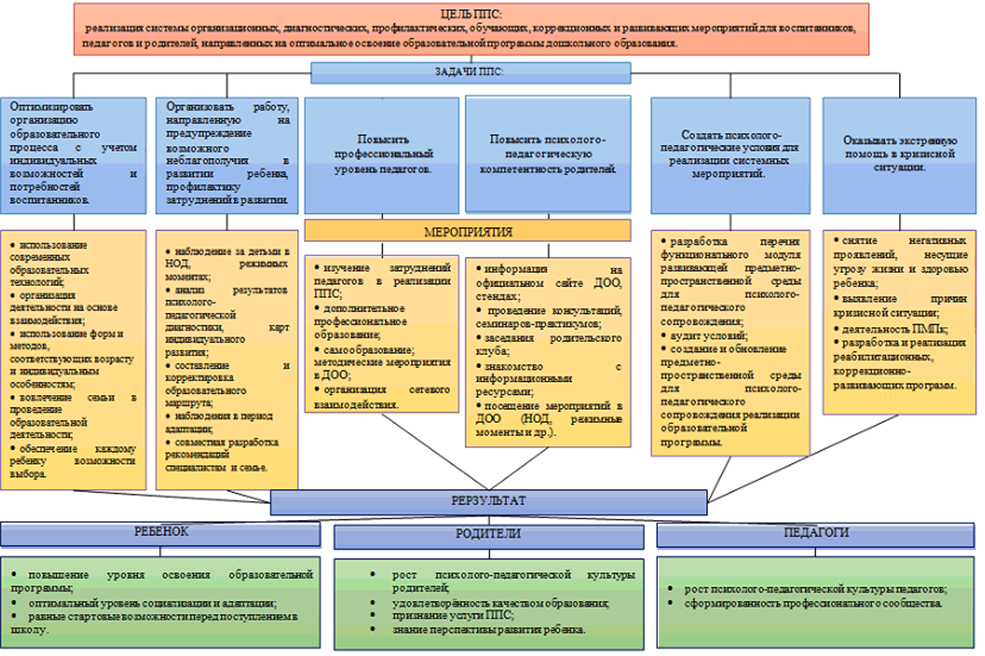 Рисунок № 1. «Модель психолого-педагогического сопровождения образовательного процесса в ДОУ»Принципы построения модели психолого-педагогического сопровождения образовательного процесса в ДОУ:В основу проектируемой модели психолого-педагогического сопровождения были положены следующие принципы:научность – использование научно обоснованных и апробированных в педагогической практике технологий и методик;системность – организация системы непрерывной работы со всеми участниками образовательного процесса на основе коллегиальности и диалогового взаимодействия;комплексность – совместная деятельность различных специалистов, всех участников образовательного процесса в решении задач сопровождения;превентивность – обеспечение перехода от принципа «скорой помощи» (реагирование на уже возникшие проблемы) к предупреждению возникновения проблемных ситуаций;открытость – последовательное использование ресурсов сетевого взаимодействия и социального партнерства, открытость мероприятий для педагогических и руководящих работников дошкольной образовательной организации;Предложенная модель состоит в интеграции и концентрации необходимых ресурсов для обеспечения эффективного психолого-педагогического сопровождения образовательной программы дошкольного образования при выполнении требований ФГОС.Эффекты реализации модели психолого-педагогического сопровождения реализации образовательной программы дошкольного образования:повышение профессиональной компетентности субъектов психолого- педагогического сопровождения;рост качества образования в части освоения воспитанниками образовательной программы дошкольного образования;увеличение количества субъектов, осуществляющих психолого-педагогическое сопровождение.Совместная деятельность участников психолого-педагогического сопровождения реализации образовательной программы дошкольного образования включает следующие блоки:Психолого-педагогическое сопровождение детей дошкольного возраста (3 -7 лет).Психолого-педагогическое сопровождение детей "группы риска".Своевременное выявление воспитанников, испытывающих трудности в освоении ОПДО ДОУ.Критерии эффективности реализации психолого-педагогического сопровождения образовательной программы дошкольного образования:увеличение количества субъектов, участвующих в психолого-педагогическом сопровождении (педагоги, родители (законные представители), иные специалисты);положительная динамика и устойчивые результаты в освоении образовательной программы, в коррекционно-развивающей работе;вариативность мероприятий проводимых в рамках	направлений психолого- педагогического сопровождения;повышение психолого-педагогической культуры педагогов, родителей (законных представителей);удовлетворенность услугами психолого-педагогическим сопровождением;наличие нормативно-правовой базы, регламентирующей психолого-педагогическое сопровождение;наличие предметно-пространственной среды для психолого-педагогического сопровождения.Таким образом, представленная модель психолого-педагогического сопровождения образовательной программы дошкольного образования является не просто суммой разнообразных методов коррекционно-развивающей работы с детьми, но выступает как комплексная технология помощи и поддержки ребёнку в решении задач развития, воспитания, социализации.Система работы педагога-психолога в ДОУОсновная линия работы педагога-психолога–психологическое сопровождение реализуемой основной образовательной программы.Цель: создание комфортно-психологических условий для полноценного развития личности ребёнка в рамках его возрастных и индивидуальных возможностей, сохранение психического здоровья и эмоционального благополучия всех участников образовательного процесса.Задачи:Для воспитанников:1.Способствовать сохранению психического здоровья всех воспитанников, а также их эмоциональному благополучию.2.Способствовать обеспечению равных возможностей для полноценного развития каждого ребенка в период дошкольного детства независимо от места жительства, пола нации, языка, социального статуса, психофизиологических и других особенностей (в том числе ограниченных возможностей здоровья) .3.	Способствовать созданию благоприятных условий развития детей в соответствии с их
возрастными и индивидуальными особенностями и склонностями, развитие способностей и творческого потенциала каждого ребенка как субъекта отношений с самим собой, другими детьми, взрослыми и миром.4.	Создавать условия для развития социальных и интеллектуальных качеств личности каждого ребенка, инициативности, самостоятельности и ответственности детей, формирование  у них предпосылок учебной деятельности.5.Способствовать созданию в ДОО социокультурной среды, соответствующей возрастным, индивидуальным, психологическим и физиологическим особенностям воспитанников.Для родителей:1.Обеспечить психолого-педагогическую поддержку семье и повышение компетентности родителей (законных представителей) в вопросах развития и образования, охраны и укрепления здоровья детей.2.	Способствовать эмоциональному благополучию родителей в процессе общения с ребенком.3.	Создавать условия для поддержки образовательных инициатив в семье, в том числе путем включения родителей в непосредственно образовательную деятельность с детьми и поддержку образовательных проектов по инициативе семьи.Для педагогов:1.Способствовать эмоциональному благополучию педагогов в образовательном процессе;2.  Обеспечить   психолого - педагогическую    поддержку   педагогам   и   повышение    ихкомпетентности в вопросах развития и образования, охраны и укрепления здоровья детей.2.8.  Часть, формируемая участниками образовательных отношений2.8. 1.Описание образовательной деятельности в части, формируемой участниками образовательных отношенийРебенок в мире поиска. Программа по организации познавательно-исследовательской деятельности дошкольников/ Под ред О.В. Дыбиной. -М.:ТЦ Сфера, 20172.8.2.  Описание вариативных форм, способов, методов и средств реализации Программы в части, формируемой участниками образовательных отношений Ребенок в мире поиска. Программа по организации познавательно-исследовательской деятельности дошкольников/ Под ред. О.В. Дыбиной. -М.:ТЦ Сфера, 2017 г.ОРГАНИЗАЦИОННЫЙ РАЗДЕЛ  Обязательная часть.3.1. Описание материально - технического обеспечения ПрограммыМатериально-технические условия по реализации ООП ДО в средней группе соответствуют:- требованиям, определяемым в соответствии с санитарно-эпидемическими правилами и нормативами;- требованиям, определяемым в соответствии с правилами пожарной безопасности.         Организация развивающей предметно-пространственной среды в средней  группе направлена на создание комфортных, благоприятных условий для развития ребенка в самостоятельной и совместной деятельности, обеспечивающей разные виды его активности (умственную, физическую, игровую и т.д.). Оборудование помещения группы  отвечает безопасным, здоровьесберегающим, эстетически привлекательным и развивающим характеристикам.На территории расположены прогулочная площадка, с теневым навесом и малыми формами, групповой участок находится рядом с физкультурной площадкой со спортивным оборудованием. В здании расположены:- Группа  для пребывания детей в возрасте от 4 до 5 лет, которая  включают в себя групповое помещение, спальню, приемную, умывальную комнату; В соответствии с ФГОС ДО, материально-техническое обеспечение Программы включает в себя учебно-методический комплект, оборудование, оснащение. Средняя  группа  № 2 находится на первом этаже.Оснащённость образовательного  помещения средней  группы  ДОУ (в том числе его территории) развивающей предметно-пространственной средойОбщие принципы размещения материалов в групповом помещении(группа среднего возраста от 4 до 5 лет)3.2.   Обеспеченность   методическими   материалами   и   средствами   обучения   и   воспитания обеспечение        Основная образовательная программа дошкольного образования «От рождения до школы»/ Под ред. Н.Е. Вераксы, Т.С. Комаровой, М.А. Васильевой. 4-е изд., перераб.— М.: МОЗАИКА-СИНТЕЗ, 2017 г..Методическое обеспечение Программы в режимных моментахНаглядно-дидактические пособияОбеспеченность средствами обучения и воспитанияОО «Социально-коммуникативное развитие»	Образовательная область «Речевое развитие»Образовательная область   «Познавательное   развитие»Планирование и проектирование процесса образовательной деятельностиПланирование воспитательно-образовательной работы в дошкольном учреждении – одна из главных функций управления процессом реализации Программы и отражает различные формы организации деятельности взрослых и детей.В дошкольном учреждении планирование процесса воспитательно-образовательной деятельности с воспитанниками включает в себя: рабочую программу педагога (воспитателя) на возрастную группу и календарное планирование воспитательно-образовательной работы с воспитанниками на каждый день.Рабочая программа педагога содержит описание образовательной деятельности с воспитанниками в соответствии с их направлениями развития на одну возрастную группу, содержит в себе перспективно-тематический план, который определяет содержание работы с воспитанниками на один учебный год. В календарном плане воспитательно-образовательной работы с воспитанниками педагогами конкретизируется содержание образовательной деятельности с детьми на каждый день.В перспективно-тематическом плане Программы	определен	переченьтем, организующих жизнь детей в детском саду на учебный год, в соответствии с комплексно-тематическим принципом организации образовательного процесса. Одной теме уделяется не менее одной недели.Содержание воспитательно-образовательной работы с детьми ориентированы на все направления развития ребенка дошкольного возраста и посвящены различным сторонам человеческого бытия, а так  же вызывают личностный интерес детей к:явлениям нравственной жизни ребенкаокружающей природемиру искусства и литературытрадиционным для семьи, общества и государства праздничным событиямсобытиям, формирующим чувство гражданской принадлежности ребенка (родной город, День народного единства, День защитника Отечества и др.)сезонным явлениямнародной культуре и традициямКомплексно-тематическое планирование для возрастной группы, разработано на основе рекомендаций основной образовательной программы дошкольного образования «От рождения до школы», в соответствии с примерным комплексно-тематическим планированием к основной образовательной программе дошкольного образования «От рождения до школы».Построение всего образовательного процесса вокруг одной центральной темы дает большие возможности для развития детей. Темы помогают получить информацию оптимальным способом. Для младшей группы предложена примерная тематика планирования. Но каждый педагог на своѐ усмотрение имеет право вносить в тематику коррективы.Комплексно-тематическое планирование образовательной деятельностиСредняя группа3.4. Особенности организации развивающей предметно- пространственной среды     В ДОУ имеется необходимый игровой и дидактический материал для организации игровой, двигательной, музыкальной, продуктивной и творческой деятельности детей: сюжетные, настольно-печатные, развивающие игры, игры для сенсорного развития.     Развивающая предметно-пространственная среда ДОУ отвечает требованиям ФГОС ДО, организована в соответствии с принципами содержательно-насыщенности, трансформируемости, полифунциональности, вариативности, доступности и безопасности.  Образовательная среда рассматривается как зона ближайшего развития ребенка и составляет систему условий позитивной социализации и индивидуализации развития  личности детей дошкольного возраста, включая  пространственно-временные (вариативность  и трансформируемость предметного пространства  в зависимости от меняющихся интересов и возможностей детей, в соответствии с тематическим планированием образовательной деятельности), социальные (формы сотрудничества и общения, ролевые и межличностные отношения всех участников образовательного процесса, включая педагогов, детей, родителей, администрацию), деятельностные (доступность и разнообразие видов деятельности, соответствующих возрастным особенностям дошкольников, задачам развития и социализации) условия.     Организация развивающей предметно-пространственной среды направлена на создание комфортных, благоприятных условий для развития ребенка в самостоятельной и совместной деятельности, обеспечивающей разные виды его активности (умственную, физическую, игровую и т.д.).   При создании предметно-развивающей среды группы учитываются особенности детей, посещающих группу: возраст, уровень развития, интересы, склонности, способности, используется гендерный подход. Организация развивающей предметно-пространственной среды отвечает принципу полифунциональности: игровые модули, ширмы, предметы-заместители имеют возможность разнообразного использования в различных видах детской активности. Оборудование помещений ДОУ отвечает безопасным, здоровье сберегающим, эстетически привлекательным и развивающим характеристикам. Мебель соответствует росту и возрасту детей, обеспечивая доступность игрового оборудования, игрушки обеспечивают максимальный для данного возраста развивающий эффект.  Пространство средней группы организовано в виде «центров активности», оснащенных большим количеством развивающих материалов (книги, игрушки, материалы для творчества, развивающее оборудование и пр.). Все предметы доступны детям, что позволяет дошкольникам выбирать интересные для себя занятия, чередовать их в течение дня, а педагогу дает возможность эффективно организовывать образовательный процесс с учетом индивидуальных особенностей детей.   В ДОУ сформировано профессиональное взаимодействие педагогов с детьми, основанное на субъектном отношении педагога к ребенку, индивидуальном подходе, учете зоны ближайшего развития, доброжелательном отношении к ребенку, мотивационном подходе. Образовательный процесс включает совместную деятельность взрослого и детей и свободную самостоятельную деятельность воспитанников. Учтена гендерная специфика развития детей среднего дошкольного возраста. Организовано тесное взаимодействие образовательного учреждения с родителями (законными представителями) воспитанников, с целью успешного освоения воспитанниками основной общеобразовательной программы дошкольного образования.       Оснащение образовательно-воспитательного процесса обеспечивает возможность осуществление образовательной деятельности, присмотра и ухода за детьми, организации совместной и самостоятельной деятельности воспитанников, проведению режимных моментов, организации разнообразной игровой деятельности. Группа оборудована с учетом полоролевой специфики, предметно-развивающая среда обеспечена общим и специфическим материалом для мальчиков и для девочек.         Предметно-развивающая среда создана с учетом принципа интеграции образовательных областей. Материалы и оборудование для одной образовательной области могут использоваться для реализации других образовательных областей. Все оборудование отвечает санитарно-эпидемиологическим нормам и правилам, гигиеническим, педагогическим и эстетическим требованиям. Игрушки соответствуют регламенту о безопасности продукции, предназначенной для детей. Предметно-развивающая среда образовательного учреждения соответствует принципам информативности, вариативности, полифунциональности, педагогической целесообразности и трансформируемости.     Для реализации Программы используется учебно-методический комплекс образовательной программы дошкольного образования «От рождения до школы», а также другие методические материалы, обеспечивающие реализацию части, формируемой участникам и образовательных отношений.       Одна из задач ДОУ- обеспечение участников образовательного процесса доступом к информации, знаниям, идеям, к культурным ценностям, посредством использования как библиотечно-информационных ресурсов, так и видео, цифровых и Интернет-ресурсов.     В целях качественного осуществления образовательной деятельности педагогам в ДОУ обеспечен доступ к информационно-телекоммуникационным сетям и базам данных, который осуществляется с персональных компьютеров (ноутбуков, планшетных компьютеров и т. п.), подключенных к сети интернет. Предоставление доступа к сети Интернет осуществляется в методическом кабинете старшим воспитателем. Также для общего пользования педагогам оборудовано одно автоматизированное рабочее место. Использование ИКТ дает возможность обогатить, качественно обновить воспитательно-образовательный процесс в ДОУ и повысить его эффективность.     Учебно-методический комплекс соответствует требованиям реализуемой рабочей программы дошкольного образования, разработанной в соответствии с Федеральными Государственными образовательными стандартами дошкольного образования. В полном объеме имеется учебно – методический комплекс для реализации рабочей  программы, методические пособия для педагогов, демонстрационный, раздаточный, дидактический материал, библиотека для педагогов, родителей и детей. В методическом кабинете находится библиотека методической литературы, классифицированная по рубрикам – направлениям образовательной деятельности.     Создание и обновление предметно-развивающей среды	Учитывая, что источником и движущей силой развития личности является реальная самостоятельность ребенка, в учреждении созданы условия предметно-развивающей среды, чтобы каждый ребенок осознал себя в качестве субъекта своей самостоятельной деятельности, творчески осваивающего свой собственный опыт. Организация предметно-развивающей образовательной среды создает возможность для осуществления постоянного пространственного и предметного выбора всеми объектами образовательного процесса. В организованной в средней группе среде дети могут не только отыскивать, но и конструировать предметы своей моторной, сенсорной, манипулятивно - познавательной, игровой и художественной активности. Детям предоставляется обширный комплекс развивающих возможностей, среда провоцирует их на проявление самостоятельности и свободной активности. В нашем детском саду для обеспечения интеллектуального и личностного развития ребенка создана предметно-развивающая среда, которая включает:- физкультурно-оздоровительный блок (спортивный зал, бассейн, медицинский кабинет, процедурный, изолятор, зал сухого плавания);- коррекционный блок (кабинет педагога-психолога);- блок творческого развития ребенка (музыкальный зал);- методический кабинет;- на территории расположены (спортивная площадка, игровые участки для прогулок с детьми, с верандами и малыми формами). - в каждой группе имеется центры предметно-развивающей среды.Важнейшим условием реализации Программы является создание развивающей и эмоционально комфортной для ребенка образовательной среды. Пребывание в детском саду должно доставлять ребенку радость, а образовательные ситуации -увлекательными. Важнейшие образовательные ориентиры: обеспечение эмоционального благополучия детей; создание условий для формирования доброжелательного и внимательного отношения детей к другим людям; развитие детской самостоятельности (инициативности, автономии и ответственности); развитие детских способностей, формирующихся в разных видах деятельности.Цель создания развивающей предметно-пространственной среды в группе - обеспечить жизненно важные потребности формирующейся личности. Развивающая предметно-пространственная среда в МБДОУ направлена на выполнение образовательной, развивающей, воспитывающей, стимулирующей, организационной, коммуникационной, социализирующей и другие функции. Она направлена на развитие инициативности, самостоятельности, творческих проявлений ребёнка. Окружающий предметный мир необходимо пополнять, обновлять в соответствии с возрастными возможностями ребёнка.Для реализации образовательных областей «Социально-коммуникативное развитие», «Познавательное развитие», «Речевое развитие», «Физическое развитие», «Художественно-эстетическое развитие» имеется определённое оборудование: дидактические материалы, средства, соответствующие психолого-педагогическим особенностям возраста воспитанников, предусматривающее реализацию принципа интеграции образовательных областей, развития детских видов деятельности: игровой, коммуникативной, познавательно-исследовательской, изобразительной, конструктивной, восприятия художественной литературы и фольклора, музыкальной, двигательной.При организации РППС педагоги следуют основным принципам ФГОС ДО: -принцип насыщенности (в группах представлены материалы и оборудования для реализации всех видов детской деятельности);-принцип трансформируемости- решается путем внесения в РППС ширм, переносной мультимедийной установки;-принцип полифункциональности решается при помощи использования в группах младшего и среднего дошкольного возраста - ширм для сюжетных игр со сменными карманами, а также ширм для сюжетных игр. что обеспечивает возможность разнообразного использования составляющих РППС (ширмы используются для уединения, лэпбуки содержат задания в игровой форме на разные виды детской деятельности);-принцип доступности - обеспечивает свободный доступ воспитанников  к играм, игрушкам, материалам, пособиям, обеспечивающим все основные виды детской активности;-безопасность среды - все элементы РППС соответствуют требованиям по обеспечению надежности и безопасность их использования, такими как санитарно-эпидемиологические правила и нормативы и правила пожарной безопасности.-принцип стабильности и динамичности окружающих ребенка предметов в сбалансированном сочетании традиционных (привычных) и инновационных (неординарных) элементов, что позволяет сделать образовательный процесс более интересным, формы работы с детьми более вариативными, повысить результативность дошкольного образования и способствовать формированию у детей новых компетенций, отвечающих современным требованиям.Организация РППС в средней  группе:При организации РППС в группах, воспитатели прежде всего учитывают возрастные потребности детей и содержание Программы.Организация предметно-развивающей среды по формированию у дошкольников ЗОЖ           Эффективность здоровье сберегающей работы с детьми дошкольного возраста зависит, прежде всего, от организации физкультурно-спортивной среды в группе дошкольного учреждения. Такая среда стимулирует двигательную активность дошкольников, обогащает двигательный опыт, приобщает детей к культуре здоровья, способствует освоению здоровьесберегающих технологий. Для профилактики сохранения и укрепления здоровья детей в детском саду используется различное оборудование.             1.  Использование корригирующих дорожек в дошкольном учреждении является важным моментом в укреплении здоровья детей. Ходьба по ним оказывает стимулирующее воздействие на биологически активные зоны, находящиеся на своде стопы.  Широко можно использовать как природный материал: шишки, веточки, хвою; так и специфический - бигуди, пуговицы, пробки, карандаши, пришитые к лицевой стороне дорожки. 	2. На утренней гимнастике применяется как традиционный спортивный инвентарь: мячи, канаты, кегли, скакалки, палки, так и нетрадиционный- пластмассовые бутылки из-под йогуртов, соков, наполненные водой, песком, ленточки, платочки, мишуру, которые повышают интерес дошкольников к выполнению спортивных упражнений. Сопровождаются занятия, утренняя гимнастика, физминутки записями природных явлений: шума воды, дождя, вьюги, ветра.  Музыку можно включать так же во время дыхательной гимнастики, выполнения самомассажа и просто в свободной деятельности детей. Поэтому наличие музыкального проигрывателя или центра является важным моментом при организации физкультурно-оздоровительной среды.	3. Для повышения двигательной активности у детей используются   маски, изготовленные из картона, поролона, ткани и другого материала.  Они делают игры дошкольников более интересными и увлекательными.	4. Для укрепления органов дыхания дошкольников рекомендуется использовать нетрадиционный материал: трубочки из-под соков, ватные шарики.5. Для обучения детей приемам самомассажа - используются шипованные мячики. Они способствуют не только активизации точек, расположенных на теле ребенка, но и вызывают у детей положительные эмоции.           6. В группе создан уголок здоровья. В нем  находится спортивное и инвентарь оборудование для осуществления физкультурно-спортивной работы. 7. Немаловажным является наличие наглядного материала о видах спорта, средствах укрепления организма, полезных и вредных привычках, альбомов с пословицами и поговорками о здоровом образе жизни. Организация предметно-развивающей среды по нравственно-патриотическому воспитанию дошкольниковВ группе оформлен уголок народного искусства, подобраны литературные произведения, сказки, картотеки с русскими народными играми, пословицами, поговорками, песнями и хороводами. -Организация пространства в группе при реализации ПрограммыРазвивающая предметно-пространственная среда обеспечивает доступ к объектам природного характера; побуждает к наблюдениям на участке детского сада (постоянным и эпизодическим) за ростом растений, участию в элементарном труде, проведению опытов и экспериментов с природным материалом.Пространство группы организовано в виде хорошо разграниченных зон («центры», «уголки», «площадки»), оснащенных большим количеством развивающих материалов (книги, игрушки, материалы для творчества, развивающее оборудование и пр.). Все предметы доступны детям.Оснащение уголков меняется в соответствии с тематическим планированием образовательного процесса. В качестве центров развития выступают:Уголок для сюжетно-ролевых игр;Уголок ряжения (для театрализованных игр);Книжный уголок;Зона  настольно-печатных игр;Выставка (детского рисунка, детского творчества, изделий народных мастеров и т. д.);Уголок природы (наблюдений за природой);Спортивный уголок;Уголок для игр с водой и песком;Уголки для разнообразных видов самостоятельной деятельности детей-конструктивной, изобразительной, музыкальной и др.;Игровой центр с крупными мягкими конструкциями (блоки, домики, тоннели и пр.) для легкого изменения игрового пространства;Игровой уголок (с игрушками, строительным материалом).Развивающая предметно-пространственная среда выступает как динамичное пространство, подвижное и легко изменяемое. При проектировании предметной среды следует помнить, что «застывшая» (статичная) предметная среда не сможет выполнять своей развивающей функции в силу того, что перестает пробуждать фантазию ребенка. В целом принцип динамичности - статичности касается степени подвижности игровых пространств, вариантности предметных условий и характера детской деятельности. Вместе с тем, определенная устойчивость и постоянство среды -это необходимое условие ее стабильности, привычности, особенно если это касается мест общего пользования (библиотечка, шкафчик с игрушками, ящик с полифункциональным материалом и т. п.).При организации РППС в группе учитываются рекомендации авторов образовательной программы дошкольного образования «От рождения до школы» относительно особенностей организации предметно- пространственной среды для обеспечения психолого-педагогических условий реализации Программы.-	Особенности организации развивающей  предметно-пространственной среды для обеспечения эмоционального благополучия ребенка. Для обеспечения эмоционального благополучия детей обстановка в группе  располагающая, почти домашняя, в таком случае дети быстро осваиваются в ней, свободно выражают свои эмоции. Комфортная среда - это среда, в которой ребенку уютно и уверенно, где он может себя занять интересным, любимым делом. Комфортность среды дополняется ее художественно-эстетическим оформлением, которое положительно влияет на ребенка, вызывает эмоции, яркие и неповторимые ощущения. Пребывание в такой эмоциогенной среде способствует снятию напряжения, зажатости, излишней тревоги, открывает перед ребенком возможности выбора рода занятий, материалов, пространства.-	Особенности организации развивающей  предметно-пространственной среды для развития самостоятельности. Среда в группе вариативна, состоит из различных площадок (мастерских, исследовательских площадок, художественных студий, библиотечек, игровых, лабораторий и пр.), которые дети могут выбирать по собственному желанию. Развивающая предметно- пространственная среда меняется в соответствии с интересами и проектами детей не  реже, чем один раз в несколько недель. В течение дня выделяется время, чтобы дети могли выбрать пространство активности (площадку) по собственному желанию.-	Особенности организации развивающей предметно-пространственной среды для развития игровой деятельности.  Игровая среда стимулирует детскую активность и постоянно обновляется в соответствии с текущими интересами и инициативой детей. Игровое оборудование разнообразно и легко трансформируемо. Дети имеют возможность участвовать в создании и обновлении игровой среды. Возможность внести свой вклад в ее усовершенствование имеют и родители.)-	Особенности организации развивающей  предметно -пространственной среды для развития познавательно- исследовательской деятельности. Среда насыщенна, предоставляет ребенку возможность для активного исследования и решения задач, содержит современные материалы (конструкторы, материалы для формирования сенсорики, наборы для экспериментирования и пр.).-	Особенности организации развивающей предметно-пространственной среды для развития проектной деятельности. Стимулируя детей к исследованию и творчеству, предлагается им большое количество увлекательных материалов и оборудования. Природа и ближайшее окружение —важные элементы среды исследования, содержащие множество явлений и объектов, которые можно использовать в совместной исследовательской деятельности воспитателей и детей.- Особенности организации развивающей предметно-пространственной среды для самовыражения средствами искусства. Образовательная среда обеспечивает наличие необходимых материалов, возможность заниматься разными видами деятельности: живописью, рисунком, игрой на музыкальных инструментах, пением, конструированием, актерским мастерством, танцем, различными видами ремесел, поделками по дереву, из глины и пр.Особенности организации развивающей  предметно -пространственной среды для физического развития. Среда стимулирует физическую активность детей, присущее им желание двигаться, познавать, побуждать к подвижным играм. В ходе подвижных игр, в том числе спонтанных, дети имеют возможность использовать игровое и спортивное оборудование. Игровая площадка предоставляет условия для развития крупной моторики. Игровое пространство (как на площадке, так и в помещениях) трансформируемо (меняется в зависимости от игры и предоставляет достаточно места для двигательной активности).3.5. Учебный планУчебный план - документ, который определяет перечень, трудоемкость, последовательность и распределение по периодам видов образовательной деятельности.Учебный план дошкольного образовательного учреждения является нормативным актом, регламентирующим организацию образовательных отношений, устанавливающим перечень образовательных областей и объем учебного времени, отводимого на проведение организованной образовательной деятельности (занятия) в учебном году.Учебный план разрабатывается в соответствии с:Федеральным законом от 29.12.2012 г. № 273-ФЗ «Об образовании в Российской Федерации»;Приказом Министерства образования и науки Российской Федерации от 30.08.2013 № 1014 «Об утверждении порядка организации и осуществления образовательной деятельности по основным общеобразовательным программах- образовательным программам дошкольного образования» ;Письмом Министерства образования и науки Российской Федерации от 31.05.2007 № 03-1213 «О методических рекомендациях по отнесению дошкольных образовательных учреждений к определенному виду»;Приказом Министерства образования и науки Российской Федерации от 17.10.2013 № 1155 «Об утверждении федерального государственного стандарта дошкольного образования»Письмом «Комментарии к ФГОС дошкольного образования» Министерства образования и науки Российской Федерации от 28.02.2014 г. № 08-249;Основной образовательной программой дошкольного образования «От рождения до школы» под редакцией Н.Е. Вераксы, Т.С. Комаровой, М.А. Васильевой. 4-е издание, переработанное, 2017 г.Количество     и     продолжительность     организованной     образовательной  деятельности устанавливаются в соответствии с санитарно-гигиеническими нормами и требованиями (СанПиН 2.4.1.3049-13): Продолжительность организованной образовательной деятельности:•	для детей от 4 до 5 лет - не более 20 минут.Образовательный процесс в детском саду осуществляется в основных организационных формах, включающих совместную деятельность взрослого и детей, самостоятельную деятельность детей.Учебный план   образовательной деятельности с воспитанниками от 4 до 5 летВзаимодействие взрослого с детьми в различных видах деятельности3.6. Режим  дняРаспорядок дня (режим дня) строится в строгом соответствии с санитарно-гигиеническими требованиями. Он предусматривает разнообразную совместную образовательную деятельность дошкольников с педагогом и самостоятельную деятельность по интересам и выбору детей.Организация жизнедеятельности воспитанников  средней  группы в течение дня  на холодный период года3.7. Календарный учебный графикЧасть, формируемая участниками образовательных отношенийМетодическое и материально-техническое обеспечениеРебенок в мире поиска. Программа по организации познавательно-исследовательской деятельности дошкольников/ Под ред О.В. Дыбиной. -М.:ТЦ Сфера, 2017г.VI. Дополнительный раздел Краткая презентация ПрограммыРабочая программа средней группы «Детский сад № 21» (далее - Программа) разработана в соответствии с действующим законодательством, нормативными правовыми актами и иными документами, регламентирующими деятельность дошкольной образовательной организации:•    Федеральным законом от 29.12.2012 № 273-ФЗ (ред. от 23.07.2013) «Об образовании в Российской Федерации»;приказом Министерства образования и науки Российской Федерации от 17.10.2013 г. № 1155 «Об утверждении федерального государственного образовательного стандарта дошкольного образования»;приказом Министерства образования и науки Российской Федерации от 30.08.2013 г. № 1014 «Об утверждении Порядка организации и осуществления образовательной деятельности по основным общеобразовательным программам - образовательным программам дошкольного образования»;постановлением Главного государственного санитарного врача Российской Федерации от 15.05.2013 г. № 26 «Об утверждении СанПиН 2.4.1.3049 «Санитарно-эпидемиологические требования к устройству, содержанию и организации режима работы дошкольных образовательных организаций»;•	Уставом МБДОУ «Детский сад № 21»Программа разработана с учётом Основной образовательной программы дошкольного образования «От рождения до школы»/ Под ред. Н.Е. Вераксы, Т.С. Комаровой, М.А. Васильевой. 4-е изд., перераб.— М.: МОЗАИКА-СИНТЕЗ, 2017.Часть, формируемая участниками образовательных отношений, разработана на основе парциальных программ:В образовательной области «Познавательное развитие»Ребенок в мире поиска. Программа по организации познавательно-исследовательской деятельности дошкольников/ Под ред. О.В. Дыбиной. -М.:ТЦ Сфера, 2017;Программа «Ребенок в мире поиска. Программа по организации познавательно-исследовательской деятельности дошкольников/ Под ред. О.В. Дыбиной. -М.:ТЦ Сфера, 2017г. направлена на формирование поисково-познавательной деятельности детей 6-7 лет как основы интеллектуально-личностного, творческого развития.Для определения содержания части формируемой участниками образовательных отношений, в процессе разработки ООП ДО, учитывались образовательные потребности, интересы и мотивы родителей (законных представителей).Дошкольное   образование   воспитанников   в   ДОУ   осуществляется   по   пяти   основным направлениям (образовательным областям): социально-коммуникативное развитие, познавательное развитие, речевое развитие, художественно-эстетическое развитие, физическое развитие. Для реализации Программы ДОУ использует следующие формы работы с воспитанниками:Образовательная область «Социально-коммуниативное развитие: словесные, дидактические игры, проблемные ситуации, совместные игры, доступная трудовая деятельность, праздники, досуги, беседы, чтение художественной литературы с последующим обсуждением, наблюдения, игровые упражнения, рассматривание, сюжетно-ролевые и театрализованные игры.Образовательная область «Познавательное развитие»: игровые упражнения, проблемные ситуации, сюжетно-ролевые и дидактические игры, интерактивные игры, чтение. наблюдения, беседы, рассматривание иллюстраций, коллекционирование, проектная деятельность, исследовательская деятельность и экспериментирование, посильный труд совместно с воспитателем, экскурсия по территории детского сада.Образовательная область «Речевое развитие»: речевые упражнения, игровые ситуации, дидактические и словесные игры, чтение, беседы, рассматривание картины, решение проблемных ситуации, диалог со сверстниками, сюжетно-ролевые и театрализованные игры, сочинение сказок, ,разучивание стихов.Образовательная область «Художественно-эстетическое развитие»: рассматривание эстетически привлекательных предметов, индивидуальные упражнения, организацию выставок, слушание соответствующей возрасту народной, классической, детской музыки, экспериментирование, совместное пение, рисование, разукрашивание, обследование ,лепка , изготовление украшений, декораций, подарков, предметов для игр , строительная игра, экспериментирование, дидактические игры, коллекционирование.Образовательная область «Физическое развитие»: подвижные игры ,игровые беседы с элементами движений, игровые упражнения под текст и музыку , игры имитационного характера, беседы, проблемные ситуации, праздники, развлечения, физкультминутки , гимнастика(утренняя, бодрящая).С детьми работают квалифицированные педагоги: воспитатель первой кв.категории Купчихина Н.В., молодой специалист Федосеева Е.С., а также специалисты ДОУ – музыкальный руководитель Ипполитова Е.В.,первая  кв. категория; инструктор по физической культуре Белоусова Е.Б., первая кв. категория; инструктор по плаванию Румянцева М.Л.,высшая кв.категория; педагог -психолог Кузьмина О.М., высшая кв. категорияВсе педагоги регулярно повышают профессиональный уровень на курсах повышения квалификации в соответствии с нормативными документами.Групповое помещение: игровая, спальная, туалетная и раздевальная комната оборудованы в соответствии с требованиями к РППС в условиях реализации ФГОС ДО.              Воспитанники  средней     группы    занимаются также в специально оборудованных помещениях:   музыкальном, физкультурном залах, в плавательном бассейне, в комнате психологической разгрузки, Важнейшим условием обеспечения целостного развития личности ребенка является взаимодействие педагогического коллектива с семьями воспитанников.Ведущая цель — создание необходимых условий для формирования ответственных взаимоотношений с семьями воспитанников и развития компетентности родителей (способности разрешать разные типы социально-педагогических ситуаций, связанных с воспитанием ребенка); обеспечение права родителей на уважение и понимание, на участие в жизни детского сада.Родителям и воспитателям необходимо преодолеть субординацию, отказаться от привычки критиковать друг друга, научиться видеть друг в друге не средство решения своих проблем, а полноправных партнеров, сотрудников.Основные задачи взаимодействия детского сада с семьей:Изучение отношения педагогов и родителей к различным вопросам воспитания, обучения, развития детей, условий организации разнообразной деятельности в детском саду и семье;Знакомство педагогов и родителей с лучшим опытом воспитания в детском саду и семье, а также с трудностями, возникающими в семейном и общественном воспитании дошкольников;Информирование друг друга об актуальных задачах воспитания и обучения детей и о возможностях детского сада и семьи в решении данных задач;Создание в детском саду условий для разнообразного по содержанию и формам сотрудничества, способствующего развитию конструктивного взаимодействия педагогов и родителей с детьми;Привлечение семей воспитанников к участию в совместных с педагогами мероприятиях, организуемых в городе;Поощрение родителей за внимательное отношение к разнообразным стремлениям и потребностям ребенка, создание необходимых условий для их удовлетворения в семье.В основу совместной деятельности семьи и дошкольного учреждения заложены следующиепринципы:•	единый подход к процессу воспитания ребёнка;открытость дошкольного учреждения для родителей;взаимное доверие во взаимоотношениях педагогов и родителей;•	уважение и доброжелательность друг к другу;дифференцированный подход к каждой семье.Принято:Утверждено:педагогическим советом                приказом от 29.08.2022 г. №   264       протокол №1от  29.08. 2022 г. заведующий МБДОУ «Детский сад № 21»________________Волкова И.Н.СодержаниеСодержаниеIЦЕЛЕВОЙ РАЗДЕЛОбязательная частьОбязательная частьОбязательная часть1.1.Пояснительная записка.31.1.1.Цели и задачи реализации Программы.41.1.2.Принципы и подходы к формированию Программы.41.1.3.Значимые для разработки и реализации Программы характеристики, в том числе характеристики особенностей развития детей дошкольного возраста.51.2.Планируемые результаты освоения Программы5- 111.3.Система оценки результатов освоения Программы12Часть, формируемая участниками образовательных отношенийЧасть, формируемая участниками образовательных отношенийЧасть, формируемая участниками образовательных отношений1.4.Цели и задачи реализации части Программы, формируемой участникамиобразовательных отношений131.5.Планируемые результаты освоения части Программы, формируемойучастниками образовательных отношений14 - 15IIСОДЕРЖАТЕЛЬНЫЙ РАЗДЕЛ15Обязательная частьОбязательная частьОбязательная часть2.1.Описание образовательной деятельности в соответствии с направлениямиразвития ребенка, представленными в пяти образовательных областях, с учетом используемых вариативных примерных основных образовательных программ дошкольного образования и методических пособий, обеспечивающих реализацию данного содержания.152.2.Описание вариативных форм, способов, методов и средств реализацииПрограммы с учетом возрастных и индивидуальных особенностейвоспитанников, специфики их образовательных потребностей и интересов.30 - 372.3.Особенности образовательной деятельности разных видов и культурных практик382.4.Способы и направления поддержки детской инициативы392.5Особенности традиционных событий, праздников, мероприятий412.6.Особенности взаимодействия педагогического коллектива с семьямивоспитанников412.7.Иные характеристики содержания Программы48Часть, формируемая участниками образовательных отношенийЧасть, формируемая участниками образовательных отношений2.8.Описание образовательной деятельности в части, формируемой участникамиобразовательных отношений552.9.Описание вариативных форм, способов, методов и средств реализацииПрограммы в части, формируемой участниками образовательных отношений55IIIОРГАНИЗАЦИОННЫЙ РАЗДЕЛОбязательная частьОбязательная часть3.1.Описание материально-технического обеспечения Программы563.2.Обеспеченность Программы методическими материалами и средствами обучения и воспитания593.3.Планирование и проектирование образовательной деятельности. Комплексно – тематическое планирование.763.4.Особенности организации развивающей  предметно-пространственной среды793.5.Учебный план843.6.Режим   дня863.7.Календарный учебный график88Часть, формируемая участниками образовательных отношенийЧасть, формируемая участниками образовательных отношений3.8.Описание материально-технического обеспечения Программы в части,формируемой участниками образовательных отношений883.9.Обеспеченность методическими материалами и средствами обучения и воспитания Программы в части, формируемой участникамиобразовательных отношений884.Дополнительный раздел4.1.Краткая презентация Программы89ГруппаВозраст детейКол-воМальчикиДевочкиСредняя  группа № 1с 4 до 5 лет261016количество семей: всего 27количество семей: всего 27Сведения об образовательном цензе родителейСведения об образовательном цензе родителейСведения об образовательном цензе родителейиз них полных: 24 семьинеполных: 2 семьивысшее39 чел.среднее профессиональное11 челсреднее0 чел.№ФИО воспитателяобразованиепедагогический стажкв.категория1Дорогина А.СВысшее 12 летвысшая кв. категорияОбразовательная область «Социально-коммуникативное развитие»4-5 летНравственное воспитание, формирование личности ребёнка, развитие общенияРебенок проявляет личное отношение к соблюдению элементарных моральных норм: взаимопомощи, сочувствия к ближнему, и несогласия с действиями обидчика; одобрения действий того, кто поступил справедливо;Внимателен к словам и оценкам взрослых, стремиться к положительным формам поведения;В привычной обстановке самостоятельно выполняет знакомые правила общения с взрослыми (здороваться, прощаться, обращаться на «ВЫ», не вмешивается в разговор взрослых).Развитие игровой деятельностиПроявляет интерес к коллективным играм, умеет играть и взаимодействовать со сверстниками;Владеет способом ролевого поведения в игре, соблюдая ролевое соподчинение (продавец-покупатель), ведет ролевые диалоги;Проявляет инициативу и предлагает новые роли или действия при взаимодействии со сверстниками;В дидактических играх может выступать в роли ведущего. Объясняя сверстникам правила игры.Ребенок в семье и сообществеИмеет представления о себе, о своем росте, о прошлом, настоящем и будущем;Ориентируется в помещениях детского сада, знает сотрудников детского сада;Имеет первичные гендерные представления о себе, о своих сверстниках;Имеет представления о членах семьи, их обязанностях;Называет членов семь, понимает возрастные отличия;Имеет представление о правах и обязанностях в группе детского сада, на улице, в природе, дома.Формирование основ безопасностиЗнаком с понятиями съедобное, «несъедобное», «лекарственные растения»Знаком с понятиями: «улица», «дорога», «перекресток», «остановка общественного транспорта»;Знает о работе полицейского;Знаком с понятиями: «скорая помощь», «пожарная», машина «МЧС», «полиция»;Знаком со знаками дорожного движения: пешеходный переход, остановка общественного транспорта;•	Обращается к взрослым за помощью при заболевании и травме.
Формирование позитивных установок к труду и творчествуСоблюдает элементарные правила гигиены (по мере необходимости моет
руки с мылом, пользуется расческой, носовым платком, прикрывает рот при  кашле);Следит за своим внешним видом;Соблюдает правила гигиены;Готовит к занятиям своё рабочее место, убирает материалы по окончании работы.Соблюдает элементарные правила приема пищи (правильно пользуется столовыми приборами, салфеткой, умеет полоскать рот после еды);Складывает и убирает одежду, с помощью взрослого приводит ее в порядок;Выполняет индивидуальные и коллективные поручения, умеет договариваться о распределении коллективной работы с помощью воспитателя, заботиться о своевременном завершении совместного задания, ответственно относится к порученному заданию;Самостоятельно выполняет обязанности дежурного по столовой;Знает профессии близких людей и значимость их труда.Игровое общение с педагогом – психологом• Обладает развитым воображением, которое реализуется в разных видах деятельности, и прежде всего в игре; ребенок владеет разными формами и видами игры, различает условную и реальную ситуации, умеет подчиняться разным правилам и социальным нормам;Умеет работать в паре со сверстником по заданию взрослого;Умеет рассказать о своем настроении;Умеет определять эмоциональное состояние у героев сказки.Называет, узнает по пиктограмме эмоциональные состояния радость, грусть, гнев, удивление, испуг.Знает не менее двух способов выражения и изменения этих эмоциональных состояний.Образовательная область «Познавательное развитие»Образовательная область «Познавательное развитие»Планируемые результаты4 -5 летРазвитие познавательно-исследовательской деятельности•	Применяет обобщенные способы исследования разных объектов с помощью
сенсорных эталонов;Умеет подбирать предметы по 1-2 качествам (цвет, размер, материал и т.п.);Формирование элементарных математических представленийРазличает, из каких частей составлена группа предметов;Умеет считать до 5 (количественный счет), пользуясь правильными приемами счета, отвечать на вопрос: «Сколько всего?»;Сравнивает количество предметов в группе на основе счета, а также путём поштучного соотнесения предметов двух групп;Умеет сравнивать неравные группы двумя способами, добавляя или убирая предметУмеет сравнивать два предмета по величине на основе приложения их друг к другу или наложения;Знает характерные отличия круга, квадрата, треугольника, шара, куба;Определяет положение предметов в пространстве по отношению к себе;Умеет двигаться в нужном направлении по сигналу;Определяет части суток. Знает значение слов: «вчера», «сегодня», «завтра».Ознакомление с предметным окружениемМожет рассказать о предметах, необходимых в разных видах деятельности, и о материалах, из которых сделаны предметы;Имеет элементарные представления об изменении видов человеческого труда и быта.Ознакомление с социальным миромРазличает общественный транспорт (автобус, поезд, самолет, теплоход);Имеет представления о правилах поведения в общественном транспорте;Имеет представления о культурных явлениях: театр, цирк, зоопарк, вернисаж; их атрибутами и людьми, работающими в них;Имеет представление о государственных праздниках, Российской армии;Знает название родного города;Знает, называет и узнает достопримечательности города по иллюстрациям: парки, театры, набережная и др.;Узнает государственный флаг среди других;Уважительно относится к государственным символам;Знает правила поведения во время звучания государственного гимна;Знает государственные и народные праздники и их особенности: День защитника отечества, Международный женский день, Масленица.Ознакомление с миром природыНазывает домашних животных и знает, какую пользу они приносят человеку;Называет диких животных и их жилища:Называет некоторых насекомых, пресмыкающихся, птиц;Различает и называет некоторые растения ближайшего окружения, может назвать 3-4 вида деревьев;Называет фрукты, овощи, грибы, ягоды;Называет времена года в правильной последовательности, знает их характерные особенности;Знает и соблюдает элементарные правила поведения в природе;Называет приметы времен года.Образовательная область «Речевое   развитие»Образовательная область «Речевое   развитие»Планируемые результаты4 - 5 летРазвитие речи•	Употребляет в речи существительные с обобщающим значением•	Согласовывает слова в предложении, правильно употребляет предлоги•	Умеет образовывать форму множественного числа существительных,
обозначающих детенышей животных•	По образцу взрослого описывает игрушки и другие предметы, рассказывает о
содержании сюжетной картинки•	Умеет поддерживать диалог с взрослыми и сверстниками
Приобщение к художественной литературе•	Может назвать любимую сказку, прочитать наизусть понравившееся
стихотворение, считалку•	Умеет пересказать сказку по образцу взрослого•	Проявляет интерес к книгам книжного уголка•  Драматизирует (инсценирует) с помощью взрослого небольшие сказки
(отрывки из сказок)Образовательная область «Физическое     развитие»Образовательная область «Физическое     развитие»Планируемые результаты4 -5 летФормирование начальных представлений о начальном образе жизниЗнает части тела и органы чувств человека, о значении их для жизни и здоровья человекаУмеет распознавать и называет полезную и вредную пищу, знает понятие «здоровье», «болезнь»Имеет представления о здоровом образе жизни, о значении физических упражнений и режима дня для организма человекаФизическая культураУмеет ползать, пролезать, подлезать, перелезать через предметыПерелезает с одного гимнастического пролета на другойУмеет прыгать через короткую скакалкуЛовит мяч с расстоянияМетает мяч разными способами правой и левой, отбивает о полУмеет кататься на двухколесном велосипеде, лыжахВыполняет ведущую роль в подвижной игреРаздел «Плавание»Сформировано умение погружаться в воду и ориентироваться в ней;Сформирован навык горизонтального положения тела в воде;Умеет плавать облегченными способами;Формируется умение плавать при помощи попеременных движений прямыми ногами способом кроль на груди, спине;Раздел «Здоровье»Сформированы гигиенические навыки:- аккуратно складывает одежду;- самостоятельно пользуется полотенцем;- последовательно вытирает части тела.Образовательная область «Художественно-эстетическое   развитие»Образовательная область «Художественно-эстетическое   развитие»Планируемые результаты4 - 5 летПриобщение к искусствуОпределяет предметы декоративно-прикладного искусства: дымковские игрушки, русские матрешкиЗнаком с творческими профессиями: артист. Художник. КомпозиторЗнаком с жанрами и видами искусства: стихи, проза, загадки. Песня. Танцы, музыка. Картина. Скульптура.Знает, что дама-это архитектурные сооружения Изобразительная деятельность: РисованиеУмеет правильно держать карандаш, кисть, фломастерУмеет закрашивать рисунки, не выходя за пределы контураИзображает предметы путем создания отчетливых форм, подбора цвета, аккуратного закрашивания, использования разных материаловПередает несложный сюжет, объединяя в рисунке несколько предметовУмеет смешивать краски для получения новых цветовУмеет располагать изображения на целом листе, соотносить предметы по величинеВыделяет выразительные средства дымковской и филимоновской игрушки, умеет украшать их силуэты элементами росписиЛепка•	Создает образы разных предметов и игрушек, объединяя их в коллективную
композициюУкрашает вылепленные изделия узором при помощи стеки АппликацияПравильно держит ножницы и умеет резать ими по прямой, по диагонали(квадрат и прямоугольник); вырезать круг из квадрата, овал из прямоугольника, плавно срезать и закруглять углы•	Аккуратно наклеивает изображения предметов, состоящие из нескольких
частейМузыкальная деятельностьПри слушании музыки не отвлекается, умеет дослушивать до концаУмеет петь протяжно, подвижно, согласованноМожет выполнять танцевальные движения: прямой галоп, пружинка, кружение по одному и в парахРазличает звуки по высотеРазличает характер музыки, узнает знакомые произведения. Выделяет выразительные средства музыкального произведенияУмеет подыгрывать простейшие мелодии на деревянных ложках, погремушках, барабане, металлофонеКонструктивно-модельная деятельностьУмеет анализировать образец постройки, выделяя основные частиУмеет использовать строительные детали с учетом их конструктивных свойствМожет преобразовать постройки в соответствии с заданием педагогаУмеет сгибать прямоугольный лист пополам•	Изготавливает поделки из природного материала
Развитие игровой деятельности (театрализованные игры)Умеет участвовать в творческих группах по подготовке и проведению спектаклей, концертовУмеет выстраивать линию поведения в роли. Используя атрибуты и детали костюма, сделанные своими руками.Умеет свободно чувствовать себя в роли, проявляя импровизациюОбразовательная область «Познавательное развитие»Планируемые результатыОбразовательная область «Познавательное развитие»Планируемые результаты4  - 5 летСамостоятельно или с небольшой помощью взрослого осуществляет
разнообразные поисковые действия практического характера;•	Умеет устанавливать простейшие причинно-следственные связи, получать сведения о новом объекте в процессе его практического исследования;•	Умеет предвидеть результаты поисковых действий, самостоятельно или при небольшом стимулировании высказывает предположения о действиях, приводящих к решению несложных проблемных задач;•	Самостоятельно или с небольшой помощью взрослого может назвать цель
познавательно-исследовательской деятельности, выполнить алгоритм
поисковых действий (4-5) в соответствии с задачей и предлагаемым алгоритмом деятельности, рассказать о результатах;• Понимает и использует модели, предложенные взрослым (фиксирование цели, условий, алгоритм поисковых действий, их результат, алгоритм описания свойств предмета и др.)возрастзадачи образовательной деятельности по разделамстраница4 - 5 летОсновная   образовательная   программа   дошкольного   образования   "От рождения до школы"— М.: МОЗАИКА-СИНТЕЗ, Издание 4-ое, 2017Нравственное    воспитание,    формирование    личности    ребёнка, развитие общения694 - 5 летРазвитие игровой деятельности (сюжетно-ролевые игры)72 - 734 - 5 летРебёнок в семье и сообществе754 - 5 летФормирование позитивных установок к труду и творчеству78 - 794 - 5 летФормирование основ безопасности83Раздел ОООрганизованная образовательнаядеятельностьОбразовательная деятельность в ходе режимных моментов и самостоятельная деятельность детейСредняя  группа (4 - 5 лет)Средняя  группа (4 - 5 лет)Средняя  группа (4 - 5 лет)Нравственноевоспитание,формированиеличности ребёнка,развитие  общенияПетрова В.И., Стульник Т.Д.Этические   беседы   с   детьми   4-7   лет,   -   М.:   Мозаика   -Синтез, 2017 г. Всего-11 тем. -стр.12 «Зачем говорят «здравствуй»;- стр.13 «Праздник вежливости»;-стр.14 «Чего не знал воробышек»;-стр. 20 «Моя мама»;-стр. 26 «Почему нужно уметь уступать»;-стр.27 «К чему ведут ссоры в игре»;-стр.28 «Как жить дружно, без ссор»;-стр.49 «Доброе дело-правду говорить смело»;-стр.56 «Не сиди, сложа руки - так не будет и скуки»-стр. 65 «Береги книгу»;-стр. 65 «Каждой вещи – свое место»; Абрамова Л.В. «Социально - коммуникативное развитие дошкольников (средняя группа)- М.: Мозаика - Синтез, 2017 ,стр.5- 79Губанова Н.Ф. «Развитие игровой деятельности. Средняя группа (4-5 лет)» М.: Мозаика - Синтез, 2017 -стр.13-48 Сценарии сюжетно-ролевых игр-ситуаций Игровое общение с педагогом психологомКуражева Н.Ю., Н.В.Вараева, А.С.Тузаева, И.А.Козлова. Программа психолого – педагогических занятий для дошкольников 4-5 лет «Цветик– семицветик». Санкт–Петербург -  Москва, 2016.Сентябрь:«Знакомство»стр.13; «Давайте дружить»  стр.17; «Волшебные слова»  стр.20; «Правила поведения на занятиях» стр25Октябрь:«Радость и грусть»  с.30; «Гнев»  с.35; «Удивление»  с.39; «Испуг»  стр. 42;Ноябрь:«Спокойствие»  стр.46; «Словарик эмоций»  стр.49; «Праздник Осени»  стр.51; «Восприятие сенсорных эталонов «предметов (цвет, форма, величина) стр. 53;Декабрь:«Восприятие свойств предметов « (тяжелый-легкий, прозрачный-непрозрачный, сухой-мокрый, горячий-холодный) стр. 56; «В гостях у мышки-норушки» стр.60; «Игры с мышкой норушкой стр. 63.Январь:«Мои помощники глазки»  стр.67; «Мой помощник носик» стр.73;  «Мой помощник ротик»  стр.77; «Игры с мышкой – норушкой» стр.63 (повторное);Февраль:«Мои помощники ушки»  стр.82; «Мои помощники ручки стр.87; «Мои помощники ножки»  стр. 91; «Из чего же сделаны наши мальчишки?» стр.95.;Март:«Из чего же сделаны наши девчонки?» стр.99; «Страна Вообразилия»  стр.103; «Прогулка по городу»  стр.110; «Здравствуй, Весна!»  стр.114;Апрель:«День смеха»  стр.118; «В гостях у сказки»  стр.122; «Восприятие сенсорных эталонов предметов»  (цвет, форма, величина) стр.53;  «Восприятие свойств предметов»  с.56(повторно);Май: диагностика стр.125, 129.Развитие игровой деятельности (сюжетно-ролевые игры)Губанова Н.Ф.Развитие    игровой    деятельности.    Средняя    группа    (4-5лет) М.: Мозаика- Синтез, 2017г. Игры-ситуации: сюжетно-ролевые   игры, (стр.13-48)Ребёнок в семье и сообществеАбрамова Л.В.Социально  -  коммуникативное развитие дошкольников. Средняя группа. - М.: Мозаика- Синтез, 2017 (стр.5-79)Формирование позитивных установок к труду и творчествуКуцакова Л.В.Трудовое воспитание в детском саду: для   занятий с  детьми 3-7 лет. - М.: Мозаика-   Синтез, 2017 г.Самообслуживание, хозяйственно-бытовой труд,  труд  в природе, ручной  труд  (стр.18-   25),(стр.48-57),   (стр.82-89).Небыкова О.Н., Батова И.С.Образовательная   деятельность   на прогулках. Комплект прогулок  на  каждый  день  по  программе  «От  рождения до школы» под ред. Н.Е Вераксы, Т.С. Комаровой М.А. Васильевой.  Средняя  группа (от 4-5 лет)   -Волгоград: Учитель, 2017г.ФормированиеосновбезопасностиБелая К.Ю.Формирование основ безопасности у дошкольников. Для занятий с детьми 2-7 лет- М.: Мозаика-Синтез, 2017 Всего- 6 тем- стр.11 «Опасные предметы»Цель: Продолжать знакомить с источниками опасности дома, с назначением, работой и правилами пользования бытовыми электроприборами (пылесос, электрочайник, утюг и т.п.)-стр.26 «Поведение ребенка на детской площадке»Цель: Знакомить с правилами безопасного поведения во время игр,познакомить с ситуациями опасными для жизни.-стр.40 «Правила безопасного поведения на дорогах»Цель: Продолжать знакомить с понятиями «улица», «дорога», «Перекресток», «остановка общественного транспорта», подводить к осознанию необходимости соблюдать ПДД. Знакомить с назначением светофора.-стр.42 «Твои помощники на дороге»Цель: Знакомить со знаками дорожного движения «пешеходный переход», «остановка общественного транспорта», закреплять представления оназначении светофора, учить обращаться за помощью к взрослым.- стр.40 «Правила поведения в природе»Цель: Формировать элементарные представления о способах взаимодействия с животными и растениями, о правилах поведения в природе.-стр.51 «Ядовитые растения»Цель: знакомить с опасными насекомыми и ядовитыми растениями. Саулина Т.Ф.Знакомим дошкольников  с   правилами   дорожного движения: Для занятий с детьми 3- 7 лет.- М.: Мозаика-Синтез, 2017.  -стр.16 «Знакомство с улицей»;-стр.17»Беседа о правилах дорожного движения»;-стр.20 «Наблюдение за светофором»;-стр.21 «Зачем нужны дорожные знаки»;-стр.22 «В гости к крокодилу Гене»;-стр.68 «Перспективный план работы с детьми (средняя группа)возрастзадачи образовательной деятельности по разделамстраница4 - 5 летОсновная   образовательная   программа   дошкольного   образования   "От рождения до школы"— М.: МОЗАИКА-СИНТЕЗ, Издание 4-ое, 2017Развитие познавательно-исследовательской деятельности89 - 904 - 5 летФормирование элементарных математических представлений94-954 - 5 летОзнакомление с предметным окружением101 4 - 5 летОзнакомление с миром природы104 - 1064 - 5 летОзнакомление с социальным миром110 - 111Раздел ОООрганизованнаяобразовательнаядеятельностьОбразовательная деятельность в ходе режимных моментов и самостоятельная деятельность детейОбразовательная деятельность в ходе режимных моментов и самостоятельная деятельность детейСредняя группа  (4 – 5  лет)Средняя группа  (4 – 5  лет)Средняя группа  (4 – 5  лет)Средняя группа  (4 – 5  лет)Развитие познавательно-исследовательскойдеятельностиНебыкова О.Н.,  Батова И.С. Образовательная деятельность на прогулках. Комплект прогулок на    каждый день по программе «От рождения до школы» под ред. Вераксы, Н .Е,   Комаровой Т.С. ,  Васильевой М.А. Средняя группа  (от 4-5  лет).  -Волгоград: Учитель, 2017Веракса Н.Е., Галимов О.Р.Познавательно –исследовательская деятельность. М -: Мозаика - Синтез, 2017 г.Всего - 18 тем. (стр.9-75)-стр.9 «Наоборот»;-стр.12«Большой – маленький»;-стр.14 «Превращение»;-стр17 «Схема превращения»;-стр 22 «Твердое – жидкое»;-стр . 26«Жидкое твердое»;-стр.31 «Испарение»;- стр.39 «Стирка и глажение белья»;- стр.18 «Лед – вода»;- стр. 45«Лед – вода – пар»;- стр.24 « Снегурочка»;- стр. 53«Свойства веществ»;- стр.61«Воздух и его свойства»;- стр.63 «Воздух вокруг нас»;- стр.68 «Термометр»;- стр.66 «Плавание тел. Изготовлениекорабля»;- стр.70«Нагревание проволоки»;-стр.74«Письмо к дракону»Небыкова О.Н.,  Батова И.С. Образовательная деятельность на прогулках. Комплект прогулок на    каждый день по программе «От рождения до школы» под ред. Вераксы, Н .Е,   Комаровой Т.С. ,  Васильевой М.А. Средняя группа  (от 4-5  лет).  -Волгоград: Учитель, 2017Веракса Н.Е., Галимов О.Р.Познавательно –исследовательская деятельность. М -: Мозаика - Синтез, 2017 г.Всего - 18 тем. (стр.9-75)-стр.9 «Наоборот»;-стр.12«Большой – маленький»;-стр.14 «Превращение»;-стр17 «Схема превращения»;-стр 22 «Твердое – жидкое»;-стр . 26«Жидкое твердое»;-стр.31 «Испарение»;- стр.39 «Стирка и глажение белья»;- стр.18 «Лед – вода»;- стр. 45«Лед – вода – пар»;- стр.24 « Снегурочка»;- стр. 53«Свойства веществ»;- стр.61«Воздух и его свойства»;- стр.63 «Воздух вокруг нас»;- стр.68 «Термометр»;- стр.66 «Плавание тел. Изготовлениекорабля»;- стр.70«Нагревание проволоки»;-стр.74«Письмо к дракону»Формирование элементарных математическихпредставленийПомораева И.А., Позина В.А.Формирование элементарных математических   представлений. Средняя группа. (4-5  лет)-  М.:  Мозаика-  Синтез, 2017 г.Конспекты занятий «Формирование элементарных  математических представлений»    из расчета   1 в неделю, 4 в месяц, 36 в годПомораева И.А., Позина В.А.Формирование элементарных математических   представлений. Средняя группа. (4-5  лет)-  М.:  Мозаика-  Синтез, 2017 г.Конспекты занятий «Формирование элементарных  математических представлений»    из расчета   1 в неделю, 4 в месяц, 36 в годГубанова Н.Ф.Развитие игровой деятельности. Средняя группа (4-5лет) М.: Мозаика- Синтез, 2017 г.Дидактические игры. Формирование элементарных математических представлений. (стр.135- 140)Формирование элементарных математическихпредставленийСентябрь: №1,2  - стр.12;  №3- стр.13; № 4- тр.14;Сентябрь: №1,2  - стр.12;  №3- стр.13; № 4- тр.14;Губанова Н.Ф.Развитие игровой деятельности. Средняя группа (4-5лет) М.: Мозаика- Синтез, 2017 г.Дидактические игры. Формирование элементарных математических представлений. (стр.135- 140)Формирование элементарных математическихпредставленийОктябрь: № 1- стр.15; №2- стр.17; №3-стр.18; №4- стр.19;Октябрь: № 1- стр.15; №2- стр.17; №3-стр.18; №4- стр.19;Губанова Н.Ф.Развитие игровой деятельности. Средняя группа (4-5лет) М.: Мозаика- Синтез, 2017 г.Дидактические игры. Формирование элементарных математических представлений. (стр.135- 140)Формирование элементарных математическихпредставленийНоябрь: №1-  стр. 21;  №2-  стр.23;  №3-стр.24; №4- стр.25;Ноябрь: №1-  стр. 21;  №2-  стр.23;  №3-стр.24; №4- стр.25;Губанова Н.Ф.Развитие игровой деятельности. Средняя группа (4-5лет) М.: Мозаика- Синтез, 2017 г.Дидактические игры. Формирование элементарных математических представлений. (стр.135- 140)Формирование элементарных математическихпредставленийДекабрь:  №1- стр.28;  №2-  стр.29; №3-стр.31; №4- стр.32;Декабрь:  №1- стр.28;  №2-  стр.29; №3-стр.31; №4- стр.32;Губанова Н.Ф.Развитие игровой деятельности. Средняя группа (4-5лет) М.: Мозаика- Синтез, 2017 г.Дидактические игры. Формирование элементарных математических представлений. (стр.135- 140)Формирование элементарных математическихпредставленийЯнварь: №1-  стр.33; № 2-  стр.34;  №3-стр.35; №4- стр.36;Январь: №1-  стр.33; № 2-  стр.34;  №3-стр.35; №4- стр.36;Губанова Н.Ф.Развитие игровой деятельности. Средняя группа (4-5лет) М.: Мозаика- Синтез, 2017 г.Дидактические игры. Формирование элементарных математических представлений. (стр.135- 140)Формирование элементарных математическихпредставленийФевраль: №1- стр. 37; №2- стр. 39; №3-стр.40; №4- стр.42;Февраль: №1- стр. 37; №2- стр. 39; №3-стр.40; №4- стр.42;Губанова Н.Ф.Развитие игровой деятельности. Средняя группа (4-5лет) М.: Мозаика- Синтез, 2017 г.Дидактические игры. Формирование элементарных математических представлений. (стр.135- 140)Формирование элементарных математическихпредставленийМарт:  № 1-  стр.43;  №2 - стр.44;  №3 -стр.45; №4- стр.46;Март:  № 1-  стр.43;  №2 - стр.44;  №3 -стр.45; №4- стр.46;Губанова Н.Ф.Развитие игровой деятельности. Средняя группа (4-5лет) М.: Мозаика- Синтез, 2017 г.Дидактические игры. Формирование элементарных математических представлений. (стр.135- 140)Формирование элементарных математическихпредставленийАпрель: №  1- стр.48; №2  –стр.49;   №3-стр.50; №4 –стр.51;Апрель: №  1- стр.48; №2  –стр.49;   №3-стр.50; №4 –стр.51;Губанова Н.Ф.Развитие игровой деятельности. Средняя группа (4-5лет) М.: Мозаика- Синтез, 2017 г.Дидактические игры. Формирование элементарных математических представлений. (стр.135- 140)Формирование элементарных математическихпредставленийМай:  № 1 повторение - стр. 48;  № 2 повторение стр.49;  № 3 повторение – стр.50.; № 4 (повторение)- стр. 51.Май:  № 1 повторение - стр. 48;  № 2 повторение стр.49;  № 3 повторение – стр.50.; № 4 (повторение)- стр. 51.Губанова Н.Ф.Развитие игровой деятельности. Средняя группа (4-5лет) М.: Мозаика- Синтез, 2017 г.Дидактические игры. Формирование элементарных математических представлений. (стр.135- 140)Ознакомление             с миром природыСоломенникова О.А.Ознакомление с  природой в детском саду. Средняя группа (4-5 лет). - М.: Мозаика- Синтез, 2017 г.Конспекты  «Ознакомление с   миром природы»  из расчёта  0,5- в неделю,  2 -в месяц, 18 -в годСоломенникова О.А.Ознакомление с  природой в детском саду. Средняя группа (4-5 лет). - М.: Мозаика- Синтез, 2017 г.Конспекты  «Ознакомление с   миром природы»  из расчёта  0,5- в неделю,  2 -в месяц, 18 -в годСоломенникова О.А.Ознакомление  с природой в детском   саду»   Средняя группа (4-5 лет).-М.: Мозаика-Синтез, М., 2017 г.Наблюдения (стр.47-55)Ознакомление             с миром природыСентябрь: № 1- стр.28;   №2- стр.30;Сентябрь: № 1- стр.28;   №2- стр.30;Соломенникова О.А.Ознакомление  с природой в детском   саду»   Средняя группа (4-5 лет).-М.: Мозаика-Синтез, М., 2017 г.Наблюдения (стр.47-55)Ознакомление             с миром природыОктябрь: №3-стр. 33;   №4 -стр. 36;Октябрь: №3-стр. 33;   №4 -стр. 36;Соломенникова О.А.Ознакомление  с природой в детском   саду»   Средняя группа (4-5 лет).-М.: Мозаика-Синтез, М., 2017 г.Наблюдения (стр.47-55)Ознакомление             с миром природыНоябрь: №5- стр.38;   №6-стр.41;Ноябрь: №5- стр.38;   №6-стр.41;Соломенникова О.А.Ознакомление  с природой в детском   саду»   Средняя группа (4-5 лет).-М.: Мозаика-Синтез, М., 2017 г.Наблюдения (стр.47-55)Ознакомление             с миром природыДекабрь:№7- стр.43;   №8- стр.45;Декабрь:№7- стр.43;   №8- стр.45;Соломенникова О.А.Ознакомление  с природой в детском   саду»   Средняя группа (4-5 лет).-М.: Мозаика-Синтез, М., 2017 г.Наблюдения (стр.47-55)Ознакомление             с миром природыЯнварь:№9- стр.48;   №10- стр.50;Январь:№9- стр.48;   №10- стр.50;Соломенникова О.А.Ознакомление  с природой в детском   саду»   Средняя группа (4-5 лет).-М.: Мозаика-Синтез, М., 2017 г.Наблюдения (стр.47-55)Ознакомление             с миром природыФевраль: №11-стр.53; №12- стр.54;Февраль: №11-стр.53; №12- стр.54;Соломенникова О.А.Ознакомление  с природой в детском   саду»   Средняя группа (4-5 лет).-М.: Мозаика-Синтез, М., 2017 г.Наблюдения (стр.47-55)Ознакомление             с миром природыМарт: №13- стр.57; №14- стр.59;Март: №13- стр.57; №14- стр.59;Соломенникова О.А.Ознакомление  с природой в детском   саду»   Средняя группа (4-5 лет).-М.: Мозаика-Синтез, М., 2017 г.Наблюдения (стр.47-55)Ознакомление             с миром природыАпрель:№15- стр. 64; №16-стр. 66,Апрель:№15- стр. 64; №16-стр. 66,Соломенникова О.А.Ознакомление  с природой в детском   саду»   Средняя группа (4-5 лет).-М.: Мозаика-Синтез, М., 2017 г.Наблюдения (стр.47-55)Ознакомление             с миром природыМай: №17,18- стр.66Май: №17,18- стр.66Соломенникова О.А.Ознакомление  с природой в детском   саду»   Средняя группа (4-5 лет).-М.: Мозаика-Синтез, М., 2017 г.Наблюдения (стр.47-55)Ознакомление             с  предметнымокружениеми     социальныммиромДыбина О.В. Ознакомление с предметным и социальным окружением (4-5 лет), - М.: Мозаика- Синтез,2017 г.Конспекты «Ознакомление с предметнымокружением и социальным миром» израсчета  0,5 – в неделю,  2 -в месяц,           18 -в годДыбина О.В. Ознакомление с предметным и социальным окружением (4-5 лет), - М.: Мозаика- Синтез,2017 г.Конспекты «Ознакомление с предметнымокружением и социальным миром» израсчета  0,5 – в неделю,  2 -в месяц,           18 -в годГубанова Н.Ф. Развитие игровой деятельности. Средняя группа (4-5 лет) М.: Мозаика - Синтез, 2017 г. стр.128-131Сценарии дидактических игр (ребеноки окружающий мир)Ознакомление             с  предметнымокружениеми     социальныммиромСентябрь: №1-стр.18;   №2- стр.19;Сентябрь: №1-стр.18;   №2- стр.19;Ознакомление             с  предметнымокружениеми     социальныммиромОктябрь: №3- стр.21; №4- стр.24;Октябрь: №3- стр.21; №4- стр.24;Ознакомление             с  предметнымокружениеми     социальныммиромНоябрь: №5- стр.26;№ 6- стр.27;Ноябрь: №5- стр.26;№ 6- стр.27;Ознакомление             с  предметнымокружениеми     социальныммиромДекабрь: №7- стр.28; №8- стр.31;Декабрь: №7- стр.28; №8- стр.31;Ознакомление             с  предметнымокружениеми     социальныммиромЯнварь: №9- стр.33; №10- стр.34;Январь: №9- стр.33; №10- стр.34;Ознакомление             с  предметнымокружениеми     социальныммиромФевраль: №11- стр.36; №12- стр.37;Февраль: №11- стр.36; №12- стр.37;Ознакомление             с  предметнымокружениеми     социальныммиромМарт: №13- стр.40; №14- стр.41;Март: №13- стр.40; №14- стр.41;Ознакомление             с  предметнымокружениеми     социальныммиромАпрель: №15- стр.43; №16- стр.46;Апрель: №15- стр.43; №16- стр.46;Ознакомление             с  предметнымокружениеми     социальныммиромМай: №17- стр.48; № 18- стр. 49Май: №17- стр.48; № 18- стр. 49возрастзадачи образовательной деятельности по разделамстраница4 - 5 летОсновная   образовательная   программа   дошкольного   образования   "От рождения до школы"— М.: МОЗАИКА-СИНТЕЗ, Издание 4-ое, 2017 г.Развитие речи118-119Приобщение к художественной литературе123Раздел ОООрганизованнаяобразовательнаядеятельностьОбразовательная деятельность в ходе режимных моментов и самостоятельная деятельность детейСредняя  группа (4 – 5 лет)Средняя  группа (4 – 5 лет)Средняя  группа (4 – 5 лет)Развитие речи Гербова В.В. Развитие речи  в детском  саду:    Средняя группа  (4-5 лет),  - М.: Мозаика-   Синтез, 2017г.Конспекты «Развитие речи» из расчета:1 в неделю, 4 в месяц, 36 в год Губанова Н.Ф.«Развитие  игровой  деятельности.  Средняя  группа  ( 4-5 лет).-             М.: Мозаика - Синтез , 2017 г.Дидактические игры. Развитие речи, стр.131-135Развитие речи Сентябрь: № 1- стр.27;№ 2- стр.28; № 3-стр.29; № 4- стр.30;Губанова Н.Ф.«Развитие  игровой  деятельности.  Средняя  группа  ( 4-5 лет).-             М.: Мозаика - Синтез , 2017 г.Дидактические игры. Развитие речи, стр.131-135Развитие речи Октябрь:  № 1- стр.31; № 2- стр.32; № 3-стр.33; № 4- стр.34;Губанова Н.Ф.«Развитие  игровой  деятельности.  Средняя  группа  ( 4-5 лет).-             М.: Мозаика - Синтез , 2017 г.Дидактические игры. Развитие речи, стр.131-135Развитие речи Ноябрь: № 1- стр.35; № 2-  стр.36;  №   3-стр.38; № 4- стр.39;Губанова Н.Ф.«Развитие  игровой  деятельности.  Средняя  группа  ( 4-5 лет).-             М.: Мозаика - Синтез , 2017 г.Дидактические игры. Развитие речи, стр.131-135Развитие речи Декабрь: № 1- стр.43; № 2- стр.44; № 3-стр.45;№ 4- стр.46;Губанова Н.Ф.«Развитие  игровой  деятельности.  Средняя  группа  ( 4-5 лет).-             М.: Мозаика - Синтез , 2017 г.Дидактические игры. Развитие речи, стр.131-135Развитие речи Январь: № 1- стр.48; № 2- стр.49;  №  3-стр.50; № 4- стр.52;Губанова Н.Ф.«Развитие  игровой  деятельности.  Средняя  группа  ( 4-5 лет).-             М.: Мозаика - Синтез , 2017 г.Дидактические игры. Развитие речи, стр.131-135Развитие речи Февраль: № 1-  стр.53;  №2- стр.53; №  3-стр.55; № 4- стр.56;Губанова Н.Ф.«Развитие  игровой  деятельности.  Средняя  группа  ( 4-5 лет).-             М.: Мозаика - Синтез , 2017 г.Дидактические игры. Развитие речи, стр.131-135Развитие речи Март: №1 -стр. 59; №  2-  стр. 60; №    3-стр.61; № 4- стр.62;Губанова Н.Ф.«Развитие  игровой  деятельности.  Средняя  группа  ( 4-5 лет).-             М.: Мозаика - Синтез , 2017 г.Дидактические игры. Развитие речи, стр.131-135Развитие речи Апрель: №1-  стр.63; № 2-  стр.63; №  3-стр.65; № 4- стр.65;Губанова Н.Ф.«Развитие  игровой  деятельности.  Средняя  группа  ( 4-5 лет).-             М.: Мозаика - Синтез , 2017 г.Дидактические игры. Развитие речи, стр.131-135Развитие речи Май:  №  1- стр. 68;  №  2- стр. 69;  №   3-стр.70; №4- стр.71Губанова Н.Ф.«Развитие  игровой  деятельности.  Средняя  группа  ( 4-5 лет).-             М.: Мозаика - Синтез , 2017 г.Дидактические игры. Развитие речи, стр.131-135Приобщение             к  художественнойлитературеЧтение    художественнойлитературы (стр. 7- 308)Хрестоматия для чтения детям в детском саду и  дома  (4-5 лет)      М:  Мозаика –Синтез, 2017.возрастзадачи образовательной деятельности по разделамстраница4 - 5 летОсновная   образовательная   программа   дошкольного   образования   "От рождения до школы"— М.: МОЗАИКА-СИНТЕЗ, Издание 4-ое, 2017 г.127-1284 - 5 летПриобщение к искусству133 - 1354 - 5 летИзобразительная деятельность133 - 1354 - 5 летКонструктивно-модельная деятельность1444 - 5 летМузыкальная деятельность147 - 1484 - 5 летРазвитие игровой деятельности (театрализованные игры)152 - 153Раздел ОООрганизованнаяобразовательнаядеятельностьОрганизованнаяобразовательнаядеятельностьОбразовательная деятельность в ходе режимных моментов и самостоятельная деятельность детейСредняя  группа (4 - 5 лет)Средняя  группа (4 - 5 лет)Средняя  группа (4 - 5 лет)Средняя  группа (4 - 5 лет)Приобщение              к искусству Изобразительная деятельность(рисование)Комарова Т.С.Изобразительная деятельность в детском     саду.     Средняя группа (4 -5 лет), - М.: Мозаика- Синтез, 2017 г.Конспекты  «Рисование»  из расчета:1 в неделю, 4 в месяц, 36 в годКомарова Т.С.Изобразительная деятельность в детском     саду.     Средняя группа (4 -5 лет), - М.: Мозаика- Синтез, 2017 г.Конспекты  «Рисование»  из расчета:1 в неделю, 4 в месяц, 36 в годГубанова Н.Ф.Развитие    игровой    деятельности. Средняя группа    (4-5   лет) М.: Мозаика - Синтез,2017 гДидактическая игра: изобразительная     деятельность,стр.148-152.Приобщение              к искусству Изобразительная деятельность(рисование)Сентябрь: № 1-  стр.23; №  2- стр.25; № 3- стр.27; № 4- стр.30;Сентябрь: № 1-  стр.23; №  2- стр.25; № 3- стр.27; № 4- стр.30;Губанова Н.Ф.Развитие    игровой    деятельности. Средняя группа    (4-5   лет) М.: Мозаика - Синтез,2017 гДидактическая игра: изобразительная     деятельность,стр.148-152.Приобщение              к искусству Изобразительная деятельность(рисование)Октябрь: № 5- стр.31; № 6- стр.33; № 7- стр.34; № 8- стр.36;Октябрь: № 5- стр.31; № 6- стр.33; № 7- стр.34; № 8- стр.36;Губанова Н.Ф.Развитие    игровой    деятельности. Средняя группа    (4-5   лет) М.: Мозаика - Синтез,2017 гДидактическая игра: изобразительная     деятельность,стр.148-152.Приобщение              к искусству Изобразительная деятельность(рисование)Ноябрь: № 9- стр.38; № 10- стр.40; № 11- стр.42;№ 12- стр.43;Ноябрь: № 9- стр.38; № 10- стр.40; № 11- стр.42;№ 12- стр.43;Губанова Н.Ф.Развитие    игровой    деятельности. Средняя группа    (4-5   лет) М.: Мозаика - Синтез,2017 гДидактическая игра: изобразительная     деятельность,стр.148-152.Приобщение              к искусству Изобразительная деятельность(рисование)Декабрь: № 13- стр.45; № 14- стр.47; № 15-стр. 48; № 16- стр. 50;Декабрь: № 13- стр.45; № 14- стр.47; № 15-стр. 48; № 16- стр. 50;Губанова Н.Ф.Развитие    игровой    деятельности. Средняя группа    (4-5   лет) М.: Мозаика - Синтез,2017 гДидактическая игра: изобразительная     деятельность,стр.148-152.Приобщение              к искусству Изобразительная деятельность(рисование)Январь:  № 17- стр. 51; № 18- стр.52; № 19- стр. 56; № 20- стр.57;Январь:  № 17- стр. 51; № 18- стр.52; № 19- стр. 56; № 20- стр.57;Губанова Н.Ф.Развитие    игровой    деятельности. Средняя группа    (4-5   лет) М.: Мозаика - Синтез,2017 гДидактическая игра: изобразительная     деятельность,стр.148-152.Приобщение              к искусству Изобразительная деятельность(рисование)Февраль: № 21- стр. 58;№ 22- стр. 60; № 23- стр.61; № 24- стр. 62;Февраль: № 21- стр. 58;№ 22- стр. 60; № 23- стр.61; № 24- стр. 62;Губанова Н.Ф.Развитие    игровой    деятельности. Средняя группа    (4-5   лет) М.: Мозаика - Синтез,2017 гДидактическая игра: изобразительная     деятельность,стр.148-152.Приобщение              к искусству Изобразительная деятельность(рисование)Март: № 25-стр. 64; № 26- стр. 68; № 27- стр. 69; № 28-стр.71;Март: № 25-стр. 64; № 26- стр. 68; № 27- стр. 69; № 28-стр.71;Губанова Н.Ф.Развитие    игровой    деятельности. Средняя группа    (4-5   лет) М.: Мозаика - Синтез,2017 гДидактическая игра: изобразительная     деятельность,стр.148-152.Приобщение              к искусству Изобразительная деятельность(рисование)Апрель:  № 29- стр.72; № 30- стр.74; № 31- стр. 75;№ 32- стр.77;Апрель:  № 29- стр.72; № 30- стр.74; № 31- стр. 75;№ 32- стр.77;Губанова Н.Ф.Развитие    игровой    деятельности. Средняя группа    (4-5   лет) М.: Мозаика - Синтез,2017 гДидактическая игра: изобразительная     деятельность,стр.148-152.Приобщение              к искусству Изобразительная деятельность(рисование)Май: № 33- стр.78; № 34- стр. 80; № 35- стр.81; № 36- стр.82 (повторение) Май: № 33- стр.78; № 34- стр. 80; № 35- стр.81; № 36- стр.82 (повторение) Губанова Н.Ф.Развитие    игровой    деятельности. Средняя группа    (4-5   лет) М.: Мозаика - Синтез,2017 гДидактическая игра: изобразительная     деятельность,стр.148-152.Изобразительная деятельность(лепка)Комарова Т.С.Изобразительная деятельность в детском саду. Средняя группа (4  -5 лет),- М.: Мозаика- Синтез, 2017 г.Конспекты  «Лепка»   из расчета:из расчёта  0,5- в неделю,  2 -в месяц, 18 -в годКомарова Т.С.Изобразительная деятельность в детском саду. Средняя группа (4  -5 лет),- М.: Мозаика- Синтез, 2017 г.Конспекты  «Лепка»   из расчета:из расчёта  0,5- в неделю,  2 -в месяц, 18 -в годИзобразительная деятельность(лепка)Сентябрь: № 1- стр.23; № 2- стр. 26;Сентябрь: № 1- стр.23; № 2- стр. 26;Изобразительная деятельность(лепка)Октябрь: № 3- стр.32; № 4- стр.36;Октябрь: № 3- стр.32; № 4- стр.36;Изобразительная деятельность(лепка)Ноябрь: № 5- стр.43; № 6- стр.44;Ноябрь: № 5- стр.43; № 6- стр.44;Изобразительная деятельность(лепка)Декабрь: № 7- стр.47; № 8- стр.50;Декабрь: № 7- стр.47; № 8- стр.50;Изобразительная деятельность(лепка)Январь: № 9- стр.53; № 10- стр.55;Январь: № 9- стр.53; № 10- стр.55;Изобразительная деятельность(лепка)Февраль: № 11- стр.61;№ 12- стр.62;Февраль: № 11- стр.61;№ 12- стр.62;Изобразительная деятельность(лепка)Март: № 13- стр. 69; № 14- стр. 70;	Март: № 13- стр. 69; № 14- стр. 70;	Изобразительная деятельность(лепка)Апрель: № 15 стр. 74; № 16- стр.76;Апрель: № 15 стр. 74; № 16- стр.76;Изобразительная деятельность(лепка)Май: № 17- стр.78; № 18- стр.82Май: № 17- стр.78; № 18- стр.82Изобразительная деятельностьаппликацияКомарова Т.С.Изобразительная деятельность в детском саду.     Средняя группа (4-5 лет), - М.: Мозаика- Синтез, 2017 г.Конспекты  «Аппликация»   из расчета:расчета 0,5 – в неделю,2 -в месяц, 18 -в годКомарова Т.С.Изобразительная деятельность в детском саду.     Средняя группа (4-5 лет), - М.: Мозаика- Синтез, 2017 г.Конспекты  «Аппликация»   из расчета:расчета 0,5 – в неделю,2 -в месяц, 18 -в годИзобразительная деятельностьаппликацияСентябрь: № 1- стр. 25; № 2- стр.30;Сентябрь: № 1- стр. 25; № 2- стр.30;Изобразительная деятельностьаппликацияОктябрь: № 3- стр.34; № 4- стр.35;Октябрь: № 3- стр.34; № 4- стр.35;Изобразительная деятельностьаппликацияНоябрь: № 5- стр.39; № 6- стр.41;Ноябрь: № 5- стр.39; № 6- стр.41;Изобразительная деятельностьаппликацияДекабрь: № 7- стр.46; № 8- стр.49;Декабрь: № 7- стр.46; № 8- стр.49;Изобразительная деятельностьаппликацияЯнварь: № 9- стр. 52; № 10- стр.54;Январь: № 9- стр. 52; № 10- стр.54;Изобразительная деятельностьаппликацияФевраль: № 11- стр.60; № 12- стр.63;Февраль: № 11- стр.60; № 12- стр.63;Изобразительная деятельностьаппликацияМарт: № 13- стр.64; № 14- стр.66;Март: № 13- стр.64; № 14- стр.66;Изобразительная деятельностьаппликацияАпрель: № 15- стр.73; № 16- стр.75;Апрель: № 15- стр.73; № 16- стр.75;Изобразительная деятельностьаппликацияМай: № 17- стр.79; № 18- стр.81Май: № 17- стр.79; № 18- стр.81Конструктивно-модельнаядеятельностьКуцакова Л.В.Конструирование  из строительного    материала: Средняя группа (4-5 лет)   - М.: Мозаика - Синтез, 2017 г. Конструктивно -модельнаядеятельность (стр. 13- 69)Темы 1 раз в неделю, 4 в месяц, 36 в годСентябрь: с.13, с.14, с.19, стр.19;Октябрь: с. 21, с.26,  с.27, ..27Ноябрь: с.28, с. 31, с.31, с.32;Декабрь: с.34, с. 34, с.35, стр. 35;Январь: с.36,  с.37, с.41, с.41;Февраль: с.45,с.46, с.46, .48;Март: с. 49, с.50, с.50, стр.51;Апрель: с.51,  с. 52, с.53, с.55;Май: с. 55, с. 56,  с. 58, стр.61.В.В. Гербова, Н.Ф. Губанова, О.В.Дыбина  «Примерное комплексно-тематическое планирование к программе «От рождения до школы». Средняя группа/– М: Мозаика-Синтез, 2017Куцакова Л.В.Конструирование  из строительного    материала: Средняя группа (4-5 лет)   - М.: Мозаика - Синтез, 2017 г. Конструктивно -модельнаядеятельность (стр. 13- 69)Темы 1 раз в неделю, 4 в месяц, 36 в годСентябрь: с.13, с.14, с.19, стр.19;Октябрь: с. 21, с.26,  с.27, ..27Ноябрь: с.28, с. 31, с.31, с.32;Декабрь: с.34, с. 34, с.35, стр. 35;Январь: с.36,  с.37, с.41, с.41;Февраль: с.45,с.46, с.46, .48;Март: с. 49, с.50, с.50, стр.51;Апрель: с.51,  с. 52, с.53, с.55;Май: с. 55, с. 56,  с. 58, стр.61.В.В. Гербова, Н.Ф. Губанова, О.В.Дыбина  «Примерное комплексно-тематическое планирование к программе «От рождения до школы». Средняя группа/– М: Мозаика-Синтез, 2017Музыкальная деятельностьЗацепина  М.Б. Жукова Г.Е.  «Музыкальное              воспитание в  детском    саду»Средняя группа (4 -5 лет). - М: Мозаика-Синтез 2017  г. Конспекты занятий из расчета:2  - в неделю, 8 - в месяц, 72 - в год.Зацепина  М.Б. Жукова Г.Е.  «Музыкальное              воспитание в  детском    саду»Средняя группа (4 -5 лет). - М: Мозаика-Синтез 2017  г. Конспекты занятий из расчета:2  - в неделю, 8 - в месяц, 72 - в год.Н.Ф.Губанова Развитие    игровой    деятельности: Средняя  группа   (4 – 5 лет) М.: Мозаика- Синтез, 2017 г.Ди да к т и ч е с к а я  игра: музыкальноевоспитаниестр.145-148.М.Б. Зацепина, Т.В. Антонова«Праздники и  развлечения в детском	саду	3-7	лет».–М.: «Мозаика-Синтез»,  2005г.,  (стр. 10,43, 60,74)Е.Н.АрсенинаМузыкально - досуговаядеятельность(стр. 206, 281,313, 319);М.Ю. Картушина «Зимние детские праздники». Издательство «Сфера»,2012 г. стр. 54, стр.81, стр.106.Н.В. Зарецкая «Календарные музыкальные праздники». Издательство «Айрис-пресс», 2003 г., стр. 88,стр. 95Музыкальная деятельностьСентябрь: № 1 «Хорошо у нас в саду»- стр.39№ 2. «Будь внимательным» - стр. 41№ 3. «Нам весело» - стр. 43№ 4. «Мы танцуем и поем» - стр. 45№ 5. «Вместе весело шагать» - стр. 46№ 6. «Здравствуй, осень!» - стр. 49№ 7. «Осенняя прогулка» - стр. 51№ 8. «Дары осени» - стр. 53Сентябрь: № 1 «Хорошо у нас в саду»- стр.39№ 2. «Будь внимательным» - стр. 41№ 3. «Нам весело» - стр. 43№ 4. «Мы танцуем и поем» - стр. 45№ 5. «Вместе весело шагать» - стр. 46№ 6. «Здравствуй, осень!» - стр. 49№ 7. «Осенняя прогулка» - стр. 51№ 8. «Дары осени» - стр. 53Н.Ф.Губанова Развитие    игровой    деятельности: Средняя  группа   (4 – 5 лет) М.: Мозаика- Синтез, 2017 г.Ди да к т и ч е с к а я  игра: музыкальноевоспитаниестр.145-148.М.Б. Зацепина, Т.В. Антонова«Праздники и  развлечения в детском	саду	3-7	лет».–М.: «Мозаика-Синтез»,  2005г.,  (стр. 10,43, 60,74)Е.Н.АрсенинаМузыкально - досуговаядеятельность(стр. 206, 281,313, 319);М.Ю. Картушина «Зимние детские праздники». Издательство «Сфера»,2012 г. стр. 54, стр.81, стр.106.Н.В. Зарецкая «Календарные музыкальные праздники». Издательство «Айрис-пресс», 2003 г., стр. 88,стр. 95Музыкальная деятельностьОктябрь: № 9. «Здравствуй, музыка!» - стр. 55№10. «Мы музыканты» - стр. 57№ 11«Хмурая, дождливая осень наступила»- стр.59№ 12. «Осенний дождик» - стр. 61№ 13. «Игрушки в гостях у ребят»   - стр. 63№ 14. «Баю-бай»- стр. 65№ 15. «Стихи об осени» - ср. 67№ 16. «Дары осени» - стр. 70Октябрь: № 9. «Здравствуй, музыка!» - стр. 55№10. «Мы музыканты» - стр. 57№ 11«Хмурая, дождливая осень наступила»- стр.59№ 12. «Осенний дождик» - стр. 61№ 13. «Игрушки в гостях у ребят»   - стр. 63№ 14. «Баю-бай»- стр. 65№ 15. «Стихи об осени» - ср. 67№ 16. «Дары осени» - стр. 70Н.Ф.Губанова Развитие    игровой    деятельности: Средняя  группа   (4 – 5 лет) М.: Мозаика- Синтез, 2017 г.Ди да к т и ч е с к а я  игра: музыкальноевоспитаниестр.145-148.М.Б. Зацепина, Т.В. Антонова«Праздники и  развлечения в детском	саду	3-7	лет».–М.: «Мозаика-Синтез»,  2005г.,  (стр. 10,43, 60,74)Е.Н.АрсенинаМузыкально - досуговаядеятельность(стр. 206, 281,313, 319);М.Ю. Картушина «Зимние детские праздники». Издательство «Сфера»,2012 г. стр. 54, стр.81, стр.106.Н.В. Зарецкая «Календарные музыкальные праздники». Издательство «Айрис-пресс», 2003 г., стр. 88,стр. 95Музыкальная деятельностьНоябрь:№ 17. «Прятки» - стр. 74№ 18. «Мы – веселые ребята» - с. 76№19. «Знакомство с гармонью»- с. 77№20. «Заинька, попляши, серенький, попляши» - стр. 79; № 21. «Разное настроение» - стр. 82; №22. «Прогулка в зоопарк» - стр. 83№ 23. «Здравствуй, зимушка-зима» - стр. 86№ 24. «Покатились санки виз» - стр. 89Ноябрь:№ 17. «Прятки» - стр. 74№ 18. «Мы – веселые ребята» - с. 76№19. «Знакомство с гармонью»- с. 77№20. «Заинька, попляши, серенький, попляши» - стр. 79; № 21. «Разное настроение» - стр. 82; №22. «Прогулка в зоопарк» - стр. 83№ 23. «Здравствуй, зимушка-зима» - стр. 86№ 24. «Покатились санки виз» - стр. 89Н.Ф.Губанова Развитие    игровой    деятельности: Средняя  группа   (4 – 5 лет) М.: Мозаика- Синтез, 2017 г.Ди да к т и ч е с к а я  игра: музыкальноевоспитаниестр.145-148.М.Б. Зацепина, Т.В. Антонова«Праздники и  развлечения в детском	саду	3-7	лет».–М.: «Мозаика-Синтез»,  2005г.,  (стр. 10,43, 60,74)Е.Н.АрсенинаМузыкально - досуговаядеятельность(стр. 206, 281,313, 319);М.Ю. Картушина «Зимние детские праздники». Издательство «Сфера»,2012 г. стр. 54, стр.81, стр.106.Н.В. Зарецкая «Календарные музыкальные праздники». Издательство «Айрис-пресс», 2003 г., стр. 88,стр. 95Музыкальная деятельностьДекабрь: № 25. «Зимушка хрустальная»-с. 90;№ 26. «Скоро праздник новогодний» - с.92 № 27. «Приходи к нам, Дед Мороз» - стр. 94;№ 28.«Новогодний хоровод» - стр. 96 № 29. «Новогодняя мозаика» - стр. 98№30.«Песни и стихи о зиме и новогодней елке»- стр. 99 ;№ 31. «Новый год у ворот» - стр. 101;№ 32. «Елочка-красавица» - стр. 102 ;Декабрь: № 25. «Зимушка хрустальная»-с. 90;№ 26. «Скоро праздник новогодний» - с.92 № 27. «Приходи к нам, Дед Мороз» - стр. 94;№ 28.«Новогодний хоровод» - стр. 96 № 29. «Новогодняя мозаика» - стр. 98№30.«Песни и стихи о зиме и новогодней елке»- стр. 99 ;№ 31. «Новый год у ворот» - стр. 101;№ 32. «Елочка-красавица» - стр. 102 ;Н.Ф.Губанова Развитие    игровой    деятельности: Средняя  группа   (4 – 5 лет) М.: Мозаика- Синтез, 2017 г.Ди да к т и ч е с к а я  игра: музыкальноевоспитаниестр.145-148.М.Б. Зацепина, Т.В. Антонова«Праздники и  развлечения в детском	саду	3-7	лет».–М.: «Мозаика-Синтез»,  2005г.,  (стр. 10,43, 60,74)Е.Н.АрсенинаМузыкально - досуговаядеятельность(стр. 206, 281,313, 319);М.Ю. Картушина «Зимние детские праздники». Издательство «Сфера»,2012 г. стр. 54, стр.81, стр.106.Н.В. Зарецкая «Календарные музыкальные праздники». Издательство «Айрис-пресс», 2003 г., стр. 88,стр. 95Музыкальная деятельностьЯнварь:  № 33. «Зимняя сказка» - стр. 104;№ 34. «Развеселим наши игрушки» - стр. 106; № 35. «Всем советуем дружить» - стр. 107;№ 36. «Хорошо в садике живется» - стр.109;№ 37. «Птицы и звери в зимнем лесу»- стр. 110;№ 38. «Что нам нравится зимой» - стр.113;№ 39. «Наши друзья» - стр. 115;№ 40. «Мы по городу идем» - стр. 117;Январь:  № 33. «Зимняя сказка» - стр. 104;№ 34. «Развеселим наши игрушки» - стр. 106; № 35. «Всем советуем дружить» - стр. 107;№ 36. «Хорошо в садике живется» - стр.109;№ 37. «Птицы и звери в зимнем лесу»- стр. 110;№ 38. «Что нам нравится зимой» - стр.113;№ 39. «Наши друзья» - стр. 115;№ 40. «Мы по городу идем» - стр. 117;Н.Ф.Губанова Развитие    игровой    деятельности: Средняя  группа   (4 – 5 лет) М.: Мозаика- Синтез, 2017 г.Ди да к т и ч е с к а я  игра: музыкальноевоспитаниестр.145-148.М.Б. Зацепина, Т.В. Антонова«Праздники и  развлечения в детском	саду	3-7	лет».–М.: «Мозаика-Синтез»,  2005г.,  (стр. 10,43, 60,74)Е.Н.АрсенинаМузыкально - досуговаядеятельность(стр. 206, 281,313, 319);М.Ю. Картушина «Зимние детские праздники». Издательство «Сфера»,2012 г. стр. 54, стр.81, стр.106.Н.В. Зарецкая «Календарные музыкальные праздники». Издательство «Айрис-пресс», 2003 г., стр. 88,стр. 95Музыкальная деятельностьФевраль: № 41. «Мой самый лучший друг» - стр. 119;№ 42. «Очень бабушку мою, маму мамину люблю»-  стр. 121;№ 43. «Мы – солдаты» - стр. 123;№ 44. «Подарок маме» - стр. 125;№ 45. «Скоро весна» - стр. 127;№ 46. «Мы запели песенку» - стр. 128;№ 47. «Вот уж зимушка проходит» - стр. 123;№ 48. «К нам весна шагает» - стр. 132;Февраль: № 41. «Мой самый лучший друг» - стр. 119;№ 42. «Очень бабушку мою, маму мамину люблю»-  стр. 121;№ 43. «Мы – солдаты» - стр. 123;№ 44. «Подарок маме» - стр. 125;№ 45. «Скоро весна» - стр. 127;№ 46. «Мы запели песенку» - стр. 128;№ 47. «Вот уж зимушка проходит» - стр. 123;№ 48. «К нам весна шагает» - стр. 132;Н.Ф.Губанова Развитие    игровой    деятельности: Средняя  группа   (4 – 5 лет) М.: Мозаика- Синтез, 2017 г.Ди да к т и ч е с к а я  игра: музыкальноевоспитаниестр.145-148.М.Б. Зацепина, Т.В. Антонова«Праздники и  развлечения в детском	саду	3-7	лет».–М.: «Мозаика-Синтез»,  2005г.,  (стр. 10,43, 60,74)Е.Н.АрсенинаМузыкально - досуговаядеятельность(стр. 206, 281,313, 319);М.Ю. Картушина «Зимние детские праздники». Издательство «Сфера»,2012 г. стр. 54, стр.81, стр.106.Н.В. Зарецкая «Календарные музыкальные праздники». Издательство «Айрис-пресс», 2003 г., стр. 88,стр. 95Музыкальная деятельностьМарт: № 49. «Весеннее настроение» - стр. 134;№ 50. «Весенний хоровод» - стр. 136 ;№ 51. «Весело- грустно» - стр. 137;№ 52. «Лесной праздник» - стр. 139;№ 53. «Нам весело» - стр. 141;№ 54. «Мы танцуем и поем» - стр. 142;№ 55. «Песни и стихи о животных» - стр. 144;№ 56. «Весна идет, весне дорогу» - стр. 146;Март: № 49. «Весеннее настроение» - стр. 134;№ 50. «Весенний хоровод» - стр. 136 ;№ 51. «Весело- грустно» - стр. 137;№ 52. «Лесной праздник» - стр. 139;№ 53. «Нам весело» - стр. 141;№ 54. «Мы танцуем и поем» - стр. 142;№ 55. «Песни и стихи о животных» - стр. 144;№ 56. «Весна идет, весне дорогу» - стр. 146;Н.Ф.Губанова Развитие    игровой    деятельности: Средняя  группа   (4 – 5 лет) М.: Мозаика- Синтез, 2017 г.Ди да к т и ч е с к а я  игра: музыкальноевоспитаниестр.145-148.М.Б. Зацепина, Т.В. Антонова«Праздники и  развлечения в детском	саду	3-7	лет».–М.: «Мозаика-Синтез»,  2005г.,  (стр. 10,43, 60,74)Е.Н.АрсенинаМузыкально - досуговаядеятельность(стр. 206, 281,313, 319);М.Ю. Картушина «Зимние детские праздники». Издательство «Сфера»,2012 г. стр. 54, стр.81, стр.106.Н.В. Зарецкая «Календарные музыкальные праздники». Издательство «Айрис-пресс», 2003 г., стр. 88,стр. 95Музыкальная деятельностьАпрель: № 57. «Апрель, на дворе звенит капель»-с. 148;№ 58. «Весенние ручьи» - стр. 150;№ 59. «Солнечный зайчик» - стр. 152;№ 60.«Цирковые лошадки»- с. 154;№ 61. «Шуточные стих и песни» - стр. 156;№ 62. «Прилет птиц» - стр. 158;№ 63. «Мы на луг ходили» - стр. 160;№ 64. «Цветы на лугу» - стр. 162;Апрель: № 57. «Апрель, на дворе звенит капель»-с. 148;№ 58. «Весенние ручьи» - стр. 150;№ 59. «Солнечный зайчик» - стр. 152;№ 60.«Цирковые лошадки»- с. 154;№ 61. «Шуточные стих и песни» - стр. 156;№ 62. «Прилет птиц» - стр. 158;№ 63. «Мы на луг ходили» - стр. 160;№ 64. «Цветы на лугу» - стр. 162;Н.Ф.Губанова Развитие    игровой    деятельности: Средняя  группа   (4 – 5 лет) М.: Мозаика- Синтез, 2017 г.Ди да к т и ч е с к а я  игра: музыкальноевоспитаниестр.145-148.М.Б. Зацепина, Т.В. Антонова«Праздники и  развлечения в детском	саду	3-7	лет».–М.: «Мозаика-Синтез»,  2005г.,  (стр. 10,43, 60,74)Е.Н.АрсенинаМузыкально - досуговаядеятельность(стр. 206, 281,313, 319);М.Ю. Картушина «Зимние детские праздники». Издательство «Сфера»,2012 г. стр. 54, стр.81, стр.106.Н.В. Зарецкая «Календарные музыкальные праздники». Издательство «Айрис-пресс», 2003 г., стр. 88,стр. 95Музыкальная деятельностьМай: № 65. «Будем с песенкой дружить» - стр. 165;№ 66. «Ай да дудка» - стр. 167;№ 67. «С добрым утром» - стр. 168;№ 68. «От улыбки станет всем светлей»-с. 170;№ 69. «Будь ловким» - стр. 172;№ 70. «Здравствуй, лето» - с тр. 173;№ 71. «Лесная прогулка» - стр. 175;№ 72. «Четыре времени года» - стр. 176Май: № 65. «Будем с песенкой дружить» - стр. 165;№ 66. «Ай да дудка» - стр. 167;№ 67. «С добрым утром» - стр. 168;№ 68. «От улыбки станет всем светлей»-с. 170;№ 69. «Будь ловким» - стр. 172;№ 70. «Здравствуй, лето» - с тр. 173;№ 71. «Лесная прогулка» - стр. 175;№ 72. «Четыре времени года» - стр. 176Н.Ф.Губанова Развитие    игровой    деятельности: Средняя  группа   (4 – 5 лет) М.: Мозаика- Синтез, 2017 г.Ди да к т и ч е с к а я  игра: музыкальноевоспитаниестр.145-148.М.Б. Зацепина, Т.В. Антонова«Праздники и  развлечения в детском	саду	3-7	лет».–М.: «Мозаика-Синтез»,  2005г.,  (стр. 10,43, 60,74)Е.Н.АрсенинаМузыкально - досуговаядеятельность(стр. 206, 281,313, 319);М.Ю. Картушина «Зимние детские праздники». Издательство «Сфера»,2012 г. стр. 54, стр.81, стр.106.Н.В. Зарецкая «Календарные музыкальные праздники». Издательство «Айрис-пресс», 2003 г., стр. 88,стр. 95Развитие     игровой деятельности (театрализованные игры)Губанова Н.Ф.Развитие    игровой    деятельности: Средняя   группа   (4-5   лет).   -   М.: Мозаика- Синтез 2017 г.Театрализованные     игры     (игры-ситуации), стр.37 -123.Возраст Задачи образовательной деятельности по разделамстраница4 - 5 летОсновная образовательная программа  дошкольного образования   «От рождения до школы»— М.: МОЗАИКА-СИНТЕЗ, Издание 4-ое, 2017 г156-1574 - 5 летФизическая культура160 - 161Раздел ОООрганизованнаяобразовательнаядеятельностьОбразовательная деятельность в ходе режимных моментов и самостоятельная деятельность детейСредняя  группа (4 – 5  лет)Средняя  группа (4 – 5  лет)Средняя  группа (4 – 5  лет)Физическаякультура в помещенииЛ. И. Пензулаева «Физическаякультура в детском саду. Средняя группа» М: Мозаика-Синтез,2017 гКонспекты занятий из расчета  2- в неделю, 8 - в месяц, 72 - в годУтренняя гимнастикаПензулаева Л.И. «Оздоровительная гимнастика». Комплексы упражнений. Для занятий с детьми 3 – 7 лет. – М. МОЗАИКА- СИНТЕЗ, 2017 -128с.Комплексы  утренней гимнастики1-комплекс на 2 недели, в год - 18 комплексовСентябрь: № 1 - стр.33; № 2- стр. 34Октябрь: № 1 - стр.35; № 2- стр. 36;Ноябрь: № 1 - стр.38; № 2- стр. 40;Декабрь :№ 1 - стр.41; № 2- стр. 42;Январь: № 1 - стр.43; № 2- стр. 44;Февраль: № 1 - стр.46; № 2- стр. 47;Март: № 1 - стр.48; № 2- стр. 49;Апрель: № 1 - стр.51; № 2- стр. 52;Май: № 1 - стр.52; № 2- стр. 53.Бодрящая гимнастикаХарченко Т.Е. «Бодрящая гимнастика для дошкольников». – СПб. : ОООИЗДАТЕЛЬСТВО«ДЕТСТВО_ПРЕСС»,2017 – 96 с.Комплексы гимнастики после сна1-комплекс на 2 недели, в год - 18 комплексовСентябрь:№ 1,2- стр.9«Дрессированная собачка»,№ 3,4 - стр.13«Просыпающиеся котята»;Октябрь: № 1,2- стр.8«Прилетели воробьи»,№ 3,4 – стр.11«В гостях у солнышка»;Ноябрь:№ 1,2- стр.14«Жучки-паучки»,№ 3,4- стр.15«Веселый зоопарк»;Декабрь:№ 1,2- стр.17«Растем здоровыми»,№ 3,4- стр.18«Прятки»;Январь:№ 1,2- стр.21«Спортивная прогулка»,№ 3,4- стр.24«Любимые игрушки»;Февраль:№ 1,2- стр.27«Играем и танцуем»,№ 3,4- стр.29«Забавная зарядка»;Март:№ 1,2- стр.32«Поиграем с носиком»,№ 3,4- стр.34«Поиграем с ушками»;Апрель:№ 1,2- стр.9«Дрессированная собачка»,№ 3,4- стр.13«Просыпающиеся котята»;Май:№ 1,2- стр.8«Прилетели воробьи»,№ 3,4- стр.11«В гостях у солнышка»Пальчиковая гимнастикаНищева Н.В. «Картотека подвижных игр, упражнений, физкультминуток, пальчиковых гимнастик. Изд. 2-е, дополненное - СПб.: ООО «Детство-Пресс», 2013Из расчета 2 комплекса на месяц, всего 18 в годСентябрь:№ 1,2- стр.51; № 3,4- стр.52;Октябрь:№ 1,2- стр.54; № 3,4- стр.57;Ноябрь:№ 1,2 - стр.61; № 3,4- стр.62;Декабрь:№ 1,2- стр.62; № 3,4- стр.63;Январь:№ 1,2- стр.68; № 3,4- стр.68;Февраль:№ 1,2- стр.67; № 3,4- стр.67 ;Март:№ 1,2- стр.66; № 3,4- стр.63;Апрель:№ 1,2- стр.69; № 3,4- стр.69;Май:№ 1,2- стр.70; № 3,4- стр.71.ФизкультминуткиНищева Н.В. «Картотека подвижных игр, упражнений, физкультминуток, пальчиковых гимнастик. Изд. 2-е, дополненное. –СПб.: ООО «Детство-Пресс», 2013Из расчета 2 комплекса на месяц, всего 18 в годСентябрь:№ 1,2- стр.38 ; № 3,4 - стр.39;Октябрь:№ 1,2- стр.40; № 3,4 - стр.45 ;Ноябрь:№ 1,2- стр.46 ; № 3,4 - стр.46 ;Декабрь:№ 1,2- стр.47; № 3,4 - стр.50;Январь:№ 1,2- стр. 21 ; № 3,4 - стр.21;Февраль:№ 1,2- стр.17;  № 3,4 - стр.17;Март:№ 1,2- стр.16; № 3,4 - стр.17 ;Апрель:№ 1,2- стр.10; № 3,4 - стр.11;Май:№ 1,2- стр.13 ; № 3,4 - стр.29 НебыковаО.Н.  Батова И.С.«Образовательная деятельность напрогулках. Картотека прогулок на каждый день по программе « Отрождения до школы» под ред. Н.Е Вераксы, Т.С. Комаровой М.А.Васильевой . Средняя группа (от 4-5 лет)- Волгоград: Учитель, 2017 г. Степаненкова Э.Я.«Сборник подвижных игр 2-7лет»/ФГОС ДО Мозаика- Синтез.2015г. стр.50-70;Борисова М.М.«Малоподвижные игры и игровые упражнения для детей 3-7 лет»/ФГОС ДО  М.: Мозаика-Синтез,2015гс.8-21  (ежедневно до завтрака, на утренней прогулке, на вечерней прогулке);Физическаякультура в помещенииСентябрь:  №1 стр.19; № 2 - стр.20; № 3–стр.21; № 4 стр.- 23; № 5- стр.24, № 6 - стр.26, № 7 - стр. 28 ; № 8 стр.- 29;Утренняя гимнастикаПензулаева Л.И. «Оздоровительная гимнастика». Комплексы упражнений. Для занятий с детьми 3 – 7 лет. – М. МОЗАИКА- СИНТЕЗ, 2017 -128с.Комплексы  утренней гимнастики1-комплекс на 2 недели, в год - 18 комплексовСентябрь: № 1 - стр.33; № 2- стр. 34Октябрь: № 1 - стр.35; № 2- стр. 36;Ноябрь: № 1 - стр.38; № 2- стр. 40;Декабрь :№ 1 - стр.41; № 2- стр. 42;Январь: № 1 - стр.43; № 2- стр. 44;Февраль: № 1 - стр.46; № 2- стр. 47;Март: № 1 - стр.48; № 2- стр. 49;Апрель: № 1 - стр.51; № 2- стр. 52;Май: № 1 - стр.52; № 2- стр. 53.Бодрящая гимнастикаХарченко Т.Е. «Бодрящая гимнастика для дошкольников». – СПб. : ОООИЗДАТЕЛЬСТВО«ДЕТСТВО_ПРЕСС»,2017 – 96 с.Комплексы гимнастики после сна1-комплекс на 2 недели, в год - 18 комплексовСентябрь:№ 1,2- стр.9«Дрессированная собачка»,№ 3,4 - стр.13«Просыпающиеся котята»;Октябрь: № 1,2- стр.8«Прилетели воробьи»,№ 3,4 – стр.11«В гостях у солнышка»;Ноябрь:№ 1,2- стр.14«Жучки-паучки»,№ 3,4- стр.15«Веселый зоопарк»;Декабрь:№ 1,2- стр.17«Растем здоровыми»,№ 3,4- стр.18«Прятки»;Январь:№ 1,2- стр.21«Спортивная прогулка»,№ 3,4- стр.24«Любимые игрушки»;Февраль:№ 1,2- стр.27«Играем и танцуем»,№ 3,4- стр.29«Забавная зарядка»;Март:№ 1,2- стр.32«Поиграем с носиком»,№ 3,4- стр.34«Поиграем с ушками»;Апрель:№ 1,2- стр.9«Дрессированная собачка»,№ 3,4- стр.13«Просыпающиеся котята»;Май:№ 1,2- стр.8«Прилетели воробьи»,№ 3,4- стр.11«В гостях у солнышка»Пальчиковая гимнастикаНищева Н.В. «Картотека подвижных игр, упражнений, физкультминуток, пальчиковых гимнастик. Изд. 2-е, дополненное - СПб.: ООО «Детство-Пресс», 2013Из расчета 2 комплекса на месяц, всего 18 в годСентябрь:№ 1,2- стр.51; № 3,4- стр.52;Октябрь:№ 1,2- стр.54; № 3,4- стр.57;Ноябрь:№ 1,2 - стр.61; № 3,4- стр.62;Декабрь:№ 1,2- стр.62; № 3,4- стр.63;Январь:№ 1,2- стр.68; № 3,4- стр.68;Февраль:№ 1,2- стр.67; № 3,4- стр.67 ;Март:№ 1,2- стр.66; № 3,4- стр.63;Апрель:№ 1,2- стр.69; № 3,4- стр.69;Май:№ 1,2- стр.70; № 3,4- стр.71.ФизкультминуткиНищева Н.В. «Картотека подвижных игр, упражнений, физкультминуток, пальчиковых гимнастик. Изд. 2-е, дополненное. –СПб.: ООО «Детство-Пресс», 2013Из расчета 2 комплекса на месяц, всего 18 в годСентябрь:№ 1,2- стр.38 ; № 3,4 - стр.39;Октябрь:№ 1,2- стр.40; № 3,4 - стр.45 ;Ноябрь:№ 1,2- стр.46 ; № 3,4 - стр.46 ;Декабрь:№ 1,2- стр.47; № 3,4 - стр.50;Январь:№ 1,2- стр. 21 ; № 3,4 - стр.21;Февраль:№ 1,2- стр.17;  № 3,4 - стр.17;Март:№ 1,2- стр.16; № 3,4 - стр.17 ;Апрель:№ 1,2- стр.10; № 3,4 - стр.11;Май:№ 1,2- стр.13 ; № 3,4 - стр.29 НебыковаО.Н.  Батова И.С.«Образовательная деятельность напрогулках. Картотека прогулок на каждый день по программе « Отрождения до школы» под ред. Н.Е Вераксы, Т.С. Комаровой М.А.Васильевой . Средняя группа (от 4-5 лет)- Волгоград: Учитель, 2017 г. Степаненкова Э.Я.«Сборник подвижных игр 2-7лет»/ФГОС ДО Мозаика- Синтез.2015г. стр.50-70;Борисова М.М.«Малоподвижные игры и игровые упражнения для детей 3-7 лет»/ФГОС ДО  М.: Мозаика-Синтез,2015гс.8-21  (ежедневно до завтрака, на утренней прогулке, на вечерней прогулке);Физическаякультура в помещенииОктябрь: №1 стр.30; № 2 - стр.32; № 3–стр.33; № 4 стр.- 34; № 5- стр. 35, № 6 - стр.36, № 7 - стр. 37 ; № 8 стр.- 38;Утренняя гимнастикаПензулаева Л.И. «Оздоровительная гимнастика». Комплексы упражнений. Для занятий с детьми 3 – 7 лет. – М. МОЗАИКА- СИНТЕЗ, 2017 -128с.Комплексы  утренней гимнастики1-комплекс на 2 недели, в год - 18 комплексовСентябрь: № 1 - стр.33; № 2- стр. 34Октябрь: № 1 - стр.35; № 2- стр. 36;Ноябрь: № 1 - стр.38; № 2- стр. 40;Декабрь :№ 1 - стр.41; № 2- стр. 42;Январь: № 1 - стр.43; № 2- стр. 44;Февраль: № 1 - стр.46; № 2- стр. 47;Март: № 1 - стр.48; № 2- стр. 49;Апрель: № 1 - стр.51; № 2- стр. 52;Май: № 1 - стр.52; № 2- стр. 53.Бодрящая гимнастикаХарченко Т.Е. «Бодрящая гимнастика для дошкольников». – СПб. : ОООИЗДАТЕЛЬСТВО«ДЕТСТВО_ПРЕСС»,2017 – 96 с.Комплексы гимнастики после сна1-комплекс на 2 недели, в год - 18 комплексовСентябрь:№ 1,2- стр.9«Дрессированная собачка»,№ 3,4 - стр.13«Просыпающиеся котята»;Октябрь: № 1,2- стр.8«Прилетели воробьи»,№ 3,4 – стр.11«В гостях у солнышка»;Ноябрь:№ 1,2- стр.14«Жучки-паучки»,№ 3,4- стр.15«Веселый зоопарк»;Декабрь:№ 1,2- стр.17«Растем здоровыми»,№ 3,4- стр.18«Прятки»;Январь:№ 1,2- стр.21«Спортивная прогулка»,№ 3,4- стр.24«Любимые игрушки»;Февраль:№ 1,2- стр.27«Играем и танцуем»,№ 3,4- стр.29«Забавная зарядка»;Март:№ 1,2- стр.32«Поиграем с носиком»,№ 3,4- стр.34«Поиграем с ушками»;Апрель:№ 1,2- стр.9«Дрессированная собачка»,№ 3,4- стр.13«Просыпающиеся котята»;Май:№ 1,2- стр.8«Прилетели воробьи»,№ 3,4- стр.11«В гостях у солнышка»Пальчиковая гимнастикаНищева Н.В. «Картотека подвижных игр, упражнений, физкультминуток, пальчиковых гимнастик. Изд. 2-е, дополненное - СПб.: ООО «Детство-Пресс», 2013Из расчета 2 комплекса на месяц, всего 18 в годСентябрь:№ 1,2- стр.51; № 3,4- стр.52;Октябрь:№ 1,2- стр.54; № 3,4- стр.57;Ноябрь:№ 1,2 - стр.61; № 3,4- стр.62;Декабрь:№ 1,2- стр.62; № 3,4- стр.63;Январь:№ 1,2- стр.68; № 3,4- стр.68;Февраль:№ 1,2- стр.67; № 3,4- стр.67 ;Март:№ 1,2- стр.66; № 3,4- стр.63;Апрель:№ 1,2- стр.69; № 3,4- стр.69;Май:№ 1,2- стр.70; № 3,4- стр.71.ФизкультминуткиНищева Н.В. «Картотека подвижных игр, упражнений, физкультминуток, пальчиковых гимнастик. Изд. 2-е, дополненное. –СПб.: ООО «Детство-Пресс», 2013Из расчета 2 комплекса на месяц, всего 18 в годСентябрь:№ 1,2- стр.38 ; № 3,4 - стр.39;Октябрь:№ 1,2- стр.40; № 3,4 - стр.45 ;Ноябрь:№ 1,2- стр.46 ; № 3,4 - стр.46 ;Декабрь:№ 1,2- стр.47; № 3,4 - стр.50;Январь:№ 1,2- стр. 21 ; № 3,4 - стр.21;Февраль:№ 1,2- стр.17;  № 3,4 - стр.17;Март:№ 1,2- стр.16; № 3,4 - стр.17 ;Апрель:№ 1,2- стр.10; № 3,4 - стр.11;Май:№ 1,2- стр.13 ; № 3,4 - стр.29 НебыковаО.Н.  Батова И.С.«Образовательная деятельность напрогулках. Картотека прогулок на каждый день по программе « Отрождения до школы» под ред. Н.Е Вераксы, Т.С. Комаровой М.А.Васильевой . Средняя группа (от 4-5 лет)- Волгоград: Учитель, 2017 г. Степаненкова Э.Я.«Сборник подвижных игр 2-7лет»/ФГОС ДО Мозаика- Синтез.2015г. стр.50-70;Борисова М.М.«Малоподвижные игры и игровые упражнения для детей 3-7 лет»/ФГОС ДО  М.: Мозаика-Синтез,2015гс.8-21  (ежедневно до завтрака, на утренней прогулке, на вечерней прогулке);Физическаякультура в помещенииНоябрь: №1 стр.39; № 2 - стр.40; № 3– стр. 41; № 4 стр.- 42; № 5- стр. 43, № 6 - стр.44; № 7 - стр. 45 ; № 8 стр.- 46;Утренняя гимнастикаПензулаева Л.И. «Оздоровительная гимнастика». Комплексы упражнений. Для занятий с детьми 3 – 7 лет. – М. МОЗАИКА- СИНТЕЗ, 2017 -128с.Комплексы  утренней гимнастики1-комплекс на 2 недели, в год - 18 комплексовСентябрь: № 1 - стр.33; № 2- стр. 34Октябрь: № 1 - стр.35; № 2- стр. 36;Ноябрь: № 1 - стр.38; № 2- стр. 40;Декабрь :№ 1 - стр.41; № 2- стр. 42;Январь: № 1 - стр.43; № 2- стр. 44;Февраль: № 1 - стр.46; № 2- стр. 47;Март: № 1 - стр.48; № 2- стр. 49;Апрель: № 1 - стр.51; № 2- стр. 52;Май: № 1 - стр.52; № 2- стр. 53.Бодрящая гимнастикаХарченко Т.Е. «Бодрящая гимнастика для дошкольников». – СПб. : ОООИЗДАТЕЛЬСТВО«ДЕТСТВО_ПРЕСС»,2017 – 96 с.Комплексы гимнастики после сна1-комплекс на 2 недели, в год - 18 комплексовСентябрь:№ 1,2- стр.9«Дрессированная собачка»,№ 3,4 - стр.13«Просыпающиеся котята»;Октябрь: № 1,2- стр.8«Прилетели воробьи»,№ 3,4 – стр.11«В гостях у солнышка»;Ноябрь:№ 1,2- стр.14«Жучки-паучки»,№ 3,4- стр.15«Веселый зоопарк»;Декабрь:№ 1,2- стр.17«Растем здоровыми»,№ 3,4- стр.18«Прятки»;Январь:№ 1,2- стр.21«Спортивная прогулка»,№ 3,4- стр.24«Любимые игрушки»;Февраль:№ 1,2- стр.27«Играем и танцуем»,№ 3,4- стр.29«Забавная зарядка»;Март:№ 1,2- стр.32«Поиграем с носиком»,№ 3,4- стр.34«Поиграем с ушками»;Апрель:№ 1,2- стр.9«Дрессированная собачка»,№ 3,4- стр.13«Просыпающиеся котята»;Май:№ 1,2- стр.8«Прилетели воробьи»,№ 3,4- стр.11«В гостях у солнышка»Пальчиковая гимнастикаНищева Н.В. «Картотека подвижных игр, упражнений, физкультминуток, пальчиковых гимнастик. Изд. 2-е, дополненное - СПб.: ООО «Детство-Пресс», 2013Из расчета 2 комплекса на месяц, всего 18 в годСентябрь:№ 1,2- стр.51; № 3,4- стр.52;Октябрь:№ 1,2- стр.54; № 3,4- стр.57;Ноябрь:№ 1,2 - стр.61; № 3,4- стр.62;Декабрь:№ 1,2- стр.62; № 3,4- стр.63;Январь:№ 1,2- стр.68; № 3,4- стр.68;Февраль:№ 1,2- стр.67; № 3,4- стр.67 ;Март:№ 1,2- стр.66; № 3,4- стр.63;Апрель:№ 1,2- стр.69; № 3,4- стр.69;Май:№ 1,2- стр.70; № 3,4- стр.71.ФизкультминуткиНищева Н.В. «Картотека подвижных игр, упражнений, физкультминуток, пальчиковых гимнастик. Изд. 2-е, дополненное. –СПб.: ООО «Детство-Пресс», 2013Из расчета 2 комплекса на месяц, всего 18 в годСентябрь:№ 1,2- стр.38 ; № 3,4 - стр.39;Октябрь:№ 1,2- стр.40; № 3,4 - стр.45 ;Ноябрь:№ 1,2- стр.46 ; № 3,4 - стр.46 ;Декабрь:№ 1,2- стр.47; № 3,4 - стр.50;Январь:№ 1,2- стр. 21 ; № 3,4 - стр.21;Февраль:№ 1,2- стр.17;  № 3,4 - стр.17;Март:№ 1,2- стр.16; № 3,4 - стр.17 ;Апрель:№ 1,2- стр.10; № 3,4 - стр.11;Май:№ 1,2- стр.13 ; № 3,4 - стр.29 НебыковаО.Н.  Батова И.С.«Образовательная деятельность напрогулках. Картотека прогулок на каждый день по программе « Отрождения до школы» под ред. Н.Е Вераксы, Т.С. Комаровой М.А.Васильевой . Средняя группа (от 4-5 лет)- Волгоград: Учитель, 2017 г. Степаненкова Э.Я.«Сборник подвижных игр 2-7лет»/ФГОС ДО Мозаика- Синтез.2015г. стр.50-70;Борисова М.М.«Малоподвижные игры и игровые упражнения для детей 3-7 лет»/ФГОС ДО  М.: Мозаика-Синтез,2015гс.8-21  (ежедневно до завтрака, на утренней прогулке, на вечерней прогулке);Физическаякультура в помещенииДекабрь№1 стр.48; № 2 - стр.49; № 3– стр. 50; № 4 стр.- 51; № 5- стр. 52, № 6 - стр.54; № 7 - стр. 55 ; № 8 стр.- 56;Утренняя гимнастикаПензулаева Л.И. «Оздоровительная гимнастика». Комплексы упражнений. Для занятий с детьми 3 – 7 лет. – М. МОЗАИКА- СИНТЕЗ, 2017 -128с.Комплексы  утренней гимнастики1-комплекс на 2 недели, в год - 18 комплексовСентябрь: № 1 - стр.33; № 2- стр. 34Октябрь: № 1 - стр.35; № 2- стр. 36;Ноябрь: № 1 - стр.38; № 2- стр. 40;Декабрь :№ 1 - стр.41; № 2- стр. 42;Январь: № 1 - стр.43; № 2- стр. 44;Февраль: № 1 - стр.46; № 2- стр. 47;Март: № 1 - стр.48; № 2- стр. 49;Апрель: № 1 - стр.51; № 2- стр. 52;Май: № 1 - стр.52; № 2- стр. 53.Бодрящая гимнастикаХарченко Т.Е. «Бодрящая гимнастика для дошкольников». – СПб. : ОООИЗДАТЕЛЬСТВО«ДЕТСТВО_ПРЕСС»,2017 – 96 с.Комплексы гимнастики после сна1-комплекс на 2 недели, в год - 18 комплексовСентябрь:№ 1,2- стр.9«Дрессированная собачка»,№ 3,4 - стр.13«Просыпающиеся котята»;Октябрь: № 1,2- стр.8«Прилетели воробьи»,№ 3,4 – стр.11«В гостях у солнышка»;Ноябрь:№ 1,2- стр.14«Жучки-паучки»,№ 3,4- стр.15«Веселый зоопарк»;Декабрь:№ 1,2- стр.17«Растем здоровыми»,№ 3,4- стр.18«Прятки»;Январь:№ 1,2- стр.21«Спортивная прогулка»,№ 3,4- стр.24«Любимые игрушки»;Февраль:№ 1,2- стр.27«Играем и танцуем»,№ 3,4- стр.29«Забавная зарядка»;Март:№ 1,2- стр.32«Поиграем с носиком»,№ 3,4- стр.34«Поиграем с ушками»;Апрель:№ 1,2- стр.9«Дрессированная собачка»,№ 3,4- стр.13«Просыпающиеся котята»;Май:№ 1,2- стр.8«Прилетели воробьи»,№ 3,4- стр.11«В гостях у солнышка»Пальчиковая гимнастикаНищева Н.В. «Картотека подвижных игр, упражнений, физкультминуток, пальчиковых гимнастик. Изд. 2-е, дополненное - СПб.: ООО «Детство-Пресс», 2013Из расчета 2 комплекса на месяц, всего 18 в годСентябрь:№ 1,2- стр.51; № 3,4- стр.52;Октябрь:№ 1,2- стр.54; № 3,4- стр.57;Ноябрь:№ 1,2 - стр.61; № 3,4- стр.62;Декабрь:№ 1,2- стр.62; № 3,4- стр.63;Январь:№ 1,2- стр.68; № 3,4- стр.68;Февраль:№ 1,2- стр.67; № 3,4- стр.67 ;Март:№ 1,2- стр.66; № 3,4- стр.63;Апрель:№ 1,2- стр.69; № 3,4- стр.69;Май:№ 1,2- стр.70; № 3,4- стр.71.ФизкультминуткиНищева Н.В. «Картотека подвижных игр, упражнений, физкультминуток, пальчиковых гимнастик. Изд. 2-е, дополненное. –СПб.: ООО «Детство-Пресс», 2013Из расчета 2 комплекса на месяц, всего 18 в годСентябрь:№ 1,2- стр.38 ; № 3,4 - стр.39;Октябрь:№ 1,2- стр.40; № 3,4 - стр.45 ;Ноябрь:№ 1,2- стр.46 ; № 3,4 - стр.46 ;Декабрь:№ 1,2- стр.47; № 3,4 - стр.50;Январь:№ 1,2- стр. 21 ; № 3,4 - стр.21;Февраль:№ 1,2- стр.17;  № 3,4 - стр.17;Март:№ 1,2- стр.16; № 3,4 - стр.17 ;Апрель:№ 1,2- стр.10; № 3,4 - стр.11;Май:№ 1,2- стр.13 ; № 3,4 - стр.29 НебыковаО.Н.  Батова И.С.«Образовательная деятельность напрогулках. Картотека прогулок на каждый день по программе « Отрождения до школы» под ред. Н.Е Вераксы, Т.С. Комаровой М.А.Васильевой . Средняя группа (от 4-5 лет)- Волгоград: Учитель, 2017 г. Степаненкова Э.Я.«Сборник подвижных игр 2-7лет»/ФГОС ДО Мозаика- Синтез.2015г. стр.50-70;Борисова М.М.«Малоподвижные игры и игровые упражнения для детей 3-7 лет»/ФГОС ДО  М.: Мозаика-Синтез,2015гс.8-21  (ежедневно до завтрака, на утренней прогулке, на вечерней прогулке);Физическаякультура в помещенииЯнварь: №1 стр.57 ; № 2 - стр.58; № 3–стр.59; № 4 стр.- 60; № 5- стр. 61, № 6 - стр.62; № 7 - стр.63 ; № 8 стр.- 64;Утренняя гимнастикаПензулаева Л.И. «Оздоровительная гимнастика». Комплексы упражнений. Для занятий с детьми 3 – 7 лет. – М. МОЗАИКА- СИНТЕЗ, 2017 -128с.Комплексы  утренней гимнастики1-комплекс на 2 недели, в год - 18 комплексовСентябрь: № 1 - стр.33; № 2- стр. 34Октябрь: № 1 - стр.35; № 2- стр. 36;Ноябрь: № 1 - стр.38; № 2- стр. 40;Декабрь :№ 1 - стр.41; № 2- стр. 42;Январь: № 1 - стр.43; № 2- стр. 44;Февраль: № 1 - стр.46; № 2- стр. 47;Март: № 1 - стр.48; № 2- стр. 49;Апрель: № 1 - стр.51; № 2- стр. 52;Май: № 1 - стр.52; № 2- стр. 53.Бодрящая гимнастикаХарченко Т.Е. «Бодрящая гимнастика для дошкольников». – СПб. : ОООИЗДАТЕЛЬСТВО«ДЕТСТВО_ПРЕСС»,2017 – 96 с.Комплексы гимнастики после сна1-комплекс на 2 недели, в год - 18 комплексовСентябрь:№ 1,2- стр.9«Дрессированная собачка»,№ 3,4 - стр.13«Просыпающиеся котята»;Октябрь: № 1,2- стр.8«Прилетели воробьи»,№ 3,4 – стр.11«В гостях у солнышка»;Ноябрь:№ 1,2- стр.14«Жучки-паучки»,№ 3,4- стр.15«Веселый зоопарк»;Декабрь:№ 1,2- стр.17«Растем здоровыми»,№ 3,4- стр.18«Прятки»;Январь:№ 1,2- стр.21«Спортивная прогулка»,№ 3,4- стр.24«Любимые игрушки»;Февраль:№ 1,2- стр.27«Играем и танцуем»,№ 3,4- стр.29«Забавная зарядка»;Март:№ 1,2- стр.32«Поиграем с носиком»,№ 3,4- стр.34«Поиграем с ушками»;Апрель:№ 1,2- стр.9«Дрессированная собачка»,№ 3,4- стр.13«Просыпающиеся котята»;Май:№ 1,2- стр.8«Прилетели воробьи»,№ 3,4- стр.11«В гостях у солнышка»Пальчиковая гимнастикаНищева Н.В. «Картотека подвижных игр, упражнений, физкультминуток, пальчиковых гимнастик. Изд. 2-е, дополненное - СПб.: ООО «Детство-Пресс», 2013Из расчета 2 комплекса на месяц, всего 18 в годСентябрь:№ 1,2- стр.51; № 3,4- стр.52;Октябрь:№ 1,2- стр.54; № 3,4- стр.57;Ноябрь:№ 1,2 - стр.61; № 3,4- стр.62;Декабрь:№ 1,2- стр.62; № 3,4- стр.63;Январь:№ 1,2- стр.68; № 3,4- стр.68;Февраль:№ 1,2- стр.67; № 3,4- стр.67 ;Март:№ 1,2- стр.66; № 3,4- стр.63;Апрель:№ 1,2- стр.69; № 3,4- стр.69;Май:№ 1,2- стр.70; № 3,4- стр.71.ФизкультминуткиНищева Н.В. «Картотека подвижных игр, упражнений, физкультминуток, пальчиковых гимнастик. Изд. 2-е, дополненное. –СПб.: ООО «Детство-Пресс», 2013Из расчета 2 комплекса на месяц, всего 18 в годСентябрь:№ 1,2- стр.38 ; № 3,4 - стр.39;Октябрь:№ 1,2- стр.40; № 3,4 - стр.45 ;Ноябрь:№ 1,2- стр.46 ; № 3,4 - стр.46 ;Декабрь:№ 1,2- стр.47; № 3,4 - стр.50;Январь:№ 1,2- стр. 21 ; № 3,4 - стр.21;Февраль:№ 1,2- стр.17;  № 3,4 - стр.17;Март:№ 1,2- стр.16; № 3,4 - стр.17 ;Апрель:№ 1,2- стр.10; № 3,4 - стр.11;Май:№ 1,2- стр.13 ; № 3,4 - стр.29 НебыковаО.Н.  Батова И.С.«Образовательная деятельность напрогулках. Картотека прогулок на каждый день по программе « Отрождения до школы» под ред. Н.Е Вераксы, Т.С. Комаровой М.А.Васильевой . Средняя группа (от 4-5 лет)- Волгоград: Учитель, 2017 г. Степаненкова Э.Я.«Сборник подвижных игр 2-7лет»/ФГОС ДО Мозаика- Синтез.2015г. стр.50-70;Борисова М.М.«Малоподвижные игры и игровые упражнения для детей 3-7 лет»/ФГОС ДО  М.: Мозаика-Синтез,2015гс.8-21  (ежедневно до завтрака, на утренней прогулке, на вечерней прогулке);Физическаякультура в помещенииФевраль: №1 стр.65; № 2 - стр.66; № 3– стр.67; № 4 стр.- 68; № 5- стр. 69, № 6 -стр. 70; № 7 - стр. 71 ; № 8 стр.- 72;Утренняя гимнастикаПензулаева Л.И. «Оздоровительная гимнастика». Комплексы упражнений. Для занятий с детьми 3 – 7 лет. – М. МОЗАИКА- СИНТЕЗ, 2017 -128с.Комплексы  утренней гимнастики1-комплекс на 2 недели, в год - 18 комплексовСентябрь: № 1 - стр.33; № 2- стр. 34Октябрь: № 1 - стр.35; № 2- стр. 36;Ноябрь: № 1 - стр.38; № 2- стр. 40;Декабрь :№ 1 - стр.41; № 2- стр. 42;Январь: № 1 - стр.43; № 2- стр. 44;Февраль: № 1 - стр.46; № 2- стр. 47;Март: № 1 - стр.48; № 2- стр. 49;Апрель: № 1 - стр.51; № 2- стр. 52;Май: № 1 - стр.52; № 2- стр. 53.Бодрящая гимнастикаХарченко Т.Е. «Бодрящая гимнастика для дошкольников». – СПб. : ОООИЗДАТЕЛЬСТВО«ДЕТСТВО_ПРЕСС»,2017 – 96 с.Комплексы гимнастики после сна1-комплекс на 2 недели, в год - 18 комплексовСентябрь:№ 1,2- стр.9«Дрессированная собачка»,№ 3,4 - стр.13«Просыпающиеся котята»;Октябрь: № 1,2- стр.8«Прилетели воробьи»,№ 3,4 – стр.11«В гостях у солнышка»;Ноябрь:№ 1,2- стр.14«Жучки-паучки»,№ 3,4- стр.15«Веселый зоопарк»;Декабрь:№ 1,2- стр.17«Растем здоровыми»,№ 3,4- стр.18«Прятки»;Январь:№ 1,2- стр.21«Спортивная прогулка»,№ 3,4- стр.24«Любимые игрушки»;Февраль:№ 1,2- стр.27«Играем и танцуем»,№ 3,4- стр.29«Забавная зарядка»;Март:№ 1,2- стр.32«Поиграем с носиком»,№ 3,4- стр.34«Поиграем с ушками»;Апрель:№ 1,2- стр.9«Дрессированная собачка»,№ 3,4- стр.13«Просыпающиеся котята»;Май:№ 1,2- стр.8«Прилетели воробьи»,№ 3,4- стр.11«В гостях у солнышка»Пальчиковая гимнастикаНищева Н.В. «Картотека подвижных игр, упражнений, физкультминуток, пальчиковых гимнастик. Изд. 2-е, дополненное - СПб.: ООО «Детство-Пресс», 2013Из расчета 2 комплекса на месяц, всего 18 в годСентябрь:№ 1,2- стр.51; № 3,4- стр.52;Октябрь:№ 1,2- стр.54; № 3,4- стр.57;Ноябрь:№ 1,2 - стр.61; № 3,4- стр.62;Декабрь:№ 1,2- стр.62; № 3,4- стр.63;Январь:№ 1,2- стр.68; № 3,4- стр.68;Февраль:№ 1,2- стр.67; № 3,4- стр.67 ;Март:№ 1,2- стр.66; № 3,4- стр.63;Апрель:№ 1,2- стр.69; № 3,4- стр.69;Май:№ 1,2- стр.70; № 3,4- стр.71.ФизкультминуткиНищева Н.В. «Картотека подвижных игр, упражнений, физкультминуток, пальчиковых гимнастик. Изд. 2-е, дополненное. –СПб.: ООО «Детство-Пресс», 2013Из расчета 2 комплекса на месяц, всего 18 в годСентябрь:№ 1,2- стр.38 ; № 3,4 - стр.39;Октябрь:№ 1,2- стр.40; № 3,4 - стр.45 ;Ноябрь:№ 1,2- стр.46 ; № 3,4 - стр.46 ;Декабрь:№ 1,2- стр.47; № 3,4 - стр.50;Январь:№ 1,2- стр. 21 ; № 3,4 - стр.21;Февраль:№ 1,2- стр.17;  № 3,4 - стр.17;Март:№ 1,2- стр.16; № 3,4 - стр.17 ;Апрель:№ 1,2- стр.10; № 3,4 - стр.11;Май:№ 1,2- стр.13 ; № 3,4 - стр.29 НебыковаО.Н.  Батова И.С.«Образовательная деятельность напрогулках. Картотека прогулок на каждый день по программе « Отрождения до школы» под ред. Н.Е Вераксы, Т.С. Комаровой М.А.Васильевой . Средняя группа (от 4-5 лет)- Волгоград: Учитель, 2017 г. Степаненкова Э.Я.«Сборник подвижных игр 2-7лет»/ФГОС ДО Мозаика- Синтез.2015г. стр.50-70;Борисова М.М.«Малоподвижные игры и игровые упражнения для детей 3-7 лет»/ФГОС ДО  М.: Мозаика-Синтез,2015гс.8-21  (ежедневно до завтрака, на утренней прогулке, на вечерней прогулке);Физическаякультура в помещенииМарт:  №1 стр.73; № 2 - стр.74; № 3–стр.75; № 4 стр.-76; № 5- стр.77, № 6 - стр.78; № 7 - стр.79; № 8 стр.- 79;Утренняя гимнастикаПензулаева Л.И. «Оздоровительная гимнастика». Комплексы упражнений. Для занятий с детьми 3 – 7 лет. – М. МОЗАИКА- СИНТЕЗ, 2017 -128с.Комплексы  утренней гимнастики1-комплекс на 2 недели, в год - 18 комплексовСентябрь: № 1 - стр.33; № 2- стр. 34Октябрь: № 1 - стр.35; № 2- стр. 36;Ноябрь: № 1 - стр.38; № 2- стр. 40;Декабрь :№ 1 - стр.41; № 2- стр. 42;Январь: № 1 - стр.43; № 2- стр. 44;Февраль: № 1 - стр.46; № 2- стр. 47;Март: № 1 - стр.48; № 2- стр. 49;Апрель: № 1 - стр.51; № 2- стр. 52;Май: № 1 - стр.52; № 2- стр. 53.Бодрящая гимнастикаХарченко Т.Е. «Бодрящая гимнастика для дошкольников». – СПб. : ОООИЗДАТЕЛЬСТВО«ДЕТСТВО_ПРЕСС»,2017 – 96 с.Комплексы гимнастики после сна1-комплекс на 2 недели, в год - 18 комплексовСентябрь:№ 1,2- стр.9«Дрессированная собачка»,№ 3,4 - стр.13«Просыпающиеся котята»;Октябрь: № 1,2- стр.8«Прилетели воробьи»,№ 3,4 – стр.11«В гостях у солнышка»;Ноябрь:№ 1,2- стр.14«Жучки-паучки»,№ 3,4- стр.15«Веселый зоопарк»;Декабрь:№ 1,2- стр.17«Растем здоровыми»,№ 3,4- стр.18«Прятки»;Январь:№ 1,2- стр.21«Спортивная прогулка»,№ 3,4- стр.24«Любимые игрушки»;Февраль:№ 1,2- стр.27«Играем и танцуем»,№ 3,4- стр.29«Забавная зарядка»;Март:№ 1,2- стр.32«Поиграем с носиком»,№ 3,4- стр.34«Поиграем с ушками»;Апрель:№ 1,2- стр.9«Дрессированная собачка»,№ 3,4- стр.13«Просыпающиеся котята»;Май:№ 1,2- стр.8«Прилетели воробьи»,№ 3,4- стр.11«В гостях у солнышка»Пальчиковая гимнастикаНищева Н.В. «Картотека подвижных игр, упражнений, физкультминуток, пальчиковых гимнастик. Изд. 2-е, дополненное - СПб.: ООО «Детство-Пресс», 2013Из расчета 2 комплекса на месяц, всего 18 в годСентябрь:№ 1,2- стр.51; № 3,4- стр.52;Октябрь:№ 1,2- стр.54; № 3,4- стр.57;Ноябрь:№ 1,2 - стр.61; № 3,4- стр.62;Декабрь:№ 1,2- стр.62; № 3,4- стр.63;Январь:№ 1,2- стр.68; № 3,4- стр.68;Февраль:№ 1,2- стр.67; № 3,4- стр.67 ;Март:№ 1,2- стр.66; № 3,4- стр.63;Апрель:№ 1,2- стр.69; № 3,4- стр.69;Май:№ 1,2- стр.70; № 3,4- стр.71.ФизкультминуткиНищева Н.В. «Картотека подвижных игр, упражнений, физкультминуток, пальчиковых гимнастик. Изд. 2-е, дополненное. –СПб.: ООО «Детство-Пресс», 2013Из расчета 2 комплекса на месяц, всего 18 в годСентябрь:№ 1,2- стр.38 ; № 3,4 - стр.39;Октябрь:№ 1,2- стр.40; № 3,4 - стр.45 ;Ноябрь:№ 1,2- стр.46 ; № 3,4 - стр.46 ;Декабрь:№ 1,2- стр.47; № 3,4 - стр.50;Январь:№ 1,2- стр. 21 ; № 3,4 - стр.21;Февраль:№ 1,2- стр.17;  № 3,4 - стр.17;Март:№ 1,2- стр.16; № 3,4 - стр.17 ;Апрель:№ 1,2- стр.10; № 3,4 - стр.11;Май:№ 1,2- стр.13 ; № 3,4 - стр.29 НебыковаО.Н.  Батова И.С.«Образовательная деятельность напрогулках. Картотека прогулок на каждый день по программе « Отрождения до школы» под ред. Н.Е Вераксы, Т.С. Комаровой М.А.Васильевой . Средняя группа (от 4-5 лет)- Волгоград: Учитель, 2017 г. Степаненкова Э.Я.«Сборник подвижных игр 2-7лет»/ФГОС ДО Мозаика- Синтез.2015г. стр.50-70;Борисова М.М.«Малоподвижные игры и игровые упражнения для детей 3-7 лет»/ФГОС ДО  М.: Мозаика-Синтез,2015гс.8-21  (ежедневно до завтрака, на утренней прогулке, на вечерней прогулке);Физическаякультура в помещенииАпрель: №1 стр.80; № 2 - стр.81; № 3– стр.82; № 4 стр.-83; № 5- стр. 84, № 6 - стр. 85; № 7 - стр.86; № 8 стр.- 87;-Утренняя гимнастикаПензулаева Л.И. «Оздоровительная гимнастика». Комплексы упражнений. Для занятий с детьми 3 – 7 лет. – М. МОЗАИКА- СИНТЕЗ, 2017 -128с.Комплексы  утренней гимнастики1-комплекс на 2 недели, в год - 18 комплексовСентябрь: № 1 - стр.33; № 2- стр. 34Октябрь: № 1 - стр.35; № 2- стр. 36;Ноябрь: № 1 - стр.38; № 2- стр. 40;Декабрь :№ 1 - стр.41; № 2- стр. 42;Январь: № 1 - стр.43; № 2- стр. 44;Февраль: № 1 - стр.46; № 2- стр. 47;Март: № 1 - стр.48; № 2- стр. 49;Апрель: № 1 - стр.51; № 2- стр. 52;Май: № 1 - стр.52; № 2- стр. 53.Бодрящая гимнастикаХарченко Т.Е. «Бодрящая гимнастика для дошкольников». – СПб. : ОООИЗДАТЕЛЬСТВО«ДЕТСТВО_ПРЕСС»,2017 – 96 с.Комплексы гимнастики после сна1-комплекс на 2 недели, в год - 18 комплексовСентябрь:№ 1,2- стр.9«Дрессированная собачка»,№ 3,4 - стр.13«Просыпающиеся котята»;Октябрь: № 1,2- стр.8«Прилетели воробьи»,№ 3,4 – стр.11«В гостях у солнышка»;Ноябрь:№ 1,2- стр.14«Жучки-паучки»,№ 3,4- стр.15«Веселый зоопарк»;Декабрь:№ 1,2- стр.17«Растем здоровыми»,№ 3,4- стр.18«Прятки»;Январь:№ 1,2- стр.21«Спортивная прогулка»,№ 3,4- стр.24«Любимые игрушки»;Февраль:№ 1,2- стр.27«Играем и танцуем»,№ 3,4- стр.29«Забавная зарядка»;Март:№ 1,2- стр.32«Поиграем с носиком»,№ 3,4- стр.34«Поиграем с ушками»;Апрель:№ 1,2- стр.9«Дрессированная собачка»,№ 3,4- стр.13«Просыпающиеся котята»;Май:№ 1,2- стр.8«Прилетели воробьи»,№ 3,4- стр.11«В гостях у солнышка»Пальчиковая гимнастикаНищева Н.В. «Картотека подвижных игр, упражнений, физкультминуток, пальчиковых гимнастик. Изд. 2-е, дополненное - СПб.: ООО «Детство-Пресс», 2013Из расчета 2 комплекса на месяц, всего 18 в годСентябрь:№ 1,2- стр.51; № 3,4- стр.52;Октябрь:№ 1,2- стр.54; № 3,4- стр.57;Ноябрь:№ 1,2 - стр.61; № 3,4- стр.62;Декабрь:№ 1,2- стр.62; № 3,4- стр.63;Январь:№ 1,2- стр.68; № 3,4- стр.68;Февраль:№ 1,2- стр.67; № 3,4- стр.67 ;Март:№ 1,2- стр.66; № 3,4- стр.63;Апрель:№ 1,2- стр.69; № 3,4- стр.69;Май:№ 1,2- стр.70; № 3,4- стр.71.ФизкультминуткиНищева Н.В. «Картотека подвижных игр, упражнений, физкультминуток, пальчиковых гимнастик. Изд. 2-е, дополненное. –СПб.: ООО «Детство-Пресс», 2013Из расчета 2 комплекса на месяц, всего 18 в годСентябрь:№ 1,2- стр.38 ; № 3,4 - стр.39;Октябрь:№ 1,2- стр.40; № 3,4 - стр.45 ;Ноябрь:№ 1,2- стр.46 ; № 3,4 - стр.46 ;Декабрь:№ 1,2- стр.47; № 3,4 - стр.50;Январь:№ 1,2- стр. 21 ; № 3,4 - стр.21;Февраль:№ 1,2- стр.17;  № 3,4 - стр.17;Март:№ 1,2- стр.16; № 3,4 - стр.17 ;Апрель:№ 1,2- стр.10; № 3,4 - стр.11;Май:№ 1,2- стр.13 ; № 3,4 - стр.29 НебыковаО.Н.  Батова И.С.«Образовательная деятельность напрогулках. Картотека прогулок на каждый день по программе « Отрождения до школы» под ред. Н.Е Вераксы, Т.С. Комаровой М.А.Васильевой . Средняя группа (от 4-5 лет)- Волгоград: Учитель, 2017 г. Степаненкова Э.Я.«Сборник подвижных игр 2-7лет»/ФГОС ДО Мозаика- Синтез.2015г. стр.50-70;Борисова М.М.«Малоподвижные игры и игровые упражнения для детей 3-7 лет»/ФГОС ДО  М.: Мозаика-Синтез,2015гс.8-21  (ежедневно до завтрака, на утренней прогулке, на вечерней прогулке);Физическаякультура в помещенииМай:  №1 стр.88; № 2 - стр.89; №3–стр.90; № 4 стр.-91; № 5- стр. 92, № 6 стр.92; № 7 - стр. 93 ; № 8 стр.- 93;Утренняя гимнастикаПензулаева Л.И. «Оздоровительная гимнастика». Комплексы упражнений. Для занятий с детьми 3 – 7 лет. – М. МОЗАИКА- СИНТЕЗ, 2017 -128с.Комплексы  утренней гимнастики1-комплекс на 2 недели, в год - 18 комплексовСентябрь: № 1 - стр.33; № 2- стр. 34Октябрь: № 1 - стр.35; № 2- стр. 36;Ноябрь: № 1 - стр.38; № 2- стр. 40;Декабрь :№ 1 - стр.41; № 2- стр. 42;Январь: № 1 - стр.43; № 2- стр. 44;Февраль: № 1 - стр.46; № 2- стр. 47;Март: № 1 - стр.48; № 2- стр. 49;Апрель: № 1 - стр.51; № 2- стр. 52;Май: № 1 - стр.52; № 2- стр. 53.Бодрящая гимнастикаХарченко Т.Е. «Бодрящая гимнастика для дошкольников». – СПб. : ОООИЗДАТЕЛЬСТВО«ДЕТСТВО_ПРЕСС»,2017 – 96 с.Комплексы гимнастики после сна1-комплекс на 2 недели, в год - 18 комплексовСентябрь:№ 1,2- стр.9«Дрессированная собачка»,№ 3,4 - стр.13«Просыпающиеся котята»;Октябрь: № 1,2- стр.8«Прилетели воробьи»,№ 3,4 – стр.11«В гостях у солнышка»;Ноябрь:№ 1,2- стр.14«Жучки-паучки»,№ 3,4- стр.15«Веселый зоопарк»;Декабрь:№ 1,2- стр.17«Растем здоровыми»,№ 3,4- стр.18«Прятки»;Январь:№ 1,2- стр.21«Спортивная прогулка»,№ 3,4- стр.24«Любимые игрушки»;Февраль:№ 1,2- стр.27«Играем и танцуем»,№ 3,4- стр.29«Забавная зарядка»;Март:№ 1,2- стр.32«Поиграем с носиком»,№ 3,4- стр.34«Поиграем с ушками»;Апрель:№ 1,2- стр.9«Дрессированная собачка»,№ 3,4- стр.13«Просыпающиеся котята»;Май:№ 1,2- стр.8«Прилетели воробьи»,№ 3,4- стр.11«В гостях у солнышка»Пальчиковая гимнастикаНищева Н.В. «Картотека подвижных игр, упражнений, физкультминуток, пальчиковых гимнастик. Изд. 2-е, дополненное - СПб.: ООО «Детство-Пресс», 2013Из расчета 2 комплекса на месяц, всего 18 в годСентябрь:№ 1,2- стр.51; № 3,4- стр.52;Октябрь:№ 1,2- стр.54; № 3,4- стр.57;Ноябрь:№ 1,2 - стр.61; № 3,4- стр.62;Декабрь:№ 1,2- стр.62; № 3,4- стр.63;Январь:№ 1,2- стр.68; № 3,4- стр.68;Февраль:№ 1,2- стр.67; № 3,4- стр.67 ;Март:№ 1,2- стр.66; № 3,4- стр.63;Апрель:№ 1,2- стр.69; № 3,4- стр.69;Май:№ 1,2- стр.70; № 3,4- стр.71.ФизкультминуткиНищева Н.В. «Картотека подвижных игр, упражнений, физкультминуток, пальчиковых гимнастик. Изд. 2-е, дополненное. –СПб.: ООО «Детство-Пресс», 2013Из расчета 2 комплекса на месяц, всего 18 в годСентябрь:№ 1,2- стр.38 ; № 3,4 - стр.39;Октябрь:№ 1,2- стр.40; № 3,4 - стр.45 ;Ноябрь:№ 1,2- стр.46 ; № 3,4 - стр.46 ;Декабрь:№ 1,2- стр.47; № 3,4 - стр.50;Январь:№ 1,2- стр. 21 ; № 3,4 - стр.21;Февраль:№ 1,2- стр.17;  № 3,4 - стр.17;Март:№ 1,2- стр.16; № 3,4 - стр.17 ;Апрель:№ 1,2- стр.10; № 3,4 - стр.11;Май:№ 1,2- стр.13 ; № 3,4 - стр.29 НебыковаО.Н.  Батова И.С.«Образовательная деятельность напрогулках. Картотека прогулок на каждый день по программе « Отрождения до школы» под ред. Н.Е Вераксы, Т.С. Комаровой М.А.Васильевой . Средняя группа (от 4-5 лет)- Волгоград: Учитель, 2017 г. Степаненкова Э.Я.«Сборник подвижных игр 2-7лет»/ФГОС ДО Мозаика- Синтез.2015г. стр.50-70;Борисова М.М.«Малоподвижные игры и игровые упражнения для детей 3-7 лет»/ФГОС ДО  М.: Мозаика-Синтез,2015гс.8-21  (ежедневно до завтрака, на утренней прогулке, на вечерней прогулке);Физическаякультура/плавание/Программа «Система обучения плаванию детей дошкольного возраста»  авторы А.А. Чеменева, Т.В.Столмакова,  издательство Детство-пресс  2011г., стр. 335.Конспекты из расчета 1 раз внеделю, 4 ОД в месяц, всего 36 в годУтренняя гимнастикаПензулаева Л.И. «Оздоровительная гимнастика». Комплексы упражнений. Для занятий с детьми 3 – 7 лет. – М. МОЗАИКА- СИНТЕЗ, 2017 -128с.Комплексы  утренней гимнастики1-комплекс на 2 недели, в год - 18 комплексовСентябрь: № 1 - стр.33; № 2- стр. 34Октябрь: № 1 - стр.35; № 2- стр. 36;Ноябрь: № 1 - стр.38; № 2- стр. 40;Декабрь :№ 1 - стр.41; № 2- стр. 42;Январь: № 1 - стр.43; № 2- стр. 44;Февраль: № 1 - стр.46; № 2- стр. 47;Март: № 1 - стр.48; № 2- стр. 49;Апрель: № 1 - стр.51; № 2- стр. 52;Май: № 1 - стр.52; № 2- стр. 53.Бодрящая гимнастикаХарченко Т.Е. «Бодрящая гимнастика для дошкольников». – СПб. : ОООИЗДАТЕЛЬСТВО«ДЕТСТВО_ПРЕСС»,2017 – 96 с.Комплексы гимнастики после сна1-комплекс на 2 недели, в год - 18 комплексовСентябрь:№ 1,2- стр.9«Дрессированная собачка»,№ 3,4 - стр.13«Просыпающиеся котята»;Октябрь: № 1,2- стр.8«Прилетели воробьи»,№ 3,4 – стр.11«В гостях у солнышка»;Ноябрь:№ 1,2- стр.14«Жучки-паучки»,№ 3,4- стр.15«Веселый зоопарк»;Декабрь:№ 1,2- стр.17«Растем здоровыми»,№ 3,4- стр.18«Прятки»;Январь:№ 1,2- стр.21«Спортивная прогулка»,№ 3,4- стр.24«Любимые игрушки»;Февраль:№ 1,2- стр.27«Играем и танцуем»,№ 3,4- стр.29«Забавная зарядка»;Март:№ 1,2- стр.32«Поиграем с носиком»,№ 3,4- стр.34«Поиграем с ушками»;Апрель:№ 1,2- стр.9«Дрессированная собачка»,№ 3,4- стр.13«Просыпающиеся котята»;Май:№ 1,2- стр.8«Прилетели воробьи»,№ 3,4- стр.11«В гостях у солнышка»Пальчиковая гимнастикаНищева Н.В. «Картотека подвижных игр, упражнений, физкультминуток, пальчиковых гимнастик. Изд. 2-е, дополненное - СПб.: ООО «Детство-Пресс», 2013Из расчета 2 комплекса на месяц, всего 18 в годСентябрь:№ 1,2- стр.51; № 3,4- стр.52;Октябрь:№ 1,2- стр.54; № 3,4- стр.57;Ноябрь:№ 1,2 - стр.61; № 3,4- стр.62;Декабрь:№ 1,2- стр.62; № 3,4- стр.63;Январь:№ 1,2- стр.68; № 3,4- стр.68;Февраль:№ 1,2- стр.67; № 3,4- стр.67 ;Март:№ 1,2- стр.66; № 3,4- стр.63;Апрель:№ 1,2- стр.69; № 3,4- стр.69;Май:№ 1,2- стр.70; № 3,4- стр.71.ФизкультминуткиНищева Н.В. «Картотека подвижных игр, упражнений, физкультминуток, пальчиковых гимнастик. Изд. 2-е, дополненное. –СПб.: ООО «Детство-Пресс», 2013Из расчета 2 комплекса на месяц, всего 18 в годСентябрь:№ 1,2- стр.38 ; № 3,4 - стр.39;Октябрь:№ 1,2- стр.40; № 3,4 - стр.45 ;Ноябрь:№ 1,2- стр.46 ; № 3,4 - стр.46 ;Декабрь:№ 1,2- стр.47; № 3,4 - стр.50;Январь:№ 1,2- стр. 21 ; № 3,4 - стр.21;Февраль:№ 1,2- стр.17;  № 3,4 - стр.17;Март:№ 1,2- стр.16; № 3,4 - стр.17 ;Апрель:№ 1,2- стр.10; № 3,4 - стр.11;Май:№ 1,2- стр.13 ; № 3,4 - стр.29 НебыковаО.Н.  Батова И.С.«Образовательная деятельность напрогулках. Картотека прогулок на каждый день по программе « Отрождения до школы» под ред. Н.Е Вераксы, Т.С. Комаровой М.А.Васильевой . Средняя группа (от 4-5 лет)- Волгоград: Учитель, 2017 г. Степаненкова Э.Я.«Сборник подвижных игр 2-7лет»/ФГОС ДО Мозаика- Синтез.2015г. стр.50-70;Борисова М.М.«Малоподвижные игры и игровые упражнения для детей 3-7 лет»/ФГОС ДО  М.: Мозаика-Синтез,2015гс.8-21  (ежедневно до завтрака, на утренней прогулке, на вечерней прогулке);Физическаякультура/плавание/Сентябрь: № 1 - стр.78-79, стр.87-92;№ 2 - стр.78-79,с.87-92;с.128– 134;№ 3 - стр.78-79,с.87-92; с.128– 134; № 4 - стр.78-79,с.87-92;с.128– 134;Утренняя гимнастикаПензулаева Л.И. «Оздоровительная гимнастика». Комплексы упражнений. Для занятий с детьми 3 – 7 лет. – М. МОЗАИКА- СИНТЕЗ, 2017 -128с.Комплексы  утренней гимнастики1-комплекс на 2 недели, в год - 18 комплексовСентябрь: № 1 - стр.33; № 2- стр. 34Октябрь: № 1 - стр.35; № 2- стр. 36;Ноябрь: № 1 - стр.38; № 2- стр. 40;Декабрь :№ 1 - стр.41; № 2- стр. 42;Январь: № 1 - стр.43; № 2- стр. 44;Февраль: № 1 - стр.46; № 2- стр. 47;Март: № 1 - стр.48; № 2- стр. 49;Апрель: № 1 - стр.51; № 2- стр. 52;Май: № 1 - стр.52; № 2- стр. 53.Бодрящая гимнастикаХарченко Т.Е. «Бодрящая гимнастика для дошкольников». – СПб. : ОООИЗДАТЕЛЬСТВО«ДЕТСТВО_ПРЕСС»,2017 – 96 с.Комплексы гимнастики после сна1-комплекс на 2 недели, в год - 18 комплексовСентябрь:№ 1,2- стр.9«Дрессированная собачка»,№ 3,4 - стр.13«Просыпающиеся котята»;Октябрь: № 1,2- стр.8«Прилетели воробьи»,№ 3,4 – стр.11«В гостях у солнышка»;Ноябрь:№ 1,2- стр.14«Жучки-паучки»,№ 3,4- стр.15«Веселый зоопарк»;Декабрь:№ 1,2- стр.17«Растем здоровыми»,№ 3,4- стр.18«Прятки»;Январь:№ 1,2- стр.21«Спортивная прогулка»,№ 3,4- стр.24«Любимые игрушки»;Февраль:№ 1,2- стр.27«Играем и танцуем»,№ 3,4- стр.29«Забавная зарядка»;Март:№ 1,2- стр.32«Поиграем с носиком»,№ 3,4- стр.34«Поиграем с ушками»;Апрель:№ 1,2- стр.9«Дрессированная собачка»,№ 3,4- стр.13«Просыпающиеся котята»;Май:№ 1,2- стр.8«Прилетели воробьи»,№ 3,4- стр.11«В гостях у солнышка»Пальчиковая гимнастикаНищева Н.В. «Картотека подвижных игр, упражнений, физкультминуток, пальчиковых гимнастик. Изд. 2-е, дополненное - СПб.: ООО «Детство-Пресс», 2013Из расчета 2 комплекса на месяц, всего 18 в годСентябрь:№ 1,2- стр.51; № 3,4- стр.52;Октябрь:№ 1,2- стр.54; № 3,4- стр.57;Ноябрь:№ 1,2 - стр.61; № 3,4- стр.62;Декабрь:№ 1,2- стр.62; № 3,4- стр.63;Январь:№ 1,2- стр.68; № 3,4- стр.68;Февраль:№ 1,2- стр.67; № 3,4- стр.67 ;Март:№ 1,2- стр.66; № 3,4- стр.63;Апрель:№ 1,2- стр.69; № 3,4- стр.69;Май:№ 1,2- стр.70; № 3,4- стр.71.ФизкультминуткиНищева Н.В. «Картотека подвижных игр, упражнений, физкультминуток, пальчиковых гимнастик. Изд. 2-е, дополненное. –СПб.: ООО «Детство-Пресс», 2013Из расчета 2 комплекса на месяц, всего 18 в годСентябрь:№ 1,2- стр.38 ; № 3,4 - стр.39;Октябрь:№ 1,2- стр.40; № 3,4 - стр.45 ;Ноябрь:№ 1,2- стр.46 ; № 3,4 - стр.46 ;Декабрь:№ 1,2- стр.47; № 3,4 - стр.50;Январь:№ 1,2- стр. 21 ; № 3,4 - стр.21;Февраль:№ 1,2- стр.17;  № 3,4 - стр.17;Март:№ 1,2- стр.16; № 3,4 - стр.17 ;Апрель:№ 1,2- стр.10; № 3,4 - стр.11;Май:№ 1,2- стр.13 ; № 3,4 - стр.29 НебыковаО.Н.  Батова И.С.«Образовательная деятельность напрогулках. Картотека прогулок на каждый день по программе « Отрождения до школы» под ред. Н.Е Вераксы, Т.С. Комаровой М.А.Васильевой . Средняя группа (от 4-5 лет)- Волгоград: Учитель, 2017 г. Степаненкова Э.Я.«Сборник подвижных игр 2-7лет»/ФГОС ДО Мозаика- Синтез.2015г. стр.50-70;Борисова М.М.«Малоподвижные игры и игровые упражнения для детей 3-7 лет»/ФГОС ДО  М.: Мозаика-Синтез,2015гс.8-21  (ежедневно до завтрака, на утренней прогулке, на вечерней прогулке);Физическаякультура/плавание/Октябрь: № 1 -   стр.177-178;№ 2  -  стр. 177-178;№ 3 -  стр. 178-180; № 4 -стр. 178-180;Утренняя гимнастикаПензулаева Л.И. «Оздоровительная гимнастика». Комплексы упражнений. Для занятий с детьми 3 – 7 лет. – М. МОЗАИКА- СИНТЕЗ, 2017 -128с.Комплексы  утренней гимнастики1-комплекс на 2 недели, в год - 18 комплексовСентябрь: № 1 - стр.33; № 2- стр. 34Октябрь: № 1 - стр.35; № 2- стр. 36;Ноябрь: № 1 - стр.38; № 2- стр. 40;Декабрь :№ 1 - стр.41; № 2- стр. 42;Январь: № 1 - стр.43; № 2- стр. 44;Февраль: № 1 - стр.46; № 2- стр. 47;Март: № 1 - стр.48; № 2- стр. 49;Апрель: № 1 - стр.51; № 2- стр. 52;Май: № 1 - стр.52; № 2- стр. 53.Бодрящая гимнастикаХарченко Т.Е. «Бодрящая гимнастика для дошкольников». – СПб. : ОООИЗДАТЕЛЬСТВО«ДЕТСТВО_ПРЕСС»,2017 – 96 с.Комплексы гимнастики после сна1-комплекс на 2 недели, в год - 18 комплексовСентябрь:№ 1,2- стр.9«Дрессированная собачка»,№ 3,4 - стр.13«Просыпающиеся котята»;Октябрь: № 1,2- стр.8«Прилетели воробьи»,№ 3,4 – стр.11«В гостях у солнышка»;Ноябрь:№ 1,2- стр.14«Жучки-паучки»,№ 3,4- стр.15«Веселый зоопарк»;Декабрь:№ 1,2- стр.17«Растем здоровыми»,№ 3,4- стр.18«Прятки»;Январь:№ 1,2- стр.21«Спортивная прогулка»,№ 3,4- стр.24«Любимые игрушки»;Февраль:№ 1,2- стр.27«Играем и танцуем»,№ 3,4- стр.29«Забавная зарядка»;Март:№ 1,2- стр.32«Поиграем с носиком»,№ 3,4- стр.34«Поиграем с ушками»;Апрель:№ 1,2- стр.9«Дрессированная собачка»,№ 3,4- стр.13«Просыпающиеся котята»;Май:№ 1,2- стр.8«Прилетели воробьи»,№ 3,4- стр.11«В гостях у солнышка»Пальчиковая гимнастикаНищева Н.В. «Картотека подвижных игр, упражнений, физкультминуток, пальчиковых гимнастик. Изд. 2-е, дополненное - СПб.: ООО «Детство-Пресс», 2013Из расчета 2 комплекса на месяц, всего 18 в годСентябрь:№ 1,2- стр.51; № 3,4- стр.52;Октябрь:№ 1,2- стр.54; № 3,4- стр.57;Ноябрь:№ 1,2 - стр.61; № 3,4- стр.62;Декабрь:№ 1,2- стр.62; № 3,4- стр.63;Январь:№ 1,2- стр.68; № 3,4- стр.68;Февраль:№ 1,2- стр.67; № 3,4- стр.67 ;Март:№ 1,2- стр.66; № 3,4- стр.63;Апрель:№ 1,2- стр.69; № 3,4- стр.69;Май:№ 1,2- стр.70; № 3,4- стр.71.ФизкультминуткиНищева Н.В. «Картотека подвижных игр, упражнений, физкультминуток, пальчиковых гимнастик. Изд. 2-е, дополненное. –СПб.: ООО «Детство-Пресс», 2013Из расчета 2 комплекса на месяц, всего 18 в годСентябрь:№ 1,2- стр.38 ; № 3,4 - стр.39;Октябрь:№ 1,2- стр.40; № 3,4 - стр.45 ;Ноябрь:№ 1,2- стр.46 ; № 3,4 - стр.46 ;Декабрь:№ 1,2- стр.47; № 3,4 - стр.50;Январь:№ 1,2- стр. 21 ; № 3,4 - стр.21;Февраль:№ 1,2- стр.17;  № 3,4 - стр.17;Март:№ 1,2- стр.16; № 3,4 - стр.17 ;Апрель:№ 1,2- стр.10; № 3,4 - стр.11;Май:№ 1,2- стр.13 ; № 3,4 - стр.29 НебыковаО.Н.  Батова И.С.«Образовательная деятельность напрогулках. Картотека прогулок на каждый день по программе « Отрождения до школы» под ред. Н.Е Вераксы, Т.С. Комаровой М.А.Васильевой . Средняя группа (от 4-5 лет)- Волгоград: Учитель, 2017 г. Степаненкова Э.Я.«Сборник подвижных игр 2-7лет»/ФГОС ДО Мозаика- Синтез.2015г. стр.50-70;Борисова М.М.«Малоподвижные игры и игровые упражнения для детей 3-7 лет»/ФГОС ДО  М.: Мозаика-Синтез,2015гс.8-21  (ежедневно до завтрака, на утренней прогулке, на вечерней прогулке);Физическаякультура/плавание/Ноябрь: № 1 -   стр.180-182;№ 2  -  стр. 180-182;№ 3 -  стр. 182-184; № 4 -стр. 182-184Утренняя гимнастикаПензулаева Л.И. «Оздоровительная гимнастика». Комплексы упражнений. Для занятий с детьми 3 – 7 лет. – М. МОЗАИКА- СИНТЕЗ, 2017 -128с.Комплексы  утренней гимнастики1-комплекс на 2 недели, в год - 18 комплексовСентябрь: № 1 - стр.33; № 2- стр. 34Октябрь: № 1 - стр.35; № 2- стр. 36;Ноябрь: № 1 - стр.38; № 2- стр. 40;Декабрь :№ 1 - стр.41; № 2- стр. 42;Январь: № 1 - стр.43; № 2- стр. 44;Февраль: № 1 - стр.46; № 2- стр. 47;Март: № 1 - стр.48; № 2- стр. 49;Апрель: № 1 - стр.51; № 2- стр. 52;Май: № 1 - стр.52; № 2- стр. 53.Бодрящая гимнастикаХарченко Т.Е. «Бодрящая гимнастика для дошкольников». – СПб. : ОООИЗДАТЕЛЬСТВО«ДЕТСТВО_ПРЕСС»,2017 – 96 с.Комплексы гимнастики после сна1-комплекс на 2 недели, в год - 18 комплексовСентябрь:№ 1,2- стр.9«Дрессированная собачка»,№ 3,4 - стр.13«Просыпающиеся котята»;Октябрь: № 1,2- стр.8«Прилетели воробьи»,№ 3,4 – стр.11«В гостях у солнышка»;Ноябрь:№ 1,2- стр.14«Жучки-паучки»,№ 3,4- стр.15«Веселый зоопарк»;Декабрь:№ 1,2- стр.17«Растем здоровыми»,№ 3,4- стр.18«Прятки»;Январь:№ 1,2- стр.21«Спортивная прогулка»,№ 3,4- стр.24«Любимые игрушки»;Февраль:№ 1,2- стр.27«Играем и танцуем»,№ 3,4- стр.29«Забавная зарядка»;Март:№ 1,2- стр.32«Поиграем с носиком»,№ 3,4- стр.34«Поиграем с ушками»;Апрель:№ 1,2- стр.9«Дрессированная собачка»,№ 3,4- стр.13«Просыпающиеся котята»;Май:№ 1,2- стр.8«Прилетели воробьи»,№ 3,4- стр.11«В гостях у солнышка»Пальчиковая гимнастикаНищева Н.В. «Картотека подвижных игр, упражнений, физкультминуток, пальчиковых гимнастик. Изд. 2-е, дополненное - СПб.: ООО «Детство-Пресс», 2013Из расчета 2 комплекса на месяц, всего 18 в годСентябрь:№ 1,2- стр.51; № 3,4- стр.52;Октябрь:№ 1,2- стр.54; № 3,4- стр.57;Ноябрь:№ 1,2 - стр.61; № 3,4- стр.62;Декабрь:№ 1,2- стр.62; № 3,4- стр.63;Январь:№ 1,2- стр.68; № 3,4- стр.68;Февраль:№ 1,2- стр.67; № 3,4- стр.67 ;Март:№ 1,2- стр.66; № 3,4- стр.63;Апрель:№ 1,2- стр.69; № 3,4- стр.69;Май:№ 1,2- стр.70; № 3,4- стр.71.ФизкультминуткиНищева Н.В. «Картотека подвижных игр, упражнений, физкультминуток, пальчиковых гимнастик. Изд. 2-е, дополненное. –СПб.: ООО «Детство-Пресс», 2013Из расчета 2 комплекса на месяц, всего 18 в годСентябрь:№ 1,2- стр.38 ; № 3,4 - стр.39;Октябрь:№ 1,2- стр.40; № 3,4 - стр.45 ;Ноябрь:№ 1,2- стр.46 ; № 3,4 - стр.46 ;Декабрь:№ 1,2- стр.47; № 3,4 - стр.50;Январь:№ 1,2- стр. 21 ; № 3,4 - стр.21;Февраль:№ 1,2- стр.17;  № 3,4 - стр.17;Март:№ 1,2- стр.16; № 3,4 - стр.17 ;Апрель:№ 1,2- стр.10; № 3,4 - стр.11;Май:№ 1,2- стр.13 ; № 3,4 - стр.29 НебыковаО.Н.  Батова И.С.«Образовательная деятельность напрогулках. Картотека прогулок на каждый день по программе « Отрождения до школы» под ред. Н.Е Вераксы, Т.С. Комаровой М.А.Васильевой . Средняя группа (от 4-5 лет)- Волгоград: Учитель, 2017 г. Степаненкова Э.Я.«Сборник подвижных игр 2-7лет»/ФГОС ДО Мозаика- Синтез.2015г. стр.50-70;Борисова М.М.«Малоподвижные игры и игровые упражнения для детей 3-7 лет»/ФГОС ДО  М.: Мозаика-Синтез,2015гс.8-21  (ежедневно до завтрака, на утренней прогулке, на вечерней прогулке);Физическаякультура/плавание/Декабрь: № 1 -   стр. 184- 186;№ 2  -  стр. 184- 186;№ 3 -  стр. 186-188; № 4 -стр.186-188;Утренняя гимнастикаПензулаева Л.И. «Оздоровительная гимнастика». Комплексы упражнений. Для занятий с детьми 3 – 7 лет. – М. МОЗАИКА- СИНТЕЗ, 2017 -128с.Комплексы  утренней гимнастики1-комплекс на 2 недели, в год - 18 комплексовСентябрь: № 1 - стр.33; № 2- стр. 34Октябрь: № 1 - стр.35; № 2- стр. 36;Ноябрь: № 1 - стр.38; № 2- стр. 40;Декабрь :№ 1 - стр.41; № 2- стр. 42;Январь: № 1 - стр.43; № 2- стр. 44;Февраль: № 1 - стр.46; № 2- стр. 47;Март: № 1 - стр.48; № 2- стр. 49;Апрель: № 1 - стр.51; № 2- стр. 52;Май: № 1 - стр.52; № 2- стр. 53.Бодрящая гимнастикаХарченко Т.Е. «Бодрящая гимнастика для дошкольников». – СПб. : ОООИЗДАТЕЛЬСТВО«ДЕТСТВО_ПРЕСС»,2017 – 96 с.Комплексы гимнастики после сна1-комплекс на 2 недели, в год - 18 комплексовСентябрь:№ 1,2- стр.9«Дрессированная собачка»,№ 3,4 - стр.13«Просыпающиеся котята»;Октябрь: № 1,2- стр.8«Прилетели воробьи»,№ 3,4 – стр.11«В гостях у солнышка»;Ноябрь:№ 1,2- стр.14«Жучки-паучки»,№ 3,4- стр.15«Веселый зоопарк»;Декабрь:№ 1,2- стр.17«Растем здоровыми»,№ 3,4- стр.18«Прятки»;Январь:№ 1,2- стр.21«Спортивная прогулка»,№ 3,4- стр.24«Любимые игрушки»;Февраль:№ 1,2- стр.27«Играем и танцуем»,№ 3,4- стр.29«Забавная зарядка»;Март:№ 1,2- стр.32«Поиграем с носиком»,№ 3,4- стр.34«Поиграем с ушками»;Апрель:№ 1,2- стр.9«Дрессированная собачка»,№ 3,4- стр.13«Просыпающиеся котята»;Май:№ 1,2- стр.8«Прилетели воробьи»,№ 3,4- стр.11«В гостях у солнышка»Пальчиковая гимнастикаНищева Н.В. «Картотека подвижных игр, упражнений, физкультминуток, пальчиковых гимнастик. Изд. 2-е, дополненное - СПб.: ООО «Детство-Пресс», 2013Из расчета 2 комплекса на месяц, всего 18 в годСентябрь:№ 1,2- стр.51; № 3,4- стр.52;Октябрь:№ 1,2- стр.54; № 3,4- стр.57;Ноябрь:№ 1,2 - стр.61; № 3,4- стр.62;Декабрь:№ 1,2- стр.62; № 3,4- стр.63;Январь:№ 1,2- стр.68; № 3,4- стр.68;Февраль:№ 1,2- стр.67; № 3,4- стр.67 ;Март:№ 1,2- стр.66; № 3,4- стр.63;Апрель:№ 1,2- стр.69; № 3,4- стр.69;Май:№ 1,2- стр.70; № 3,4- стр.71.ФизкультминуткиНищева Н.В. «Картотека подвижных игр, упражнений, физкультминуток, пальчиковых гимнастик. Изд. 2-е, дополненное. –СПб.: ООО «Детство-Пресс», 2013Из расчета 2 комплекса на месяц, всего 18 в годСентябрь:№ 1,2- стр.38 ; № 3,4 - стр.39;Октябрь:№ 1,2- стр.40; № 3,4 - стр.45 ;Ноябрь:№ 1,2- стр.46 ; № 3,4 - стр.46 ;Декабрь:№ 1,2- стр.47; № 3,4 - стр.50;Январь:№ 1,2- стр. 21 ; № 3,4 - стр.21;Февраль:№ 1,2- стр.17;  № 3,4 - стр.17;Март:№ 1,2- стр.16; № 3,4 - стр.17 ;Апрель:№ 1,2- стр.10; № 3,4 - стр.11;Май:№ 1,2- стр.13 ; № 3,4 - стр.29 НебыковаО.Н.  Батова И.С.«Образовательная деятельность напрогулках. Картотека прогулок на каждый день по программе « Отрождения до школы» под ред. Н.Е Вераксы, Т.С. Комаровой М.А.Васильевой . Средняя группа (от 4-5 лет)- Волгоград: Учитель, 2017 г. Степаненкова Э.Я.«Сборник подвижных игр 2-7лет»/ФГОС ДО Мозаика- Синтез.2015г. стр.50-70;Борисова М.М.«Малоподвижные игры и игровые упражнения для детей 3-7 лет»/ФГОС ДО  М.: Мозаика-Синтез,2015гс.8-21  (ежедневно до завтрака, на утренней прогулке, на вечерней прогулке);Физическаякультура/плавание/Январь: № 1 - стр.188 - 190; № 2 - стр.188 -190; № 3 - стр.190-192;№ 4 - стр.190-192;Утренняя гимнастикаПензулаева Л.И. «Оздоровительная гимнастика». Комплексы упражнений. Для занятий с детьми 3 – 7 лет. – М. МОЗАИКА- СИНТЕЗ, 2017 -128с.Комплексы  утренней гимнастики1-комплекс на 2 недели, в год - 18 комплексовСентябрь: № 1 - стр.33; № 2- стр. 34Октябрь: № 1 - стр.35; № 2- стр. 36;Ноябрь: № 1 - стр.38; № 2- стр. 40;Декабрь :№ 1 - стр.41; № 2- стр. 42;Январь: № 1 - стр.43; № 2- стр. 44;Февраль: № 1 - стр.46; № 2- стр. 47;Март: № 1 - стр.48; № 2- стр. 49;Апрель: № 1 - стр.51; № 2- стр. 52;Май: № 1 - стр.52; № 2- стр. 53.Бодрящая гимнастикаХарченко Т.Е. «Бодрящая гимнастика для дошкольников». – СПб. : ОООИЗДАТЕЛЬСТВО«ДЕТСТВО_ПРЕСС»,2017 – 96 с.Комплексы гимнастики после сна1-комплекс на 2 недели, в год - 18 комплексовСентябрь:№ 1,2- стр.9«Дрессированная собачка»,№ 3,4 - стр.13«Просыпающиеся котята»;Октябрь: № 1,2- стр.8«Прилетели воробьи»,№ 3,4 – стр.11«В гостях у солнышка»;Ноябрь:№ 1,2- стр.14«Жучки-паучки»,№ 3,4- стр.15«Веселый зоопарк»;Декабрь:№ 1,2- стр.17«Растем здоровыми»,№ 3,4- стр.18«Прятки»;Январь:№ 1,2- стр.21«Спортивная прогулка»,№ 3,4- стр.24«Любимые игрушки»;Февраль:№ 1,2- стр.27«Играем и танцуем»,№ 3,4- стр.29«Забавная зарядка»;Март:№ 1,2- стр.32«Поиграем с носиком»,№ 3,4- стр.34«Поиграем с ушками»;Апрель:№ 1,2- стр.9«Дрессированная собачка»,№ 3,4- стр.13«Просыпающиеся котята»;Май:№ 1,2- стр.8«Прилетели воробьи»,№ 3,4- стр.11«В гостях у солнышка»Пальчиковая гимнастикаНищева Н.В. «Картотека подвижных игр, упражнений, физкультминуток, пальчиковых гимнастик. Изд. 2-е, дополненное - СПб.: ООО «Детство-Пресс», 2013Из расчета 2 комплекса на месяц, всего 18 в годСентябрь:№ 1,2- стр.51; № 3,4- стр.52;Октябрь:№ 1,2- стр.54; № 3,4- стр.57;Ноябрь:№ 1,2 - стр.61; № 3,4- стр.62;Декабрь:№ 1,2- стр.62; № 3,4- стр.63;Январь:№ 1,2- стр.68; № 3,4- стр.68;Февраль:№ 1,2- стр.67; № 3,4- стр.67 ;Март:№ 1,2- стр.66; № 3,4- стр.63;Апрель:№ 1,2- стр.69; № 3,4- стр.69;Май:№ 1,2- стр.70; № 3,4- стр.71.ФизкультминуткиНищева Н.В. «Картотека подвижных игр, упражнений, физкультминуток, пальчиковых гимнастик. Изд. 2-е, дополненное. –СПб.: ООО «Детство-Пресс», 2013Из расчета 2 комплекса на месяц, всего 18 в годСентябрь:№ 1,2- стр.38 ; № 3,4 - стр.39;Октябрь:№ 1,2- стр.40; № 3,4 - стр.45 ;Ноябрь:№ 1,2- стр.46 ; № 3,4 - стр.46 ;Декабрь:№ 1,2- стр.47; № 3,4 - стр.50;Январь:№ 1,2- стр. 21 ; № 3,4 - стр.21;Февраль:№ 1,2- стр.17;  № 3,4 - стр.17;Март:№ 1,2- стр.16; № 3,4 - стр.17 ;Апрель:№ 1,2- стр.10; № 3,4 - стр.11;Май:№ 1,2- стр.13 ; № 3,4 - стр.29 НебыковаО.Н.  Батова И.С.«Образовательная деятельность напрогулках. Картотека прогулок на каждый день по программе « Отрождения до школы» под ред. Н.Е Вераксы, Т.С. Комаровой М.А.Васильевой . Средняя группа (от 4-5 лет)- Волгоград: Учитель, 2017 г. Степаненкова Э.Я.«Сборник подвижных игр 2-7лет»/ФГОС ДО Мозаика- Синтез.2015г. стр.50-70;Борисова М.М.«Малоподвижные игры и игровые упражнения для детей 3-7 лет»/ФГОС ДО  М.: Мозаика-Синтез,2015гс.8-21  (ежедневно до завтрака, на утренней прогулке, на вечерней прогулке);Физическаякультура/плавание/Февраль: № 1 - стр.192-194; № 2 - стр.192-194;№ 3 - стр.194-196;№ 4 -стр.194-196;Утренняя гимнастикаПензулаева Л.И. «Оздоровительная гимнастика». Комплексы упражнений. Для занятий с детьми 3 – 7 лет. – М. МОЗАИКА- СИНТЕЗ, 2017 -128с.Комплексы  утренней гимнастики1-комплекс на 2 недели, в год - 18 комплексовСентябрь: № 1 - стр.33; № 2- стр. 34Октябрь: № 1 - стр.35; № 2- стр. 36;Ноябрь: № 1 - стр.38; № 2- стр. 40;Декабрь :№ 1 - стр.41; № 2- стр. 42;Январь: № 1 - стр.43; № 2- стр. 44;Февраль: № 1 - стр.46; № 2- стр. 47;Март: № 1 - стр.48; № 2- стр. 49;Апрель: № 1 - стр.51; № 2- стр. 52;Май: № 1 - стр.52; № 2- стр. 53.Бодрящая гимнастикаХарченко Т.Е. «Бодрящая гимнастика для дошкольников». – СПб. : ОООИЗДАТЕЛЬСТВО«ДЕТСТВО_ПРЕСС»,2017 – 96 с.Комплексы гимнастики после сна1-комплекс на 2 недели, в год - 18 комплексовСентябрь:№ 1,2- стр.9«Дрессированная собачка»,№ 3,4 - стр.13«Просыпающиеся котята»;Октябрь: № 1,2- стр.8«Прилетели воробьи»,№ 3,4 – стр.11«В гостях у солнышка»;Ноябрь:№ 1,2- стр.14«Жучки-паучки»,№ 3,4- стр.15«Веселый зоопарк»;Декабрь:№ 1,2- стр.17«Растем здоровыми»,№ 3,4- стр.18«Прятки»;Январь:№ 1,2- стр.21«Спортивная прогулка»,№ 3,4- стр.24«Любимые игрушки»;Февраль:№ 1,2- стр.27«Играем и танцуем»,№ 3,4- стр.29«Забавная зарядка»;Март:№ 1,2- стр.32«Поиграем с носиком»,№ 3,4- стр.34«Поиграем с ушками»;Апрель:№ 1,2- стр.9«Дрессированная собачка»,№ 3,4- стр.13«Просыпающиеся котята»;Май:№ 1,2- стр.8«Прилетели воробьи»,№ 3,4- стр.11«В гостях у солнышка»Пальчиковая гимнастикаНищева Н.В. «Картотека подвижных игр, упражнений, физкультминуток, пальчиковых гимнастик. Изд. 2-е, дополненное - СПб.: ООО «Детство-Пресс», 2013Из расчета 2 комплекса на месяц, всего 18 в годСентябрь:№ 1,2- стр.51; № 3,4- стр.52;Октябрь:№ 1,2- стр.54; № 3,4- стр.57;Ноябрь:№ 1,2 - стр.61; № 3,4- стр.62;Декабрь:№ 1,2- стр.62; № 3,4- стр.63;Январь:№ 1,2- стр.68; № 3,4- стр.68;Февраль:№ 1,2- стр.67; № 3,4- стр.67 ;Март:№ 1,2- стр.66; № 3,4- стр.63;Апрель:№ 1,2- стр.69; № 3,4- стр.69;Май:№ 1,2- стр.70; № 3,4- стр.71.ФизкультминуткиНищева Н.В. «Картотека подвижных игр, упражнений, физкультминуток, пальчиковых гимнастик. Изд. 2-е, дополненное. –СПб.: ООО «Детство-Пресс», 2013Из расчета 2 комплекса на месяц, всего 18 в годСентябрь:№ 1,2- стр.38 ; № 3,4 - стр.39;Октябрь:№ 1,2- стр.40; № 3,4 - стр.45 ;Ноябрь:№ 1,2- стр.46 ; № 3,4 - стр.46 ;Декабрь:№ 1,2- стр.47; № 3,4 - стр.50;Январь:№ 1,2- стр. 21 ; № 3,4 - стр.21;Февраль:№ 1,2- стр.17;  № 3,4 - стр.17;Март:№ 1,2- стр.16; № 3,4 - стр.17 ;Апрель:№ 1,2- стр.10; № 3,4 - стр.11;Май:№ 1,2- стр.13 ; № 3,4 - стр.29 НебыковаО.Н.  Батова И.С.«Образовательная деятельность напрогулках. Картотека прогулок на каждый день по программе « Отрождения до школы» под ред. Н.Е Вераксы, Т.С. Комаровой М.А.Васильевой . Средняя группа (от 4-5 лет)- Волгоград: Учитель, 2017 г. Степаненкова Э.Я.«Сборник подвижных игр 2-7лет»/ФГОС ДО Мозаика- Синтез.2015г. стр.50-70;Борисова М.М.«Малоподвижные игры и игровые упражнения для детей 3-7 лет»/ФГОС ДО  М.: Мозаика-Синтез,2015гс.8-21  (ежедневно до завтрака, на утренней прогулке, на вечерней прогулке);Физическаякультура/плавание/Март: № 1 -  стр.196-198;№ 2  -  стр.196-198; № 3 -  стр.198-200; № 4 - стр.198-200Утренняя гимнастикаПензулаева Л.И. «Оздоровительная гимнастика». Комплексы упражнений. Для занятий с детьми 3 – 7 лет. – М. МОЗАИКА- СИНТЕЗ, 2017 -128с.Комплексы  утренней гимнастики1-комплекс на 2 недели, в год - 18 комплексовСентябрь: № 1 - стр.33; № 2- стр. 34Октябрь: № 1 - стр.35; № 2- стр. 36;Ноябрь: № 1 - стр.38; № 2- стр. 40;Декабрь :№ 1 - стр.41; № 2- стр. 42;Январь: № 1 - стр.43; № 2- стр. 44;Февраль: № 1 - стр.46; № 2- стр. 47;Март: № 1 - стр.48; № 2- стр. 49;Апрель: № 1 - стр.51; № 2- стр. 52;Май: № 1 - стр.52; № 2- стр. 53.Бодрящая гимнастикаХарченко Т.Е. «Бодрящая гимнастика для дошкольников». – СПб. : ОООИЗДАТЕЛЬСТВО«ДЕТСТВО_ПРЕСС»,2017 – 96 с.Комплексы гимнастики после сна1-комплекс на 2 недели, в год - 18 комплексовСентябрь:№ 1,2- стр.9«Дрессированная собачка»,№ 3,4 - стр.13«Просыпающиеся котята»;Октябрь: № 1,2- стр.8«Прилетели воробьи»,№ 3,4 – стр.11«В гостях у солнышка»;Ноябрь:№ 1,2- стр.14«Жучки-паучки»,№ 3,4- стр.15«Веселый зоопарк»;Декабрь:№ 1,2- стр.17«Растем здоровыми»,№ 3,4- стр.18«Прятки»;Январь:№ 1,2- стр.21«Спортивная прогулка»,№ 3,4- стр.24«Любимые игрушки»;Февраль:№ 1,2- стр.27«Играем и танцуем»,№ 3,4- стр.29«Забавная зарядка»;Март:№ 1,2- стр.32«Поиграем с носиком»,№ 3,4- стр.34«Поиграем с ушками»;Апрель:№ 1,2- стр.9«Дрессированная собачка»,№ 3,4- стр.13«Просыпающиеся котята»;Май:№ 1,2- стр.8«Прилетели воробьи»,№ 3,4- стр.11«В гостях у солнышка»Пальчиковая гимнастикаНищева Н.В. «Картотека подвижных игр, упражнений, физкультминуток, пальчиковых гимнастик. Изд. 2-е, дополненное - СПб.: ООО «Детство-Пресс», 2013Из расчета 2 комплекса на месяц, всего 18 в годСентябрь:№ 1,2- стр.51; № 3,4- стр.52;Октябрь:№ 1,2- стр.54; № 3,4- стр.57;Ноябрь:№ 1,2 - стр.61; № 3,4- стр.62;Декабрь:№ 1,2- стр.62; № 3,4- стр.63;Январь:№ 1,2- стр.68; № 3,4- стр.68;Февраль:№ 1,2- стр.67; № 3,4- стр.67 ;Март:№ 1,2- стр.66; № 3,4- стр.63;Апрель:№ 1,2- стр.69; № 3,4- стр.69;Май:№ 1,2- стр.70; № 3,4- стр.71.ФизкультминуткиНищева Н.В. «Картотека подвижных игр, упражнений, физкультминуток, пальчиковых гимнастик. Изд. 2-е, дополненное. –СПб.: ООО «Детство-Пресс», 2013Из расчета 2 комплекса на месяц, всего 18 в годСентябрь:№ 1,2- стр.38 ; № 3,4 - стр.39;Октябрь:№ 1,2- стр.40; № 3,4 - стр.45 ;Ноябрь:№ 1,2- стр.46 ; № 3,4 - стр.46 ;Декабрь:№ 1,2- стр.47; № 3,4 - стр.50;Январь:№ 1,2- стр. 21 ; № 3,4 - стр.21;Февраль:№ 1,2- стр.17;  № 3,4 - стр.17;Март:№ 1,2- стр.16; № 3,4 - стр.17 ;Апрель:№ 1,2- стр.10; № 3,4 - стр.11;Май:№ 1,2- стр.13 ; № 3,4 - стр.29 НебыковаО.Н.  Батова И.С.«Образовательная деятельность напрогулках. Картотека прогулок на каждый день по программе « Отрождения до школы» под ред. Н.Е Вераксы, Т.С. Комаровой М.А.Васильевой . Средняя группа (от 4-5 лет)- Волгоград: Учитель, 2017 г. Степаненкова Э.Я.«Сборник подвижных игр 2-7лет»/ФГОС ДО Мозаика- Синтез.2015г. стр.50-70;Борисова М.М.«Малоподвижные игры и игровые упражнения для детей 3-7 лет»/ФГОС ДО  М.: Мозаика-Синтез,2015гс.8-21  (ежедневно до завтрака, на утренней прогулке, на вечерней прогулке);Физическаякультура/плавание/Апрель: № 1 -   стр.200-202;№ 2  -  стр.202-204;№ 3 -  стр.204-205; № 4 -стр.206-208;Утренняя гимнастикаПензулаева Л.И. «Оздоровительная гимнастика». Комплексы упражнений. Для занятий с детьми 3 – 7 лет. – М. МОЗАИКА- СИНТЕЗ, 2017 -128с.Комплексы  утренней гимнастики1-комплекс на 2 недели, в год - 18 комплексовСентябрь: № 1 - стр.33; № 2- стр. 34Октябрь: № 1 - стр.35; № 2- стр. 36;Ноябрь: № 1 - стр.38; № 2- стр. 40;Декабрь :№ 1 - стр.41; № 2- стр. 42;Январь: № 1 - стр.43; № 2- стр. 44;Февраль: № 1 - стр.46; № 2- стр. 47;Март: № 1 - стр.48; № 2- стр. 49;Апрель: № 1 - стр.51; № 2- стр. 52;Май: № 1 - стр.52; № 2- стр. 53.Бодрящая гимнастикаХарченко Т.Е. «Бодрящая гимнастика для дошкольников». – СПб. : ОООИЗДАТЕЛЬСТВО«ДЕТСТВО_ПРЕСС»,2017 – 96 с.Комплексы гимнастики после сна1-комплекс на 2 недели, в год - 18 комплексовСентябрь:№ 1,2- стр.9«Дрессированная собачка»,№ 3,4 - стр.13«Просыпающиеся котята»;Октябрь: № 1,2- стр.8«Прилетели воробьи»,№ 3,4 – стр.11«В гостях у солнышка»;Ноябрь:№ 1,2- стр.14«Жучки-паучки»,№ 3,4- стр.15«Веселый зоопарк»;Декабрь:№ 1,2- стр.17«Растем здоровыми»,№ 3,4- стр.18«Прятки»;Январь:№ 1,2- стр.21«Спортивная прогулка»,№ 3,4- стр.24«Любимые игрушки»;Февраль:№ 1,2- стр.27«Играем и танцуем»,№ 3,4- стр.29«Забавная зарядка»;Март:№ 1,2- стр.32«Поиграем с носиком»,№ 3,4- стр.34«Поиграем с ушками»;Апрель:№ 1,2- стр.9«Дрессированная собачка»,№ 3,4- стр.13«Просыпающиеся котята»;Май:№ 1,2- стр.8«Прилетели воробьи»,№ 3,4- стр.11«В гостях у солнышка»Пальчиковая гимнастикаНищева Н.В. «Картотека подвижных игр, упражнений, физкультминуток, пальчиковых гимнастик. Изд. 2-е, дополненное - СПб.: ООО «Детство-Пресс», 2013Из расчета 2 комплекса на месяц, всего 18 в годСентябрь:№ 1,2- стр.51; № 3,4- стр.52;Октябрь:№ 1,2- стр.54; № 3,4- стр.57;Ноябрь:№ 1,2 - стр.61; № 3,4- стр.62;Декабрь:№ 1,2- стр.62; № 3,4- стр.63;Январь:№ 1,2- стр.68; № 3,4- стр.68;Февраль:№ 1,2- стр.67; № 3,4- стр.67 ;Март:№ 1,2- стр.66; № 3,4- стр.63;Апрель:№ 1,2- стр.69; № 3,4- стр.69;Май:№ 1,2- стр.70; № 3,4- стр.71.ФизкультминуткиНищева Н.В. «Картотека подвижных игр, упражнений, физкультминуток, пальчиковых гимнастик. Изд. 2-е, дополненное. –СПб.: ООО «Детство-Пресс», 2013Из расчета 2 комплекса на месяц, всего 18 в годСентябрь:№ 1,2- стр.38 ; № 3,4 - стр.39;Октябрь:№ 1,2- стр.40; № 3,4 - стр.45 ;Ноябрь:№ 1,2- стр.46 ; № 3,4 - стр.46 ;Декабрь:№ 1,2- стр.47; № 3,4 - стр.50;Январь:№ 1,2- стр. 21 ; № 3,4 - стр.21;Февраль:№ 1,2- стр.17;  № 3,4 - стр.17;Март:№ 1,2- стр.16; № 3,4 - стр.17 ;Апрель:№ 1,2- стр.10; № 3,4 - стр.11;Май:№ 1,2- стр.13 ; № 3,4 - стр.29 НебыковаО.Н.  Батова И.С.«Образовательная деятельность напрогулках. Картотека прогулок на каждый день по программе « Отрождения до школы» под ред. Н.Е Вераксы, Т.С. Комаровой М.А.Васильевой . Средняя группа (от 4-5 лет)- Волгоград: Учитель, 2017 г. Степаненкова Э.Я.«Сборник подвижных игр 2-7лет»/ФГОС ДО Мозаика- Синтез.2015г. стр.50-70;Борисова М.М.«Малоподвижные игры и игровые упражнения для детей 3-7 лет»/ФГОС ДО  М.: Мозаика-Синтез,2015гс.8-21  (ежедневно до завтрака, на утренней прогулке, на вечерней прогулке);Физическаякультура/плавание/Май:№ 1 - стр.78-79, стр.87-92№ 2 - стр.78-79, с.87-92;с.128-134№ 3 - стр.77-78, с.84-87; с.128-134 № 4 -стр.77-78, с.84-87; с.128-134Утренняя гимнастикаПензулаева Л.И. «Оздоровительная гимнастика». Комплексы упражнений. Для занятий с детьми 3 – 7 лет. – М. МОЗАИКА- СИНТЕЗ, 2017 -128с.Комплексы  утренней гимнастики1-комплекс на 2 недели, в год - 18 комплексовСентябрь: № 1 - стр.33; № 2- стр. 34Октябрь: № 1 - стр.35; № 2- стр. 36;Ноябрь: № 1 - стр.38; № 2- стр. 40;Декабрь :№ 1 - стр.41; № 2- стр. 42;Январь: № 1 - стр.43; № 2- стр. 44;Февраль: № 1 - стр.46; № 2- стр. 47;Март: № 1 - стр.48; № 2- стр. 49;Апрель: № 1 - стр.51; № 2- стр. 52;Май: № 1 - стр.52; № 2- стр. 53.Бодрящая гимнастикаХарченко Т.Е. «Бодрящая гимнастика для дошкольников». – СПб. : ОООИЗДАТЕЛЬСТВО«ДЕТСТВО_ПРЕСС»,2017 – 96 с.Комплексы гимнастики после сна1-комплекс на 2 недели, в год - 18 комплексовСентябрь:№ 1,2- стр.9«Дрессированная собачка»,№ 3,4 - стр.13«Просыпающиеся котята»;Октябрь: № 1,2- стр.8«Прилетели воробьи»,№ 3,4 – стр.11«В гостях у солнышка»;Ноябрь:№ 1,2- стр.14«Жучки-паучки»,№ 3,4- стр.15«Веселый зоопарк»;Декабрь:№ 1,2- стр.17«Растем здоровыми»,№ 3,4- стр.18«Прятки»;Январь:№ 1,2- стр.21«Спортивная прогулка»,№ 3,4- стр.24«Любимые игрушки»;Февраль:№ 1,2- стр.27«Играем и танцуем»,№ 3,4- стр.29«Забавная зарядка»;Март:№ 1,2- стр.32«Поиграем с носиком»,№ 3,4- стр.34«Поиграем с ушками»;Апрель:№ 1,2- стр.9«Дрессированная собачка»,№ 3,4- стр.13«Просыпающиеся котята»;Май:№ 1,2- стр.8«Прилетели воробьи»,№ 3,4- стр.11«В гостях у солнышка»Пальчиковая гимнастикаНищева Н.В. «Картотека подвижных игр, упражнений, физкультминуток, пальчиковых гимнастик. Изд. 2-е, дополненное - СПб.: ООО «Детство-Пресс», 2013Из расчета 2 комплекса на месяц, всего 18 в годСентябрь:№ 1,2- стр.51; № 3,4- стр.52;Октябрь:№ 1,2- стр.54; № 3,4- стр.57;Ноябрь:№ 1,2 - стр.61; № 3,4- стр.62;Декабрь:№ 1,2- стр.62; № 3,4- стр.63;Январь:№ 1,2- стр.68; № 3,4- стр.68;Февраль:№ 1,2- стр.67; № 3,4- стр.67 ;Март:№ 1,2- стр.66; № 3,4- стр.63;Апрель:№ 1,2- стр.69; № 3,4- стр.69;Май:№ 1,2- стр.70; № 3,4- стр.71.ФизкультминуткиНищева Н.В. «Картотека подвижных игр, упражнений, физкультминуток, пальчиковых гимнастик. Изд. 2-е, дополненное. –СПб.: ООО «Детство-Пресс», 2013Из расчета 2 комплекса на месяц, всего 18 в годСентябрь:№ 1,2- стр.38 ; № 3,4 - стр.39;Октябрь:№ 1,2- стр.40; № 3,4 - стр.45 ;Ноябрь:№ 1,2- стр.46 ; № 3,4 - стр.46 ;Декабрь:№ 1,2- стр.47; № 3,4 - стр.50;Январь:№ 1,2- стр. 21 ; № 3,4 - стр.21;Февраль:№ 1,2- стр.17;  № 3,4 - стр.17;Март:№ 1,2- стр.16; № 3,4 - стр.17 ;Апрель:№ 1,2- стр.10; № 3,4 - стр.11;Май:№ 1,2- стр.13 ; № 3,4 - стр.29 НебыковаО.Н.  Батова И.С.«Образовательная деятельность напрогулках. Картотека прогулок на каждый день по программе « Отрождения до школы» под ред. Н.Е Вераксы, Т.С. Комаровой М.А.Васильевой . Средняя группа (от 4-5 лет)- Волгоград: Учитель, 2017 г. Степаненкова Э.Я.«Сборник подвижных игр 2-7лет»/ФГОС ДО Мозаика- Синтез.2015г. стр.50-70;Борисова М.М.«Малоподвижные игры и игровые упражнения для детей 3-7 лет»/ФГОС ДО  М.: Мозаика-Синтез,2015гс.8-21  (ежедневно до завтрака, на утренней прогулке, на вечерней прогулке);Формированиеначальныхпредставлений о здоровом образе жизниБелая К.Ю.«Формирование         основ         безопасности         у дошкольников. Для занятий с детьми 3-7 лет. -М.:Мозаика-Синтез,2016 г. Всего-3 темыстр.30 «Как устроен мой организм»Цель: продолжать знакомить с частями тела и органами чувствчеловека.стр. 36«О правильном питании и пользе витаминов»Цель: формировать представления о необходимых человеку веществахи витаминахстр.33«Бережем свое здоровье или правила доктора Неболейко»Цель: расширять представления о важности для здоровья сна,гигиенических процедур, движения, закаливания.М.Ю.Картушина  «Сценарии оздоровительных досугов для детей 4 – 5 лет».– М: ТЦ «Сфера», 20071раз в месяц, всего 9 досугов в годСентябрь: Петушок  и бобовое зёрнышко стр.7;  Октябрь:  Репка  стр.13Ноябрь: Кот, петух и лиса  стр.18; Декабрь: Зимнее путешествие колобка с.28Январь: Два жадных медвежонка стр.36; Февраль: Волк и семеро козлят  стр.42Март: У страха глаза велики   стр.49; Апрель:  Лиса – лапотница стр.57Май: Дудочка   стр.63.Формы                                                                                                                        Способы         Методы       Методы       СредстваСредстваСредстваОбразовательная область «Социально-коммуникативное развитие»Образовательная область «Социально-коммуникативное развитие»Образовательная область «Социально-коммуникативное развитие»Образовательная область «Социально-коммуникативное развитие»Образовательная область «Социально-коммуникативное развитие»Образовательная область «Социально-коммуникативное развитие»Образовательная область «Социально-коммуникативное развитие»Средняя  группа 4 - 5 летСредняя  группа 4 - 5 летСредняя  группа 4 - 5 летСредняя  группа 4 - 5 летСредняя  группа 4 - 5 летСредняя  группа 4 - 5 летСредняя  группа 4 - 5 летОбразовательнаядеятельность   в   ходережимных моментовСовместнаядеятельность;Самостоятельнаядеятельность детейГрупповаяПодгрупповаяИндивидуальнаяГрупповаяПодгрупповаяИндивидуальнаяСловесные:проблемная ситуация,чтение, беседа,ситуативный разговорНаглядные:наблюдение,рассматриваниеПрактические:игровое упражнение,дидактическая игра,сюжетно-ролеваяигра,проблемная ситуация,поручение,дежурство                             по столовой, хороводные игры,театрализованныеигрыСловесные:проблемная ситуация,чтение, беседа,ситуативный разговорНаглядные:наблюдение,рассматриваниеПрактические:игровое упражнение,дидактическая игра,сюжетно-ролеваяигра,проблемная ситуация,поручение,дежурство                             по столовой, хороводные игры,театрализованныеигрыСловесные:проблемная ситуация,чтение, беседа,ситуативный разговорНаглядные:наблюдение,рассматриваниеПрактические:игровое упражнение,дидактическая игра,сюжетно-ролеваяигра,проблемная ситуация,поручение,дежурство                             по столовой, хороводные игры,театрализованныеигрыУсловия для социализации, развития общения, нравственного воспитания, формирования представлений о семье и сообществе:Куклы крупные; животные и насекомыеобъѐмные игрушки (набор); накидки, шляпы, халаты. косынки для ролевых игр по профессиям; набор столовой и чайной посуды; набор овощей и фруктов                      ( объѐмные муляжи); набор принадлежностей для ухода за куклой(расчѐска, посуда); комплект кукольныхпостельных принадлежностей; грузовые,легковые автомобили среднего и мелкогоразмера; набор транспортных средств разного вида и размера; набор-парковка; набор медицинских принадлежностей; весы; телефон; сумки и рюкзаки; кукольная кровать; ширма-театр настольная; ландшафтный макет потематике « дорожное движение»; светофор; набор для сюжетно- ролевой игры  «Парикмахерская»; набор для с/р игры  « Больница»;крупный строительный наборУсловия для организации трудовойдеятельности, самообслуживанияИнвентарь для дежурства по столовой:фартуки, салфетницы.Инвентарь для ухода за комнатнымирастениями: тряпочки, палочки для рыхления, лейки, салфетки для протирания пыли, фартуки, клеенки большие и маленькие; Условия для формирования основ безопасной жизнедеятельностиМакет перекрестка и улицы;демонстрационные картинки» « пдд»,«Транспорт»; Настольно-дидактическоепособие « Транспорт»; Книга виды транспорта.Раскраски: « Транспорт», « Безопасность», «Правила дорожного движения», «Дорожная азбука»; макет светофора, руль; телефон;Развивающее лото» Транспорт» Альбомы:правила езды на велосипеде, «съедобное не съедобное», ядовитые растения, лекарственные растения, дорожные знаки, Обучающие карточки: безопасность дома и на улице, как быть хорошим, правила безопасности дома и на улице Игровое общение с педагогом- психологом Сентябрь:«Знакомство» ; «Давайте дружить»; «Волшебные слова»; «Правила поведения на занятиях» Игрушка Зайчик, диск с детской веселой музыкой, мяч, бумажные цветы, клей, зеленый маркер, колокольчик, Мяч, резиновые или мягкие игрушки: белочка, зайчик, кошка, послание от зверей, карточки с изображением разных поведенческих ситуаций «что хорошо, что плохо».Октябрь:«Радость и грусть»; Гнев»; «Удивление»; «Испуг»;Карандашики настроения, грустные и веселые пиктограммы, картинки с веселыми и грустными персонажами, пейзажи разной цветовой гамме, радостное и грустное облачка, музыкальное сопровождение. Сердитое облако, сердитый карандаш, цветные карандаши, игрушка Притворщик, пособие «Угадай эмоцию» музыкальное сопровождение (пьеса П.И. Чайковского «Баба Яга»), «подушка-колотушка», «мешочек для крика», «коробочка гнева». Удивлённое облако, удивительный карандашик, бланки с заданиями, Испуганное облако, «испуганный» карандашНоябрь:«Спокойствие» ; «Словарик эмоций»; «Праздник Осени»; «Восприятие сенсорных эталонов «предметов (цвет, форма, величина);«Спокойное» облако, «спокойный» карандаш, Бланки с заданиями, цветные карандаши, музыкальное сопровождение, облака с разными эмоциями, сказочные герои с разными настроениями.Декабрь:«Восприятие свойств предметов « (тяжелый-легкий, прозрачный-непрозрачный, сухой-мокрый, горячий-холодный); «В гостях у мышки-норушки» ; «Игры с мышкой норушкой .Январь:«Мои помощники глазки»  стр.67; «Мой помощник носик» стр.73;  «Мой помощник ротик»  стр.77; «Игры с мышкой – норушкой» стр.63 (повторное);Нарисованная фигурка человечка с большими глазами, корзинка с игрушками, бланки с заданиями, цветные карандаши, картинки с контурным изображением, ножниц, утюга, ёлки, гриба, зайца, рыбы. Фигурка человечка с большим носом, коробочка с  запахами, цветные карандаши, бланки с заданиями, пособие «Ароматический набор». Фигурка человечка  с длинным языком, тарелка с кусочкам разных по вкусу продуктов, зубочистки, карточки с продуктами на тарелке, карточки с надписью (горький, сладкий, солёный, кислый), бланки с заданиями, цветные карандаши.Февраль:«Мои помощники ушки»  стр.82; «Мои помощники ручки стр.87; «Мои помощники ножки»  стр. 91; «Из чего же сделаны наши мальчишки?» стр.95.;Аудиозаписи «Голоса птиц и зверей»,набор картинок «Домашние животные», цветные карандаши, синий, жёлтый, коричневый , бланки с заданиями, нарисованная фигурка человечка с большими ушами, шкатулка, корзина с музыкальными инструментами.Фигурка человечка с большими руками, дощечки 15х10 см., на них наклеены: мех, фотобумага, спички, верёвка в виде змейки, капли воска, бархатная бумага, схема кабинета, мешочек, бланки с заданиями, цветные карандаши.Март:«Из чего же сделаны наши девчонки?» стр.99; «Страна Вообразилия»  стр.103; «Прогулка по городу»  стр.110; «Здравствуй, Весна!»  стр.114;Апрель:«День смеха»  стр.118; «В гостях у сказки»  стр.122; «Восприятие сенсорных эталонов предметов»  (цвет, форма, величина) стр.53;  «Восприятие свойств предметов»  с.56(повторно);Игрушка Клоун, магнитофон, песня «Цирк», карточки с изображением геометрических фигур,  задания на бланках, карандаши. Знаки, обозначающие сенсорные признаки предметов, пособие «Поле Чудес», карточки «Найди пару», бланки с заданиями, цветные карандаши, кукла Незнайка. Игрушка «филин», схема «свойств предметов», бланки с заданиями, цветные карандаши, карточки с изображением мяча, жабы, бабочки, карточки «Найди лишний», коврики-фигурыМай: диагностика стр.125, 129.Образовательная область «Познавательное   развитие»Образовательная область «Познавательное   развитие»Образовательная область «Познавательное   развитие»Образовательная область «Познавательное   развитие»Образовательная область «Познавательное   развитие»Образовательная область «Познавательное   развитие»Образовательная область «Познавательное   развитие»Средняя  группа  4 – 5  летСредняя  группа  4 – 5  летСредняя  группа  4 – 5  летСредняя  группа  4 – 5  летСредняя  группа  4 – 5  летСредняя  группа  4 – 5  летСредняя  группа  4 – 5  летФормы                                                Способы                                        Методы                                                          Методы                                                          СредстваСредстваСредстваООД(формированиеэлементарныхматематическихпредставлений,ознакомление сокружающим,ознакомление сприродой)Образовательнаядеятельность в ходе режимных моментовСамостоятельнаядеятельность детейГрупповаяПодгрупповаяИндивидуальнаяСловесные:проблемная  ситуация, чтение, беседа,ситуативный разговорНаглядные: наблюдение,рассматривание, экскурсия потерритории детского садаЦелевая прогулкаПрактические: Игровое упражнение, дидактическая игра, сюжетно-ролевая игра,посильный  труд совместно своспитателем индивидуальная работаСловесные:проблемная  ситуация, чтение, беседа,ситуативный разговорНаглядные: наблюдение,рассматривание, экскурсия потерритории детского садаЦелевая прогулкаПрактические: Игровое упражнение, дидактическая игра, сюжетно-ролевая игра,посильный  труд совместно своспитателем индивидуальная работаУсловия для формирования элементарныхматематических представлений:Наборы счетного материала; наборгеометрических фигур для группировки;цветные счетные палочки; мозаики разные,кубики; набор карточек с изображениемколичества предметов;Условия для развития познавательно-исследовательской деятельностиДемонстрационный материал разных видовминералов; демонстрационный материал дляопытнической деятельностиУсловия для ознакомления с предметнымокружением и социальным миромПредметные картинки « Общественныйтранспорт» (автобус, поезд, самолет,теплоход); предметные картинки профессии;пазлыУсловия для ознакомления с миром природыКалендарь природы; часы; Дидактическиеигры по экологическому воспитанию детей «Времена года», « Живое-неживое», « Кто гдеживет»; лото» Животные»; « Найди пару»;Наглядный материал: « Птицы»; « Временагода»; « Съедобные-ядовитые грибы»; «Овощи»; « Фрукты»; коллекции природногоматериала (шишки, ракушки, камушки и др.);комнатные растения ( фиалка, каланхоэ,спатифилиум, аспидистра, бегония); предметы ухода за ними; подбор художественной литературы : « Домашние животные», «Животные океана», « Животные Африки».Раскраски: « Дикие животные», « Птицы».Предметные картинки - овощи, фрукты,ягоды, птицы, рыбы, насекомые, животные,деревья, грибы, цветы; наборы овощей ифруктов; наборы диких и домашнихживотных, насекомых, пресмыкающихся;Макеты « Аквариум», « Огород»», « Сезонная кукла»Презентация «Домашние животные» альбом «В мире животных», «Перелетные птицы», «Домашние животные», «Дикие животные», «Домашние птицы», «Зимующие птицы», «Ягоды», «Насекомые», «Овощи и фрукты», «Цветы», «Грибы», «Деревья»Условия для формирования элементарныхматематических представлений:Наборы счетного материала; наборгеометрических фигур для группировки;цветные счетные палочки; мозаики разные,кубики; набор карточек с изображениемколичества предметов;Условия для развития познавательно-исследовательской деятельностиДемонстрационный материал разных видовминералов; демонстрационный материал дляопытнической деятельностиУсловия для ознакомления с предметнымокружением и социальным миромПредметные картинки « Общественныйтранспорт» (автобус, поезд, самолет,теплоход); предметные картинки профессии;пазлыУсловия для ознакомления с миром природыКалендарь природы; часы; Дидактическиеигры по экологическому воспитанию детей «Времена года», « Живое-неживое», « Кто гдеживет»; лото» Животные»; « Найди пару»;Наглядный материал: « Птицы»; « Временагода»; « Съедобные-ядовитые грибы»; «Овощи»; « Фрукты»; коллекции природногоматериала (шишки, ракушки, камушки и др.);комнатные растения ( фиалка, каланхоэ,спатифилиум, аспидистра, бегония); предметы ухода за ними; подбор художественной литературы : « Домашние животные», «Животные океана», « Животные Африки».Раскраски: « Дикие животные», « Птицы».Предметные картинки - овощи, фрукты,ягоды, птицы, рыбы, насекомые, животные,деревья, грибы, цветы; наборы овощей ифруктов; наборы диких и домашнихживотных, насекомых, пресмыкающихся;Макеты « Аквариум», « Огород»», « Сезонная кукла»Презентация «Домашние животные» альбом «В мире животных», «Перелетные птицы», «Домашние животные», «Дикие животные», «Домашние птицы», «Зимующие птицы», «Ягоды», «Насекомые», «Овощи и фрукты», «Цветы», «Грибы», «Деревья»Условия для формирования элементарныхматематических представлений:Наборы счетного материала; наборгеометрических фигур для группировки;цветные счетные палочки; мозаики разные,кубики; набор карточек с изображениемколичества предметов;Условия для развития познавательно-исследовательской деятельностиДемонстрационный материал разных видовминералов; демонстрационный материал дляопытнической деятельностиУсловия для ознакомления с предметнымокружением и социальным миромПредметные картинки « Общественныйтранспорт» (автобус, поезд, самолет,теплоход); предметные картинки профессии;пазлыУсловия для ознакомления с миром природыКалендарь природы; часы; Дидактическиеигры по экологическому воспитанию детей «Времена года», « Живое-неживое», « Кто гдеживет»; лото» Животные»; « Найди пару»;Наглядный материал: « Птицы»; « Временагода»; « Съедобные-ядовитые грибы»; «Овощи»; « Фрукты»; коллекции природногоматериала (шишки, ракушки, камушки и др.);комнатные растения ( фиалка, каланхоэ,спатифилиум, аспидистра, бегония); предметы ухода за ними; подбор художественной литературы : « Домашние животные», «Животные океана», « Животные Африки».Раскраски: « Дикие животные», « Птицы».Предметные картинки - овощи, фрукты,ягоды, птицы, рыбы, насекомые, животные,деревья, грибы, цветы; наборы овощей ифруктов; наборы диких и домашнихживотных, насекомых, пресмыкающихся;Макеты « Аквариум», « Огород»», « Сезонная кукла»Презентация «Домашние животные» альбом «В мире животных», «Перелетные птицы», «Домашние животные», «Дикие животные», «Домашние птицы», «Зимующие птицы», «Ягоды», «Насекомые», «Овощи и фрукты», «Цветы», «Грибы», «Деревья»Образовательная область «Речевое развитие»Образовательная область «Речевое развитие»Образовательная область «Речевое развитие»Образовательная область «Речевое развитие»Образовательная область «Речевое развитие»Образовательная область «Речевое развитие»Образовательная область «Речевое развитие»средняя  группа 4 – 5  летсредняя  группа 4 – 5  летсредняя  группа 4 – 5  летсредняя  группа 4 – 5  летсредняя  группа 4 – 5  летсредняя  группа 4 – 5  летсредняя  группа 4 – 5  летФормыСпособыМетодыМетодыМетодыСредства реализации программыСредства реализации программыОрганизованнаяобразовательнаядеятельность(Развитие речи,подготовка к  обучению грамоте).Образовательнаядеятельность в ходережимныхмоментов.Самостоятельнаядеятельность детей ГрупповаяПодгрупповаяИндивидуальнаяСловесные:Речевое упражнение, игровая ситуация, ролевой диалог,ситуация общения, чтение,беседа (в том числе в процессе наблюдения заобъектами природы, трудомвзрослых). беседы, диалог со сверстниками, ситуативный разговорНаглядные:Рассматривание картины, объекта, Практические:игра-драматизация, имитационные упражнения, дидактическая игра.Словесные:Речевое упражнение, игровая ситуация, ролевой диалог,ситуация общения, чтение,беседа (в том числе в процессе наблюдения заобъектами природы, трудомвзрослых). беседы, диалог со сверстниками, ситуативный разговорНаглядные:Рассматривание картины, объекта, Практические:игра-драматизация, имитационные упражнения, дидактическая игра.Словесные:Речевое упражнение, игровая ситуация, ролевой диалог,ситуация общения, чтение,беседа (в том числе в процессе наблюдения заобъектами природы, трудомвзрослых). беседы, диалог со сверстниками, ситуативный разговорНаглядные:Рассматривание картины, объекта, Практические:игра-драматизация, имитационные упражнения, дидактическая игра.Художественная литература (согласно программе), мнемотаблицы по сказкам, звуковые домики, предметные картинки с изображением одежды, обуви, диких идомашних животных и их детенышей, мебели, игрушек, явлений природы; Д/игра «собираемся на прогулку; « Найди пару»; « Что здесь лишнее» 4 предметные картинки «Профессии», копилка пословиц и поговорок;картотека пальчиковых игр, картинки           «Профессии»; пазлы для составления сказок,смысловое лото «Каким бывает день?», дид. игры «Расскажи сказку», «Что сначала, что потом», «Что такое хорошо, что такое плохо?», «Расскажи по порядку», «Интересная история», «Придумай сказку», портреты русских детских писателейХудожественная литература (согласно программе), мнемотаблицы по сказкам, звуковые домики, предметные картинки с изображением одежды, обуви, диких идомашних животных и их детенышей, мебели, игрушек, явлений природы; Д/игра «собираемся на прогулку; « Найди пару»; « Что здесь лишнее» 4 предметные картинки «Профессии», копилка пословиц и поговорок;картотека пальчиковых игр, картинки           «Профессии»; пазлы для составления сказок,смысловое лото «Каким бывает день?», дид. игры «Расскажи сказку», «Что сначала, что потом», «Что такое хорошо, что такое плохо?», «Расскажи по порядку», «Интересная история», «Придумай сказку», портреты русских детских писателейсредняя  группа 4 – 5  летсредняя  группа 4 – 5  летсредняя  группа 4 – 5  летсредняя  группа 4 – 5  летФормы                                                Способы                                        Методы                                                          СредстваОрганизованнаяобразовательнаядеятельностьРисованиеЛепкаАппликацияМузыкаОбразовательнаядеятельность   в   ходережимных моментовРисованиеЛепка АппликацияМузыкаКонструированиеСамостоятельная деятельностьГрупповаяПодгрупповаяИндивидуальнаяНаглядные:Рассматривание эстетическипривлекательных предметов,наблюдение натуральногообъекта, показ и анализ образца, обследование, показ.Практические:Индивидуальные упражнения,  слушание соответствующей возрасту народной, классической, детской музыки,дидактическая игра,разучивание танцев,совместное пение,организация выставок,музыкально-дидактическаяигра , хороводная игра,театрализованная игра,разучивание музыкальныхигр и танцев, совместное пение, рисование,разукрашивание,обследование, лепка,строительная играконструирование по образцу,замыслу, теме, моделиобыгрывание сюжетноигровые ситуации.Словесные:объяснение,анализ и оценкавопрос, пояснениенапоминаниепоощрениехудожественное словоРисование, лепка, аппликация:Выставка детских работ; ширма; кукольный театр; пальчиковый театр; фланелеграф; коврограф;  доска для рисования мелом; Наборы цветных карандашей; наборы фломастеров; цветные восковые мелки; кисточки; ватные палочки; емкости для промывания кистей; подставки для кистей; салфетки; гуашевая краска; трафареты; наборы бумаги, пластилин; доски для лепки; стеки для лепки; природный материал, набориз разных сортов цветной бумаги; тарелочки для обрезки бумаги, розетки для клея; ножницы с тупыми концами; щетинистые кисти для клея; подставки для кистей, салфетки  Музыка:атрибуты для театрализованных и музыкальные инструменты:треугольник, металлофон, бубенчики, бубны, барабан, гармошка детская, пианино, балалайка, колокольчики, молоточки, дидактическая игра « Узнай свой  инструмент», Веселые дудочки», «Громко- тихо», «Узнай свой инструмент», «Колокольчики», «Что делает кукла?», фланелеграф нотный стан», маски Условия для развития театрализованнойдеятельностиТеатральная ширма, фланелеграф, коврограф; Пальчиковый театр, театр на фланелеграфе « Теремок», « Гуси-лебеди», « Красная шапочка» Настольный театр игрушек «Петрушка, бабушка, дедушка, девочка, волк, лиса, заяц, медведь, баба Яга, и др. атрибуты для драматизации ( в уголке ряженья) , юбочки, накидки, костюм короля и королевы, платочки, веночки. Д/игры:           « Расскажи сказку по схеме». « Играем в театр», « Театральное лото».Конструирование:Крупногабаритный напольный конструктор;набор игрушек (транспорт, строительныемашины, фигурки людей и др.); конструктор Лего « Космос», конструктор лего  «Железная дорога»; магнитный конструктор; деревянныйконструктор « Город»; Цветная мозаика дляконструированиясредняя   группа 4 – 5  летсредняя   группа 4 – 5  летсредняя   группа 4 – 5  летсредняя   группа 4 – 5  летсредняя   группа 4 – 5  летсредняя   группа 4 – 5  летсредняя   группа 4 – 5  летФормы                                                Способы                                                  Способы                                        Методы                                                          Методы                                                          СредстваСредстваОрганизованнаяобразовательнаядеятельностьФизическаякультура впомещении.Плавание.Образовательнаядеятельность   в   ходережимных моментовУтренняягимнастикаФизкультминуткиСамостоятельнаядеятельностьОрганизованнаяобразовательнаядеятельностьФизическаякультура впомещении.Плавание.Образовательнаядеятельность   в   ходережимных моментовУтренняягимнастикаФизкультминуткиСамостоятельнаядеятельностьГрупповаяПодгрупповаяИндивидуальнаяГрупповаяПодгрупповаяИндивидуальнаяПрактические:подвижная                    игра,игровые       упражненияпод текст и музыку,игры      имитационногохарактера,экспериментирование,игра, проблемнаяситуация, утренняягимнастика,физкультурныеупражнения,гимнастика последневного сна,физкультурныйдосуг;физкультминутка;Словесные:ситуативныйразговор,игровая беседа сэлементами движений, ситуативный разговор, беседа;Плавание:Словесные:Рассказ, беседа, описание, объяснение, указания, разбор действия, команда, оценка действий.Наглядные:Показ отдельного упражнения и техники плавания, видеоматериалы, жестикуляция, применение дополнительных ориентиров, плакаты, картотека игр  и упражнений в водеПрактические: метод практических упражнений, соревновательный метод, игровой метод.оздоровительные упражнения; дыхательная гимнастика, пальчиковые игры, массаж, самомассаж).Практические:подвижная                    игра,игровые       упражненияпод текст и музыку,игры      имитационногохарактера,экспериментирование,игра, проблемнаяситуация, утренняягимнастика,физкультурныеупражнения,гимнастика последневного сна,физкультурныйдосуг;физкультминутка;Словесные:ситуативныйразговор,игровая беседа сэлементами движений, ситуативный разговор, беседа;Плавание:Словесные:Рассказ, беседа, описание, объяснение, указания, разбор действия, команда, оценка действий.Наглядные:Показ отдельного упражнения и техники плавания, видеоматериалы, жестикуляция, применение дополнительных ориентиров, плакаты, картотека игр  и упражнений в водеПрактические: метод практических упражнений, соревновательный метод, игровой метод.оздоровительные упражнения; дыхательная гимнастика, пальчиковые игры, массаж, самомассаж).Змейка-шагайкаОриентирыМассажные коврикиМячи большие, средние, малыеКоврики массажные; доска ребристая;набивной мяч; кубики; обручи; скакалкикороткие; кегли (набор); кольцеброснапольный; мячи разного размера;разноцветные ленточки, султанчики,платочки; бубен;палка гимнастическая пластмассовая 106см,палка гимнастическая пластмассовая 71 см,разметочная фишка. набор « ракетки пляжныес мячом», мяч набивной 0,5кг, кирпичпластиковый, кольцо с лентой, флажок длядетского сада, мешочки утяжеленные 200 гр.,мешочки, утяжеленные 400 гр., гантелипластмассовые, дуга для подлезания 400 мм,дуга для подлезания 500 мм ,гимнастическаястенка, модели общеразвивающихупражнений ,мат, санки, трехколесныевелосипеды, лыжи Плавание:Резиновые игрушки, обручи, плавательные доски, надувные круги, игрушки; резиновые мячи. Нестандартное игровое оборудование для дыхательных упражнений, листочки, цветочки. Нестандартное оборудование для профилактики нарушения опорно – двигательного аппарата, осанки, простудных заболеваний: стена осанки, массажные коврики и дорожки, массажные мячики№ п/пНазвание мероприятияСроки 1"День открытых дверей"Сентябрь 2Акция «Посади дерево»Октябрь 3«Посиделки»Январь 4«Масленница»Март 5«Красная Пасха»Апрель 6«Березкин день» (Троица)Июнь Знакомство с семьёйВстречи - знакомства; анкетированиеИнформирование   родителей о ходе образовательной деятельностиДни открытых дверей, индивидуальные и групповые консультации, родительские собрания, информационные стенды, создание памяток, СМИ, сайт ДОУ, организация выставок детского творчества, приглашение родителей на детские концерты и праздники, «Неделя профмастерства»Образование родителейЛекции, семинары, обучающие курсы по детской психологии и педагогике, семинары-практикумы. мастер-классы, тренинги, создание родительской библиотеки в группах.Совместная деятельностьПривлечение родителей к участию в занятиях, акциях, экскурсиях, конкурсах, субботниках, в детской исследовательской и проектной деятельности, в разработке проектов, кружковая работа, «Школа молодого родителя», родительский клуб «Мы вместе».МесяцТемаЦельсентябрьОрганизационное родительское собрание «Возрастные особенности     детей     пятого  года жизни»,Знакомство родителей с требованиями ООП  дошкольного образования ДОУ с целью развития  детей 4 – 5   лет.сентябрьФотогазета «Как     мы     провели лето».Отразить в газете культурно-досуговую деятельность детей летом.сентябрьДосуг «День знаний»Привлечение родителей к участию в праздникесентябрьУчастие        в        игре        по        ПДД «Путешествие         в        лес»Привлечение родителей к участию в городской акции «Зеленый, желтый, красный»ОктябрьФотовыставка «Бабушка, дедушка  и я – лучшие друзья»Совместное создание фотовыставки  с детьми и родителями, фотографии, рассказы, стихи о своих родных. Воспитание любви и уважения к старшему поколению.ОктябрьАнкетирование «Воспитание у детей интереса любви к книге»Приобщить родителей   к развитию интереса к художественной литературеОктябрьВыставка поделок из природного материала «Осенний калейдоскоп».Привлекать родителей к совместной творческой деятельности с детьми.ОктябрьОсеннее развлечение «Золотая осень»Обогащение отношений детей и родителей опытом эмоционального общения.НоябрьСтендовая информация  «Как создать детскую библиотеку в домашних условиях»Помощь родителям в расширении семейной библиотекиНоябрьКонкурс плакатов «Добрыепожелания маме»Развлечение «Больше всех на свете маму я люблю»Привлекать родителей к совместной творческой деятельности с детьми.НоябрьЯрмарка «Золотые руки нашихмам». Музыкальная гостиная,чаепитиеПривлечение родителей к участию в празднике.Общегородская акция, посвященная Дню матери «Мамочка любимая моя»воспитание любви и уважения к материДекабрьАкция «Береги елочку – зеленую иголочку»воспитание любви к природе, формирование  экологических знаний ее сохраненияДекабрьСовместная выставка поделок «Новогодний калейдоскоп»Привлекать родителей к совместной творческой деятельности с детьмиДекабрьНовогодний утренникПривлечение родителей к участию в празднике, созданию атрибутов, новогодних подарков.ЯнварьФотовыставка «Нам мороз не страшен»Совместное создание выставки  совместно с детьми и родителями, фотографии, рассказы о том, как они проводят выходные в зимнее время года. Привлечь внимание родителей к проблемам укрепления здоровья.ЯнварьПамятка «Чаще говорите с детьми»Развивать коммуникативные умения старшего дошкольникаЯнварьРодительское собрание «Особенности физического воспитания  детей 4 – 5   лет»Распространение педагогических знаний среди родителей. Активизация родительского внимания к вопросам здоровья  ребенка в детском садуЯнварьПапки    –    передвижка: «Опасность на льду»ФевральРодительская гостиная с приглашением педагога- психолога. Беседы      на      волнующие      темы для родителей.Оказать родителям помощь по тому или иному вопросу воспитания, способствовать достижению единой точки зрения по этим вопросам.ФевральПамятка «Стань заметней на дороге»Привлечь внимание родителей о необходимости и важности светоотражающих элементов.ФевральМузыкально-спортивное развлечение «День защитника отечества»Привлечение родителей к участию в семейном празднике, созданию атрибутов.ФевральПамятка «Профилактика инфекционных и массовых неинфекционных заболеваний», «Осторожно грипп», «Внимание корь»Повышение компетентности родителей в вопросе охраны здоровья детейМартУчастие в празднике «Нет лучшего дружка, чем родная матушка»Привлечение родителей к участию в празднике, созданию атрибутов.МартФотогазета «Наши любимые мамочки!»Совместное создание фотогазеты совместно с детьми и родителями, фотографии, рассказы, стихи о своих родных.МартРазвлечение «Прощание с зимой. Масленица»Привлечение родителей к участию в празднике, созданию атрибутов.АпрельУчастие в акции «Здоровье для всех»мероприятия к Дню здоровьяАпрельТематические консультации для родителей по разным направлениям художественно-эстетического воспитания ребенкаРазвитие художественно-творческих способностей у детей, приобщению к миру искусства.АпрельМастер- класс для родителей «Развиваем моторику рук»дать знания родителям о развитии познавательно- исследовательской  и опытнической деятельности детей старшего дошкольного возрастаАпрельСубботник     на     участке     «День добрых дел».Активизировать родителей в оказании помощи ДОУ, сплочение родительского коллектива, приобщение к общественному труду.МайАнкетирование «Летний отдых»Изучению занятости детей в летний периодМайБеседы   «Чем заняться детямлетом?»«Ядовитые растения нашегокрая»Дать рекомендации по поведению на природе с детьми. Способствовать правильному экологическому воспитанию в семьеМайМероприятия по благоустройству участка в дошкольном учреждении.Активизировать родителей в оказании помощи ДОУ, сплочение родительского коллектива, приобщение к общественному труду.МайРодительское собрание «Итоги работы за год»№ п/пСодержаниеСроки Ответственные1Проект: «Овощи, ягоды и фрукты - полезные продукты».сентябрьст. воспитательвоспитателивсех возрастных групп2Проект: «Здравствуй, Осень золотая».октябрьст. воспитательвоспитатели всех возрастных групп3Творческий проект ко Дню Матери «Всех важней на свете - мама».ноябрьст. воспитательвоспитатели всех возрастных групп  4Проект «Здравствуй зимушка зима»декабрьст. воспитательвоспитатели раннего и младшего возраста5Проект: «Зимующие птицы наши друзья».декабрьст. воспитательвоспитателистарших и подготовительных к школе  групп6Познавательно-исследовательский проект: «Снег, лед,  вода».январьст. воспитательвоспитателистарших и подготовительных к школе  групп7Творческий проект «23 февраля - День защитника Отечества».февральст. воспитательвоспитатели все х возрастных групп8Социально-коммуникативный проект «Мамы разные нужны их профессии важны»мартст. воспитательвоспитателистарших и подготовительных к школе  групп9Познавательно – исследовательский проект: «Огород на окне».мартст. воспитательвоспитатели все х возрастных групп 10Проект: «Космическое пространство».апрельст. воспитательвоспитателистарших и подготовительных к школе  групп11Проект  «Здравствуй, сказка!»апрельст. воспитательвоспитатели раннего и младшего возраста12Проект «Герои Великой  Отечественной войны в моей семье».майст. воспитательвоспитателистарших и подготовительных к школе  групп13Педагогический проект по экологическому воспитанию «Сбережем природу».Июнь-августст. воспитательвоспитателистарших и подготовительных к школе  групп14Проект «Россия - моя Родина».июньст. воспитательвоспитателистарших и подготовительных к школе  групп15Проект «Музыкальная гостиная»Сентябрь-майМузыкальный руководитель№ п/пформа организацииформа организациисредняя  группаФизкультурно - оздоровительная деятельность в режимных  моментах:Физкультурно - оздоровительная деятельность в режимных  моментах:Физкультурно - оздоровительная деятельность в режимных  моментах:Физкультурно - оздоровительная деятельность в режимных  моментах:1.1.1.1.Утренняя гимнастика ежедневно6 - 8  мин1.2.1.2.Физкультминутки /Нищева Н.Е./Ежедневно по мере необходимости, в зависимости от содержания и вида занятий до 3 минут1.3.1.3.Подвижные игры и физические упражнения на прогулке  ежедневно2-3 раза    20 -25 мин1.4.1.4.Динамическая пауза (ежедневно, во время перерыва между ООД)5 – 6 мин1.51.5Спортивные упражнения 1-2 раза в неделю  15-20 мин1.6.1.6.Дыхательная гимнастикаежедневно после дневного сна1.7.1.7.Закаливающие процедуры                   ежедневно после дневного сна2.  Организованная -  образовательная деятельность:2.  Организованная -  образовательная деятельность:2.  Организованная -  образовательная деятельность:2.  Организованная -  образовательная деятельность:2.1занятия физической культурой в помещениизанятия физической культурой в помещении2 раза  в неделю 20 мин2.2.занятия плаваниемзанятия плаванием1 раз в неделю 20 мин3. Активный отдых3. Активный отдых3. Активный отдых3. Активный отдых3.1.Спортивные праздникиСпортивные праздники2 раза в год   30 минут3.2.Физкультурные досугиФизкультурные досуги1 раз в месяц  20 -  25минут3.3Дни здоровьяДни здоровья1 раз в квартал4. Самостоятельная двигательная деятельность4. Самостоятельная двигательная деятельность4. Самостоятельная двигательная деятельность4. Самостоятельная двигательная деятельность4.1.Самостоятельное  использованиефизкультурного и спортивно- игрового оборудованияСамостоятельное  использованиефизкультурного и спортивно- игрового оборудованияЕжедневно4.2.Самостоятельныеподвижные и спортивные игрыСамостоятельныеподвижные и спортивные игрыЕжедневноВозраст детейМероприятияТемператураВремясредняя группа(4 - 5 лет)ПрогулкаДо -201,5-2 часа 2 раза в деньсредняя группа(4 - 5 лет)Общая воздушная ванна+17+18от 10  до 15 мин. Ежедневно /до и после сна/ средняя группа(4 - 5 лет)Хождение босиком по массажному коврику+19 2-3 мин. (до и после сна)средняя группа(4 - 5 лет)Сон в проветренном помещение+19+20широкая аэрация помещения (в соответствии с графиком) Бодрящая гимнастика после сна+ 17 + 182-3 мин. / после сна /Возраст детейМероприятияТемператураВремясредняя группа(4 - 5 лет)Световоздушные ванны(25 – 30 процедур)+20 +21от 1 мин. + 1 мин ежедневно, до 15 минутсредняя группа(4 - 5 лет)Хождение босиком по массажному коврику+ 22 и более6 -7 минут по массажным коврикамсредняя группа(4 - 5 лет)Сон в проветренном помещение+18 +19широкая аэрация помещения (в соответствии с графиком) средняя группа(4 - 5 лет)Бодрящая гимнастика после сна+ 17 + 18 3 -4  мин.  / после сна /средняя группа(4 - 5 лет)Игры с водой+23 –воздух; +20 - водаот 1 мин. + 1 мин ежедневно, до 15 минутсредняя группа(4 - 5 лет)Гигиенические процедуры (умывание)Умывание в течение дня прохладной водойУмывание в течение дня прохладной водойОтклонения здоровьяПротивопоказанияПедагогические рекомендацииИзбыточная масса телаБег и ходьба по возрастным нормативам-ОРУ для крупных мышечных групп с отягощающими предметами-игры средней подвижности- снижение темпа и длительности норматива бега и ходьбыПлоскостопиеДлительная ходьба, ходьба на внутренней стороне ступни-массаж стоп в ходе физкультурного занятия-замена ОРУ из положения стоя на положения сидя и лежа; -специальные виды ходьбы по неровным поверхностям (шнур, ребристая доскаНарушение осанкиПрыжки; ОРУ из положения сидя; Бег на скоростьЗамена исходного положения ОРУ Расстройство носового дыхания(аденоиды)Быстрый темп выполнения упражнения;Задержка дыхания;Закаливание водой-упражнения с протяжным выдохом,-звуковая гимнастика (произношение звуков на выдохе); -упражнения для мышц верхних конечностей и грудной клетки,-дыхательные упражнения с сопротивлением (игра на дудочке)Ослабленные дети, ЧБДИгры большой подвижности,Лыжи, закаливание водой в течение 1-3 недель после болезниИгры средней подвижностиЗаболевания органов дыхания (астма)Сложно-координированные упражнения;Упражнения в быстром темпе;На задержку дыхания и натуживание;Ограничения в использовании спортивных упражненийУпражнения на тренировку полного дыхания с удлиненным вдохом, звуковая гимнастика;Упражнения для верхнего плечевого поясаХодьба, бег, подвижные игры средней подвижностиУпражнения с отягощениемЗаболевания сердечно-сосудистой системыУпражнения с задержкой дыхания, резким изменением темпа и положения тела, длительным статическим напряжениемБег на длинные дистанцииОграничиваются прыжкиСиловые упражненияХодьба по ровной поверхности в медленном темпе; Дозированный медленный  равномерный бег; ПлаваниеОРУ на все группы мышц, особенно на плечевой пояс, спину, нижние конечностиКруговые вращения в плечевом суставе;Боксирование, попеременные выпады с покачиванием;Упражнения на развитие диафрагмального дыханияБолезни органов пищеваренияПоскоки, прыжки,Упражнения с натуживаниемУменьшаются нагрузки на мышцы брюшного прессаУпражнения изи.п. лежа на животеОРУ без резких движений и без упражнений, вызывающих сотрясение организмаЭлементы спортаСпециальные упражнения на больших мячахУпражнения  в диафрагмальном дыхании, для мышц брюшного прессаЗаболевания почек и мочевыводящих путейПлавание; Ходьба на лыжах;Ограничиваются подвижные игры на воздухе;Ограничивается время пребывания в воде при занятиях плаванием;Акробатические упражненияУпражнения для мышц брюшного пресса, таза, нижних конечностей, спиныИ.П. лежа на спине, боку, стоя на четверенькахМассаж живота, затылочной части головыПсихогимнастикаУпражнения в расслаблении Дыхательные упражненияЗаболевания нервной системыСложно-координированные  движения и упражнения(например, равновесие на скамейке); Ограничивается время подвижных игр, требующих высокого эмоционального напряжения (игры-соревнования)Упражнения на выносливостьРитмическая гимнастика (А.И. Бурениной)Прикладные упражненияИгровая форма проведения занятийРазличные виды психогимнастикиУпражнения на релаксациюНаправление деятельностиФормы работыПсиходиагностикаАнализ работы педагогов с детьми: при выборе инструментария для изучения и оценки деятельности педагогов; Посещение занятий педагогов.составление психолого-педагогических заключений (ПМПк)ПсихопрофилактикаПостроение педагогического процесса с учетом развития способностей и состояния здоровья детей при составлении учебных планов и видов деятельностиОрганизация благоприятного эмоционального климата в группеСопровождение процесса адаптации вновь прибывших детей ПсихокоррекцияРазработка и реализация коррекционно-развивающих программ работы с детьми или подгруппамиОказание помощи при затруднениях, связанных с особенностями развития детей и группыУчастие в проектировании образовательных программ и проектов предметно-развивающей средыПсихоконсультированиеФормирование психологической культуры, осведомленности педагогов и родителей при организации групповых консультаций для педагогов и родителей, при подготовке  и проведении педагогических советов, семинаров для педагоговОказание психологической помощиИнформирование по вопросам развития детейПомощь в обобщении психолого-педагогического опытасредняя группа (4 – 5 лет)средняя группа (4 – 5 лет)Организованная  образовательная деятельностьОбразовательная деятельность в  ходе режимных моментов и  самостоятельная деятельность детейО.В.Дыбина. «Творим, меняем, преобразуем.Игры– занятия для  дошкольников» , - М.:ТЦ Сфера , 2017 г.О.В. Дыбина. «Из чего сделаны  предметы.Игры  –  занятия для дошкольников», -М.:ТЦ Сфера , 2016О.В. Дыбина.  «Рукотворный  мир. Игры  –занятия     для  дошкольников», - М.: ТЦ Сфера , 2017 г.О.В. Дыбина.  «Приобщение  к  миру взрослых.Игры –занятия по кулинарии для детей» , - М.:ТЦСфера , 2017 г.О.В. Дыбина. «Неизведанное рядом. Опыты иэксперименты для дошкольников» , - М.:ТЦ Сфера 2017 г.ОО «Познавательное развитие»ОО «Познавательное развитие»ОО «Познавательное развитие»Средняя группа  4 – 5  летСредняя группа  4 – 5  летСредняя группа  4 – 5  летформыспособыметодыОбразовательная деятельность в ходе режимных моментов.Самостоятельная деятельность детей.ГрупповаяПодгрупповаяИндивидуальнаяНаглядные:рассматривание, наблюдение;Практические:игровые упражнения;дидактическая игра; поручение; экскурсии, целевые прогулки, просмотр и анализ мультфильмов, создание коллекций, проектная деятельность, исследовательская деятельность, экспериментирование, моделирование, составление и решение алгоритмов деятельности.Словесные:	проблемная ситуация, чтение, беседа.средства реализациисредства реализациисредства реализацииМатериалы для ознакомления с их свойствами (сыпучие, твердые, жидкие);Коллекции природного материала (семян, камней, шишек, пряностей и т.п.), Гербарии. Оборудование для экспериментирования: разнообразные емкости, ложки, палочки, тарелки, воронки и т.п. Приборы: микроскопы, лупы, весы, виды часовПредметы рукотворного мира для обследования и преобразования (разнообразныйбросовый материал);  Журнал наблюдений;  Различные виды материалов;Наглядный материал;   Доска магнитнаяМатериалы для ознакомления с их свойствами (сыпучие, твердые, жидкие);Коллекции природного материала (семян, камней, шишек, пряностей и т.п.), Гербарии. Оборудование для экспериментирования: разнообразные емкости, ложки, палочки, тарелки, воронки и т.п. Приборы: микроскопы, лупы, весы, виды часовПредметы рукотворного мира для обследования и преобразования (разнообразныйбросовый материал);  Журнал наблюдений;  Различные виды материалов;Наглядный материал;   Доска магнитнаяМатериалы для ознакомления с их свойствами (сыпучие, твердые, жидкие);Коллекции природного материала (семян, камней, шишек, пряностей и т.п.), Гербарии. Оборудование для экспериментирования: разнообразные емкости, ложки, палочки, тарелки, воронки и т.п. Приборы: микроскопы, лупы, весы, виды часовПредметы рукотворного мира для обследования и преобразования (разнообразныйбросовый материал);  Журнал наблюдений;  Различные виды материалов;Наглядный материал;   Доска магнитнаяСоставляющие материально-технической базыПеречень оборудования и оснащенияГрупповое помещениеИгровое (групповое) помещение оборудовано по направлениям:1.Социально-коммуникативное развитие.2. Речевое развитие.3. Познавательное развитие.4. Физическое развитие.5. Художественно-эстетическое развитие.6. Игровая деятельность.Наличие игрового, дидактического, технического оборудования представлено в Паспорте развивающей предметно-пространственной среды средней  группы . Игровая зона оборудована детской мебелью, столами по количеству детей, детскими стульями по количеству детейСпальное помещение- предназначена для организации дневного сна детей. Дети обеспеченны индивидуальными постельными принадлежностями , Имеют не менее 2 комплектов постельного белья на каждого ребенка:кровати детские по количеству детейРаздевальное помещение- зона для раздевания детей: шкафчики по количеству детей;- зона для раздевания педагогов;- выставочная зона детских творческих работ;- информационные стенды «Информация для родителей»ПомещенияОснащенностьГрупповое помещениеГруппы оснащены необходимым учебным оборудованием. В достаточном количестве имеется игровое оборудование, позволяющее каждому ребенку самостоятельно найти занятие по интересам и потребностям. Учитывая факт, что ведущим видом деятельности в дошкольном возрасте является игра, акцент в группах сделан на детскую мебель для сюжетно-ролевых игр. Вся мебель регулируется по росту ребенка. Помещения эстетично оформлены, подобрана цветовая гамма благоприятная для детей: персиковый цвет стен группы и голубые спальные комнаты. Современная образовательная среда, представлена палочками Кюизинера, блоками Дъенеша, различными видами конструкторов. В группе имеется стационарная интерактивная панель, музыкальный центр. В качестве центров развития выступают: уголок ряженья (для театрализованных игр); уголок для сюжетно-ролевых игр; книжный уголок; зона для настольно-печатных игр; выставка (детского рисунка, детского творчества, изделий народных мастеров и т. д.); уголок природы (наблюдений за природой); спортивный уголок; уголок для игр с песком; уголки для разнообразных видов самостоятельной деятельности детей — конструктивной, изобразительной, музыкальной и др.; игровой центр с крупными мягкими конструкциями (блоки, домики, тоннели и пр.) для легкого изменения игрового пространства; игровой уголок (с игрушками, строительным материалом). Просторный санитарный узел, разделен на умывальную и туалеты. Туалет в группе оборудованы индивидуальными кабинками. Оборудована буфетная комната, что позволяет помощникам воспитателям мыть посуду, не мешая образовательному процессу в группе.Виды деятельностиОбщие принципы размещения материалов в групповом помещенииИгровая деятельностьВ средней группе предметная игровая среда существенным образом изменена, по сравнению с младшими группами. Постоянные сюжетообразующие наборы (тематические зоны) уступают место более гибким сочетаниям сюжетообразующих игрушек. Дети уже частично сами организуют среду под замысел. Тематические "зоны" редуцируются до ключевого маркера условного пространства, а "начинка" этого пространства (подходящие предметы оперирования, игрушки-персонажи) располагаются в стеллажах, полках, в непосредственной близости.Так, довольно подробно обставленная в младших группах "кухня" для крупных кукол, в этой возрастной группе уже представлена мобильной плитой/шкафчиком на колесах; кукольная "спальня" и "столовая" — одной кукольной кроватью, столиком и диванчиком, которые легко перемещаются; все остальное достраивается детьми из крупных полифункциональных материалов. Универсальная "водительская" зона также становится мобильной и представлена штурвалом или рулем на подставке, который легко переносится с места на место, или скамеечкой на колесах со съемным рулем. Пара низких (30-50 см.) пятичастных ширм (рам) обеспечивает "огораживание" любого условного игрового пространства (дома, корабля и пр.). Трехчастная ширма с раздвигающейся шторкой служит подвижным и универсальным заместителем "магазина", "кукольного театра" и т.п.Продуктивная деятельностьСтроительный материал для свободной самостоятельной деятельности хранится в коробках, в которых он приобретен.Мелкие игрушки для игр со строительным материалом убраны в коробки.Крупный строительный материал хранится  в шкафах, на подвесных полках (в открытом виде).Обучение детей на занятиях рисованием и в процессе ежедневной, свободной деятельности осуществляется за столами, которые поставлены в круг или буквой «П». За столами предусмотрено место и для воспитателя.Мы считаем, что такая подготовка рабочих мест отвечает особенностям возраста. Дети 4—5 лет еще остро нуждаются в своевременном участии взрослого (поддержка, помощь, совет). А школьный тип расстановки мебели психологически разъединяет детей друг с другом и ставит педагога в позицию учителя, а не доброго наставника, готового в любую минуту прийти на помощь ребенку.Столы накрываются клеенками, на них размещаются все имеющиеся ножницы, клей ПВА, бумага (белая, цветная, в клетку, в линейку, оберточная и т. п.).В начале года вместе с родителями дети изготавливают сумочку-пенал (на молнии, кнопках и т.п.). Эти сумочки раздаются детям, а кисти маркируются родителями.Баночки для промывания кистей (большая — 0,5 л — для промывания "по-черному" и маленькая — 0,25 л — для ополаскивания) общие и вместе с наборами гуаши хранятся в нижней части шкафа воспитателя, чтобы по окончании занятий дети могли убирать их на место.Наши наблюдения показали, что такой подход к хранению и использованию изобразительных материалов оказался чрезвычайно полезным, так как способствует организованности и формированию у каждого ребенка бережного отношения к материалам и чувства личной ответственности за их состояние.Детские работы вначале демонстрируются на стенде в группе, а после полного высыхания попадают в распоряжение детей. Они могут хранить их в индивидуальных папках, забрать домой или оставить в группе.Познавательно-исследовательская деятельностьРазмещение материала принципиально иное, нежели в младших группах. Для объектов исследования в действии выделен рабочий стол, вокруг которого могут стоять или сидеть несколько детей (в этом возрасте очень важно обеспечить возможность работы в общем пространстве со сверстниками); рядом располагается полка (низкий стеллаж) с соответствующим материалом. Образно-символический и знаковый материалы компактно располагаются в коробках с условными метками-ярлычками на доступных детям полках шкафа, стеллажей. Этот материал дети могут свободно брать и располагаться с ним в удобных, спокойных местах группового помещения (индивидуально или со сверстниками).Двигательная активностьВ этой возрастной группе "Физкультурный уголок" — тележка на колесах. В нем находятся короткие гимнастические палки, геометрические формы, массажные мячи, плоские обручи, кольца. "Физкультурный уголок" располагается в углу комнаты.Такие пособия, как мячи разных размеров, мячи-утяжелители, наборы (серсо, кегли, кольцеброс, шнуры), хранятся в открытом виде в ящиках, которые располагаются вдоль стены.Гимнастические модули и мячи расположены у стен, где нет батарей.В средней группе имеется деревянная стенка (высота 150 см) для формирования правильной осанки, расположенную возле входной двери группы.С целью развития интереса у детей к разным видам упражнений с использованием пособий некоторые предметы и пособия хранятся в кладовой комнате, что позволяет обновлять материал в группе.Образовательная областьОбразовательная областьавтор, названиеСредняя группа (4 – 5  лет)Средняя группа (4 – 5  лет)Средняя группа (4 – 5  лет)социально-коммуникативное развитиеЛ.В.Куцакова  «Трудовое воспитание в детском саду. Для занятий с детьми 3-7 лет». – М.: Мозаика – Синтез, 2017г.;Л.В.Абрамова, И.Ф. Слепцова «Социально-коммуникативное развитие дошкольников 4-5 лет», –М.: Мозаика – Синтез, 2017г.Губанова Н.Ф. «Развитие игровой деятельности .Средняя группа» , –М.: Мозаика – Синтез, 2017 г.;К.Ю.Белая «Формирование основ безопасности дошкольников.2-7 лет» .-М: Мозаика-Синтез, 2017 г.;Т.Ф.Саулина  «Знакомим дошкольников с правилами дорожного движения 3-7 лет».-М: Мозаика-Синтез, 2017г.;В.И.Петрова, Т.Д. Стульник « Этические беседы с дошкольниками.4-7 лет».-М: Мозаика-Синтез, 2017г.;Небыкова О.Н., Батова И.С.«Образовательная деятельность на прогулках. Картотека прогулок на каждый день по программе « От рождения до школы» под ред. Н.Е Вераксы, Т.С. Комаровой М.А. Васильевой . Средняя группа (от 4-5 лет)-Волгоград: Учитель, 2017г ;Куражева Н.Ю., Н.В.Вараева, А.С.Тузаева, И.А.Козлова. Программа психолого – педагогических занятий для дошкольников 4-5 лет «Цветик– семицветик». Санкт–Петербург -  Москва, 2016.Л.В.Куцакова  «Трудовое воспитание в детском саду. Для занятий с детьми 3-7 лет». – М.: Мозаика – Синтез, 2017г.;Л.В.Абрамова, И.Ф. Слепцова «Социально-коммуникативное развитие дошкольников 4-5 лет», –М.: Мозаика – Синтез, 2017г.Губанова Н.Ф. «Развитие игровой деятельности .Средняя группа» , –М.: Мозаика – Синтез, 2017 г.;К.Ю.Белая «Формирование основ безопасности дошкольников.2-7 лет» .-М: Мозаика-Синтез, 2017 г.;Т.Ф.Саулина  «Знакомим дошкольников с правилами дорожного движения 3-7 лет».-М: Мозаика-Синтез, 2017г.;В.И.Петрова, Т.Д. Стульник « Этические беседы с дошкольниками.4-7 лет».-М: Мозаика-Синтез, 2017г.;Небыкова О.Н., Батова И.С.«Образовательная деятельность на прогулках. Картотека прогулок на каждый день по программе « От рождения до школы» под ред. Н.Е Вераксы, Т.С. Комаровой М.А. Васильевой . Средняя группа (от 4-5 лет)-Волгоград: Учитель, 2017г ;Куражева Н.Ю., Н.В.Вараева, А.С.Тузаева, И.А.Козлова. Программа психолого – педагогических занятий для дошкольников 4-5 лет «Цветик– семицветик». Санкт–Петербург -  Москва, 2016.познавательноеразвитиеПомораева И.А., Позина В.А. Формирование элементарных математических представлений: средняя группа. – М.: Мозаика – Синтез, 2017 г.Дыбина О.В. Ознакомление с предметным и социальным окружением. Средняя группа.- М.: Мозаика – Синтез, 2017 г.Соломенникова О.А. Ознакомление с природой в детском саду. (4-5 ) Средняя группа. -М.: Мозаика – Синтез, 2017 г.Е.Е. Крашенинников, О.Л.Холодова. Развитие познавательных способностей дошкольников.4-7 лет. -М.: Мозаика – Синтез, 2017 г.Н.Е.Веракса, О.Р. Галимов. Познавательно-исследовательская деятельность дошкольников4-7 лет. -М.: Мозаика – Синтез, 2017 г.;Павлова Л.Ю «Сборник дидактических игр по ознакомлению с окружающим миром»/ФГОС ДО .-М.: Мозаика – Синтез, 2017 Небыкова О.Н., Батова И.С.«Образовательная 	деятельность на прогулках. Картотека прогулок на каждый день по программе « От рождения до школы» под ред. Н.Е Вераксы, Т.С. Комаровой М.А. Васильевой . Средняя группа (от 4-5 лет)- Волгоград: Учитель, 2017 г.Помораева И.А., Позина В.А. Формирование элементарных математических представлений: средняя группа. – М.: Мозаика – Синтез, 2017 г.Дыбина О.В. Ознакомление с предметным и социальным окружением. Средняя группа.- М.: Мозаика – Синтез, 2017 г.Соломенникова О.А. Ознакомление с природой в детском саду. (4-5 ) Средняя группа. -М.: Мозаика – Синтез, 2017 г.Е.Е. Крашенинников, О.Л.Холодова. Развитие познавательных способностей дошкольников.4-7 лет. -М.: Мозаика – Синтез, 2017 г.Н.Е.Веракса, О.Р. Галимов. Познавательно-исследовательская деятельность дошкольников4-7 лет. -М.: Мозаика – Синтез, 2017 г.;Павлова Л.Ю «Сборник дидактических игр по ознакомлению с окружающим миром»/ФГОС ДО .-М.: Мозаика – Синтез, 2017 Небыкова О.Н., Батова И.С.«Образовательная 	деятельность на прогулках. Картотека прогулок на каждый день по программе « От рождения до школы» под ред. Н.Е Вераксы, Т.С. Комаровой М.А. Васильевой . Средняя группа (от 4-5 лет)- Волгоград: Учитель, 2017 г.речевое развитиеГербова В. В. «Развитие речи в детском саду. (4-5 лет) Средняя группа. Конспекты занятий»,– М.: Мозаика – Синтез , 2017 г.;Хрестоматия для чтения в детском саду и дома: 4-5 лет.- М: Мозаика-Синтез, 2017г.Гербова В. В. «Развитие речи в детском саду. (4-5 лет) Средняя группа. Конспекты занятий»,– М.: Мозаика – Синтез , 2017 г.;Хрестоматия для чтения в детском саду и дома: 4-5 лет.- М: Мозаика-Синтез, 2017г.физическое развитиеЛ.И. Пензулаева  «Физическая культура в детском саду: Средняя группа» . – М.: Мозаика – Синтез, 2017 г.Программа А.А. Чеменевой, Т.В. Столмаковой «Система обучения плаванию детей дошкольного возраста», ДЕТСТВО-ПРЕСС, 2011;Л.И. Пензулаева. Оздоровительная гимнастика. Комплексы упражнений. 3-7 лет. – М.: Мозаика – Синтез, 2017 г.М.М.Борисова  «Малоподвижные игры и игровые упражнения. 3-7 лет». – М.: Мозаика – Синтез, 2017 г.Э.Я. Степаненкова «Сборник подвижных игр. 2-7 лет» .–М.: Мозаика – Синтез, 2017Харченко Т.Е.Бодрящая гимнастика для дошкольников –СПб :ООО «Издательство «Детство-Пресс»,2010;Н.В.Лободина   Образовательный   процесс. Планирование   на   каждый   день по  программе  «От рождения до школы» под ред. Т.С.Комаровой, Н.Е.Вераксы, М.А.Васильевой. Средняя группа (от 4 до 5лет) (CD комплект из 3-х дисков)   -издательство»Учитель», 2016 г.;О.Н.Небыкова, И.С.Батова  Образовательная деятельность на прогулках. Картотека прогулок на каждый день по программе « От рождения до школы» под ред. Н.Е Вераксы, Т.С. Комаровой, М.А. Васильевой . Средняя группа (от 4-5 лет)-Волгоград: Учитель, 2017г.;М.Ю. Картушина «Сценарии оздоровительных досугов для детей 4 – 5 лет».– М: ТЦ «Сфера», 2007Нищева Н.В. «Картотека подвижных игр, упражнений, физкультминуток, пальчиковых гимнастик. Изд. 2-е, дополненное. –СПб.: ООО «Детство-Пресс», 2013Л.И. Пензулаева  «Физическая культура в детском саду: Средняя группа» . – М.: Мозаика – Синтез, 2017 г.Программа А.А. Чеменевой, Т.В. Столмаковой «Система обучения плаванию детей дошкольного возраста», ДЕТСТВО-ПРЕСС, 2011;Л.И. Пензулаева. Оздоровительная гимнастика. Комплексы упражнений. 3-7 лет. – М.: Мозаика – Синтез, 2017 г.М.М.Борисова  «Малоподвижные игры и игровые упражнения. 3-7 лет». – М.: Мозаика – Синтез, 2017 г.Э.Я. Степаненкова «Сборник подвижных игр. 2-7 лет» .–М.: Мозаика – Синтез, 2017Харченко Т.Е.Бодрящая гимнастика для дошкольников –СПб :ООО «Издательство «Детство-Пресс»,2010;Н.В.Лободина   Образовательный   процесс. Планирование   на   каждый   день по  программе  «От рождения до школы» под ред. Т.С.Комаровой, Н.Е.Вераксы, М.А.Васильевой. Средняя группа (от 4 до 5лет) (CD комплект из 3-х дисков)   -издательство»Учитель», 2016 г.;О.Н.Небыкова, И.С.Батова  Образовательная деятельность на прогулках. Картотека прогулок на каждый день по программе « От рождения до школы» под ред. Н.Е Вераксы, Т.С. Комаровой, М.А. Васильевой . Средняя группа (от 4-5 лет)-Волгоград: Учитель, 2017г.;М.Ю. Картушина «Сценарии оздоровительных досугов для детей 4 – 5 лет».– М: ТЦ «Сфера», 2007Нищева Н.В. «Картотека подвижных игр, упражнений, физкультминуток, пальчиковых гимнастик. Изд. 2-е, дополненное. –СПб.: ООО «Детство-Пресс», 2013художественно-эстетическоеразвитиеКомарова Т. С. Изобразительная деятельность в детском саду. (4-5 лет). Средняя группа. - М:Мозаика – Синтез, 2017г.Зацепина М. Б. Жукова Г. Е., Музыкальное воспитание в детском саду. (4-5) Средняя группа. Конспекты занятий,- М.: Мозаика – Синтез , 2017Л.В. Куцакова  Конструирование из строительного материала. Средняя группа. 4-5 лет.,– М.: Мозаика – Синтез , 2017Губанова Н.Ф.Развитие игровой деятельности. Средняя группа  –М.: Мозаика – Синтез, 2017г.;Зацепина М.Б. Культурно-досуговая деятельность в детском саду. –М, Мозаика-Синтез, 2005Зацепина М.Б., Антонова Т.В. Народные праздники в детском саду.- М, Мозаика-Синтез, 2005Зацепина М.Б. Музыкальное воспитание в детском саду для занятий с детьми 2-7 лет. –М.: Мозаика-Синтез, 2015 г.;Комарова Т. С. Изобразительная деятельность в детском саду. (4-5 лет). Средняя группа. - М:Мозаика – Синтез, 2017г.Зацепина М. Б. Жукова Г. Е., Музыкальное воспитание в детском саду. (4-5) Средняя группа. Конспекты занятий,- М.: Мозаика – Синтез , 2017Л.В. Куцакова  Конструирование из строительного материала. Средняя группа. 4-5 лет.,– М.: Мозаика – Синтез , 2017Губанова Н.Ф.Развитие игровой деятельности. Средняя группа  –М.: Мозаика – Синтез, 2017г.;Зацепина М.Б. Культурно-досуговая деятельность в детском саду. –М, Мозаика-Синтез, 2005Зацепина М.Б., Антонова Т.В. Народные праздники в детском саду.- М, Мозаика-Синтез, 2005Зацепина М.Б. Музыкальное воспитание в детском саду для занятий с детьми 2-7 лет. –М.: Мозаика-Синтез, 2015 г.;Возрастная группаМетодические пособияМетодические пособияСредняя  группа (от 4 до 5 лет)Небыкова О.Н., Батова И.С.«Образовательная деятельность на прогулках. Картотека прогулок на каждый день по программе « От рождения до школы» под ред. Н.Е Вераксы, Т.С. Комаровой М.А. Васильевой . Средняя группа (от 4-5 лет)- Волгоград: Учитель, 2017 гНебыкова О.Н., Комплект тематических карт. Сезонные прогулочные карты на каждый день. Средняя   группа. Осень. Зима. Весна, Волгоград "Учитель ", 2017 г.;Гербова  В.В., Губанова Н.Ф., Дыбина  О.В. Примерное комплексно- тематическое   планирование  к  программе  «От рождения   до   школы»   под ред. Т.С.Комаровой,   Н.Е.Вераксы, М.А.Васильевой.  Средняя   группа    (4-5лет).    –    М.:    Мозаика-Синтез, 2016Комплект из                  3-х дисковОбразовательная область «Социально-коммуникативное развитие»Издательство «Мозаика-Синтез»Социализация, развитие общения, нравственное воспитаниеСерия «Мир в картинках»,  Серия «Рассказы по картинкам»: Серия «Расскажите детям о...»: Формирование основ безопасностиБ о р д а ч е в а И. Ю. Дорожные знаки: Для работы с детьми 4–7 лет.Б о р д а ч е в а И. Ю. Безопасность на дороге: Плакаты для оформленияродительского уголка в ДОУБ о р д а ч е в а И. Ю. История светофора.Белая К.Ю.Основы безопасности. 4-5   лет. Комплекты для оформления родительскихуголков в ДОО/ФГОСИздательство Творческий дом « Сфера»	Серия «Россия -Родина моя»: «Природа России», «Народы России».Плакаты: «Правила дорожного движения», «Дорожные знаки», «Как правильно одеваться»	Издательство «Учитель»	Серия «Культурно-гигиенические и трудовые навыки»: «Культурно-гигиенические и трудовые навыки. 4-5 лет», Серия «Развивающий игровой комплект»: «Правила дорожного движения . 3-5 лет», Плакаты: «Правила безопасности дома и в детском саду»Издательство «Карапуз»Серия «Беседы с ребенком»: «Безопасность на дороге»                  Образовательная область «Познавательное развитие»	•	Развитие познавательно-исследовательской деятельностиСерия «Играем в сказку»: «Репка»; «Теремок»; «Три медведя»; «Три поросенка»•	Ознакомление с предметным окружением и социальным миромСерия «Мир в картинках»: «Авиация»-.; «Автомобильный транспорт»; «Бытовая техника»; «Водный транспорт»; «Высоко в горах»; «Инструменты домашнего мастера»; «Космос»; «Офисная техника и оборудование»; «Посуда»; Серия «Рассказы по картинкам»: «В деревне»; «Кем быть?»; «Мой дом»; Профессии».Серия «Расскажите детям о…»: «Расскажите детям о бытовых приборах»; «Расскажите детям о космонавтике»; «Расскажите детям о космосе»; «Расскажите детям о рабочих инструментах»; «Расскажите детям о транспорте», «Расскажите детям о специальных машинах»; «Расскажите детям о хлебе». Серия «Откуда что берется?»: «Автомобиль»Плакаты : «Воздушный транспорт» , «Водный транспорт», «Спецтранспорт», «Оченьважные профессии», «Строительные машины», «Городской транспорт»Издательство «Учитель»Серия «Тематические плакаты»: «Хлеб всему голова»Формирование элементарных математических представленийПлакаты: «Счет до 10»; «Цвет»; «Форма».Ознакомление с миром природыПлакаты: «Домашние животные»; «Домашние питомцы»; «Домашние птицы»; «Птицы жарких стран», «Зимующие птицы»«Животные Африки»; «Овощи»; «Птицы»; «Фрукты», «Грибы», «Насекомые», «Морские обитатели», «Погодные явления», «Деревья и листья», «Кто всю зиму спит?», «Хищные птицы», «Садовые цветы», «Полевые цветы», «Этого не следует делать в лесу»Картины из жизни домашних животных: «Коза с козлятами»; «Кошка с котятами»; «Свинья с  поросятами»; «Собака со щенками»,   «Курица с цыплятами», «Корова с телятами»Серия «Мир в картинках»: «Грибы», «Деревья и листья»; «Домашние животные»; «Домашние птицы»; «Животные — домашние питомцы»; «Животные жарких стран»; «Животные средней полосы»; «Морские обитатели»; «Насекомые»; «Овощи»; «Рептилии и амфибии»; «Собаки — друзья и помощники»; «Фрукты»; «Цветы»; «Ягоды лесные»; «Ягоды садовые», «Явления природы»Серия «Рассказы по картинкам»: «Весна»; «Времена года»; «Зима»; «Лето»; «Осень»; «Родная природа», «Времена года»Серия «Расскажите детям о…»: «Расскажите детям о грибах»; «Расскажите детям о деревьях»; «Расскажите детям о домашних животных»; «Расскажите детям о домашних питомцах»; «Расскажите детям о животных жарких стран»; «Расскажите детям о лесных животных»; «Расскажите детям о морских обитателях»; «Расскажите детям о насекомых»; «Расскажите детям о фруктах»; «Расскажите детям об овощах»; «Расскажите детям о птицах»; «Расскажите детям о садовых ягодах».С.Н. Николаева. Картины из жизни диких животных . Бурый медведь. С.Н. Николаева. Картины из жизни диких животных . Заяц-беляк.Издательство « Карапуз»Серия «Беседы с ребенком»: «Освоение космоса»Издательство «Учитель» Серия   «Наглядно-тематический   уголок   в   ДОУ»:   «Календарь   погоды.   Лето.   2-3   года», 	Образовательная область «Речевое развитие»Издательство «Мозаика-Синтез» Серия «Грамматика в картинках»: Говори правильно»; «Множественное число»; «Многозначные слова»; «Один — много»; «Словообразование»; Серия «Рассказы по картинкам»: «Колобок»; «Курочка Ряба»; «Репка»; «Теремок».Ге р б о в а В. В. Развитие речи в детском саду: Для работы с детьми 4–6 лет.Издательство «Учитель»Серия «Наглядно-тематический комплект»: «Петушок-золотой гребешок и чудо-меленка. 4-7 лет»Образовательная область «Художественно-эстетическое развитие»Серия «Мир в картинках»: «Дымковская игрушка»; «Музыкальные инструменты»;; «Хохлома». Серия «Расскажите детям о...»: «Расскажите детям о музыкальных инструментах» Серия «Народное искусство — детям»: «Волшебный пластилин»; «Городецкая роспись»; «Дымковская игрушка»; «Секреты бумажного листа»; «Тайны бумажного листа»; Издательство «Учитель»Серия «Демонстрационные дидактические карты »: «В мире музыки. 4-5 лет», Издательство Творческий дом « Сфера»Серия «Сфера картинок»: «Музыкальные инструменты» Плакаты Серия «Сфера картинок»: «Музыкальные инструменты»	Образовательная область «Физическая культура»Издательство «Мозаика-Синтез»Серия «Мир в картинках»: «Спортивный инвентарь».Серия «Рассказы по картинкам»: «Зимние виды спорта»; «Летние виды спорта»; «Распорядок дня».Серия «Расскажите детям о...»: «Расскажите детям о зимних видах спорта»; «Расскажите детям об олимпийских играх»; «Расскажите детям об олимпийских чемпионах». Плакаты: «Зимние виды спорта»; «Летние виды спорта». средняя  группа 4 – 5 летсредняя  группа 4 – 5 летсредняя  группа 4 – 5 летЛ.В.Абрамова, И.Ф.Слепцова.Социально-коммуникативное развитиедошкольников 4-5 лет, –М.:Мозаика – Синтез, 2017Игра Тактильные квадраты1Л.В.Абрамова, И.Ф.Слепцова.Социально-коммуникативное развитиедошкольников 4-5 лет, –М.:Мозаика – Синтез, 2017Коврики с различной поверхностью для хождения8Л.В.Абрамова, И.Ф.Слепцова.Социально-коммуникативное развитиедошкольников 4-5 лет, –М.:Мозаика – Синтез, 2017Лимон, картинка, семена лимона, водапо 1Л.В.Абрамова, И.Ф.Слепцова.Социально-коммуникативное развитиедошкольников 4-5 лет, –М.:Мозаика – Синтез, 2017Аудиозапись танцевальной музыки1Л.В.Абрамова, И.Ф.Слепцова.Социально-коммуникативное развитиедошкольников 4-5 лет, –М.:Мозаика – Синтез, 2017Клубок нитокна каждогоЛ.В.Абрамова, И.Ф.Слепцова.Социально-коммуникативное развитиедошкольников 4-5 лет, –М.:Мозаика – Синтез, 2017Аудиозапись 5 мелодий1Л.В.Абрамова, И.Ф.Слепцова.Социально-коммуникативное развитиедошкольников 4-5 лет, –М.:Мозаика – Синтез, 2017Детские книги с иллюстрациями.по 1Л.В.Абрамова, И.Ф.Слепцова.Социально-коммуникативное развитиедошкольников 4-5 лет, –М.:Мозаика – Синтез, 2017Лото «Овощи, фрукты».1Л.В.Абрамова, И.Ф.Слепцова.Социально-коммуникативное развитиедошкольников 4-5 лет, –М.:Мозаика – Синтез, 2017Куклы,   большой   лист   бумаги   синего   цвета,   гуашь, круг желтого цвета.на каждогоЛ.В.Абрамова, И.Ф.Слепцова.Социально-коммуникативное развитиедошкольников 4-5 лет, –М.:Мозаика – Синтез, 2017Строительный материал, куклы, машины.на каждогоЛ.В.Абрамова, И.Ф.Слепцова.Социально-коммуникативное развитиедошкольников 4-5 лет, –М.:Мозаика – Синтез, 2017Иллюстрированное издание сказки К.Чуковского «Тараканище»,            цветная бумага,   силуэтные изображения животных1Л.В.Абрамова, И.Ф.Слепцова.Социально-коммуникативное развитиедошкольников 4-5 лет, –М.:Мозаика – Синтез, 2017Бумага,     цветные     карандаши,     фломастеры,     гуашь, кисти, салфетки.на каждогоЛ.В.Абрамова, И.Ф.Слепцова.Социально-коммуникативное развитиедошкольников 4-5 лет, –М.:Мозаика – Синтез, 2017Кукла.1Л.В.Абрамова, И.Ф.Слепцова.Социально-коммуникативное развитиедошкольников 4-5 лет, –М.:Мозаика – Синтез, 2017Живой и искусственные цветы, большой лист бумаги с изображением вазы, цветная бумага, клей, кисти для клея, ножницы.по 1Л.В.Абрамова, И.Ф.Слепцова.Социально-коммуникативное развитиедошкольников 4-5 лет, –М.:Мозаика – Синтез, 2017Бумажная     кукла-мальчик,     комплект     одежды     для куклы.на каждогоЛ.В.Абрамова, И.Ф.Слепцова.Социально-коммуникативное развитиедошкольников 4-5 лет, –М.:Мозаика – Синтез, 2017Петушок, силуэтные изображения тарелочек.1Л.В.Абрамова, И.Ф.Слепцова.Социально-коммуникативное развитиедошкольников 4-5 лет, –М.:Мозаика – Синтез, 2017Бумага  разного формата,  гуашь,  цветные карандаши, восковые мелки, кисти.на каждогоЛ.В.Абрамова, И.Ф.Слепцова.Социально-коммуникативное развитиедошкольников 4-5 лет, –М.:Мозаика – Синтез, 2017Формочки, лопатка, ведёрко, природный материал.на каждогоЛ.В.Абрамова, И.Ф.Слепцова.Социально-коммуникативное развитиедошкольников 4-5 лет, –М.:Мозаика – Синтез, 2017Иллюстрации  к   стихотворению В. Товаркова «Почему так говорят?» .Бумага,  разного формата,  гуашь,  цветные карандаши, восковые мелки, кисти.1Л.В.Абрамова, И.Ф.Слепцова.Социально-коммуникативное развитиедошкольников 4-5 лет, –М.:Мозаика – Синтез, 2017Силуэтные изображения филимоновских игрушек. Игрушки: лиса, медведи, ёж, кот, посуда.8Л.В.Абрамова, И.Ф.Слепцова.Социально-коммуникативное развитиедошкольников 4-5 лет, –М.:Мозаика – Синтез, 2017Книги подлежащие  ремонту. Цветная   бумага,   клей, ножницы.на каждогоЛ.В.Абрамова, И.Ф.Слепцова.Социально-коммуникативное развитиедошкольников 4-5 лет, –М.:Мозаика – Синтез, 2017Иллюстрированные   издания   книг   про   детский   сад, например «Дошколята» И. Гуриной.на каждогоЛ.В.Абрамова, И.Ф.Слепцова.Социально-коммуникативное развитиедошкольников 4-5 лет, –М.:Мозаика – Синтез, 2017Альбом с фотографиями детей.на каждогоЛ.В.Абрамова, И.Ф.Слепцова.Социально-коммуникативное развитиедошкольников 4-5 лет, –М.:Мозаика – Синтез, 2017Иллюстрированное       издание       сказки       Ш.       Перро «Красная шапочка».1Мешочек с различными предметамиДымковские   игрушки   (козлик,   лошадка,   водоноска, индюк),  большой  лист  бумаги  зелёного  цвета, контурные изображения цветов, гуашь, кисти…Игрушечный    заяц,    корзина,    пластилин,    доски    для лепки.Корм для птиц, кормушка.Игрушечный петушок, курочка.Ёлка, цветная бумага, ножницы, клей.Картинка с изображением  зимнего пейзажа  и поздней     осени,  картинки  с изображением   лыж, санок, снеговика, снежинок, ёлки, шубы…¼  листа  тёмного   цвета,   белая   гуашь,   ножницы, кисти.Диафильмы.1Иллюстрации к стихотворению    А. Барто «Снегирь», сюжетные       картинки,       изображающие       плохие       и хорошие поступки детей.1Иллюстрации     к     рассказу     Л.     Толстого     «Галка     и кувшин», банка с водой, камешки, игрушечная птица.1Бумага,          разного          формата,          гуашь,          цветные карандаши, восковые мелки, кисти.на каждогоАтрибуты       для       игры       «Больница»,       игрушечные животные ( белка, лиса, медведь, заяц и т. п )наборИллюстрации    к    сказке    «Рукавичка»,    шапочки    для игр по сказке.наборИнвентарь, необходимый для изготовления снежных построек.набор2 комнатных растения (живое и искусственное),   инвентарь   для   посадки   и   ухода   за растениямипо 1Картинки с изображением лётчиков, моряков,пограничников. Фотографии родственников детей в военной форме.на каждогоКартинка   с  изображением   пастушка,   играющего   на дудочке; пастушка и коров, игрушка пастушка.1Фланелеграф.1Картонные круги.на каждогоФея Здрасте (кукла бибабо).1Альбом с  фотографиями  детей, воспитателей и других   сотрудников   ДОУ  , участвующих  в разных видах деятельности.1Иллюстрации  к  рассказу Л.  Толстого   «Деду  скучно было дома…»1Бумага,          разного          формата,           гуашь,          цветные карандаши, фломастеры, восковые мелки, кисти.на каждогоКубики с изображением дымковских игрушек.на каждогоКартинки с изображением скворца и скворечника, большой лист с изображением деревьевпо 1Большой   лист  с  изображением  паровоза  и вагончиков,      картинки с  изображением  игрушек (медведь, кошка, заяц,по 1Большой лист с изображением с изображенными на нем     деревьями,  грядками,  клумбами,  силуэтные изображения      фруктов, овощей, цветов1Ящики с рассадой, оборудование  для  работы  на огороде.1Картинки  с изображением предметов посуды, игрушек,  мебели, одежды, обуви, овощей,  фруктов; большие         картинки  с изображением витрин соответствующих магазинов.по 1Фотографии с изображением улиц  города.на каждогоИгрушки для игры с песком.на каждогоЧайный сервиз  для  кукол,  куклы.1Куражева Н.Ю., Н.В.Вараева, А.С.Тузаева, И.А.Козлова. Программа психолого – педагогических занятий для дошкольников 4 -5 лет «Цветик– семицветик». Санкт–Петербург -  Москва, 2016.Обруч; Зонт; Диск с детской веселой музыкой; Мяч; Мыльные пузыри; Цветные карандашина каждогоКуражева Н.Ю., Н.В.Вараева, А.С.Тузаева, И.А.Козлова. Программа психолого – педагогических занятий для дошкольников 4 -5 лет «Цветик– семицветик». Санкт–Петербург -  Москва, 2016.Гномик настроения1Куражева Н.Ю., Н.В.Вараева, А.С.Тузаева, И.А.Козлова. Программа психолого – педагогических занятий для дошкольников 4 -5 лет «Цветик– семицветик». Санкт–Петербург -  Москва, 2016.Радостные рожицы по количеству детейна каждогоКуражева Н.Ю., Н.В.Вараева, А.С.Тузаева, И.А.Козлова. Программа психолого – педагогических занятий для дошкольников 4 -5 лет «Цветик– семицветик». Санкт–Петербург -  Москва, 2016.Картинки с изображением веселых, грустных, сердитых героевна каждогоКуражева Н.Ю., Н.В.Вараева, А.С.Тузаева, И.А.Козлова. Программа психолого – педагогических занятий для дошкольников 4 -5 лет «Цветик– семицветик». Санкт–Петербург -  Москва, 2016.Грустные рожицы по количеству детейна каждогоКуражева Н.Ю., Н.В.Вараева, А.С.Тузаева, И.А.Козлова. Программа психолого – педагогических занятий для дошкольников 4 -5 лет «Цветик– семицветик». Санкт–Петербург -  Москва, 2016.Игра «Угадай эмоцию»1Куражева Н.Ю., Н.В.Вараева, А.С.Тузаева, И.А.Козлова. Программа психолого – педагогических занятий для дошкольников 4 -5 лет «Цветик– семицветик». Санкт–Петербург -  Москва, 2016.«Мешочек Гнева»; 1Куражева Н.Ю., Н.В.Вараева, А.С.Тузаева, И.А.Козлова. Программа психолого – педагогических занятий для дошкольников 4 -5 лет «Цветик– семицветик». Санкт–Петербург -  Москва, 2016.Подушка – колотушка; 1Куражева Н.Ю., Н.В.Вараева, А.С.Тузаева, И.А.Козлова. Программа психолого – педагогических занятий для дошкольников 4 -5 лет «Цветик– семицветик». Санкт–Петербург -  Москва, 2016.Сердитые рожицы;на каждогоКуражева Н.Ю., Н.В.Вараева, А.С.Тузаева, И.А.Козлова. Программа психолого – педагогических занятий для дошкольников 4 -5 лет «Цветик– семицветик». Санкт–Петербург -  Москва, 2016.Конверт с набором геометрических фигур на каждого ребенка;на каждогоКуражева Н.Ю., Н.В.Вараева, А.С.Тузаева, И.А.Козлова. Программа психолого – педагогических занятий для дошкольников 4 -5 лет «Цветик– семицветик». Санкт–Петербург -  Москва, 2016.Резиновые рыбки, большая ложка с длинной ручкой (вместо удочки); на каждогоКуражева Н.Ю., Н.В.Вараева, А.С.Тузаева, И.А.Козлова. Программа психолого – педагогических занятий для дошкольников 4 -5 лет «Цветик– семицветик». Санкт–Петербург -  Москва, 2016.Аудиозапись с лесными звуками; 1Куражева Н.Ю., Н.В.Вараева, А.С.Тузаева, И.А.Козлова. Программа психолого – педагогических занятий для дошкольников 4 -5 лет «Цветик– семицветик». Санкт–Петербург -  Москва, 2016.Карточки с изображением животных и их детенышей;на каждогоКуражева Н.Ю., Н.В.Вараева, А.С.Тузаева, И.А.Козлова. Программа психолого – педагогических занятий для дошкольников 4 -5 лет «Цветик– семицветик». Санкт–Петербург -  Москва, 2016.Игрушка зайчик, котенок, лягушонок, ежик, утка, домашние и дикие животные, теремок для сказки. по 1Куражева Н.Ю., Н.В.Вараева, А.С.Тузаева, И.А.Козлова. Программа психолого – педагогических занятий для дошкольников 4 -5 лет «Цветик– семицветик». Санкт–Петербург -  Москва, 2016.Две куклы (условно девочка и мальчик), карточки для задания «Уборка» (предметные картинки: посуда, игрушки, обувь);по 1Куражева Н.Ю., Н.В.Вараева, А.С.Тузаева, И.А.Козлова. Программа психолого – педагогических занятий для дошкольников 4 -5 лет «Цветик– семицветик». Санкт–Петербург -  Москва, 2016.Игрушка заяц, карточки с изображением разных поведенческих ситуаций «что хорошо, что плохо».по 1Куражева Н.Ю., Н.В.Вараева, А.С.Тузаева, И.А.Козлова. Программа психолого – педагогических занятий для дошкольников 4 -5 лет «Цветик– семицветик». Санкт–Петербург -  Москва, 2016.Игрушки сказочных персонажей, сундучок, лабиринт, карточки из игры « Логический поезд», разрезанная картинка «Царевна- лягушка», Мяч, пара рукавичек из бумаги, аудиозапись песни «Улыбка», на каждогоКуражева Н.Ю., Н.В.Вараева, А.С.Тузаева, И.А.Козлова. Программа психолого – педагогических занятий для дошкольников 4 -5 лет «Цветик– семицветик». Санкт–Петербург -  Москва, 2016.Игрушка «филин», схема «свойств предметов», бланки с заданиями, цветные карандаши, карточки с изображением мяча, жабы, бабочки, карточки «Найди лишний», коврики-фигуры, на каждогоКуражева Н.Ю., Н.В.Вараева, А.С.Тузаева, И.А.Козлова. Программа психолого – педагогических занятий для дошкольников 4 -5 лет «Цветик– семицветик». Санкт–Петербург -  Москва, 2016.Карандашики настроения, грустные и веселые пиктограммы, картинки с веселыми и грустными персонажами, пейзажи разной цветовой гамме, радостное и грустное облачка, музыкальное сопровождение. на каждогоКуражева Н.Ю., Н.В.Вараева, А.С.Тузаева, И.А.Козлова. Программа психолого – педагогических занятий для дошкольников 4 -5 лет «Цветик– семицветик». Санкт–Петербург -  Москва, 2016.Сердитое облако, сердитый карандаш, цветные карандаши, игрушка Притворщик, на каждогоКуражева Н.Ю., Н.В.Вараева, А.С.Тузаева, И.А.Козлова. Программа психолого – педагогических занятий для дошкольников 4 -5 лет «Цветик– семицветик». Санкт–Петербург -  Москва, 2016.пособие «Угадай эмоцию» музыкальное сопровождение (пьеса П.И. Чайковского «Баба Яга»), 1Куражева Н.Ю., Н.В.Вараева, А.С.Тузаева, И.А.Козлова. Программа психолого – педагогических занятий для дошкольников 4 -5 лет «Цветик– семицветик». Санкт–Петербург -  Москва, 2016.«подушка-колотушка», «мешочек для крика», «коробочка гнева». на каждогоКуражева Н.Ю., Н.В.Вараева, А.С.Тузаева, И.А.Козлова. Программа психолого – педагогических занятий для дошкольников 4 -5 лет «Цветик– семицветик». Санкт–Петербург -  Москва, 2016.Удивлённое облако, удивительный карандашик, бланки с заданиями, цветные карандаши, игрушка Притворщик, музыкальное сопровождение.на каждогоИспуганное облако, «испуганный» карандаш, бланки с заданиями, цветные карандаши, игрушка Притворщик, музыкальное сопровождение. на каждого«Спокойное» облако, «спокойный» карандаш, бланки с заданиями, цветные карандаши, игрушка Притворщик, музыкальное сопровождение, на каждогозадание «Логический квадрат» формата А3. Пиктограмма «горе», «радость», картинка с изображением грустной девочки, зеркало, лист бумаги и цветные карандаши. Пиктограмма «интерес», картинка с изображением заинтересованного мальчика, лист бумаги и цветные карандаши. Нарисованная фигурка человечка с большими глазами, корзинка с игрушками, бланки с заданиями, цветные карандаши, картинки с контурным изображением, ножниц, утюга, ёлки, гриба, зайца, рыбы. на каждогоФигурка человечка с большим носом, коробочка с  запахами, цветные карандаши, бланки с заданиями, на каждогоАудиозаписи «Голоса птиц и зверей»,набор картинок «Домашние животные», цветные карандаши, синий, жёлтый, коричневый , бланки с заданиями, нарисованная фигурка человечка с большими ушами, шкатулка, корзина с музыкальными инструментами. на каждогоФигурка человечка с большими руками, дощечки 15х10 см., на них наклеены: мех, фотобумага, спички, верёвка в виде змейки, капли воска, бархатная бумага, схема кабинета, мешочек, бланки с заданиями, цветные карандаши. на каждогоФигурка человечка с большими ногами, бланки с заданиями, цветные карандаши. на каждогосредняя  группа  4 – 5 летсредняя  группа  4 – 5 летсредняя  группа  4 – 5 летВ.В.Гербова Развитие речи в детском саду. Средняя  группа – М.: Мозаика – Синтез,2017 г.Наглядно-дидактическое     пособие:     для     занятий     с детьми 4-6 лет1В.В.Гербова Развитие речи в детском саду. Средняя  группа – М.: Мозаика – Синтез,2017 г.Игрушка: телефон1В.В.Гербова Развитие речи в детском саду. Средняя  группа – М.: Мозаика – Синтез,2017 г.Два   Чебурашки    или   два   котика   и.т.д.    (разные   по своему виду)по 1В.В.Гербова Развитие речи в детском саду. Средняя  группа – М.: Мозаика – Синтез,2017 г.«Уроки грамоты для малышей»1В.В.Гербова Развитие речи в детском саду. Средняя  группа – М.: Мозаика – Синтез,2017 г.Картина «Собака со щенятами» из серии «домашние животные»1В.В.Гербова Развитие речи в детском саду. Средняя  группа – М.: Мозаика – Синтез,2017 г.Игрушки: неваляшка, чебурашка, кукла, медвежонокпо 1В.В.Гербова Развитие речи в детском саду. Средняя  группа – М.: Мозаика – Синтез,2017 г.Фланелеграф,1В.В.Гербова Развитие речи в детском саду. Средняя  группа – М.: Мозаика – Синтез,2017 г.Альбомные картинки-матрицы1В.В.Гербова Развитие речи в детском саду. Средняя  группа – М.: Мозаика – Синтез,2017 г.Картина «Вот это снеговик!», «Таня не боится мороза»,  «На полянке»1В.В.Гербова Развитие речи в детском саду. Средняя  группа – М.: Мозаика – Синтез,2017 г.Тексты русских народных сказок «Зимовье», «Три поросенка», «Лисичка-сестричка и волк», «Федорино горе», «Петушок и бобовое зернышко»по 1В.В.Гербова Развитие речи в детском саду. Средняя  группа – М.: Мозаика – Синтез,2017 г.Русская народная песенка «Тень-тень-потетень»1В.В.Гербова Развитие речи в детском саду. Средняя  группа – М.: Мозаика – Синтез,2017 г.Сказка Чуковского «Теремок»1В.В.Гербова Развитие речи в детском саду. Средняя  группа – М.: Мозаика – Синтез,2017 г.Д. Мамин-Сибиряк «Сказка про Комара Комаровича — Длинный нос и про Мохнатого Мишу — Короткий хвост»1В.В.Гербова Развитие речи в детском саду. Средняя  группа – М.: Мозаика – Синтез,2017 г.Стихотворение А. Пушкина «Уж небо осенью дышало»1В.В.Гербова Развитие речи в детском саду. Средняя  группа – М.: Мозаика – Синтез,2017 г.стихотворение Ю. Кушака «Олененок»1В.В.Гербова Развитие речи в детском саду. Средняя  группа – М.: Мозаика – Синтез,2017 г.Стихотворение Т. Белозерова «Праздник Победы».1Средняя  группа 4 – 5 летСредняя  группа 4 – 5 летСредняя  группа 4 – 5 летОзнакомление с миром природыО.А.Соломенникова Ознакомление с природой в детском саду. (4-5 лет). Средняя группа. – М.: Мозаика – Синтез, 2017 г. Кукла Незнайка,1Ознакомление с миром природыО.А.Соломенникова Ознакомление с природой в детском саду. (4-5 лет). Средняя группа. – М.: Мозаика – Синтез, 2017 г. 2 корзины,2Ознакомление с миром природыО.А.Соломенникова Ознакомление с природой в детском саду. (4-5 лет). Средняя группа. – М.: Мозаика – Синтез, 2017 г. Муляжи овощей, фруктовнаборОзнакомление с миром природыО.А.Соломенникова Ознакомление с природой в детском саду. (4-5 лет). Средняя группа. – М.: Мозаика – Синтез, 2017 г. Серия последовательных картинок: семена огурцов…наборОзнакомление с миром природыО.А.Соломенникова Ознакомление с природой в детском саду. (4-5 лет). Средняя группа. – М.: Мозаика – Синтез, 2017 г. огуречный росточек, человек поливает грядку …наборОзнакомление с миром природыО.А.Соломенникова Ознакомление с природой в детском саду. (4-5 лет). Средняя группа. – М.: Мозаика – Синтез, 2017 г. Панорама осеннего леса: берёза, рябина и ель. наборОзнакомление с миром природыО.А.Соломенникова Ознакомление с природой в детском саду. (4-5 лет). Средняя группа. – М.: Мозаика – Синтез, 2017 г. Муляжи грибов и ягод.наборОзнакомление с миром природыО.А.Соломенникова Ознакомление с природой в детском саду. (4-5 лет). Средняя группа. – М.: Мозаика – Синтез, 2017 г. Игрушки: ёжик, белочка, медвежонок.наборОзнакомление с миром природыО.А.Соломенникова Ознакомление с природой в детском саду. (4-5 лет). Средняя группа. – М.: Мозаика – Синтез, 2017 г. Осенние листья разных деревьев.наборОзнакомление с миром природыО.А.Соломенникова Ознакомление с природой в детском саду. (4-5 лет). Средняя группа. – М.: Мозаика – Синтез, 2017 г. Панорама деревенского двора. наборОзнакомление с миром природыО.А.Соломенникова Ознакомление с природой в детском саду. (4-5 лет). Средняя группа. – М.: Мозаика – Синтез, 2017 г. Игрушки: домашние животные. наборОзнакомление с миром природыО.А.Соломенникова Ознакомление с природой в детском саду. (4-5 лет). Средняя группа. – М.: Мозаика – Синтез, 2017 г. Деревянные атрибуты: будка, загон. наборОзнакомление с миром природыО.А.Соломенникова Ознакомление с природой в детском саду. (4-5 лет). Средняя группа. – М.: Мозаика – Синтез, 2017 г. Бумажные силуэты животных.на каждогоОзнакомление с миром природыО.А.Соломенникова Ознакомление с природой в детском саду. (4-5 лет). Средняя группа. – М.: Мозаика – Синтез, 2017 г. Панорама зимнего леса.1Ознакомление с миром природыО.А.Соломенникова Ознакомление с природой в детском саду. (4-5 лет). Средняя группа. – М.: Мозаика – Синтез, 2017 г. Шкаф с принадлежностями для дежурства в уголке природы: фартучки, леечки, салфеткинаборОзнакомление с миром природыО.А.Соломенникова Ознакомление с природой в детском саду. (4-5 лет). Средняя группа. – М.: Мозаика – Синтез, 2017 г. Снегурочка – кукла. 1Ознакомление с миром природыО.А.Соломенникова Ознакомление с природой в детском саду. (4-5 лет). Средняя группа. – М.: Мозаика – Синтез, 2017 г. Панно с изображением снегирей на заснеженных ветках рябины. 1Ознакомление с миром природыО.А.Соломенникова Ознакомление с природой в детском саду. (4-5 лет). Средняя группа. – М.: Мозаика – Синтез, 2017 г. Игрушки: дикие животные(зайчик, зайчиха-мама, ежик, белка, сорока)наборОзнакомление с миром природыО.А.Соломенникова Ознакомление с природой в детском саду. (4-5 лет). Средняя группа. – М.: Мозаика – Синтез, 2017 г. Формочки для льда.наборОзнакомление с миром природыО.А.Соломенникова Ознакомление с природой в детском саду. (4-5 лет). Средняя группа. – М.: Мозаика – Синтез, 2017 г. Видеофильм про снегирей.1Ознакомление с миром природыО.А.Соломенникова Ознакомление с природой в детском саду. (4-5 лет). Средняя группа. – М.: Мозаика – Синтез, 2017 г. Картинки с изображением снегирей.наборОзнакомление с миром природыО.А.Соломенникова Ознакомление с природой в детском саду. (4-5 лет). Средняя группа. – М.: Мозаика – Синтез, 2017 г. Кукла Незнайка. 1Ознакомление с миром природыО.А.Соломенникова Ознакомление с природой в детском саду. (4-5 лет). Средняя группа. – М.: Мозаика – Синтез, 2017 г. Картинки насекомых, наборОзнакомление с миром природыО.А.Соломенникова Ознакомление с природой в детском саду. (4-5 лет). Средняя группа. – М.: Мозаика – Синтез, 2017 г. Расписной сундучок.1Ознакомление с миром природыО.А.Соломенникова Ознакомление с природой в детском саду. (4-5 лет). Средняя группа. – М.: Мозаика – Синтез, 2017 г. Игрушечная стрекоза, кузнечик, божья коровка, бабочка.наборО.В.Дыбина. Ознакомление с предметным и социальным окружением. Средняя группа.- М.: Мозаика – Синтез, 2017 гСимволы природного или рукотворного мира, формы, размера, частей, функциинаборО.В.Дыбина. Ознакомление с предметным и социальным окружением. Средняя группа.- М.: Мозаика – Синтез, 2017 гКартинки с изображением предметов, необходимых для игр и для труда на огороде, на кухне, в квартире; три макета: огород, кухня, комнатанаборО.В.Дыбина. Ознакомление с предметным и социальным окружением. Средняя группа.- М.: Мозаика – Синтез, 2017 гБольшая картинка «Клоун рисует»; маленькие картинки с изображением инструментов и материалов для рисования.1О.В.Дыбина. Ознакомление с предметным и социальным окружением. Средняя группа.- М.: Мозаика – Синтез, 2017 гФлажки, схемы-символы: «Магазин», «Почта», «Аптека».1О.В.Дыбина. Ознакомление с предметным и социальным окружением. Средняя группа.- М.: Мозаика – Синтез, 2017 гВоздушные шары (два надутых, один сдутый), резиновые перчатки, резинка для волос.по одномуО.В.Дыбина. Ознакомление с предметным и социальным окружением. Средняя группа.- М.: Мозаика – Синтез, 2017 гКукла, медицинское оборудование, фотографии семей врача и медсестры.наборО.В.Дыбина. Ознакомление с предметным и социальным окружением. Средняя группа.- М.: Мозаика – Синтез, 2017 гНебольшие стеклянные предметы (бутылочки от духов, шарики, камешки разной формы), палочки для проверки звонкости стекла, стеклянный стаканнаборО.В.Дыбина. Ознакомление с предметным и социальным окружением. Средняя группа.- М.: Мозаика – Синтез, 2017 гНебольшие пластмассовые предметы (игрушки, пуговицы, прищепки), пластмассовый стакан, палочкинаборПредметные картинки (гитара, барабан, скрипка, гармошка, пианино); барабан, металлофон, треугольник, бубен.наборБревно (можно использовать макет), табурет, стул, кресло. Разрезные картинки (бревно, стул, табурет, кресло).наборНарядная кукла; иголки, нитки, ткань, пуговицы, кружева, ножницы; кукла в юбке из листьев, кукла, одетая в шкуру и кукла в простейшей рубахе; образцы различных тканей, большой кусок какой-либо ткани, разнообразная современная одежда; бумажные силуэты платьев, цветные карандаши.наборНовые игрушки – куклы Машенька и Андрейка, клоун Матвей, медвежонок Топтыжка; наборигровой модуль для сюжетно-ролевой игры «Семья»; набормебель в группе, нуждающаяся в мелком ремонте (стульчики, стол, тумбочка и т. д.);набордощечки разной длины, брусочки, кубики (по количеству детей). каждомуЯщик с инструментами плотника; наборсхемы-образцы для сборки игрушечной мебели, наборМольберт1И.А.Помораева, В.А.Позина Формирование элементарных математических представленийСредняя группа. – М.: Мозаика – Синтез, 2017гСентябрь. № 1. Повторение пройденного материала в младшей  группе демонстрационный материал — три карточки с изображением геометрических фигур (круг, треугольник, квадрат зеленого цвета, круг синего цвета; три круга разного размера желтого цвета, треугольник желтого цвета, большой круг желтого цвета; маленький круг красного цвета, большие круг, треугольник и круг зеленого, желтого и красного цвета); мешочек, в котором лежат большие и маленькие кубы и шары разных цветов и размеров; раздаточный материал — палочки (4 красные и 3 зеленые палочки для каждого ребенка), веревочки.Сентябрь. № 1. Повторение пройденного материала в младшей  группе демонстрационный материал — три карточки с изображением геометрических фигур (круг, треугольник, квадрат зеленого цвета, круг синего цвета; три круга разного размера желтого цвета, треугольник желтого цвета, большой круг желтого цвета; маленький круг красного цвета, большие круг, треугольник и круг зеленого, желтого и красного цвета); мешочек, в котором лежат большие и маленькие кубы и шары разных цветов и размеров; раздаточный материал — палочки (4 красные и 3 зеленые палочки для каждого ребенка), веревочки.И.А.Помораева, В.А.Позина Формирование элементарных математических представленийСредняя группа. – М.: Мозаика – Синтез, 2017г№ 2. Демонстрационный материал. Дорожка из бумаги, корзинка, макет поляны.Раздаточный материал. Грибы, бумажные осенние листья, большие и маленькие шишки.№ 2. Демонстрационный материал. Дорожка из бумаги, корзинка, макет поляны.Раздаточный материал. Грибы, бумажные осенние листья, большие и маленькие шишки.И.А.Помораева, В.А.Позина Формирование элементарных математических представленийСредняя группа. – М.: Мозаика – Синтез, 2017г№ 3. Демонстрационный материал. Игрушки: Винни Пух, Пятачок, Кролик, 2 коробки, красные и синие кубы (по количеству детей), сюжетные картинки с изображением разных частей суток.Раздаточный материал. Кубы и треугольные призмы (по 5 шт. для каждого ребенка).№ 3. Демонстрационный материал. Игрушки: Винни Пух, Пятачок, Кролик, 2 коробки, красные и синие кубы (по количеству детей), сюжетные картинки с изображением разных частей суток.Раздаточный материал. Кубы и треугольные призмы (по 5 шт. для каждого ребенка).И.А.Помораева, В.А.Позина Формирование элементарных математических представленийСредняя группа. – М.: Мозаика – Синтез, 2017г№ 4. Демонстрационный материал. Два клоуна, элементы костюмов у которых отличаются по форме, цвету, пространственному расположению; 5–7 воздушных шаров разного цвета, красная и синяя ленты разной длины, 2 дощечки разной ширины, фланелеграф.Раздаточный материал. Двухполосные счетные карточки, карточки с изображением воздушных шаров синего и красного цветов (по 5 шт. для каждого ребенка), звездочки.№ 4. Демонстрационный материал. Два клоуна, элементы костюмов у которых отличаются по форме, цвету, пространственному расположению; 5–7 воздушных шаров разного цвета, красная и синяя ленты разной длины, 2 дощечки разной ширины, фланелеграф.Раздаточный материал. Двухполосные счетные карточки, карточки с изображением воздушных шаров синего и красного цветов (по 5 шт. для каждого ребенка), звездочки.И.А.Помораева, В.А.Позина Формирование элементарных математических представленийСредняя группа. – М.: Мозаика – Синтез, 2017гОктябрь № 1. Демонстрационный материал. Игрушки: енот, обезьяна, жираф; платочки одинакового цвета круглой, квадратной и треугольной формы (по 5 шт.).Раздаточный материал. Круги и квадраты, разделенные на 2 части (по 2 фигуры для каждого ребенка), карточки с контурными изображениями фигур, кирпичики (по 10 шт. для каждого ребенка).Октябрь № 1. Демонстрационный материал. Игрушки: енот, обезьяна, жираф; платочки одинакового цвета круглой, квадратной и треугольной формы (по 5 шт.).Раздаточный материал. Круги и квадраты, разделенные на 2 части (по 2 фигуры для каждого ребенка), карточки с контурными изображениями фигур, кирпичики (по 10 шт. для каждого ребенка).И.А.Помораева, В.А.Позина Формирование элементарных математических представленийСредняя группа. – М.: Мозаика – Синтез, 2017г№ 2. Демонстрационный материал. Двухступенчатая лесенка, 3 зайчика, 3 белочки, «волшебный» мешочек, шар, куб, квадрат, круг, треугольник.№ 2. Демонстрационный материал. Двухступенчатая лесенка, 3 зайчика, 3 белочки, «волшебный» мешочек, шар, куб, квадрат, круг, треугольник.И.А.Помораева, В.А.Позина Формирование элементарных математических представленийСредняя группа. – М.: Мозаика – Синтез, 2017г№ 3. демонстрационный материал— Фланелеграф, картинки с изображением трех поросят, 3 желудя, 3 домика, 3 двери, сюжетные картинки с изображением поросят в разное время суток.Раздаточный материал. Дорожки из бумаги разной длины (по 2 шт. для каждого ребенка), елочки разной высоты (по 2 шт. для каждого ребенка).№ 3. демонстрационный материал— Фланелеграф, картинки с изображением трех поросят, 3 желудя, 3 домика, 3 двери, сюжетные картинки с изображением поросят в разное время суток.Раздаточный материал. Дорожки из бумаги разной длины (по 2 шт. для каждого ребенка), елочки разной высоты (по 2 шт. для каждого ребенка).И.А.Помораева, В.А.Позина Формирование элементарных математических представленийСредняя группа. – М.: Мозаика – Синтез, 2017г№ 4. демонстрационный материал— Фланелеграф, 3 зайчика, 3 морковки, круг, квадрат, треугольник, поднос, колокольчик.Раздаточный материал. Двухполосная карточка, 3 белочки, 3 орешка; круг, квадрат, треугольник (по одной фигуре для ребенка)№ 4. демонстрационный материал— Фланелеграф, 3 зайчика, 3 морковки, круг, квадрат, треугольник, поднос, колокольчик.Раздаточный материал. Двухполосная карточка, 3 белочки, 3 орешка; круг, квадрат, треугольник (по одной фигуре для ребенка)И.А.Помораева, В.А.Позина Формирование элементарных математических представленийСредняя группа. – М.: Мозаика – Синтез, 2017гНоябрь № 1. демонстрационный материал— Игрушки: Буратино, мишка, зайчик, ежик; счетная лесенка, карточка с изображением трех бантиков разного цвета; магнитная доска, конверт; квадрат, прямоугольник (соотношение фигур по величине 1:2); мешочек с предметами (веревочки разной длины, ленты разной ширины, пирамидки разной высоты); мяч.Раздаточный материал. Плоскостные изображения бантиков такого же цвета, как на демонстрационной карточке (по 3 шт. для каждого ребенка): красный, зеленый, желтый.Ноябрь № 1. демонстрационный материал— Игрушки: Буратино, мишка, зайчик, ежик; счетная лесенка, карточка с изображением трех бантиков разного цвета; магнитная доска, конверт; квадрат, прямоугольник (соотношение фигур по величине 1:2); мешочек с предметами (веревочки разной длины, ленты разной ширины, пирамидки разной высоты); мяч.Раздаточный материал. Плоскостные изображения бантиков такого же цвета, как на демонстрационной карточке (по 3 шт. для каждого ребенка): красный, зеленый, желтый.И.А.Помораева, В.А.Позина Формирование элементарных математических представленийСредняя группа. – М.: Мозаика – Синтез, 2017г№ 2. демонстрационный материал— Игрушки: Мальвина, Буратино; 4 блюдца, 4 чашки, треугольник, квадрат, прямоугольник; 2 полоскимодели, контрастные по длине (одна полоска равна длине сторон квадрата и короткой стороне прямоугольника, другая — равна длинной стороне прямоугольника).Раздаточный материал. Двухполосные карточки, листочки и цветочки (по 4 шт. для каждого ребенка), конверты; предметы посуды, разрезанные на части (по 2 шт. для каждого ребенка).№ 2. демонстрационный материал— Игрушки: Мальвина, Буратино; 4 блюдца, 4 чашки, треугольник, квадрат, прямоугольник; 2 полоскимодели, контрастные по длине (одна полоска равна длине сторон квадрата и короткой стороне прямоугольника, другая — равна длинной стороне прямоугольника).Раздаточный материал. Двухполосные карточки, листочки и цветочки (по 4 шт. для каждого ребенка), конверты; предметы посуды, разрезанные на части (по 2 шт. для каждого ребенка).И.А.Помораева, В.А.Позина Формирование элементарных математических представленийСредняя группа. – М.: Мозаика – Синтез, 2017г№ 3. демонстрационный материал— Пирамидка с колечками разного цвета (красного, синего, зеленого, желтого), веревки, физкультурные палки.Раздаточный материал. Рули с изображениями геометрических фигур; коробки, цветные карандаши, цветные ленты (по количеству детей).№ 3. демонстрационный материал— Пирамидка с колечками разного цвета (красного, синего, зеленого, желтого), веревки, физкультурные палки.Раздаточный материал. Рули с изображениями геометрических фигур; коробки, цветные карандаши, цветные ленты (по количеству детей).И.А.Помораева, В.А.Позина Формирование элементарных математических представленийСредняя группа. – М.: Мозаика – Синтез, 2017г№ 4. демонстрационный материал— Игрушечный петушок или картинка с его изображением; картинка с изображением петушка, сидящего на заборе на фоне встающего солнышка, 5 курочек, 5 цыплят, фланелеграф, круг, квадрат, треугольник, прямоугольник.Раздаточный материал. Двухполосные карточки; плоскостные изображения блюдечек и зернышек (по 5 шт. для каждого ребенка), карточки с изображением частей суток — утро, день, вечер, ночь (по 4 шт. для каждого ребенка).№ 4. демонстрационный материал— Игрушечный петушок или картинка с его изображением; картинка с изображением петушка, сидящего на заборе на фоне встающего солнышка, 5 курочек, 5 цыплят, фланелеграф, круг, квадрат, треугольник, прямоугольник.Раздаточный материал. Двухполосные карточки; плоскостные изображения блюдечек и зернышек (по 5 шт. для каждого ребенка), карточки с изображением частей суток — утро, день, вечер, ночь (по 4 шт. для каждого ребенка).И.А.Помораева, В.А.Позина Формирование элементарных математических представленийСредняя группа. – М.: Мозаика – Синтез, 2017гДекабрь № 1. Демонстрационный материал. Большая и маленькая куклы, красная длинная и широкая лента, зеленая короткая и узкая лента, игрушки для дидактической игры (пирамидка, мяч, машина, кубики и др.), фланелеграф.Раздаточный материал. Наглядный материал («Счет до 5», задание АДекабрь № 1. Демонстрационный материал. Большая и маленькая куклы, красная длинная и широкая лента, зеленая короткая и узкая лента, игрушки для дидактической игры (пирамидка, мяч, машина, кубики и др.), фланелеграф.Раздаточный материал. Наглядный материал («Счет до 5», задание АИ.А.Помораева, В.А.Позина Формирование элементарных математических представленийСредняя группа. – М.: Мозаика – Синтез, 2017г№ 2. демонстрационный материал — Машины (5 шт.), куклы (5 шт.), 4 корзины, 4 набора фигур (2 набора — с шарами, 2 набора — с кубами; количество шаров и кубов равно количеству детей).Раздаточный материал. Круги (по 5 шт. для каждого ребенка), квадраты (по 5 шт. для каждого ребенка), «ледяные дорожки», изготовленные из картона разной длины и ширины (по 2 шт. для каждого ребенка), «снежные комочки» разного размера (по 2 шт. для каждого ребенка).№ 2. демонстрационный материал — Машины (5 шт.), куклы (5 шт.), 4 корзины, 4 набора фигур (2 набора — с шарами, 2 набора — с кубами; количество шаров и кубов равно количеству детей).Раздаточный материал. Круги (по 5 шт. для каждого ребенка), квадраты (по 5 шт. для каждого ребенка), «ледяные дорожки», изготовленные из картона разной длины и ширины (по 2 шт. для каждого ребенка), «снежные комочки» разного размера (по 2 шт. для каждого ребенка).И.А.Помораева, В.А.Позина Формирование элементарных математических представленийСредняя группа. – М.: Мозаика – Синтез, 2017г№ 3. демонстрационный материал — Мешочек, шар, 5 цилиндров разных цветов.Раздаточный материал. Шары, цилиндры, набор парных предметов разного цвета и величины (например: зеленый и синий куб (шар, цилиндр, мяч, пирамидка и т. д.); большой и маленький мяч (куб, шар, цилиндр, мяч, пирамидка и т. Д№ 3. демонстрационный материал — Мешочек, шар, 5 цилиндров разных цветов.Раздаточный материал. Шары, цилиндры, набор парных предметов разного цвета и величины (например: зеленый и синий куб (шар, цилиндр, мяч, пирамидка и т. д.); большой и маленький мяч (куб, шар, цилиндр, мяч, пирамидка и т. ДИ.А.Помораева, В.А.Позина Формирование элементарных математических представленийСредняя группа. – М.: Мозаика – Синтез, 2017г№ 4. демонстрационный материал — Мишка, картинки, на которых изображен мишка в разное время суток, 3 коробки, двухступенчатая лесенка, наборы игрушек (4–5 видов), карточки-«чеки» с 3–5 кругами.Раздаточный материал. Наборы фигур (1 шар, 1 куб, 1 цилиндр).№ 4. демонстрационный материал — Мишка, картинки, на которых изображен мишка в разное время суток, 3 коробки, двухступенчатая лесенка, наборы игрушек (4–5 видов), карточки-«чеки» с 3–5 кругами.Раздаточный материал. Наборы фигур (1 шар, 1 куб, 1 цилиндр).И.А.Помораева, В.А.Позина Формирование элементарных математических представленийСредняя группа. – М.: Мозаика – Синтез, 2017гЯнварь № 1. демонстрационный материал — Две корзины.Раздаточный материал. Наглядный материал («Число 4», задание Б; «Счет до 5»), карточки с двумя окошками: в одном изображен какой-нибудь предмет (елочка, грибочек, солнышко), а другое — пустое, простой карандаш, шишки (по 1 шт. для каждого ребенка), наборы геометрических фигур (круги и треугольники разного цвета и величины).Январь № 1. демонстрационный материал — Две корзины.Раздаточный материал. Наглядный материал («Число 4», задание Б; «Счет до 5»), карточки с двумя окошками: в одном изображен какой-нибудь предмет (елочка, грибочек, солнышко), а другое — пустое, простой карандаш, шишки (по 1 шт. для каждого ребенка), наборы геометрических фигур (круги и треугольники разного цвета и величины).И.А.Помораева, В.А.Позина Формирование элементарных математических представленийСредняя группа. – М.: Мозаика – Синтез, 2017г№ 2. Демонстрационный материал. Постройки из строительного материала: домик, качели, песочница; 3 матрешки разной величины, музыкальные инструменты: ложки, барабан, дудочка.Раздаточный материал. Круги (по 6–7 шт. для каждого ребенка).№ 2. Демонстрационный материал. Постройки из строительного материала: домик, качели, песочница; 3 матрешки разной величины, музыкальные инструменты: ложки, барабан, дудочка.Раздаточный материал. Круги (по 6–7 шт. для каждого ребенка).И.А.Помораева, В.А.Позина Формирование элементарных математических представленийСредняя группа. – М.: Мозаика – Синтез, 2017г№ 3.Демонстрационный материал. Металлофон, мешочек, набор геометрических фигур разного цвета и величины: круг, квадрат, треугольник, прямоугольник, веревки, физкультурные палки.Раздаточный материал. Прямоугольники (по 10 шт. для каждого ребенка), трехполосные карточки, рули с изображениями геометрических фигур№ 3.Демонстрационный материал. Металлофон, мешочек, набор геометрических фигур разного цвета и величины: круг, квадрат, треугольник, прямоугольник, веревки, физкультурные палки.Раздаточный материал. Прямоугольники (по 10 шт. для каждого ребенка), трехполосные карточки, рули с изображениями геометрических фигурИ.А.Помораева, В.А.Позина Формирование элементарных математических представленийСредняя группа. – М.: Мозаика – Синтез, 2017г№ 4.Демонстрационный материал. Салфетка, 10 кубиков, счетная лесенка.Раздаточный материал. Наглядный материал («Налево, направо»), красные и синие карандаши.№ 4.Демонстрационный материал. Салфетка, 10 кубиков, счетная лесенка.Раздаточный материал. Наглядный материал («Налево, направо»), красные и синие карандаши.И.А.Помораева, В.А.Позина Формирование элементарных математических представленийСредняя группа. – М.: Мозаика – Синтез, 2017гФевраль № 1.Демонстрационный материал. Фланелеграф, 3 шарфа одного цвета, одинаковой длины и разной ширины, 3 прямоугольника одного цвета одинаковой длины и разной ширины.Раздаточный материал. Карточки с пуговицами в мешочках (на карточках по 1–5 пуговиц), наборы карточек с кругами (на карточках по 1–5 кругов); сюжетные картинки с изображением детей, играющих в зимние игры (по 4–5 шт. для каждого ребенка)Февраль № 1.Демонстрационный материал. Фланелеграф, 3 шарфа одного цвета, одинаковой длины и разной ширины, 3 прямоугольника одного цвета одинаковой длины и разной ширины.Раздаточный материал. Карточки с пуговицами в мешочках (на карточках по 1–5 пуговиц), наборы карточек с кругами (на карточках по 1–5 кругов); сюжетные картинки с изображением детей, играющих в зимние игры (по 4–5 шт. для каждого ребенка)И.А.Помораева, В.А.Позина Формирование элементарных математических представленийСредняя группа. – М.: Мозаика – Синтез, 2017г№ 2. Демонстрационный материал. Числовые карточки с кругами (от 1 до 5 кругов), ворота разной ширины (4 шт.), 4 мяча разной величины.Раздаточный материал. Ленты разной ширины и одинаковой длины (по 5 шт. для каждого ребенка), наборы игрушек (матрешка, машина, мяч, пирамидка).№ 2. Демонстрационный материал. Числовые карточки с кругами (от 1 до 5 кругов), ворота разной ширины (4 шт.), 4 мяча разной величины.Раздаточный материал. Ленты разной ширины и одинаковой длины (по 5 шт. для каждого ребенка), наборы игрушек (матрешка, машина, мяч, пирамидка).И.А.Помораева, В.А.Позина Формирование элементарных математических представленийСредняя группа. – М.: Мозаика – Синтез, 2017г№ 3. Демонстрационный материал. Фланелеграф, числовые карточки с кругами (от 1 до 5 кругов), вырезанные из бумаги скворечники с разными формами окошек (круглые, квадратные, треугольные, прямоугольные), картинки («фотографии») с изображениями героев мультфильма «Простоквашино» в разное время суток (утро, день, вечер, ночь).Раздаточный материал. Наборы кругов, квадратов, прямоугольников; геометрические фигуры для подвижной игры (круг, квадрат, треугольник, прямоугольник).№ 3. Демонстрационный материал. Фланелеграф, числовые карточки с кругами (от 1 до 5 кругов), вырезанные из бумаги скворечники с разными формами окошек (круглые, квадратные, треугольные, прямоугольные), картинки («фотографии») с изображениями героев мультфильма «Простоквашино» в разное время суток (утро, день, вечер, ночь).Раздаточный материал. Наборы кругов, квадратов, прямоугольников; геометрические фигуры для подвижной игры (круг, квадрат, треугольник, прямоугольник).И.А.Помораева, В.А.Позина Формирование элементарных математических представленийСредняя группа. – М.: Мозаика – Синтез, 2017г№ 4. Демонстрационный материал. Игрушка: Степашка или картинка с его изображением, 4 корзины.Раздаточный материал. Набор игрушек: кубик, машина, пирамидка, матрешка (по 1 шт. для каждого ребенка), числовые карточки с кругами (от 1 до 5 кругов), контурные изображения героев телепередачи «Спокойной ночи, малыши!» (Филя, Каркуша, Степашка, Хрюша, по одной картинке для каждого ребенка), наборы геометрических фигур.№ 4. Демонстрационный материал. Игрушка: Степашка или картинка с его изображением, 4 корзины.Раздаточный материал. Набор игрушек: кубик, машина, пирамидка, матрешка (по 1 шт. для каждого ребенка), числовые карточки с кругами (от 1 до 5 кругов), контурные изображения героев телепередачи «Спокойной ночи, малыши!» (Филя, Каркуша, Степашка, Хрюша, по одной картинке для каждого ребенка), наборы геометрических фигур.И.А.Помораева, В.А.Позина Формирование элементарных математических представленийСредняя группа. – М.: Мозаика – Синтез, 2017гМарт № 1. Демонстрационный материал. Конверт, план (рисунок) с указанием дороги к домику, предметы для ориентирования по плану (елочка, мяч, ворота, домик), корзина с большими и маленькими мячами (по 5 шт.).Раздаточный материал. Коробка с кольцами от пирамидок разного цвета и размера, стержни для пирамидок.Март № 1. Демонстрационный материал. Конверт, план (рисунок) с указанием дороги к домику, предметы для ориентирования по плану (елочка, мяч, ворота, домик), корзина с большими и маленькими мячами (по 5 шт.).Раздаточный материал. Коробка с кольцами от пирамидок разного цвета и размера, стержни для пирамидок.И.А.Помораева, В.А.Позина Формирование элементарных математических представленийСредняя группа. – М.: Мозаика – Синтез, 2017г№ 2. Демонстрационный материал. Стол, 4 куклы, большие и маленькие тарелки (по 4 шт.).Раздаточный материал. Наглядный материал («Сравнение по величине»).№ 2. Демонстрационный материал. Стол, 4 куклы, большие и маленькие тарелки (по 4 шт.).Раздаточный материал. Наглядный материал («Сравнение по величине»).№ 3.Демонстрационный материал. Фланелеграф, 10 цветочков одинакового цвета, 2 корзины.Раздаточный материал. Елочки разной высоты (по 4 шт. для каждого ребенка), домики разной высоты (по 5 шт. для каждого ребенка), наборы шаров и кубов разного цвета и величины (по количеству детей).№ 3.Демонстрационный материал. Фланелеграф, 10 цветочков одинакового цвета, 2 корзины.Раздаточный материал. Елочки разной высоты (по 4 шт. для каждого ребенка), домики разной высоты (по 5 шт. для каждого ребенка), наборы шаров и кубов разного цвета и величины (по количеству детей).№ 4. Демонстрационный материал. Игрушки (3–4 шт.), цилиндр, шар, куб, набор предметов в форме шара и цилиндра (мяч, клубок ниток, апельсин, стакан, банка, коробка в форме цилиндра).Раздаточный материал. Двухполосные карточки, в верхнем ряду которых на большом расстоянии друг от друга наклеены бабочки (4–5 бабочек), поднос, бабочки (по 4—5 шт. для каждого ребенка).№ 4. Демонстрационный материал. Игрушки (3–4 шт.), цилиндр, шар, куб, набор предметов в форме шара и цилиндра (мяч, клубок ниток, апельсин, стакан, банка, коробка в форме цилиндра).Раздаточный материал. Двухполосные карточки, в верхнем ряду которых на большом расстоянии друг от друга наклеены бабочки (4–5 бабочек), поднос, бабочки (по 4—5 шт. для каждого ребенка).Апрель № 1. Демонстрационный материал. Строительный материал: шары, цилиндры, кубы разного цвета и величины (по 7 шт.); 6 цилиндров одного цвета и величины; 2 планки; 4 шнура; 5 елочек, 5 цветочков.Апрель № 1. Демонстрационный материал. Строительный материал: шары, цилиндры, кубы разного цвета и величины (по 7 шт.); 6 цилиндров одного цвета и величины; 2 планки; 4 шнура; 5 елочек, 5 цветочков.№ 2. Демонстрационный материал. Фланелеграф, карточки с изображениями паровозика и 5 вагончиков с героями сказок (Колобок, Красная Шапочка, Винни Пух, Чебурашка, Буратино), круги (желтый — утро, красный — день, голубой — вечер, черный — ночь), настольный театр (или видеозапись сказки), аудиозапись мелодии из телепередачи «Спокойной ночи, малыши!».Раздаточный материал. Шарики и флажки разного цвета и величины (большой, поменьше, еще меньше и т. д. — по 5 шт. для каждого ребенка; размер каждого шарика соответствует размеру флажка).№ 2. Демонстрационный материал. Фланелеграф, карточки с изображениями паровозика и 5 вагончиков с героями сказок (Колобок, Красная Шапочка, Винни Пух, Чебурашка, Буратино), круги (желтый — утро, красный — день, голубой — вечер, черный — ночь), настольный театр (или видеозапись сказки), аудиозапись мелодии из телепередачи «Спокойной ночи, малыши!».Раздаточный материал. Шарики и флажки разного цвета и величины (большой, поменьше, еще меньше и т. д. — по 5 шт. для каждого ребенка; размер каждого шарика соответствует размеру флажка).№ 3.Демонстрационный материал. Письмо от волшебника, дудочка, предметы в форме шара и куба (мяч, клубок ниток, кубик, коробка в форме куба), образец«открытка» с изображением 5 одинаковых предметов.Раздаточный материал. Мешочки с разным количеством шариков (от 3 до 5 шариков), числовые карточки с разным количеством кругов (по 4 шт. для каждого ребенка), карточки с изображением геометрических фигур (синий треугольник, красный круг, зеленый квадрат, синий треугольник), цветные карандаши.№ 3.Демонстрационный материал. Письмо от волшебника, дудочка, предметы в форме шара и куба (мяч, клубок ниток, кубик, коробка в форме куба), образец«открытка» с изображением 5 одинаковых предметов.Раздаточный материал. Мешочки с разным количеством шариков (от 3 до 5 шариков), числовые карточки с разным количеством кругов (по 4 шт. для каждого ребенка), карточки с изображением геометрических фигур (синий треугольник, красный круг, зеленый квадрат, синий треугольник), цветные карандаши.№ 4. Демонстрационный материал. Игрушки (3–4 шт.), цилиндр, шар, куб, набор предметов в форме шара и цилиндра (мяч, клубок ниток, апельсин, стакан, банка, коробка в форме цилиндра).Раздаточный материал. Двухполосные карточки, в верхнем ряду которых на большом расстоянии друг от друга наклеены бабочки (4–5 бабочек), поднос, бабочки (по 4–5 шт. для каждого ребенка).№ 4. Демонстрационный материал. Игрушки (3–4 шт.), цилиндр, шар, куб, набор предметов в форме шара и цилиндра (мяч, клубок ниток, апельсин, стакан, банка, коробка в форме цилиндра).Раздаточный материал. Двухполосные карточки, в верхнем ряду которых на большом расстоянии друг от друга наклеены бабочки (4–5 бабочек), поднос, бабочки (по 4–5 шт. для каждого ребенка).Май № 1 , № 2, № 3, № 4 Работа по закреплению программного материалаМай № 1 , № 2, № 3, № 4 Работа по закреплению программного материалаМай. Работа по закреплению пройденного материалаМай. Работа по закреплению пройденного материалаДидактические игры  и игровые упражненияДидактические игры и упражнения рекомендуется проводить с целью уточнения и закрепления математических представлений у детей как на занятиях, так и в повседневной жизни.Количество и счетСовершенствование умения считать в пределах 5: «Рикки-Тикки», «Найди свой домик», «Найди пару», «Джек, будь ловким», «Чудесный мешочек», «Отсчитай столько же», «Не смотри» (счет на ощупь), «Угадай, сколько», «Динь, динь».Закрепление навыков порядкового счета в пределах 5: «Петрушкины гости», «Который по счету?», «Что изменилось?», «Исправь ошибку», «Чего не стало?», «На котором (на каком) месте стоял (предмет)?».ВеличинаСовершенствование умения сравнивать несколько предметов по величине и раскладывать их в убывающем или возрастающем порядке: «Наведем порядок», «Сломанная лесенка», «Кто скорее соберет?..», «Какая игрушка спрятана?», «Матрешки», «Три медведя». Закрепление умения сравнивать предметы по двум признакам величины (длине и ширине): «Найди пару», «Завяжем куклам бантики».ФормаСовершенствование умения различать и называть круг, квадрат, треугольник, прямоугольник, шар, куб, цилиндр: «Чудесный мешочек», «Найди пару», «Найди похожее», «Найди различия», «Найди такой же (предмет)», «Найди свой домик», «Найди ключик к замочку», «Что изменилось?», «Спрячь мышку», «Собери гирлянду», «Составь узор», «Гаражи», «Чего не стало?», «Дорисуй фигуру».Ориентировка в пространствеЗакрепление умения определять местоположения предметов относительно себя: «Что изменилось?», «Что где находится?», «Где звенит колокольчик?», «Расставим игрушки».Упражнение в умении двигаться в заданном направлении: «Правильно пойдешь — секрет найдешь», «Где спрятались игрушки?», «Поможем Зайке найти дорожку к домику».Ориентировка во времениЗнакомство с понятиями вчера, сегодня, завтра: «Закончи предложение», «Наоборот», «Когда это было».Расширение представлений о частях суток и их последовательности (утро, день, вечер, ночь): «Наш день», «Поможем мишке разложить картинки», «Назови соседей», «Утро, день, вечер, ночь — сутки прочь».Дополнительный материал: Дополнительный материал к занятиям позволяет расширить содержание обучения дошкольников. Он вводится при условии прочного усвоения детьми основного материала, предусмотренного программой.Количество и счет: Если ребенок овладел содержанием программного материала и проявляет активный интерес к счету, то можно увеличить числовой предел и ввести цифровое обозначение чисел, используя традиционную методику.Величина: Увеличение числового предела позволяет предлагать детям для сравнения и установления сериационного ряда большее количество предметов, сохраняя контрастность между ними (размер демонстрационного материала приблизительно 3 см, раздаточного материала приблизительно 2 см).По данным ряда исследований, в дошкольном возрасте дети могут выделить массу среди других признаков предметов и произвести сравнение по этому признаку. Это свидетельствует о возможности развития у детей барического чувства — чувства веса.Продолжая начатую в младшей группе работу по развитию у детей представлений о массе предметов, в средней группе воспитатель решает следующие задачи:развивает точность восприятия, учит определять массу предметов, «взвешивая» их на ладонях (в руках);обучает умению определять равенство и неравенство предметов по их массе (по образцу);учит располагать 3–4 предмета в возрастающем и убывающем порядке и понимать относительность массы при сравнении предметов (один и тот же предмет может быть тяжелее одного, но легче другого);обучает сопоставлять предметы по массе с помощью чашечных весов.Обучая детей располагать предметы по тяжести в возрастающем и убывающем порядке, сначала берут 3 предмета, например, 3 куба: 2 красных массой 300 г и 150 г и 1 синий массой 150 г. После попарного сравнения кубов по тяжести организуют игровое упражнение «Найди пару».В дальнейшем для сравнения детям предлагают 3 разных по весу предмета, например, кубы массой 100, 200 и 300 г. Дети поочередно сравнивают кубы по тяжести, «взвешивая» их на ладонях, расставляют в возрастающем или убывающем порядке, после чего рассказывают о тяжести каждого предмета относительно другого, используя слова самый тяжелый, легче, самый легкий.Для проверки правильности результатов сравнения можно использовать чашечные весы.Необходимо систематически обращать внимание на речь детей, использование ими специальных понятий для характеристики тяжести предметов и описания своих действий.Форма: В средней группе продолжается работа по накоплению у детей сенсорного опыта в ходе ознакомления с геометрическими фигурами (обведение контура фигур осязательно-двигательным путем; перевод одной из граней пространственной фигуры на плоскость; построение плоских фигур с помощью палочек, веревочек). Детям предлагают простые задания на объединение и дополнение фигур по образцу, составление предметов из нескольких частей (например, из кругов и полукругов составить кошку, мышку, медвежонка и т. д.). Подобные упражнения учат детей подбирать и соотносить части по форме, размеру и пространственному расположению.Уделяется внимание совершенствованию представлений детей о линиях, с середины года их начинают знакомить с ломаной линией (на сенсорном уровне). Дошкольникам можно предложить задания на моделирование линий с помощью подручного материала или пластилина.В конце года можно попробовать вместе с детьми конструировать фигуры, например куб, по готовому макету, что тоже способствует накоплению зрительных представлений о геометрических фигурах.Полезно предлагать задания на конструирование несложных построек из пространственных фигур как по образцу, так и по их плоскостному изображению, предварительно научив детей анализировать постройки и подбирать соответствующие объемные фигуры знакомыми способами (обследование, «подкладывание» плоской фигуры к объемной и т. д.).Ориентировка в пространстве: В средней группе осуществляется подготовка детей к освоению наглядного моделирования. Основное внимание уделяется работе с графическим планом, который дети используют при ознакомлении с пространственными отношениями и графическими моделями при решении конструктивных задач.Детей учат пользоваться планами разных по площади помещений и участков:части групповой комнаты;групповой комнаты;участка для прогулок;участка детского сада;всего помещения детского сада.В процессе обучения дети осваивают условные обозначения, при помощи которых на плане изображаются разные предметы; начинают понимать, что расположение предметов на плане совпадает с их расположением в пространстве.В дальнейшем детей обучают ориентироваться в пространстве, меняя исходную точку отсчета, то есть пользоваться планом, отображающим пространство с разных позиций, не совпадающих с местонахождением самого ребенка.Дидактические игры  и игровые упражненияДидактические игры и упражнения рекомендуется проводить с целью уточнения и закрепления математических представлений у детей как на занятиях, так и в повседневной жизни.Количество и счетСовершенствование умения считать в пределах 5: «Рикки-Тикки», «Найди свой домик», «Найди пару», «Джек, будь ловким», «Чудесный мешочек», «Отсчитай столько же», «Не смотри» (счет на ощупь), «Угадай, сколько», «Динь, динь».Закрепление навыков порядкового счета в пределах 5: «Петрушкины гости», «Который по счету?», «Что изменилось?», «Исправь ошибку», «Чего не стало?», «На котором (на каком) месте стоял (предмет)?».ВеличинаСовершенствование умения сравнивать несколько предметов по величине и раскладывать их в убывающем или возрастающем порядке: «Наведем порядок», «Сломанная лесенка», «Кто скорее соберет?..», «Какая игрушка спрятана?», «Матрешки», «Три медведя». Закрепление умения сравнивать предметы по двум признакам величины (длине и ширине): «Найди пару», «Завяжем куклам бантики».ФормаСовершенствование умения различать и называть круг, квадрат, треугольник, прямоугольник, шар, куб, цилиндр: «Чудесный мешочек», «Найди пару», «Найди похожее», «Найди различия», «Найди такой же (предмет)», «Найди свой домик», «Найди ключик к замочку», «Что изменилось?», «Спрячь мышку», «Собери гирлянду», «Составь узор», «Гаражи», «Чего не стало?», «Дорисуй фигуру».Ориентировка в пространствеЗакрепление умения определять местоположения предметов относительно себя: «Что изменилось?», «Что где находится?», «Где звенит колокольчик?», «Расставим игрушки».Упражнение в умении двигаться в заданном направлении: «Правильно пойдешь — секрет найдешь», «Где спрятались игрушки?», «Поможем Зайке найти дорожку к домику».Ориентировка во времениЗнакомство с понятиями вчера, сегодня, завтра: «Закончи предложение», «Наоборот», «Когда это было».Расширение представлений о частях суток и их последовательности (утро, день, вечер, ночь): «Наш день», «Поможем мишке разложить картинки», «Назови соседей», «Утро, день, вечер, ночь — сутки прочь».Дополнительный материал: Дополнительный материал к занятиям позволяет расширить содержание обучения дошкольников. Он вводится при условии прочного усвоения детьми основного материала, предусмотренного программой.Количество и счет: Если ребенок овладел содержанием программного материала и проявляет активный интерес к счету, то можно увеличить числовой предел и ввести цифровое обозначение чисел, используя традиционную методику.Величина: Увеличение числового предела позволяет предлагать детям для сравнения и установления сериационного ряда большее количество предметов, сохраняя контрастность между ними (размер демонстрационного материала приблизительно 3 см, раздаточного материала приблизительно 2 см).По данным ряда исследований, в дошкольном возрасте дети могут выделить массу среди других признаков предметов и произвести сравнение по этому признаку. Это свидетельствует о возможности развития у детей барического чувства — чувства веса.Продолжая начатую в младшей группе работу по развитию у детей представлений о массе предметов, в средней группе воспитатель решает следующие задачи:развивает точность восприятия, учит определять массу предметов, «взвешивая» их на ладонях (в руках);обучает умению определять равенство и неравенство предметов по их массе (по образцу);учит располагать 3–4 предмета в возрастающем и убывающем порядке и понимать относительность массы при сравнении предметов (один и тот же предмет может быть тяжелее одного, но легче другого);обучает сопоставлять предметы по массе с помощью чашечных весов.Обучая детей располагать предметы по тяжести в возрастающем и убывающем порядке, сначала берут 3 предмета, например, 3 куба: 2 красных массой 300 г и 150 г и 1 синий массой 150 г. После попарного сравнения кубов по тяжести организуют игровое упражнение «Найди пару».В дальнейшем для сравнения детям предлагают 3 разных по весу предмета, например, кубы массой 100, 200 и 300 г. Дети поочередно сравнивают кубы по тяжести, «взвешивая» их на ладонях, расставляют в возрастающем или убывающем порядке, после чего рассказывают о тяжести каждого предмета относительно другого, используя слова самый тяжелый, легче, самый легкий.Для проверки правильности результатов сравнения можно использовать чашечные весы.Необходимо систематически обращать внимание на речь детей, использование ими специальных понятий для характеристики тяжести предметов и описания своих действий.Форма: В средней группе продолжается работа по накоплению у детей сенсорного опыта в ходе ознакомления с геометрическими фигурами (обведение контура фигур осязательно-двигательным путем; перевод одной из граней пространственной фигуры на плоскость; построение плоских фигур с помощью палочек, веревочек). Детям предлагают простые задания на объединение и дополнение фигур по образцу, составление предметов из нескольких частей (например, из кругов и полукругов составить кошку, мышку, медвежонка и т. д.). Подобные упражнения учат детей подбирать и соотносить части по форме, размеру и пространственному расположению.Уделяется внимание совершенствованию представлений детей о линиях, с середины года их начинают знакомить с ломаной линией (на сенсорном уровне). Дошкольникам можно предложить задания на моделирование линий с помощью подручного материала или пластилина.В конце года можно попробовать вместе с детьми конструировать фигуры, например куб, по готовому макету, что тоже способствует накоплению зрительных представлений о геометрических фигурах.Полезно предлагать задания на конструирование несложных построек из пространственных фигур как по образцу, так и по их плоскостному изображению, предварительно научив детей анализировать постройки и подбирать соответствующие объемные фигуры знакомыми способами (обследование, «подкладывание» плоской фигуры к объемной и т. д.).Ориентировка в пространстве: В средней группе осуществляется подготовка детей к освоению наглядного моделирования. Основное внимание уделяется работе с графическим планом, который дети используют при ознакомлении с пространственными отношениями и графическими моделями при решении конструктивных задач.Детей учат пользоваться планами разных по площади помещений и участков:части групповой комнаты;групповой комнаты;участка для прогулок;участка детского сада;всего помещения детского сада.В процессе обучения дети осваивают условные обозначения, при помощи которых на плане изображаются разные предметы; начинают понимать, что расположение предметов на плане совпадает с их расположением в пространстве.В дальнейшем детей обучают ориентироваться в пространстве, меняя исходную точку отсчета, то есть пользоваться планом, отображающим пространство с разных позиций, не совпадающих с местонахождением самого ребенка.Дидактические игры  и игровые упражненияДидактические игры и упражнения рекомендуется проводить с целью уточнения и закрепления математических представлений у детей как на занятиях, так и в повседневной жизни.Количество и счетСовершенствование умения считать в пределах 5: «Рикки-Тикки», «Найди свой домик», «Найди пару», «Джек, будь ловким», «Чудесный мешочек», «Отсчитай столько же», «Не смотри» (счет на ощупь), «Угадай, сколько», «Динь, динь».Закрепление навыков порядкового счета в пределах 5: «Петрушкины гости», «Который по счету?», «Что изменилось?», «Исправь ошибку», «Чего не стало?», «На котором (на каком) месте стоял (предмет)?».ВеличинаСовершенствование умения сравнивать несколько предметов по величине и раскладывать их в убывающем или возрастающем порядке: «Наведем порядок», «Сломанная лесенка», «Кто скорее соберет?..», «Какая игрушка спрятана?», «Матрешки», «Три медведя». Закрепление умения сравнивать предметы по двум признакам величины (длине и ширине): «Найди пару», «Завяжем куклам бантики».ФормаСовершенствование умения различать и называть круг, квадрат, треугольник, прямоугольник, шар, куб, цилиндр: «Чудесный мешочек», «Найди пару», «Найди похожее», «Найди различия», «Найди такой же (предмет)», «Найди свой домик», «Найди ключик к замочку», «Что изменилось?», «Спрячь мышку», «Собери гирлянду», «Составь узор», «Гаражи», «Чего не стало?», «Дорисуй фигуру».Ориентировка в пространствеЗакрепление умения определять местоположения предметов относительно себя: «Что изменилось?», «Что где находится?», «Где звенит колокольчик?», «Расставим игрушки».Упражнение в умении двигаться в заданном направлении: «Правильно пойдешь — секрет найдешь», «Где спрятались игрушки?», «Поможем Зайке найти дорожку к домику».Ориентировка во времениЗнакомство с понятиями вчера, сегодня, завтра: «Закончи предложение», «Наоборот», «Когда это было».Расширение представлений о частях суток и их последовательности (утро, день, вечер, ночь): «Наш день», «Поможем мишке разложить картинки», «Назови соседей», «Утро, день, вечер, ночь — сутки прочь».Дополнительный материал: Дополнительный материал к занятиям позволяет расширить содержание обучения дошкольников. Он вводится при условии прочного усвоения детьми основного материала, предусмотренного программой.Количество и счет: Если ребенок овладел содержанием программного материала и проявляет активный интерес к счету, то можно увеличить числовой предел и ввести цифровое обозначение чисел, используя традиционную методику.Величина: Увеличение числового предела позволяет предлагать детям для сравнения и установления сериационного ряда большее количество предметов, сохраняя контрастность между ними (размер демонстрационного материала приблизительно 3 см, раздаточного материала приблизительно 2 см).По данным ряда исследований, в дошкольном возрасте дети могут выделить массу среди других признаков предметов и произвести сравнение по этому признаку. Это свидетельствует о возможности развития у детей барического чувства — чувства веса.Продолжая начатую в младшей группе работу по развитию у детей представлений о массе предметов, в средней группе воспитатель решает следующие задачи:развивает точность восприятия, учит определять массу предметов, «взвешивая» их на ладонях (в руках);обучает умению определять равенство и неравенство предметов по их массе (по образцу);учит располагать 3–4 предмета в возрастающем и убывающем порядке и понимать относительность массы при сравнении предметов (один и тот же предмет может быть тяжелее одного, но легче другого);обучает сопоставлять предметы по массе с помощью чашечных весов.Обучая детей располагать предметы по тяжести в возрастающем и убывающем порядке, сначала берут 3 предмета, например, 3 куба: 2 красных массой 300 г и 150 г и 1 синий массой 150 г. После попарного сравнения кубов по тяжести организуют игровое упражнение «Найди пару».В дальнейшем для сравнения детям предлагают 3 разных по весу предмета, например, кубы массой 100, 200 и 300 г. Дети поочередно сравнивают кубы по тяжести, «взвешивая» их на ладонях, расставляют в возрастающем или убывающем порядке, после чего рассказывают о тяжести каждого предмета относительно другого, используя слова самый тяжелый, легче, самый легкий.Для проверки правильности результатов сравнения можно использовать чашечные весы.Необходимо систематически обращать внимание на речь детей, использование ими специальных понятий для характеристики тяжести предметов и описания своих действий.Форма: В средней группе продолжается работа по накоплению у детей сенсорного опыта в ходе ознакомления с геометрическими фигурами (обведение контура фигур осязательно-двигательным путем; перевод одной из граней пространственной фигуры на плоскость; построение плоских фигур с помощью палочек, веревочек). Детям предлагают простые задания на объединение и дополнение фигур по образцу, составление предметов из нескольких частей (например, из кругов и полукругов составить кошку, мышку, медвежонка и т. д.). Подобные упражнения учат детей подбирать и соотносить части по форме, размеру и пространственному расположению.Уделяется внимание совершенствованию представлений детей о линиях, с середины года их начинают знакомить с ломаной линией (на сенсорном уровне). Дошкольникам можно предложить задания на моделирование линий с помощью подручного материала или пластилина.В конце года можно попробовать вместе с детьми конструировать фигуры, например куб, по готовому макету, что тоже способствует накоплению зрительных представлений о геометрических фигурах.Полезно предлагать задания на конструирование несложных построек из пространственных фигур как по образцу, так и по их плоскостному изображению, предварительно научив детей анализировать постройки и подбирать соответствующие объемные фигуры знакомыми способами (обследование, «подкладывание» плоской фигуры к объемной и т. д.).Ориентировка в пространстве: В средней группе осуществляется подготовка детей к освоению наглядного моделирования. Основное внимание уделяется работе с графическим планом, который дети используют при ознакомлении с пространственными отношениями и графическими моделями при решении конструктивных задач.Детей учат пользоваться планами разных по площади помещений и участков:части групповой комнаты;групповой комнаты;участка для прогулок;участка детского сада;всего помещения детского сада.В процессе обучения дети осваивают условные обозначения, при помощи которых на плане изображаются разные предметы; начинают понимать, что расположение предметов на плане совпадает с их расположением в пространстве.В дальнейшем детей обучают ориентироваться в пространстве, меняя исходную точку отсчета, то есть пользоваться планом, отображающим пространство с разных позиций, не совпадающих с местонахождением самого ребенка.Образовательная область  «Художественно-эстетическое   развитие»Образовательная область  «Художественно-эстетическое   развитие»Образовательная область  «Художественно-эстетическое   развитие»Средняя группа от 4 до 5 лет РисованиеТ.С.Комарова Изобразительная деятельность в детском саду. (4-5 лет). Средняя группа. –М. :Мозаика – Синтез, 2017 г.Гуашь разных цветов (или цветные восковые мелки), альбомные листы, кисти, баночка с водой, салфетка (на каждого ребенка).На каждогоСредняя группа от 4 до 5 лет РисованиеТ.С.Комарова Изобразительная деятельность в детском саду. (4-5 лет). Средняя группа. –М. :Мозаика – Синтез, 2017 г.Воздушные шары разной формы, альбомные листы, карандашиНа каждогоСредняя группа от 4 до 5 лет РисованиеТ.С.Комарова Изобразительная деятельность в детском саду. (4-5 лет). Средняя группа. –М. :Мозаика – Синтез, 2017 г.Гуашь разных цветов (по 3-4 цвета на каждый стол), бумага формата А4 белого или любого светлого цвета, кисти, баночка с водой, салфетка (на каждого ребенка).На каждогоСредняя группа от 4 до 5 лет РисованиеТ.С.Комарова Изобразительная деятельность в детском саду. (4-5 лет). Средняя группа. –М. :Мозаика – Синтез, 2017 г.Цветные карандаши и цветные восковые мелки, бумага размером ½ альбомного листа (на каждого ребенка).На каждогоСредняя группа от 4 до 5 лет РисованиеТ.С.Комарова Изобразительная деятельность в детском саду. (4-5 лет). Средняя группа. –М. :Мозаика – Синтез, 2017 г.Гуашь белая, и желтая, листы бумаги голубого, серого, или любого другого светлого тона, кисти, баночка с водой, салфетка (на каждого ребенка).На каждогоСредняя группа от 4 до 5 лет РисованиеТ.С.Комарова Изобразительная деятельность в детском саду. (4-5 лет). Средняя группа. –М. :Мозаика – Синтез, 2017 г.Альбомные листы, краски гуашь, кисти, баночки с водой, салфетка на каждого ребенка.На каждогоСредняя группа от 4 до 5 лет РисованиеТ.С.Комарова Изобразительная деятельность в детском саду. (4-5 лет). Средняя группа. –М. :Мозаика – Синтез, 2017 г.Альбомные листы светлых тонов, краски гуашь, кисти, баночки с водой, салфетка (на каждого ребенка).На каждогоСредняя группа от 4 до 5 лет РисованиеТ.С.Комарова Изобразительная деятельность в детском саду. (4-5 лет). Средняя группа. –М. :Мозаика – Синтез, 2017 г.Несколько фартуков из гладкой ткани с отделкой. Краски гуашь, кисти, баночки с водой, салфетки, заранее вырезанные воспитателем из белой или цветной (однотонной) бумаги силуэты фартуков (на каждого ребенка).На каждогоСредняя группа от 4 до 5 лет РисованиеТ.С.Комарова Изобразительная деятельность в детском саду. (4-5 лет). Средняя группа. –М. :Мозаика – Синтез, 2017 г.Белая бумага размером ½   альбомного листа, цветные карандаши (на каждого ребенка).На каждогоСредняя группа от 4 до 5 лет РисованиеТ.С.Комарова Изобразительная деятельность в детском саду. (4-5 лет). Средняя группа. –М. :Мозаика – Синтез, 2017 г.Силуэты дымковских барышень (высотой 20 см., ; краски гуашь, кисти, банка с водой, салфетка   (на каждого ребенка).На каждогоСредняя группа от 4 до 5 лет РисованиеТ.С.Комарова Изобразительная деятельность в детском саду. (4-5 лет). Средняя группа. –М. :Мозаика – Синтез, 2017 г.Гномик (объёмный), изготовленный из бумаги.1Средняя группа от 4 до 5 лет РисованиеТ.С.Комарова Изобразительная деятельность в детском саду. (4-5 лет). Средняя группа. –М. :Мозаика – Синтез, 2017 г.Бумага размером ½ альбомного листа, краски гуашь, кисти, банка с водой, салфетка (на каждого ребенка).На каждогоСредняя группа от 4 до 5 лет РисованиеТ.С.Комарова Изобразительная деятельность в детском саду. (4-5 лет). Средняя группа. –М. :Мозаика – Синтез, 2017 г.Белая бумага размером   альбомного листа, цветные карандаши (на каждого ребенка).На каждогоБелая бумага размером ½   альбомного листа, цветные карандаши (на каждого ребенка).На каждогоИгрушка Снегурочка. Прямоугольные листы бумаги (1/2 альбомного листа) разных мягких тонов, краски гуашь, кисти 2-х размеров, баночки с водой, салфетка (на каждого ребенка).1На каждогоДоступные по содержанию открытки о зиме а, ёлке, новогоднем празднике.   Альбомные листы,3На каждогоЛисты белой (или любого мягкого тона) бумаги альбомного формата, гуашь разных цветов, кисти 2-х размеров, баночки с водой, салфетка (на каждого ребенка).На каждогоБумага размером ½ альбомного листа,   карандаши графитные 3М (на каждого ребенка).На каждогоБумага размером ½ альбомного листа (на каждого ребенка),   цветные карандаши (цветные восковые мелки или фломастеры).На каждогоАльбомные листы разрезанные пополам по горизонтали, цветные карандаши на каждого ребенка.На каждогоВырезанные из белой или цветной бумаги платья, краски гуашь, кисти, банки с водой, салфетки (на каждого ребенка).На каждогоИгрушечный козлёнок (или иллюстрация). Листы бумаги формата А4 зеленого тона, краски гуашь, кисти 2-х размеров, баночки с водой, салфетки (на каждого ребенка).1На каждогоКвадратные листы бумаги( формата 20х20 см), цветные карандаши (или мелки).На каждогоКвадратные (20х20 см) листы бумаги (можно взять слегка тонированную бумагу), краски гуашевые или цветная жирная пастель,   баночки с водой, салфетки На каждогоБумага размером ½ альбомного листа ,   цветные карандаши, цветные восковые мелки или фломастерыНа каждогоСветло- серая   бумага альбомного листа, гуашь мягких оттенков и для дополнений- коричневая, зеленая, желтая; кисти, банка с водой, салфетка.На каждогоВырезанные воспитателем   из бумаги перья (длина 15 см) с обозначенной карандашом средней линией, фломастеры, жирная пастель, цветные восковые мелки, краски, кисти 2-х размеров, краски акварельные и гуашевые, баночки с водой, салфетки (на каждого ребенка)На каждогоЛепкаТ.С.КомароваИзобразительнаядеятельность в детском саду 4 – 5  лет. Средняя группа. –М. :Мозаика– Синтез, 2017г.Пластилинна каждогоЛепкаТ.С.КомароваИзобразительнаядеятельность в детском саду 4 – 5  лет. Средняя группа. –М. :Мозаика– Синтез, 2017г.Муляжи фруктов6ЛепкаТ.С.КомароваИзобразительнаядеятельность в детском саду 4 – 5  лет. Средняя группа. –М. :Мозаика– Синтез, 2017г.Доски для лепкина каждогоЛепкаТ.С.КомароваИзобразительнаядеятельность в детском саду 4 – 5  лет. Средняя группа. –М. :Мозаика– Синтез, 2017г.Муляжи грибов6ЛепкаТ.С.КомароваИзобразительнаядеятельность в детском саду 4 – 5  лет. Средняя группа. –М. :Мозаика– Синтез, 2017г.Фигуры животных6ЛепкаТ.С.КомароваИзобразительнаядеятельность в детском саду 4 – 5  лет. Средняя группа. –М. :Мозаика– Синтез, 2017г.Дымковская птица6АппликацияТ.С.КомароваИзобразительнаядеятельность в детском саду  4 – 5  лет. Средняя  группа. –М. :Мозаика– Синтез, 2017 г.Цветная бумагана каждогоАппликацияТ.С.КомароваИзобразительнаядеятельность в детском саду  4 – 5  лет. Средняя  группа. –М. :Мозаика– Синтез, 2017 г.Ножницына каждогоАппликацияТ.С.КомароваИзобразительнаядеятельность в детском саду  4 – 5  лет. Средняя  группа. –М. :Мозаика– Синтез, 2017 г.Клейна каждогоАппликацияТ.С.КомароваИзобразительнаядеятельность в детском саду  4 – 5  лет. Средняя  группа. –М. :Мозаика– Синтез, 2017 г.Игрушки6АппликацияТ.С.КомароваИзобразительнаядеятельность в детском саду  4 – 5  лет. Средняя  группа. –М. :Мозаика– Синтез, 2017 г.Кистина каждогоМузыкаМ.Б.Зацепина, Г.Е.Жукова Музыкальное воспитание в детском саду. (4-5 лет). Средняя группа.Конспекты занятий. –М.: Мозаика – Синтез , 2016Музыкальные  инструмент: барабан, бубен, треугольник1МузыкаМ.Б.Зацепина, Г.Е.Жукова Музыкальное воспитание в детском саду. (4-5 лет). Средняя группа.Конспекты занятий. –М.: Мозаика – Синтез , 2016М.Б.Зацепина, Г.Е.Жукова Музыкальное воспитание в детском саду. (4-5 лет). Средняя группа.1МузыкаМ.Б.Зацепина, Г.Е.Жукова Музыкальное воспитание в детском саду. (4-5 лет). Средняя группа.Конспекты занятий. –М.: Мозаика – Синтез , 2016Конспекты занятий. –М.: Мозаика – Синтез , 20161МузыкаМ.Б.Зацепина, Г.Е.Жукова Музыкальное воспитание в детском саду. (4-5 лет). Средняя группа.Конспекты занятий. –М.: Мозаика – Синтез , 2016М.Б.Зацепина, Г.Е.Жукова Музыкальное воспитание в детском саду. (4-5 лет). Средняя группа.1МузыкаМ.Б.Зацепина, Г.Е.Жукова Музыкальное воспитание в детском саду. (4-5 лет). Средняя группа.Конспекты занятий. –М.: Мозаика – Синтез , 2016Конспекты занятий. –М.: Мозаика – Синтез , 2016на каждогоМузыкаМ.Б.Зацепина, Г.Е.Жукова Музыкальное воспитание в детском саду. (4-5 лет). Средняя группа.Конспекты занятий. –М.: Мозаика – Синтез , 2016М.Б.Зацепина, Г.Е.Жукова Музыкальное воспитание в детском саду. (4-5 лет). Средняя группа.1МузыкаМ.Б.Зацепина, Г.Е.Жукова Музыкальное воспитание в детском саду. (4-5 лет). Средняя группа.Конспекты занятий. –М.: Мозаика – Синтез , 2016Конспекты занятий. –М.: Мозаика – Синтез , 2016на каждогоМузыкаМ.Б.Зацепина, Г.Е.Жукова Музыкальное воспитание в детском саду. (4-5 лет). Средняя группа.Конспекты занятий. –М.: Мозаика – Синтез , 2016М.Б.Зацепина, Г.Е.Жукова Музыкальное воспитание в детском саду. (4-5 лет). Средняя группа.6 -8Образовательная область «Физическое развитие»Образовательная область «Физическое развитие»Образовательная область «Физическое развитие»Средняя группа (4 – 5 лет)Физическая культураЛ.И. Пензулаева. Физическаякультура в детском саду.Средняя  группа. – М.: Мозаика –Синтез, 2017Обручи3Средняя группа (4 – 5 лет)Физическая культураЛ.И. Пензулаева. Физическаякультура в детском саду.Средняя  группа. – М.: Мозаика –Синтез, 2017Набор   кеглей1Средняя группа (4 – 5 лет)Физическая культураЛ.И. Пензулаева. Физическаякультура в детском саду.Средняя  группа. – М.: Мозаика –Синтез, 2017Массажные коврики2Средняя группа (4 – 5 лет)Физическая культураЛ.И. Пензулаева. Физическаякультура в детском саду.Средняя  группа. – М.: Мозаика –Синтез, 2017Мячи большие, средние, малые5Средняя группа (4 – 5 лет)Физическая культураЛ.И. Пензулаева. Физическаякультура в детском саду.Средняя  группа. – М.: Мозаика –Синтез, 2017Гантели пластмассовые6Средняя группа (4 – 5 лет)Физическая культураЛ.И. Пензулаева. Физическаякультура в детском саду.Средняя  группа. – М.: Мозаика –Синтез, 2017Гимнастические палки5Средняя группа (4 – 5 лет)Физическая культураЛ.И. Пензулаева. Физическаякультура в детском саду.Средняя  группа. – М.: Мозаика –Синтез, 2017Веревочки5Средняя группа (4 – 5 лет)Физическая культураЛ.И. Пензулаева. Физическаякультура в детском саду.Средняя  группа. – М.: Мозаика –Синтез, 2017Кубики10Средняя группа (4 – 5 лет)Физическая культураЛ.И. Пензулаева. Физическаякультура в детском саду.Средняя  группа. – М.: Мозаика –Синтез, 2017Кольцеброс1Средняя группа (4 – 5 лет)Физическая культураЛ.И. Пензулаева. Физическаякультура в детском саду.Средняя  группа. – М.: Мозаика –Синтез, 2017Иллюстрации о видах спортанаборСредняя группа (4 – 5 лет)Физическая культураЛ.И. Пензулаева. Физическаякультура в детском саду.Средняя  группа. – М.: Мозаика –Синтез, 2017Ориентиры2Средняя группа (4 – 5 лет)Физическая культураЛ.И. Пензулаева. Физическаякультура в детском саду.Средняя  группа. – М.: Мозаика –Синтез, 2017Маски для подвижных игр8Средняя группа (4 – 5 лет)Физическая культураЛ.И. Пензулаева. Физическаякультура в детском саду.Средняя  группа. – М.: Мозаика –Синтез, 2017Змейка-шагайка1Средняя группа (4 – 5 лет)Физическая культураЛ.И. Пензулаева. Физическаякультура в детском саду.Средняя  группа. – М.: Мозаика –Синтез, 2017Островки для перешагивания1Средняя группа (4 – 5 лет)Физическая культураЛ.И. Пензулаева. Физическаякультура в детском саду.Средняя  группа. – М.: Мозаика –Синтез, 2017Игра «Собери цепь»1Средняя группа (4 – 5 лет)Физическая культураЛ.И. Пензулаева. Физическаякультура в детском саду.Средняя  группа. – М.: Мозаика –Синтез, 2017Мат гимнастический1Плавание:Резиновые игрушки, тонущие кольца, обручи, обручи тонущие, плавательные доски, надувные круги, игрушки; резиновые мячи. Нестандартное игровое оборудование для дыхательных упражнений, листочки, цветочки. Нестандартное оборудование для профилактики нарушения опорно – двигательного аппарата, осанки, простудных заболеваний: стена осанки, массажные коврики и дорожки, массажные мячикитемаРазвернутое содержание работыпериодДень знаний Вызвать у детей радость от возвращения в детский сад. Формировать дружеские, доброжелательные отношения  между детьми.1 неделя сентября              Зеленый, желтый, красныйЗакреплять и систематизировать  знания детей о правилах дорожного движения: переход улицы, знание о светофоре.2  неделя сентябряОсень  Расширять  представления детей об осени, о времени сбора урожая, о некоторых овощах, фруктах, ягодах, грибах. Расширять знания о домашних животных и птицах. Знакомить с некоторыми особенностями поведения лесных зверей и птиц осенью.3 неделя сентябряНаш детский садФормирование первичных представлений и положительного отношения к профессии воспитателя, другим профессиям дошкольных работников, детскому саду как ближайшему социуму 4 неделя сентябряРебенок в мире музыкиПриобщение и формирование положительного отношения к музыкальному искусству.1 неделя октябряЯ и моя семья Развивать представления о своей семье.2 неделя октябряМой дом, мой городРазвивать интерес, гордость к родному краю, его истории, природе, богатствам. 3-4 неделя октябряРодной крайРазвивать интерес, гордость к родному краю, его истории, природе, богатствам. 1 неделя ноябряЯ вырасту здоровым Формирование представлений о физическом образе самого себя и сверстника2 неделя ноября День материВоспитание любви к матери3-4 неделя ноябряКак на тоненький ледокРасширять представления о зиме, сезонных изменениях в природе. Формировать представления о безопасном поведении зимой; исследовательский и познавательный интерес в ходе экспериментальной деятельности. 1-2 неделя декабряНовогодний праздникОрганизовывать все виды детской деятельности  вокруг темы Нового года и новогоднего праздника.3-4 неделя декабряЗимушка - зима Расширять представления о зиме. Знакомить с зимними видами спорта. 2 неделя январяНародные промыслы  Дать детям первоначальные представления основ национальной культуры, вызвать интерес к познанию культуры русского народа. 3-4 неделя январяДень добротыФормирование первичных ценностных представлений о добре и зле.1 неделя февраляМир вокруг меняЗнакомить детей с предметами ближайшего окружения.2-3 неделя февраляДень защитника ОтечестваФормирование  представлений о Российской армии,  о мужчинах как защитниках «малой» и «большой» Родины, всех слабых людей (детей, женщин, стариков, больных). Воспитание уважения к защитникам Отечества.4 неделя февраля8 мартаВоспитание чувства любви и уважения к женщине, желания помогать им, заботиться о них.1 неделя мартаНародная игрушка Знакомить с народным творчеством на примере народных игрушек. Знакомить с устным народным творчеством. Использовать фольклор при организации всех видов детской деятельности.2 неделя мартаМир театра Приобщение и формирование положительного отношения к театральному искусству 3 неделя мартаДень птицПродолжать формировать представлений о птицах, их  характерных признаках: окраска, поведение, пение, питание.4 неделя марта ВеснаРасширять представления о весне. Воспитывать бережное отношение к природе, умение замечать красоту весенней природы. Расширять представления о сезонных изменениях, расширять представления о простейших связях в природе. 1неделя апрелядень детской книгиВоспитание желания и потребности «читать» книги, бережного отношения к книге.2 неделя апреляДень Земли и водных ресурсовВоспитание бережного отношения к земле и воде как источникам жизни и здоровья человека.3 неделя апреляРазговор о правильном питанииЗнакомить детей с элементами правильного питания.Формировать  первичные представления  о полезных и вредных продуктах питания4 неделя апреляПраздник весныРасширять представления детей о труде взрослых. Воспитывать уважение к их деятельности. Создание весеннего настроения.1-2 неделя маяДень семьиФормирование первичных ценностных представлений о семье, семейных традициях, обязанностях.3 неделя маяЯ и мои друзьяФормирование представлений о физическом образе самого себя и сверстника.4 неделя маяЧто нам лето принесет Расширять представления детей о лете. Развивать умение устанавливать простейшие связи между явлениями живой и неживой природы, вести сезонные наблюдения. Формировать представления о безопасном поведении в природеЛетний периодНаправление развитияВидыдеятельности икультурных практикВидыдеятельности икультурных практикООДООДПериодичность ( в неделю /в месяц/ в год)Обязательная частьОбязательная частьОбязательная частьОбязательная частьОбязательная частьОбязательная частьФизическое развитиеДвигательнаядеятельностьФизическая культура в помещенииФизическая культура в помещенииФизическая культура в помещении2/72Физическое развитиеДвигательнаядеятельностьФизическая культура на воздухеФизическая культура на воздухеФизическая культура на воздухе-Физическое развитиеДвигательнаядеятельностьФизическая культура  ( плавание)Физическая культура  ( плавание)Физическая культура  ( плавание)1/36Речевое развитиеКоммуникативнаядеятельностьРазвитие речи Развитие речи Развитие речи 1/4/36Познавательное развитиеПознавательно-исследовательская деятельностьФормирование элементарныхматематических представленийФормирование элементарныхматематических представленийФормирование элементарныхматематических представлений1/4/36Познавательное развитиеПознавательно-исследовательская деятельностьОзнакомление с окружающиммиромОзнакомление с окружающиммиромОзнакомление с предметным окружением и   социальным миром0,5/18Познавательное развитиеПознавательно-исследовательская деятельностьОзнакомление с окружающиммиромОзнакомление с окружающиммиромОзнакомление с миром природы0,5/18Познавательное развитиеПознавательно-исследовательскаядеятельностьРазвитие познавательно-исследовательской деятельностиРазвитие познавательно-исследовательской деятельностиРазвитие познавательно-исследовательской деятельности0Художественно-эстетическое развитиеИзобразительнаядеятельностьРисованиеРисованиеРисование1/36Художественно-эстетическое развитиеИзобразительнаядеятельностьЛепкаЛепкаЛепка0,5/18Художественно-эстетическое развитиеИзобразительнаядеятельностьАппликацияАппликацияАппликация0,5/18Художественно-эстетическое развитиеМузыкальнаядеятельность          Музыка          Музыка          Музыка2/72Социально-коммуникативноеразвитиеКоммуникативная деятельностьРазвитие эмоционально-личностной сферы и коммуникативных навыковРазвитие эмоционально-личностной сферы и коммуникативных навыковРазвитие эмоционально-личностной сферы и коммуникативных навыков0ИтогоИтогоИтогоИтогоИтого10/360Часть, формируемая участниками образовательных отношенийЧасть, формируемая участниками образовательных отношенийЧасть, формируемая участниками образовательных отношенийЧасть, формируемая участниками образовательных отношенийЧасть, формируемая участниками образовательных отношенийЧасть, формируемая участниками образовательных отношенийПознавательноеразвитиеПознавательно-исследовательская  деятельностьПознавательно-исследовательская  деятельностьРазвитие познавательно-исследовательской деятельностиРазвитие познавательно-исследовательской деятельности0Итого: по обязательной части + части, формируемой участниками ООИтого: по обязательной части + части, формируемой участниками ООИтого: по обязательной части + части, формируемой участниками ООИтого: по обязательной части + части, формируемой участниками ООИтого: по обязательной части + части, формируемой участниками ОО10/360Вид деятельностиСредняя группа (4 – 5 лет)Чтение художественной литературыежедневноПознавательно-исследовательская деятельностьежедневноКонструктивно-модельная деятельность1 раз в неделюИгровая деятельностьежедневноРазвивающее общение при проведении режимных моментовежедневноПриобщение к доступной трудовой деятельностиежедневноРазвивающее общение на прогулкеежедневноСамостоятельная деятельность детейСамостоятельная деятельность детейСамостоятельная игра в группеежедневноСамостоятельная игра на участке детского садаежедневноСамостоятельная деятельность детей в уголках развитияежедневноОздоровительная работаОздоровительная работаУтренняя гимнастикаежедневноКомплексы закаливающих процедурежедневноГигиенические процедурыежедневноПрием, осмотр, игры, индивидуальная работа, дежурство. Самостоятельная деятельность7.00-7.50Утренняя гимнастика7.50-8.00(10 мин)Игры, самостоятельная деятельность, индивидуальная работа с воспитанниками8.00-8.20Подготовка к завтраку.8.20-8.30Завтрак8.30-8.50Организованная образовательная деятельность9.00-9.209.30-9.50Игры самостоятельная деятельность детей, индивидуальная работа с воспитанниками9.50-10.30Второй завтрак.10.30-10.40Подготовка к прогулке. Прогулка.10.40-12.00Организованная образовательная деятельностьИгры, самостоятельная деятельность-Физкультурное занятие на воздухе.-Возвращение с прогулки.12.00-12.10Подготовка к обеду. Обед. 12.10-12.30Подготовка ко сну. Дневной сон.12.30-15.00Подъем, гигиенические процедуры.15.00.15.10Игры, самостоятельная деятельность воспитанников15.10-15.30Подготовка к полднику. Полдник15.30-15.50Организованная образовательная деятельность-Самостоятельная деятельность детей, индивидуальная работа с воспитанниками.15.50-16.00Подготовка к прогулке. Вечерняя прогулка.16.00-17.30Уход детей домой17.30Дома: Прогулка по дороге домой.Подготовка к ужину. Ужин.1730-18301830- 1900Спокойные игры. Гигиенические процедуры.1900- 2100Подготовка ко сну.  Ночной сон.2100- 7001.     Режим работы средней группы1.     Режим работы средней группы1.     Режим работы средней группыВремя работы средней группы10,5  час. (с 7.00 до 17.30)10,5  час. (с 7.00 до 17.30)Продолжительность учебной недели5 дней (с понедельника по пятницу)5 дней (с понедельника по пятницу)Нерабочие дниСуббота, воскресенье, праздничные дни в соответствии  с производственным календаремСуббота, воскресенье, праздничные дни в соответствии  с производственным календарем2.     Продолжительность учебного года2.     Продолжительность учебного года2.     Продолжительность учебного годаУчебный годс 01.09. по 31.05.( 36 недель)с 01.09. по 31.05.( 36 недель)I полугодиес 01.09. по 31.12.(17 недель)с 01.09. по 31.12.(17 недель)II полугодиес 09.01. по 31.05. г. (19 недель)с 09.01. по 31.05. г. (19 недель)Сроки проведения мониторинга достижения детьми планируемых результатов освоения ООП дошкольного образованияКонец года – 3-4 неделя маяКонец года – 3-4 неделя мая3.     Каникулярное времяЗимние каникулы с 28.12 по 08.01.Зимние каникулы с 28.12 по 08.01.Летние каникулы с 01.06. по 31.08.Летние каникулы с 01.06. по 31.08.4.     Праздничные дни4.     Праздничные дни4.     Праздничные дниПраздничные  нерабочие дни)в соответствии с производственным календаремв соответствии с производственным календарем5.     Образовательная деятельность (учебная нагрузка)5.     Образовательная деятельность (учебная нагрузка)5.     Образовательная деятельность (учебная нагрузка)Объём недельной нагрузки10 занятий10 занятийМаксимальное количество и продолжительность ОД 1 половина дня2/20 мин.2/20 мин.Максимальное количество и продолжительность ОД   2 половина дня--Объем ежедневной образовательной нагрузки ОД40 мин.40 мин.Объем еженедельной образовательной нагрузки ОД   (1 половина дня )3 час 20 мин3 час 20 минОбъем еженедельной образовательной нагрузки ОД   (2 половина дня)--Всего в неделю:3 час 20 мин3 час 20 мин5.       Праздники и развлечения для воспитанников5.       Праздники и развлечения для воспитанников5.       Праздники и развлечения для воспитанниковПраздники и развлечения , проводимые в рамках образовательного процессаПраздники и развлечения , проводимые в рамках образовательного процессаДень Знаний Осеннее развлечениеПраздничный концерт к Дню Матери Новогодний праздник Музыкальное развлечение Прощание с ёлкой Фольклорный праздник МасленицаСредняя  группа  4 – 5  летО.В. Дыбина. Творим, меняем, преобразуем. Игры – занятия для дошкольников ,- М.:ТЦ Сфера , 2017г.О.В. Дыбина. Из чего сделаны предметы. Игры – занятия для дошкольников ,- М.:ТЦ Сфера , 2017 г. О.В. Дыбина. Рукотворный мир.. Игры – занятия для дошкольников , - М.:ТЦ Сфера, 2017О.В. Дыбина. Приобщение к миру взрослых. Игры – занятия по кулинарии для детей, - М.:ТЦ Сфера , 2017г. О.В. Дыбина. Неизведанное рядом. Опыты и эксперименты для дошкольников ,- М.:ТЦ Сфера , 2017 г.Наглядно-дидактический материалНаглядно-дидактический материалСерия «Как жили наши предки»: «Как наши предки шили одежду» Издательство «Мозаика-Синтез»Серия «Как жили наши предки»: «Как наши предки шили одежду» Издательство «Мозаика-Синтез»Серия «Развивающий игровой комплект»: «Мир растений. 3-5 лет»  Издательство « Учитель»Серия «Развивающий игровой комплект»: «Мир растений. 3-5 лет»  Издательство « Учитель»Серия «Сфера картинок»: «Мир морей и океанов», «Животные жарких стран»,«Животные холодных широт», «Цветы садовые», «Времена года. Лето»,«Электроприборы», «Инструменты», «Продукты питания», «Школьныепринадлежности»Плакаты «Серия «Сфера картинок»: «Хлеб всему голова», «Профессии»,«Продукты питания», «Посуда столовая», «Посуда кухонная» ,«Инструменты»,«Игрушки», «Тело человека», «Одежда и обувь», «Мебель», «Птицы разныхширот», «Времена года. Лето», «Времена года. Зима», «Грибы съедобные инесъедобные», «Животные холодных широт», «Комнатные растения»,«Насекомые», «Полевые цветы», «Мир морей и океанов», «Животные жаркихстран», «Цветы садовые», «Фрукты», «Овощи», «Деревья и кустарники», «Ягоды» -- Издательство Торговый дом « Сфера»Серия «Сфера картинок»: «Мир морей и океанов», «Животные жарких стран»,«Животные холодных широт», «Цветы садовые», «Времена года. Лето»,«Электроприборы», «Инструменты», «Продукты питания», «Школьныепринадлежности»Плакаты «Серия «Сфера картинок»: «Хлеб всему голова», «Профессии»,«Продукты питания», «Посуда столовая», «Посуда кухонная» ,«Инструменты»,«Игрушки», «Тело человека», «Одежда и обувь», «Мебель», «Птицы разныхширот», «Времена года. Лето», «Времена года. Зима», «Грибы съедобные инесъедобные», «Животные холодных широт», «Комнатные растения»,«Насекомые», «Полевые цветы», «Мир морей и океанов», «Животные жаркихстран», «Цветы садовые», «Фрукты», «Овощи», «Деревья и кустарники», «Ягоды» -- Издательство Торговый дом « Сфера»